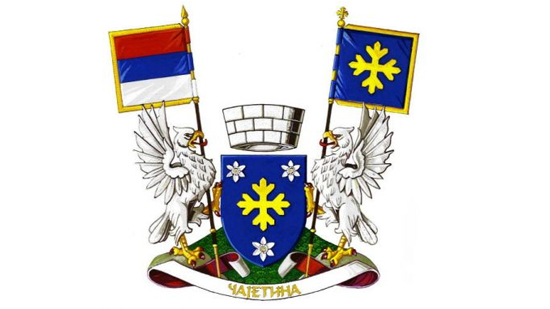 КОНКУРСНА ДОКУМЕНТАЦИЈАЗА  ЈАВНУ НАБАВКУ РАДОВА: ГРАЂЕВИНСКИ РАДОВИ  НА ОБНОВИ И УНАПРЕЂЕЊУ ОБЈЕКТА ОСНОВНЕ ШКОЛЕ „САВО ЈОВАНОВИЋ СИРОГОЈНО“ У СИРОГОЈНУОзнака из Општег речника набавке:45261000, 45262700, 45420000, 45454000, 45350000ОТВОРЕНИ  ПОСТУПАКБРОЈ ЈАВНЕ НАБАВКЕ:16/19 УКУПАН БРОЈ СТРАНА:192ОБЈАВЉЕНО НА ПОРТАЛУ ЈАВНИХ НАБАВKИ(31.12.2019.)Чајетина, Децембар 2019. годинеНа основу чл. 32. и 61. Закона о јавним набавкама („Службени гласник РС”, бр. 124/12, 14/15 и 68/15- у даљем тексту: Закон), члана 2. Правилника о обавезним елементима конкурсне документацијеу поступцима јавних набавки и начину доказивања испуњености услова („Службени  гласник РС”, бр. 86/15 и 41/19), Одлуке о покретању поступка јавне набавке брoj:16/190, број одлуке 404-67/19-02 од31.12.2019. године иРешења о образовању Комисије за јавну набавку број:404-67/19-02 од 31.12.2019.године, припремљена јеКОНКУРСНА ДОКУМЕНТАЦИЈАЗА  ЈАВНУ НАБАВКУ РАДОВА: ГРАЂЕВИНСКИ РАДОВИ  НАОБНОВИ И УНАПРЕЂЕЊУ ОБЈЕКТА ОСНОВНЕ ШКОЛЕ „САВО ЈОВАНОВИЋ СИРОГОЈНО“ У СИРОГОЈНУ, У ОТВОРЕНОМ  ПОСТУПКУ, ЈНБРОЈ: 16/19 Конкурсна документација садржи :Конкурсна документација има укупно192 странe.I.ОПШТИ ПОДАЦИ О ЈАВНОЈ НАБАВЦИ Подаци о наручиоцу:Назив наручиоца:OпштинаЧајетина.Адреса наручиоца:АлександраКарађорђевића34 .Матични број :07353553.ПИБ:101072148Шифра делатности:Интернет страница наручиоца:www.cajetina.org.rs.Врста наручиоца:.Врста поступка јавне набавкеПредметна јавна набавка се спроводи у отвореном поступку, у складу са одредбамаЗакона и подзаконским актима којима се уређују јавненабавке, као и прописима којима се уређује изградња објеката, односно извођење грађевинских радова.Врста предмета јавне набавкеПредмет јавне набавке бр.16/19 су радови.Циљ поступкаПоступак јавне набавке се спроводи ради закључења уговора о јавној набавци.Резервисана јавна набавкаНаручилац не спроводи резервисану јавну набавку у смислу одредби члана 8. Закона.Електронска лицитацијаНаручилац не спроводи електронску лицитацију у смислу члана 42. Закона.Лице за контакт или службаЛице (или служба) за контакт:[Milan Koruzic, Miroslav Djokic],е-mail адреса (или број факса):[javnenabavkecajetina@gmail.com].Рок у коме ће наручилац донети одлуку о додели уговораОдлуку о додели уговора наручилац ће донети у року од25дана, с тим што тај рок не може бити дужи од 25 (двадесет пет) дана од дана отварања понуда.II.ПОДАЦИ О ПРЕДМЕТУ ЈАВНЕ НАБАВКЕПредмет јавне набавкеОпис предмета јавне набавке: Предмет јавне набавке број:16/19 је извођење радова на обнови и унапређењу објекта основне школе „Саво Јовановић Сирогојно“ у Сирогојну.Назив и ознака из Општег речника набавке:45261000 – крововезачки, кровопокривачки и сањимаповезанирадови;45262700 – адаптацијазграда;45420000 – радовинауградњистоларије;45454000 – радовинареконструкцији;45350000 – машинскеинсталацијеПартијеПредмет јавне набавке није обликован по партијама.III.ВРСТА, ТЕХНИЧКЕ КАРАКТЕРИСТИКЕ, КВАЛИТЕТ, КОЛИЧИНА ИОПИС РАДОВА, НАЧИН СПРОВОЂЕЊА КОНТРОЛЕ И ОБЕЗБЕЂИВАЊА ГАРАНЦИЈЕ КВАЛИТЕТА, РОК ИЗВРШЕЊА, МЕСТО ИЗВРШЕЊА,ОБИЛАЗАК ЛОКАЦИЈЕ ЗА ИЗВОЂЕЊЕ РАДОВА И УВИД У ПРОЈЕКТНУ ДОКУМЕНТАЦИЈУВрстарадоваРадови на обнови и унапређењу објекта основне школе „Саво Јовановић Сирогојно“ уСирогојнуу складу са техничком документацијом, спецификацијама и техничким условима који су саставни део Конкурсне документације.Техничке карактеристике, квалитет, количина, опис радоваТехничке карактеристике, квалитет, количина и опис радова дати су поглављу XII.  ОБРАЗАЦ  СТРУКТУРЕ ЦЕНЕ СА УПУТСТВОМ КАКО ДА СЕ ПОПУНИ које садржи спецификацију радова, јединицу мере, уградњу материјала и сл. као и  количину радова коју је потребно извршити.Начин спровођења контроле и обезбеђивање гаранције квалитетаЗа укупан уграђени материјал Извођач радова мора да има сертификате квалитета и атесте који се захтевају по важећим прописима и мерама за објекте те врсте у складу са пројектном документацијом.Достављени извештаји о квалитету уграђеног материјала морају бити издати од акредитоване лабораторије за тај тип материјала.Уколико Наручилац утврди да употребљени материјал не одговара стандардима и техничким прописима, он га може одбити и забранити његову употребу. У случају спора меродаван је налаз овлашћене организације за контролу квалитета.Извођач радова је дужан да о свом трошку обави одговарајућа испитивања материјала. Поред тога, он је одговоран уколико употреби материјал који не одговара квалитету.У случају да је због употребе неквалитетног материјала угрожена безбедностили функционалност објекта, Наручилац има право да тражи од Извођача радова да поруши изведене радове и да их о свом трошку поново изведе у складу са техничком документацијом и уговорним одредбама. Уколико Извођач радова у одређеном року то не учини, Наручилац има право да ангажује друго лице на терет Извођача радова.ПРОИЗВОЂАЧИ ИМЕНОВАНИ У ПРЕДМЕРУ РАДОВА	Када се у техничким условима помиње име неког произвођача у вези са неким производом или материјалом, то је из разлога пружања примера са становишта захтеваног стандарда за тај производ или материјал. Произвођач који је на овај начин наведен у техничким условима неће се сматрати номинованим произвођачем. Понуђач може да предложи и прибави производ или материјал од другог произвођача, под условом да може да докаже се ради о еквивалентном производу и материјалу. 	Наручилац обавештава понуђача да је, свако навођење елемената попут робног знака, патента, типа или произвођача, у конкурсној документацији, праћено речима „или одговарајуће“. 	Појам „или одговарајуће“, за одређене ставке, наведене уОбрасцу о произвођачима материјала и опреме, понуђач доказује навођењем произвођача и модела који нуди и достављањем техничких листова свих добара, производа или материјала наведених у Обрасцу о произвођачима материјала и опреме. На сваком техничком листу понуђач мора уписати редни број позиције из предмера радова односно Обрасца. 	Образац о произвођачима материјала и опреме (поглавље XIII.) чини обавезни део понуде и саставни је део уговора о извођењу радова.	У случају да се установи да техничка спецификација понуђеног добра, не одговара захтевима Наручиоца дефинисаним пројектом за извођење који је саставни део конкурсне документација и другим захтевима Наручиоца наведеним у конкурсној документацији, понуда Понуђача ће се одбити као неодговарајућа у складу са чланом 3. став 1. тачка 32) Закона. 	У случају немогућности прибављања и уградње материјала и опреме према понуђеним моделима и произвођачима наведеним уОбрасцу о произвођачима материјала и опреме, понуђач је дужан да прибави документ од произвођача којим образлаже немогућност испоруке (престанак производње и слично), као и предлог за замену еквивалентне опреме коју доставља на сагласност Стручном надзору и Наручиоцу. 	Предметни материјал и опрема који се замењује, у односу на понуђене моделе и произвођаче у поглављу Образац о произвођачима материјала и опреме, уз сагласност Стручног надзора и Наручиоца, мора бити еквивалентан и одговарати техничким карактеристикама претходно понуђеног добра и испоручен и уграђен по уговореној цени.Уз понуду обавезно је доставити Техничке листове свих добара, производа или материјала наведених у Обрасцу о произвођачима материјала и опреме. На сваком техничком листу понуђач мора уписати редни број позиције предмера радова на коју се технички лист односи, а који је захтеван конкурсном документацијом. Стручни надзор над извођењем уговорених радова се врши у складу са законом којим се уређује планирање и изградња. Извођач радова се не ослобађа одговорности ако је штета настала због тога што је при извођењу одређених радова поступао по захтевима Наручиоца.Контрола и обезбеђивање гаранције квалитета спроводе се преко стручног надзора који, у складу са законом, одређујеНаручилац, који проверава и утврђује далису радови изведени у складу са техничком документацијом и предвиђеномспецификацијом радова у погледу врсте, количине, квалитета  и рока за извођењерадова, о чему редовно извештава Наручиоца, у складу са уговором о вршењу стручног надзора и према законским прописима.Након окончања свих предвиђених радова уписом у Грађевински дневник, извођач радова је у обавези да обавести предстaвника наручиоца и стручни надзор, како би се потписао Записник о примопредаји радова.Битни захтеви који нису укључени у важеће техничке норме и стандарде, а који се односе на заштиту животне средине, енергетску ефикасност, безбедност и друге околности од општег интереса, морају да се поштују приликом извођења грађевинских и грађевинско занатских радова, у складу са прописима којима се уређују наведене области.Контрола извођења радова вршиће се и од стране лица одговорног код Наручиоца за праћење и контролисање извршења  уговора који буде закључен по спроведеном поступку предметне јавне набавке.Лице одговорно за праћење и контролисање извршења уговорних обавеза је Милан Коружић, телефон: 0658841025.Рок за извођење радоваРок за извођење грађевинских радова који су предмет јавне набавке не може бити дужи од240(двестачетрдесет) календарских данаод увођења у посао понуђача- извођача радова. Надзор је дужан да Извођача уведе у посао у року од 10 дана од ступања на снагу Уговора, уколико другачије није договорено.Радови наобјекту изводе себез фаза извођења.Место извођења радова (Општина Чајетина, насељено место Сирогојно2202,2203 и 2204 све КО Сирогојно, )Обилазак локације за  извођење радова и увид у пројектну  документацијуРади обезбеђивања услова за припрему прихватљивих понуда, Наручилац ће омогућити обилазак локације за  извођење радова и увид у пројектну  документацију за предметну јавну набавку, али само уз претходну пријаву, која се подноси дан пре намераваног обиласка локације,на меморандумузаинтересованог лица и која садржи податке о лицима овлашћеним за обилазак локације.Заинтересована лица достављају пријаве на e-mail адресу Наручиоцаjavnenabavkecajetina@gmail.com,које  морају бити примљене од  Наручиоца  најкасније два дана пре истека рока за пријем понуда.Обилазак локације није могућ на дан истека рока за пријем понуда. Лице за контакт:МиланКоружићтелефон065/884-10-25.Сва заинтересована лицакоја намеравају да поднесу понуду морају да изврше обилазак локације за  извођење радова и увид у пројектну документацију, што ће се евидентирати од стране Наручиоца.О извршеном обиласку локације за извођење радова и о извршеном увиду у пројектну документацију, понуђач даје изјаву на Обрасцу изјаве о обиласку локације за извођење радова и извршеном увиду у пројектну документацију (Поглавље XIX. Конкурсне документације).IV. ТЕХНИЧКА ДОКУМЕНТАЦИЈА И ПЛАНОВИСастави део конкурсне документације је Пројекат за извођење са Плановима уклањања опасног отпада и Плановима заштите животне средине.У смислу Закона о управљању отпадом ("Службени гласник РС", бр. 36/09, 88/10 и 14/16), Закона о транспорту опасне робе ("Службени гласник РС", бр. 104/16) и Правилника о начину складиштења, паковању и обележавању опасног отпада ("Службени гласник РС", бр. 92/10), за грађевински материјал који се сматра опасним отпадом, односно за транспорт, складиштење, третман и одлагање задужена су предузећа овлашћена од стране Агенције за заштиту животне средине Министарства пољопривреде и зажтите животне средине. У случају да изабрани понуђач односно Извођач радова не поседује процедуре према важећим стандардима може ангажовати стручно лице за извршење предметне позиције радова за део радова за које је лиценца неопходна.Када је у питању неопасан отпад, у складу са чланом 70. став 1. тачка 1) Закона о о управљању отпадом ("Службени гласник РС", бр. 36/09, 88/10 и 14/16), дозвола за транспорт отпада није потребна акосам произвођач отпада транспортује отпад у постројење за управљање отпадом које за то има дозволу, користећи своја транспортна средства, а количине отпада не прелазе 1000 килограма по једној пошиљци, искључујући опасан отпад. У супротном, неопходно је ангажовање стручног лица (Оператера) за извршење предметне позиције радова.Израда пројектно-техничке документације и извођење радова који су описани у техничким захтевима ове конкурсне документације, морају се обављати у складу са домаћим и међународним позитивноправно прописима, укључујући, али не ограничавајући се на:Закон о планирању и изградњи (''Службени гласник РС'', бр. 72/09, 81/09‐исправка, 64/10 одлука УС, 24/11 и 121/12, 42/13–одлука УС, 50/2013–одлука УС, 98/2013–одлука УС, 132/14, 145/14 и 83/18.);Закон о процени утицаја на животну средину („Службени гласник РС“, бр. 135/04, 36/09);Закон о управљању отпадом ("Службени гласник РС", бр. 36/09, 88/10 и 14/16)Закон о заштити животне средине ("Службени гласник РС", бр. 135/04, 36/09, 36/09 - др. закон , 72/09 - др. закон, 43/11 - УС, 14/ 2016, 76/2018);Закон о интегрисаном спречавању и контроли загађивања животне средине („Службени гласник РС“, бр. 35/04 и 25/15);Закон о заштити ваздуха („Службени гласник РС“, бр. 36/09 и 10/13);Закон о водама („Службени гласник РС“, бр. 30/10, 93/12 и 101/16);Закон о заштити од буке у животној средини („Службени гласник РС”, бр. 36/09 и 88/10);Закон о заштити од нејонизујућих зрачења („Службени гласник РС“, бр. 36/09);Закон о енергетици („Службени гласник РС“, бр. 145/14);Закон о заштити од пожара („Службени гласник РС“, бр. 111/09 и 20/15).Закон о безбедности и здрављу на раду („Службени гласник РС“, бр. 101/05 и 91/15, и 113/17).V.УСЛОВИ ЗА УЧЕШЋЕ У ПОСТУПКУ ЈАВНЕ НАБАВКЕ ИЗ ЧЛ. 75. И 76. ЗАКОНА О ЈАВНИМ НАБАВКАМА И УПУТСТВО КАКО СЕ ДОКАЗУЈЕ ИСПУЊЕНОСТ ТИХ УСЛОВА1.ОБАВЕЗНИ УСЛОВИ Право на учешће у поступку јавне набавке имају понуђачи који испуњавају ОБАВЕЗНЕ УСЛОВЕ за учешће у поступку јавне набавке, који су прописани чланом 75. Закона о јавним набавкама (у даљем тексту: Закон).Обавезни услови су:Услов: Понуђач у поступку јавне набавке мора да докажеда је регистрован код надлежногоргана, односно уписан у одговарајући регистар (члан 75. став 1. тачка 1) Закона).Услов: Понуђач у поступку јавне набавке мора да докажеда он и његов законски заступникније осуђиван за неко од кривичних дела као члан организоване криминалне групе, да нијеосуђиван за кривична дела против привреде, кривична дела против животне средине,кривично дело примања или давања мита, кривично дело преваре (члан 75. став 1. тачка 2) Закона).Услов: Понуђач у поступку јавне набавке мора доказати да је измирио доспеле порезе,доприносе и друге јавне дажбине у складу са прописима Републике Србије или странедржаве када има седиште на њеној територији. (члан 75. став 1. тачка 4) Закона).Услов: Понуђач у поступку јавне набавке мора доказати да има важећу дозволу надлежног органа за обављање делатности која је предмет јавне набавке, ако је таква дозвола предвиђена посебним прописом. (члан 75. став 1. тачка 5) Закона).Напомена: „Решење Министарства Унутрашњих послова Републике Србије – Сектор заванредне ситуације којим се овлашћује привредно друштво за обављање послова извођењапосебних система и мера стабилних система за дојаву и гашење пожара.Лиценца за вршење послова монтаже, пуштања у рад, одржавање система техничкезаштите и обуке корисника издату од Министарства унутрашњих послова РепубликеСрбије, Дирекција полиције, начелник Управе полиције“.Услов: Понуђачи су дужни да при састављању својих понуда изричито наведу да су поштовали обавезе које произлазе из важећих прописа о заштити на раду, запошљавању и условима рада, заштити животне средине, као и да немају забрану обављања делатности која је на снази у време подношења понуде (члан 75. став 2. Закона).2. ДОДАТНИ УСЛОВИПонуђач који учествује у поступку предметне јавне набавке, мора испунити додатне услове за учешће у поступку јавне набавке, одређене у члану 76. став 2. Закона, и то:да располаже потребним финансијским, пословним, техничким и кадровским капацитетом.Финансијски капацитет:Пословни капацитет:Технички капацитет	4)Кадровски капацитет:5)Обилазак локације6)Сертификати7) Понуда у електронској форми Понуда треба да буде поднета у електронској форми (читљив скенирани документ на CD, DVD или USB, комплетна понуда са свим траженим доказима). У случају неслагања, папирна верзија понуде сматра ће се важећом. Понуда која није поднета у електронској форми  сматраће се неприхватљивом.Наведене доказе о испуњености услова понуђач може доставити у виду неоверених копија, а наручилац може пре доношења одлуке о додели уговора, да тражи од понуђача, чија је понуда на основу извештаја о стручној оцени понуда  оцењена као најповољнија да достави на увид оригинал или оверену копију свих или појединих доказа.Ако понуђач у остављеном примереном року који не може бити краћи од пет дана, не достави на увид оригинал или оверену копију тражених доказа, наручилац ће његову понуду одбити као неприхватљиву.Понуђачи који су регистровани у регистру који води Агенција за привредне регистре не морају да доставе доказ из члана75.став 1. тачка.1) – Извод из регистра Агенције за привредне регистре, који је јавно доступан на интернет страници Агенције за привредне регистре.Уколико су понуђачи регистровани у Регистру понуђача, који води Агенција за привредне регистре, не морају да достављају доказе из члана75.став 1.тач.1) до 4) Закона, већ су у обавези, да јасно нагласе да су уписани у Регистар понуђача.Наручилац неће одбити понуду као неприхватљиву, уколико понуда не садржи доказ одређен конкурсном документацијом, ако понуђач у понуди наведе  интернет страницу на којој су подаци који су тражени у оквиру услова јавно доступни.Уколико је доказ о испуњености услова електронски документ, понуђач доставља копију електронског документа у писаном облику, у складу са законом којим се уређује електронски документ.Ако се у држави у којој понуђач има седиште не издају тражени докази, понуђач може, уместо доказа, приложити своју писану изјаву, дату под кривичном и материјалном одговорношћу оверену пред судским или управним органом, јавним бележником или другим надлежним органом те државе.Ако понуђач има седиште у другој држави, наручилац може да провери да ли су документи којима понуђач доказује испуњеност тражених услова издати од стране надлежних органа те државе.Понуђач је дужан да без одглагања писмено обавести наручиоца о било којој промени у вези са испуњеношћу услова из поступка јавне набавке, која наступи до доношења одлуке, односно закључења уговора, односно током важења уговора о јавној набавци и да је документује на прописан начин.VI. УПУТСТВО ПОНУЂАЧИМА КАКО ДА САЧИНЕ ПОНУДУПОДАЦИ О ЈЕЗИКУ НА КОЈЕМ ПОНУДА МОРА ДА БУДЕ САСТАВЉЕНАПонуда мора бити састављена на српском језику.НАЧИН НА КОЈИ ПОНУДА МОРА ДА БУДЕ ПОДНЕТА И САЧИЊЕНАПонуђач понуду подноси непосредно или путем поште у затвореној коверти или кутији, затворену на начин  да се приликом отварања понуда може са сигурношћу утврдити да се први пут отвара.Понуђач може да поднесе само једну понуду.Понуда треба да буде поднета у електронској форми (читљив скенирани документ на CD, DVD или USB) и у папирном облику. У случају неслагања, папирна верзија понуде сматра ће се важећом.Понуда која није поднета у електронској форми сматраће се неприхватљивом.	Понуђач који је самостално поднео понуду не може истовремено да учествује у заједничкој понуди или као подизвођач, нити исто лице може учествовати у више заједничких понуда. Све понуде које су поднете супротно овој забрани,  Наручилац ће да одбије.У Обрасцу понуде (Поглавље VII.Конкурсне документације), понуђач наводи на који начин подноси понуду, односно да ли подноси понуду самостално, или као заједничку понуду или подноси понуду са подизвођачем.	На полеђини коверте или на кутији навести назив и адресу понуђача.У случају да понуду подноси група понуђача ( заједничка понуда) , на коверти је потребно назначити да се се ради о групи понуђача и навести називе и адресу свих понуђача из групе понуђача. 	Понуду доставити на адресу (Наручиоца)ОпштинскауправаЧајетина, АлександраКарађорђевића 34, 31310 Чајетина, са назнаком „Понуда за јавну набавку радова, ЈН бр.16/19, НЕ ОТВАРАТИ“. Понуда се сматра благовременом, ако је примљена од стране наручиоца до 05.02.2020.године, до 12 часова.Наручилац ће по пријему понуде, на коверти, односно кутији, у којој се понуда налази, уписати време пријема и евидентирати број и датум понуде према редоследу приспећа. Уколико је понуда достављена непосредно, наручилац ће понуђачу предати потврду пријема понуде. У потврди пријема понуде наручилац ће навести датум и сат пријема понуде.	Понуда коју наручилац није примио у року одређеном за подношење понуда, односно која је примљена по истеку дана и сата до којег се могу поднети понуде, сматраће се неблаговременом.	Понуда, поред докумената којима се доказује испуњеност обавезних и додатних услова, мора да садржи:образац понуде,модел уговора,образац структуре цене,образац трошкова припреме понуде,образац изјаве о независној понуди,образац изјаве о поштовању обавеза из члана 75. став 2. Закона,образац Референтне листе и образац Потврде о раније реализованим уговорима,образац Изјаве о техничкој опремљености,образац о произвођачима материјала и опреме са припадајућим атестима који се захтевају по важећим прописима и мерама за објекте те врсте у складу са пројектном документацијом,образац Изјаве о кључном техничком особљу,банкарску гаранцију за озбиљност понуде,образац изјаве о обиласку локације за извођење радова и извршеном увиду у пројектну документацију,оригинал писмо о намерама банке о издавању банкарске гаранције за добро извршење посла,оригинал писмо о намерама банке да изда гаранцију за отклањање грешака у гарантном року,оригинал писмо о намерама банке за издавање банкарске гаранције за повраћај авансног плаћања,комплетну понуду у електронској форми (читљив скенирани документ на CD, DVD или USB, комплетна понуда са свим траженим доказима),друге обрасце и изјаве из Конкурсне документације, ако су тражени у конкурсној документацији и ако је њихово достављање одређено као обавеза.Понуђач је дужан да, на начин дефинисан конкурсном документацијом, попуни и потпише све обрасце из конкурсне документације. Обрасци се не могу попуњавати и потписивати графитном оловком.Обрасце понуђач мора попунити читко, односно дужан је уписати податке у, за њих предвиђена празна поља или заокружити већ дате елементе у обрасцима, тако да обрасци буду у потпуности попуњени, а садржај јасан и недвосмилен. Понуда се даје у оригиналу, на обрасцима преузете конкурсне документације са свим страницама преузете конкурсне документације, са свим наведеним траженим подацима.Понуђач је дужан да доказе о испуњености услова и понуду преда у форми која онемогућава убацивање или уклањање појединих докумената након отварања понуде (повезана јемствеником или на други начин).Уколико понуђачи подносе заједничку понуду, група понуђача може да се определи да обрасце дате у конкурсној документацији потписују сви понуђачи из групе понуђача или група понуђача може да одреди једног понуђача из групе који ће потписивати обрасце датеу конкурсној документацији, изузев образаца који подразумевају давање изјава под матерјалном и кривичном одговорношћу (нпр. Изјава о независној понуди, Изјава о поштовању обавеза из члана 75. став 2. Закона и сл.),који морају бити потписани од стране свагог понуђача из групе понуђача.У случају да се понуђачи определе да један понуђач из групе потписује обрасце дате у конкурсној документацији (изузев образаца који подразумевају давање изјава под материјалном икривичном одговорношћу),то треба да дефинишуспоразумом којим се понуђачи из групе међусобно и према наручиоцу обавезују на извршење јавне набавке, а који чини саставни део заједничке понуде сагласно чл. 81. Закона.У складу са чланом 9. Правилника о обавезним елементима конкурсне документације у поступцима јавних набавки и начину доказивања испуњености услова („Службени гласник РС“ бр. 86/15 и 41/19), приликом сачињавања понуде употреба печата није обавезна.ПАРТИЈЕПредмет ове јавне набавке није обликован по партијама. ПОНУДА СА ВАРИЈАНТАМАПодношење понуде са варијантама није дозвољено.НАЧИН ИЗМЕНЕ, ДОПУНЕ И ОПОЗИВА ПОНУДЕУ року за подношење понуде понуђач може да измени, допуни или опозове своју понуду на начин који је одређен за подношење понуде.Понуђач је дужан да јасно назначи који део понуде мења односно која документа накнадно доставља. Измену, допуну или опозив понуде треба доставити на адресу: ОпштинскауправаЧајетина,са назнаком:„Измена понуде за јавну набавку  Радови на обнови и унапређењу објекта основне школе „СавоЈовановићСирогојно“ у Сирогојну   –ЈН бр. 16/19-НЕ ОТВАРАТИ” или„Допуна понудеза јавну набавкуРадови на обнови и унапређењу објекта основне школе „СавоЈовановићСирогојно“ у Сирогојну – ЈН бр. 16/19-НЕ ОТВАРАТИ”или„Опозив понудеза јавну набавку Радови на обнови и унапређењу објекта основне школе „СавоЈовановићСирогојно“ у Сирогојну  – ЈН бр. 16/19-НЕ ОТВАРАТИ” или„Измена и допуна понуде за јавну набавку  Радови на обнови и унапређењу објекта основне школе „СавоЈовановићСирогојно“ у Сирогојну  – ЈН бр. 16/19-НЕ ОТВАРАТИ”.На полеђини коверте или на кутији навести назив и адресу понуђача. У случају да понуду подноси група понуђача, на коверти је потребно назначити да се ради о групи понуђача и навести називе и адресу свих учесника у заједничкој понуди.По истеку рока за подношење понуда понуђач не може да повуче нити да мења своју понуду.УЧЕСТВОВАЊЕ У ЗАЈЕДНИЧКОЈ ПОНУДИ ИЛИ КАО ПОДИЗВОЂАЧ 	Понуђач понуду може да поднесе самостално или  са подизвођачем.Понуду може поднети група понуђача (заједничка понуда). Понуду може поднети задруга, самостално, у своје име, а за рачун задругара или заједничку понуду у име задругара. Ако задруга подноси понуду у своје име, за обавезе из поступка јавне набавке и уговора о јавној набавци одговара задруга и задругари, у складу са законом. Ако задругаподноси заједничку понуду у име задругара, за обавезе из поступка јавне набавке и уговор о јавној набавци неограничено солидарно одговарају задругари.ПОНУДА СА ПОДИЗВОЂАЧЕМУколико понуђач подноси понуду са подизвођачем дужан је да у Обрасцу понуде (Поглавље VII. Конкурсне документације) наведе да понуду подноси са подизвођачем, да наведе проценат укупне вредности набавке који ће поверити подизвођачу,  а који не може бити већи од 50%, као и део предмета набавке који ће извршити преко подизвођача. Понуђач у Обрасцу понуденаводи назив и седиште подизвођача, уколико ће делимично извршење набавке поверити подизвођачу. 	Уколико уговор о јавној набавци буде закључен између наручиоца и понуђача који подноси понуду са подизвођачем, тај подизвођач ће бити наведен и у уговору о јавној набавци.Понуђач је дужан да за подизвођаче достави доказе о испуњености услова који су наведени у поглављуV.УСЛОВИ ЗА УЧЕШЋЕ У ПОСТУПКУ ЈАВНЕ НАБАВКЕ ИЗ ЧЛ.  75. И 76. ЗАКОНА О ЈАВНИМ НАБАВКАМА И УПУТСТВО КАКО СЕ ДОКАЗУЈЕ ИСПУЊЕНОСТ ТИХ УСЛОВА Конкурсне документације, на начин како је то наведено у делу тог поглавља који се односи на Доказивање испуњености обавезних услова уколико понуђач понуду подноси са подизвођачем.Понуђач у потпуности одговара наручиоцу за извршење обавеза из поступка јавне набавке, односно извршење уговорних обавеза, без обзира на број подизвођача. Понуђач је дужан да наручиоцу, на његов захтев, омогући приступ код подизвођача, ради утврђивања испуњености тражених услова.У предметној јавној набавци Наручилац не предвиђа пренос доспелих потраживања директно подизвођачу.ЗАЈЕДНИЧКА ПОНУДАПонуду може поднети група понуђача.Уколико понуду подноси група понуђача, саставни део заједничке понуде мора бити Споразум којим се понуђачи из групе међусобно и према наручиоцу обавезују на извршење јавне набавке, а који обавезно садржи податке из члана 81. став 4. тач. 1) до 2) Закона и то:податке о члану групе који ће бити носилац посла, односно који ће поднети понуду и који ће заступати групу понуђача пред наручиоцем;опис послова сваког од понуђача из групе понуђача у извршењу уговора.Поред наведених обавезних елемената, споразум садржи и податке о:понуђачу који ће у име групе понуђача потписати уговор, понуђачу који ће у име групе понуђача дати средство обезбеђења, понуђачу који ће издати рачун, рачуну на који ће бити извршено плаћање, обавезама сваког од понуђача из групе понуђача за извршење уговора.Група понуђача је дужна да достави све доказе о испуњености услова који су наведениу поглављуV.УСЛОВИ ЗА УЧЕШЋЕ У ПОСТУПКУ ЈАВНЕ НАБАВКЕ ИЗ ЧЛ.75. И 76. ЗАКОНА О ЈАВНИМ НАБАВКАМА И УПУТСТВО КАКО СЕ ДОКАЗУЈЕ ИСПУЊЕНОСТ ТИХ УСЛОВА Конкурсне документације , на начин како је то наведено у делу тог поглавља који се односи на Доказивање испуњености обавезних и додатних услова уколико понуду подноси група понуђача.Понуђачи из групе понуђача одговарају неограничено солидарно према наручиоцу. НАЧИН И УСЛОВИ ПЛАЋАЊА, ГАРАНТНИ РОК, КАО И ДРУГЕ ОКОЛНОСТИ ОД КОЈИХ ЗАВИСИ ПРИХВАТЉИВОСТ  ПОНУДЕ9.1. Захтеви у погледу начина, рока и услова плаћања.Плаћање ће се вршити на следећи начин:30% аванс,у року од 45 дана од дана пријема авансног предрачуна,70 % по ситуацијима.Плаћање се врши на основу испостављеног авансног предрачуна, привремених месечних и окончане ситуације потписане од стране одговорног Извођача радова и стручног надзора. Поред уговора, основ за плаћање окончане ситуације мора бити и записник о примопредаји радова са позитивним мишљењем, потписан од стране свих чланова Комисије о примопредаји.Рок плаћања је одмах, а најкасније 45 дана од дана пријема одговарајућег документа који испоставља Извођач радова, а којим је потврђено извођење радова, потписан од стране стручног надзора.Плаћање се врши уплатом на рачун Извођача радова.9.2. Захтеви у погледу гарантног рокаГаранцијазарадовеобнове и унапређења објекта основне школе „Саво Јовановић Сирогојно“ у Сирогојнунеможебитикраћаод24месецаодданапримопредајерадова.Гаранција не може бити краћа од 24 месеца од дана примопредаје радова, осим ако је Правилником о минималним гарантним роковима за поједине врсте објеката, односно радова другачије одређено. За уграђене материјале важи гарантни рок у складу са условима произвођача, који тече од дана извршене примопредаје радова. 9.3. Захтев у погледу рока и места извођења радоваРок за извођење грађевинских радова који су предмет јавне набавке не може бити дужи од240(двестачетрдесет) календарских данаод увођења у посао понуђача- извођача радова. Надзор је дужан да Извођача уведе у посао у року од 10 дана од ступања на снагу Уговора, уколико другачије није договорено.Радови на објекту изводе се  без фаза извођења.Место извођења радова - 2202,2203,2204 све КО Сирогојно..9.4. Захтев у погледу рока важења понудеРок важења понуде не може бити краћи од 60 дана од дана отварања понуда.У случају истека рока важења понуде, наручилац је дужан да у писаном облику затражи од понуђача продужење рока важења понуде.Понуђач који прихвати захтев за продужење рока важења понуде на може мењати понуду.9.5. Други захтеви-Полиса осигурањаИзабрани понуђач (извођач радова) је дужан да осигура радове, раднике, материјал и опрему од уобичајених ризика до њихове пуне вредности (осигурање објекта у изградњи) и достави наручиоцу, најкасније 5(пет) дана од дана закључења уговора, полису осигурања, оригинал или оверену копију, са роком важења за цео период извођења радова. Изабрани понуђач (извођач радова) је такође дужан да,најкасније до момента увођења у посао, достави наручиоцу полису осигурања од одговорности за штету причињену трећим лицима и стварима трећих лица, оригинал или оверену копију, са роком важења за цео период извођења радова, у свему према важећим прописима.Уколико се рок за извођење радова продужи, изабрани понуђач (извођач радова) је дужан да достави, пре истека уговореног рока, полисе осигурања са новим периодом осигурања. Понуђач попуњава Образац изјаве о достављању полисе осигурања, који је дат у Поглављу XVIII.Конкурсне документације.ВАЛУТА И НАЧИН НА КОЈИ МОРА ДА БУДЕ НАВЕДЕНА И ИЗРАЖЕНА ЦЕНА У ПОНУДИЦена мора бити исказана у динарима, са и без пореза на додату вредност,са урачунатим свим трошковима које понуђач има у реализацији предметне јавне набавке, с тим да ће се за оцену понуде узимати у обзир цена без пореза на додату вредност.Цена је фиксна и не може се мењати.Ако је у понуди исказана неуобичајено ниска цена, наручилац ће поступити у складу са чланом 92. Закона.Ако понуђена цена укључује увозну царину и друге дажбине, понуђач је дужан да тај део одвојено искаже у динарима. ПОДАЦИ О ДРЖАВНОМ ОРГАНУ ИЛИ ОРГАНИЗАЦИЈИ, ОДНОСНО ОРГАНУ ИЛИ СЛУЖБИ ТЕРИТОРИЈАЛНЕ АУТОНОМИЈЕ  ИЛИ ЛОКАЛНЕ САМОУПРАВЕ ГДЕ СЕ МОГУ БЛАГОВРЕМЕНО ДОБИТИ ИСПРАВНИ ПОДАЦИ О ПОРЕСКИМ ОБАВЕЗАМА, ЗАШТИТИ ЖИВОТНЕ СРЕДИНЕ, ЗАШТИТИ ПРИ ЗАПОШЉАВАЊУ, УСЛОВИМА РАДА И СЛ., А КОЈИ СУ ВЕЗАНИ ЗА ИЗВРШЕЊЕ УГОВОРА О ЈАВНОЈ НАБАВЦИ Подаци о пореским обавезама се могу добити у Пореској управи Министарства финансија.Подаци о заштити животне средине се могу добити угенцији за заштиту животне средине и у министарству надлежном за послове заштите животне средине (тренутно то је Министарство заштите животне средине).Подаци о заштити при запошљавању и условима рада могу се добити у Министарству за рад, запошљавање, борачка и социјална питања.ПОДАЦИ О ВРСТИ, САДРЖИНИ, НАЧИНУ ПОДНОШЕЊА, ВИСИНИ И РОКОВИМА ОБЕЗБЕЂЕЊА ИСПУЊЕЊА ОБАВЕЗА ПОНУЂАЧАПонуђач је дужан да уз понуду доставибанкарску гаранцију за озбиљност понудеса назначеним износом не мањим од 10% од укупне вредности понуде без ПДВ-а и роком важности 60 данаод дана јавног отварања понуда, која мора бити неопозива, без права на приговор, са клаузулама: безусловна и платива на први позив, у корист НаручиоцаОпштинаЧајетина. Поднета банкарска гаранција не може да садржи додатне услове за исплату, краће рокове, мањи износ или промењену месну надлежност за решавање спорова. Потребно је да понуђач има нерезидентни рачун у земљи у којој даје понуду за јавну набавку, имајући у виду да Наручилац врши плаћања преко Управе за трезор, а не преко пословних банака, те нема могућност да средства финансијског обезбеђења наплати у иностраној банци. Потребно је да износ на средствима финансијског обезбеђења буде изражен у динарима.Наручилац ће уновчити банкарску гаранцију за озбиљност понуде уколико: Понуђач након истека рока за подношење понуде повуче, опозове или измени своју понуду;Понуђач коме је додељен уговор благовремено не потпише уговор о јавној набавци; Понуђач коме је додељен уговор не поднесе банкарску гаранцију за добро извршење посла у складу са захтевима из конкурсне документције;Понуђач коме је додељен уговор не достави Наручиоцу полису осигурања за објекат у изградњи и полису осигурања од одговорности за штету причињену трећим лицима са важношћу, за цео период радова који су предмет уговора. Наручилац ће вратити средство обезбеђења за озбиљност понуде понуђачима са којима није закључен уговор, одмах по закључењу уговора са изабраним понуђачем.Уколико понуђач не достави банкарску гаранцију за озбиљност понуде у року који је за то одређен, његова понуда ће бити одбијена као неприхватљива. Понуђач је дужан да уз понуду достави Оригинал писмо о намерама банке за издавање банкарске гаранције за повраћај авансног плаћања, обавезујућег карактера за банку, да ће у случају да понуђач добије посао, најкасније у року од 7 дана од дана закључења уговора, издати банкарску гаранцију за повраћај авансног плаћања, у висини аванса без ПДВ-а, са роком важности који је 30 дана дужи од уговореног рока за завршетак радова, у корист Наручиоца. Писмо не сме бити ограничено роком трајања (датумом) и не сме имати садржину која се односи на политику банке и одредницу да писмо не представља даљу обавезу за банку, као гаранта. Потребно је да понуђач има нерезидентни рачун у земљи у којој даје понуду за јавну набавку, имајући у виду да Наручилац врши плаћања преко Управе за трезор, а не преко пословних банака, те нема могућност да средства финансијског обезбеђења наплати у иностраној банци. Потребно је да износ на средствима финансијског обезбеђења буде изражен у динарима. Понуђач је дужан да уз понуду достави Оригинал писмо о намерама банке за издавање банкарске гаранције за добро извршење посла, обавезујућег карактера за банку, да ће у случају да понуђач добије посао,најкасније у року од 7 дана од дана закључења уговора, издати банкарску гаранцију за добро извршење посла, у висини не мањој од10% укупне вредности уговора без ПДВ-а, са роком важења који не може бити краћи од рока одређеног у конкурсној документацији. Писмо не сме бити ограничено роком трајања (датумом) и не сме имати садржину која се односи на политику банке и одредницу да писмо не представља даљу обавезу за банку, као гаранта. Потребно је да понуђач има нерезидентни рачун у земљи у којој даје понуду за јавну набавку, имајући у виду да Наручилац врши плаћања преко Управе за трезор, а не преко пословних банака, те нема могућност да средства финансијског обезбеђења наплати у иностраној банци. Потребно је да износ на средствима финансијског обезбеђења буде изражен у динарима. Оригинал писмо о намерама банке, да ће у случају да понуђач добије посао, на дан примопредаје радова, издати банкарску гаранцију за отклањање грешака у гарантном року,обавезујућег карактера за банку,у висини не мањој од 5% укупне вредности уговора без ПДВ-а, са роком важења који не може бити краћи од рока одређеног у конкурсној документацији. Писмо не сме бити ограничено роком трајања (датумом) и не сме имати садржину која се односи на политику банке и одредницу да писмо не представља даљу обавезу за банку, као гаранта.Потребно је да понуђач има нерезидентни рачун у земљи у којој даје понуду за јавну набавку, имајући у виду да Наручилац врши плаћања преко Управе за трезор, а не преко пословних банака, те нема могућност да средства финансијског обезбеђења наплати у иностраној банци. Потребно је да износ на средствима финансијског обезбеђења буде изражен у динарима. Уколико понуђач не достави тражена писма о намерама банке, његова понуда ће бити одбијена као неприхватљива. ИЗАБРАНИ ПОНУЂАЧ ЈЕ ДУЖАН ДА ДОСТАВИ:	Банкарску гаранцију за повраћај авансног плаћања - најкасније 7 дана од дана закључења уговора, која ће бити са клаузулама: безусловна и платива на први позив. Банкарска гаранција за повраћај авансног плаћања издаје се у висини аванса без ПДВ-а, са роком важности који је 30 дана дужи од уговореног рока за завршетак радова, у корист Наручиоца. Вредност ове гаранције смањује се онако како се буде правдао износ исплаћеног аванса – пропорционално кроз вредности издатих ситуација. Потребно је да понуђач има нерезидентни рачун у земљи у којој даје понуду за јавну набавку, имајући у виду да Наручилац врши плаћања преко Управе за трезор, а не преко пословних банака, те нема могућност да средства финансијског обезбеђења наплати у иностраној банци. Потребно је да износ на средствима финансијског обезбеђења буде изражен у динарима. 	Ако се за време трајања уговора промене рокови за извршење уговорне обавезе, важност банкарске гаранције за повраћај авансног плаћања мора се продужити.	Банкарску гаранцију за добро извршење посла - најкасније 7 дана од дана закључења уговора, која ће бити са клаузулама: безусловна и платива на први позив. Банкарска гаранција за добро извршење посла издаје се у висини не мањој од 10% од укупне вредности уговора без ПДВ-а, са роком важности који је 30 дана дужи од уговореног рока за завршетак радова, у корист Наручиоца. Ако се за време трајања уговора промене рокови за извршење уговорне обавезе, важност банкарске гаранције за добро извршење посла мора се продужити. Потребно је да понуђач има нерезидентни рачун у земљи у којој даје понуду за јавну набавку, имајући у виду да Наручилац врши плаћања преко Управе за трезор, а не преко пословних банака, те нема могућност да средства финансијског обезбеђења наплати у иностраној банци. Потребно је да износ на средствима финансијског обезбеђења буде изражен у динарима. 	Наручилац ће уновчити банкарску гаранцију за добро извршење посла у случају да понуђач не буде извршавао своје уговорне обавезе у роковима и на начин предвиђен уговором. Поднета банкарска гаранција не може да садржи додатне услове за исплату, краће рокове, мањи износ или промењену месну надлежност за решавање спорова.	Банкарску гаранцију за отклањање грешака у гарантном року - Изабрани понуђач се обавезује да у тренутку примопредаје уграђене опреме и радова преда наручиоцу банкарску гаранцију за отклањање грешака у гарантном року, која ће бити са клаузулама: безусловна и платива на први позив. Банкарска гаранција за отклањање грешака у гарантном року се издаје у висини не мањој од 5% од укупне вредности уговора без ПДВ-а, у корист Наручиоца. Рок важности банкарске гаранције мора бити 5 дана дужи од гарантног рока. Наручилац ће уновчити банкарску гаранцију за отклањање грешака у гарантном року у случају да изабрани понуђач не изврши обавезу отклањања грешака који би могли умањити могућност коришћења предмета уговора у гарантном року. Потребно је да понуђач има нерезидентни рачун у земљи у којој даје понуду за јавну набавку, имајући у виду да Наручилац врши плаћања преко Управе за трезор, а не преко пословних банака, те нема могућност да средства финансијског обезбеђења наплати у иностраној банци. Потребно је да износ на средствима финансијског обезбеђења буде изражен у динарима. 	По извршењу уговорених обавеза понуђача на која се односе, средства финансијског обезбеђења ће бити враћена. ОТВАРАЊЕ ПОНУДАОтварање понуда одржаће се05.02.2020. године, у 12.15часова у радним просторијама Наручиоца, на адреси:Александра Карађорђевића 34, просторијa:мала сала, спрат2.Отварање понуда је јавно и може присуствовати свако заинтересовано лице.У поступку отварања понуда активно могу да учествују само овлашћени представници понуђача.Пре почетка поступка јавног отварања понуда овлашћени представници понуђача, који ће учествовати поступку отварања понуда, дужни су да наручиоцу предају оверено овлашћењена меморандуму Понуђача, на основу кога ће доказати  овлашћење за активно учешће у поступку отварања понуда.ЗАШТИТА ПОВЕРЉИВОСТИ ПОДАТАКА КОЈЕ НАРУЧИЛАЦ СТАВЉА ПОНУЂАЧИМА НА РАСПОЛАГАЊЕ, УКЉУЧУЈУЋИ И ЊИХОВЕ ПОДИЗВОЂАЧЕ Предметна набавка не садржи поверљиве информације које наручилац ставља на располагање понуђачима.ЗАШТИТА ПОВЕРЉИВОСТИ ПОДАТАКА О ПОНУЂАЧИМАНаручилац је дужан дачува као поверљиве све податке о понуђачима садржане у понуди које је као такве, који су посебним прописом утврђени као поверљиви и које је као такве понуђач означио речју „ПОВЕРЉИВИ“ у понуди. Наручилац ће одбити  давање информације која би значила повреду поверљивости података добијених у понуди;Наручилац је дужан да чува као пословну тајну имена заинтересованих лица и  понуђача, као и податке о поднетим понудама, до отварања понуда.Неће се сматрати поверљивим докази о испуњености обавезних услова, цена и други подаци из понуде који су од значаја за примену елемената критеријума и рангирање понуде. ДОДАТНЕ ИНФОРМАЦИЈЕ ИЛИ ПОЈАШЊЕЊА У ВЕЗИ СА ПРИПРЕМАЊЕМ ПОНУДЕЗаинтересовано лице може, у писаном облику (путем поште на адресу наручиоцаA.Karadjordjevica 34, 31310 Cajetina, електронске поште на e-mailjavnenabavkecajetina@gmail.com или факсом на број031/3-831-447)тражити од наручиоца додатне информације или појашњења у вези са припремањем понуде, при чему може да укаже наручиоцу и на евентуалне недостатке и неправилности у Конкурсној документацији, најкасније 5 (пет) дана пре истека рока за подношење понуде. Наручилац је дужан да у року од 3 (три) дана од дана пријема захтева објави одговор на Порталу јавних набавки и на својој интернет страници.Додатне информације или појашњења упућују се са напоменом "Захтев за додатним информацијама или појашњењима конкурсне документације, ЈН бр.16/19".Ако наручилац измени или допуни кокурсну документацију 8 (осам) или мање дана пре истека рока за подношење понуда, дужан је да продужи рок за подношење понуда и на Порталу јавних набавки и на својој интернет страници објави обавештење о продужењу рока за подношење понуда.По истеку рока предвиђеног за подношење понуда наручилац не може да мења нити да допуњује конкурсну документацију.Тражење додатних информација или појашњења у вези са припремањем понуде телефоном није дозвољено.  Комуникација у поступку јавне набавке врши се искључиво на начин одређен чл. 20.Закона.ДОДАТНА ОБЈАШЊЕЊА ОД ПОНУЂАЧА ПОСЛЕ ОТВАРАЊА ПОНУДА И КОНТРОЛА КОД ПОНУЂАЧА ОДНОСНО ЊЕГОВОГ ПОДИЗВОЂАЧАПосле отварања понуда наручилац може приликом стручне оцене понуда да у писаном облику захтева од понуђача додатна објашњења која ће му помоћи при прегледу, вредновању и упоређивању понуда, а може да врши контролу (увид) код понуђача, односно његовог подизвођача (члан93.Закона).Уколико наручилац оцени да су потребна додатна објашњења или је потребно извршити контролу (увид) код понуђача, односно његовог подизвођача, наручилац ће понуђачу оставити примерени рок да поступи по позиву наручиоца, односно да омогући наручиоцу контролу (увид) код понуђача, као и код његовог подизвођача.Наручилац може уз сагласност понуђача да изврши исправке рачунских грешака уочених приликом разматрања понуде по окончаном поступку отварања.У случају разлике између јединичне и укупне цене, меродавна је јединична цена. Ако се понуђач не сагласи са исправком рачунских грешака, наручилац ће његову понуду одбити као неприхватљиву.ВРСТА КРИТЕРИЈУМА ЗА ДОДЕЛУ УГОВОРА, ЕЛЕМЕНТИ КРИТЕРИЈУМА НА ОСНОВУ КОЈИХ СЕ ДОДЕЉУЈЕ УГОВОР И МЕТОДОЛОГИЈА ЗА ДОДЕЛУ ПОНДЕРА ЗА СВАКИ ЕЛЕМЕНТ КРИТЕРИЈУМАКритеријум за оцењивање понуде је „Најнижа понуђена цена“.При  оцењивању понуда, Наручилац је дужан да примењује само критеријум који је одређен  Конкурсном документацијом.ЕЛЕМЕНТИ КРИТЕРИЈУМА НА ОСНОВУ КОЈИХ ЋЕ НАРУЧИЛАЦ ИЗВРШИТИ ДОДЕЛУ УГОВОРА У СИТУАЦИЈИ КАДА ПОСТОЈЕ ДВЕ ИЛИ ВИШЕ ПОНУДА СА ЈЕДНАКИМ БРОЈЕМ ПОНДЕРА ИЛИ ИСТОМ ПОНУЂЕНОМ ЦЕНОМ Уколико две или више понуда имају исту најнижу понуђену цену, као најповољнија биће изабрана понуда оног понуђача који је понудио дужи гарантни рок. Ако је исти и понуђени гарантни рок, као најповољнија биће изабрана понуда оног понуђача који јепонудио краћи рок извођења радова.КОРИШЋЕЊЕ ПАТЕНТА И ОДГОВОРНОСТ ЗА ПОВРЕДУ ЗАШТИЋЕНИХ ПРАВА ИНТЕЛЕКТУАЛНЕ СВОЈИНЕ ТРЕЋИХ ЛИЦАНакнаду за коришћење патената, као и одговорност за повреду заштићених права интелектуалне својине трећих лица сноси понуђач.РАЗЛОЗИ ЗА ОДБИЈАЊЕ ПОНУДЕНаручилац ће одбити понуду ако:понуђач не докаже да испуњава обавезне услове за учешће;понуђач не докаже да испуњава додатне услове понуђач није доставио тражена средства финансијског обезбеђења; у понуди није приложена попуњена, потписана и оверена Изјава о обезбеђењу полиса/е осигурања; је понуђени рок важења понуде краћи од прописаног;6. није доставио потписане све обавезне обрасце дефинисане конкурсном документацијом7. понуда садржи друге недостатке због којих није могуће утврдити стварну садржину понуде или није могуће упоредити је са другим понудама;8. ако понуђач није доставио понуду у траженој електронској форми(читљив скенирани документ на CD, DVD или USB).	У случају да се установи да техничка спецификација понуђеног производа или материјала, не одговара захтевима Наручиоца дефинисаним пројектом за извођење који је саставни део конкурсне документација и другим захтевима Наручиоца наведеним у конкурсној документацији, понуда Понуђача ће се одбити као неодговарајућа у складу са чланом 3. став 1. тачка 32) Закона.	Образац о произвођачима материјала и опреме чини обавезни део понуде и саставни је део уговора о извођењу радова. 	Понуђач се обавезује да уграђује материјале и опрему наведену у Обрасцуо произвођачима материјала и опреме. 	У случају немогућности прибављања и уградње материјала и опреме према понуђеним моделима и произвођачима у Обрасцуо произвођачима материјала и опреме, Понуђач је дужан да прибави документ од произвођача којим образлаже немогућност испоруке (престанак производње и слично), као и предлог за замену еквивалентне опреме коју доставља на сагласност стручном надзору и Наручиоцу. 	Предметни материјал и опрема који се замењује у односу на понуђене моделе и произвођаче у Обрасцуо произвођачима материјала и опреме, уз сагласност стручног надзора и наручиоца, мора бити еквивалентан и одговарати техничким карактеристикама претходно понуђеног добра и испоручен и уграђен по уговореној цени.НЕГАТИВНА РЕФЕРЕНЦАНаручилац може одбити понуду уколико поседује доказ да је понуђач у претходне три године пре објављивања позива за подношење понуда у поступку јавне набавке:поступао супротно забрани из чл. 23. и 25.Закона;учинио повреду конкуренције; доставио неистините податке у понуди или без оправданих разлога одбио да закључи уговор о јавној набавци, након што му је уговор додељен;  одбио да достави доказе и средства финансијског обезбеђења на шта се у понуди обавезао.Наручилац може одбити понуду уколико поседује доказ који потврђује да понуђач није испуњавао своје обавезе по раније закљученим уговорима о јавним набавкама који су се односили на исти предмет набавке, за период од претходне три године пре објављивања позива за подношење понуда.Докази на основу којих наручилац може одбити понуду су: исправа о наплаћеној уговорној казни; исправа о реализованом средству обезбеђења испуњења обавеза у поступку јавне набавке или испуњења уговорних обавеза; правоснажна судска одлука или коначна одлука другог надлежног органа;рекламације корисника, ако нису отклоњене у уговореном року; извештај надзорног органа о изведеним радовима који нису у складу са пројектом, односно уговором; изјава о раскиду уговора због неиспуњења битних елемената уговора дата на начин и под условима предвиђеним законом којим се уређују облигациони односи; доказ о ангажовању на извршењу уговора о јавној набавци лица која нису означена у понуди као подизвођачи, односно чланови групе понуђача; други одговарајући доказ примерен предмету јавне набавке, који се односи на испуњење обавеза у ранијим поступцима јавне набавке или по раније закљученим уговорима о јавним набавкама.22.РОКОВИ И НАЧИН ПОДНОШЕЊА ЗАХТЕВА ЗА ЗАШТИТУ ПРАВА СА УПУТСТВОМ О УПЛАТИ ТАКСЕ ИЗ ЧЛАНА 156. ЗАКОНАЗахтев за заштиту права може да поднесе понуђач, односно  заинтересовано лице које има интерес за доделу уговора у овом поступку јавне набавке и које је претрпело или би моглода претрпи штету због поступања наручиоца противно одредбама Закона (у даљем тексту: подносилац захтева).Захтевзазаштитуправаподносисенаручиоцу, а копија се истовремено доставља Републичкој комисији зазаштитуправаупоступцимајавнихнабавкинаадресу: Немањина22-26, 11000 Београд. Захтев за заштиту права доставља се непосредно, електронском поштом на e-mail:javnenabavkecajetina@gmail.com, факсом на број031/3-831-447 или препорученом пошиљком са повратницом.Захтевзазаштитуправаможесеподнетиутокуцелогпоступкајавненабавке,противсвакерадњенаручиоца,осимакоЗаконом ниједругачијеодређено. Захтев за заштиту права којим се оспорава врста поступка, садржина позива за подношење понуда или конкурсне документације, сматраће се благовременим ако је примљен од стране наручиоца најкасније 7 (седам) дана пре истека рока за подношење понуда, без обзира на начин достављања,и уколико јеподносилац захтева у складу са чланом 63. став 2. Закона указао наручиоцу наевентуалне недостатке и неправилности, а наручилац исте није отклонио.Захтев за заштиту права којим се оспоравају радње које наручилац предузме пре истекарока за подношење понуда, а након истека рока из члана 149. став 3. Закона, сматраће се благовременим уколико је поднет најкасније до истека рока за подношење понуда. Последоношења одлуке о додели уговора из члана 108. Закона или одлуке о обустави поступка јавне набавке из члана 109. Закона, рок за подношење захтева за заштиту права је 10 (десет) дана од дана објављивања одлуке на Порталу јавних набавки.Захтевом за заштиту права не могу се оспоравати радње наручиоца предузете у поступку јавне набавке ако су подносиоцу захтева били или могли бити познати разлози за његово подношење пре истека рока из члана 149. ст. 3. и 4. Закона, а подносилац захтева га није поднео пре истека тог рока.Ако је у истом поступку јавне набавке поново поднет захтев за заштиту права од стране истог подносиоца захтева, у том захтеву се не могу оспорати радње наручиоца за које је подносилац захтева по поднетом захтеву знао или могао знати приликом подношења претходног захтева.О поднетом захтеву за заштиту права Наручилац објављује обавештење на Порталу јавних набавки и на својој интернет страници, најкасније у року од два дана од дана пријема захтева за заштиту права.После поднетог захтева за заштиту права, Наручилац спроводи, односно зауставља  даље  активности у складу са одредбом члана 150. Закона.Подносилацзахтеваје дужандауплатитаксунаследећирачун: Текућирачун:840-30678845-06, Модел:97, Позивнаброј:подаци о броју или ознаци јавне набавке поводом које се подноси захтев за заштиту права,Прималац:буџетРепубликеСрбије.Подносилац захтева дужан је да на рачун буџета Републике Србије уплати таксу од:-120.000 динара, ако се захтев за зaштиту права подноси пре отварања понуда и ако процењена вредност није већа од 120.000.000 динара;- 250.000 динара ако се захтев за зaштиту права подноси пре отварања понуда и ако је процењена вредност већа од 120.000.000 динара;-120.000 динара, ако се захтев за заштиту права подноси након отварања понуда и ако процењена вредност није већа од 120.000.000 динара;- 0,1 % процењене вредности јавне набавке, односно понуђене цене понуђача којем је додељен уговор, ако се захтев за заштиту права подноси након отварања понуда и ако је та вредност већа од 120.000.000 динара.Поступак заштите права понуђача уређен је одредбама чл. 138. – 159. Закона, а посебна овлашћења Републичке комисије за заштиту права у поступцима јавних набавки, одредбама чл. 160 до 167.Закона.23.РОК У КОЈЕМ ЋЕ УГОВОР БИТИ ЗАКЉУЧЕННаручилац ће уговор о јавној набавци доставити понуђачу којем је уговор додељен у року од 8 (осам) дана од дана протека рока за подношење захтева за заштиту права.У случају да је поднета само једна понуда наручилац може закључити уговор пре истека рока за подношење захтева за заштиту права, у складу са чланом 112. став 2. тачка 5) Закона.24.ИЗМЕНЕ ТОКОМ ТРАЈАЊА УГОВОРА О ЈАВНОЈ НАБАВЦИ РАДОВАНА ОБНОВИ И УНАПРЕЂЕЊУ ОБЈЕКТА ОСНОВНЕ ШКОЛЕ „САВО ЈОВАНОВИЋ СИРОГОЈНО“ У СИРОГОЈНУ.Наручилац може, након закључења Уговора о јавној набавци обнови и унапређењу објекта основне школе „Саво Јовановић Сирогојно“ у Сирогојну., без спровођења поступка јавне набавке, да повећа обим радова који су предмет уговора.Наручилац ће дозволити продужетак рока за извођење радова ако наступе околности на које извођач радова није могао да утиче, а које се односе на:природни догађај (пожар, поплава, земљотрес, изузетно лоше време неуобичајено за годишње доба и за место на коме се радови изводе и сл.);мере које буду предвиђене актима надлежних органа;услови за извођење радова у земљи или води, који нису предвиђени техничком документацијом;закашњење наручиоца да Извођача радова уведе у посао;хитне непредвиђене радове, чије је предузимање било нужно због осигурања стабилности објекта или ради спречевања настанка штете, а изазвани су неочекиваном тежом природом земљишта, неочекиваном појавом воде или другим ванредним и неочекиваним догађајима, у складу са чланом 634. Закона о облигационим односима и чланом 19. став 2. Посебних Узанси о грађењу („Службени лист СФРЈ“ бр. 18/77).Наручилац доноси одлуку о измени уговора због повећања обима предмета јавне набавке или због промене других битних елемената уговора, у складу са чланом 115. Закона.Изменом уговора, по било ком од наведених основа, не може се мењати предмет јавне набавке.VII  ОБРАЗАЦ ПОНУДЕПонуда бр________________од________________за јавну набавку(обнови и унапређењу објекта основне школе „Саво Јовановић Сирогојно“ у Сирогојну.),ЈН број16/191)ОПШТИ ПОДАЦИ О ПОНУЂАЧУ2) ПОНУДУ ПОДНОСИ: Напомена: заокружити начин подношења понуде и уписати податке о подизвођачу, уколико се понуда подноси са подизвођачем, односно податке о свим учесницима заједничке понуде, уколико понуду подноси група понуђача3) ПОДАЦИ О ПОДИЗВОЂАЧУ Напомена:Табелу „Подаци о подизвођачу“ попуњавају само они понуђачи који подносе  понуду са подизвођачем, а уколико има већи број подизвођача од места предвиђених у табели, потребно је да се наведени образац копира у довољном броју примерака, да се попуни и достави за сваког подизвођача.4) ПОДАЦИ О УЧЕСНИКУ  У ЗАЈЕДНИЧКОЈ ПОНУДИНапомена:Табелу „Подаци о учеснику у заједничкој понуди“ попуњавају они понуђачи који подносе заједничку понуду.Потребно је да се наведени образац копира у довољном броју примерака, да се попуни и достави за сваког понуђача који је учесник у заједничкој понуди.5) ОПИС ПРЕДМЕТА НАБАВКЕ[обнови и унапређењу објекта основне школе „Саво Јовановић Сирогојно“ у Сирогојну]НАПОМЕНА:Овом понудом прихватамо све услове из позива за подношење понуда и конкурсне документације за ову јавну набавкуДатум 					              Понуђач_____________________________			________________________________Напомене:Образац понуде понуђач мора да попунии потпише, чиме потврђује да су тачни подаци који су у обрасцу понуде наведени. Уколико понуђачи подносе заједничку понуду, понуду потписује члан групе понуђача који је Споразумом овлашћен да поднесе понуду, а понуду могу да потпишу сви понуђачи из групе понуђача Уколико је предмет јавне набавке обликован у више партија, понуђачи ће попуњавати образац понуде за сваку партију посебно.VIII. ОБРАЗАЦ ИЗЈАВЕ О НЕЗАВИСНОЈ ПОНУДИНа основу члана 26. став 2. Закона, ____________________________________________, 	(назив понуђача)дајем следећу ИЗЈАВУ О НЕЗАВИСНОЈ ПОНУДИИзјављујем, под пуном материјалном и кривичном одговорношћу, да сам понуду у поступку јавне набавке..обнови и унапређењуобјектаосновнешколе „СавоЈовановићСирогојно“ уСирогојнунабавке, бр [16/19], поднео независно, без договора са другим понуђачима или заинтересованим лицима.Напомена: у случају постојања основане сумње у истинитост изјаве о независној понуди, наручулац ће одмах обавестити организацију надлежну за заштиту конкуренције.Организација надлежна за заштиту конкуренције, може понуђачу, односно заинтересованом лицу изрећи меру забране учешћа у поступку јавне набавке ако утврди да је понуђач, односно заинтересовано лице повредило конкуренцију у поступку јавне набавке у смислу закона којим се уређује заштита конкуренције. Мера забране учешћа у поступку јавне набавке може трајати до две године.Уколико понуду подноси група понуђача, Изјава мора бити потписана од стране овлашћеног лица сваког понуђача из групе понуђача.IX.  ОБРАЗАЦ ТРОШКОВА ПРИПРЕМЕ ПОНУДЕНа основу члана 88. став 1. Закона, _______________________________________, као понуђач,	назив понуђачадостављаукупан износ и структуру трошкова припремања понуде, како следи у табели:Напомена: достављање овог обрасца није обавезно.Трошкове припреме и подношења понуде сноси искључиво понуђач и не може тражити од наручиоца накнаду трошкова.Ако је поступак јавне набавке обустављен из разлога који су на страни наручиоца, наручилац је дужан да понуђачу надокнади трошкове израде узорка или модела, ако су израђени у складу са техничким спецификацијама наручиоца и трошкове прибављања средства обезбеђења, под условом да је понуђач тражио накнаду тих трошкова у својој понуди.X.  ОБРАЗАЦ ИЗЈАВЕ О ПОШТОВАЊУ ОБАВЕЗА ИЗ ЧЛАНА 75. СТАВ 2. ЗАКОНАПоступајући по одредби члана 75. став 2. Закона, __________________________________, 										назив понуђачакао овлашћено лице понуђача (или као законски заступник понуђача) ,  дајем следећу ИЗЈАВУ	Изјављујем, под пуном материјалном и кривичном одговорношћу, да је Понуђач__________________________________________ при састављању понуде за јавну набавку			назив понуђачаобнови и унапређењу објекта основне школе „Саво Јовановић Сирогојно“ уСирогојну бр. 16/19, поштовао обавезе које произлазе из важећих прописа о заштити на раду, запошљавању и условима рада, заштити животне средине и потврђујем да понуђач нема забрану обављања делатности која је на снази у време подношења понуде.Напомена: Уколико понуду подноси група понуђача, Изјава мора бити потписана од стране овлашћеног лица сваког понуђача из групе понуђача.XI.  МОДЕЛ УГОВОРАУГОВОРО ИЗВОЂЕЊУ ГРАЂЕВИНСКИХ РАДОВА НАОБНОВИ И УНАПРЕЂЕЊУ ОБЈЕКТА ОСНОВНЕ ШКОЛЕ „САВО ЈОВАНОВИЋ СИРОГОЈНО“ У СИРОГОЈНУЗакључен  у ________________, дана___________године, између:НАРУЧИЛАЦ РАДОВА:ОпштинскауправаЧајетинаса седиштем у Чајетини, Александра Карађорђевића 34,ПИБ 101072148, кога заступа Милица Стаматовић,Начелница Општинске управе(у даљем тексту: Наручилац), иИЗВОЂАЧ РАДОВА:______________________________________________са седиштем у ______________________назив извођачаул.___________________________________бр.______, ПИБ___________________ кога заступаадреса___________________________________________________(у даљем тексту: Извођач радова).Или Носилац посла ______________________________________са седиштем у _________________назив носиоца послаул.___________________________________бр.______, ПИБ___________________ кога заступаадреса___________________________________(у даљем тексту: Извођач радова) са члановима групе __________________________________________са седиштем у _________________назив члана групеул.________________________________________бр.______, ПИБ_______________ иадреса__________________________________________са седиштем у _________________назив члана групеул.________________________________________бр.______, ПИБ_______________ илиНосилац посла ______________________________________са седиштем у _________________назив носиоца послаул.___________________________________бр.______, ПИБ___________________ кога заступаадреса___________________________________(у даљем тексту: Извођач радова) са подизвођачем__________________________________________са седиштем у _________________назив Подизвођачаул.________________________________________бр.______, ПИБ_______________ иадресаЧлан 1. 	Уговорне стране констатују:	- да је Наручилац на основу члана 32. Закона о јавним набавкама („Службени гласник РС” број 124/12, 14/15 и 68/15- у даљем тексту: Закон), дана године, објавио Позив за подношење понудау отвореном поступку и Конкурсну документацију, за јавну набавку извођења грађевинских радоваобнова и унапређење објекта основне школе „Саво Јовановић Сирогојно“ у Сирогојну,ЈН. Бр. 16/19,на Порталу јавних набавки и на интернет страници наручиоца, 	- да је у прописаним роковима спровео поступак јавне набавке, извршио оцену, вредновање и упоређивање понуда и да је као најповољнију понуду изабрао понуду коју је поднео Извођач радова, која у потпуности одговара свим условима из Закона, захтевима конкурсне документације, као и техничким спецификацијама;	- да се средства за извођење предметних радова обезбеђују у складу са Програмом обнове и унапређења објеката јавне намене у јавној својини у области образовања, здравства и социјалне заштите, који је утврдила Влада Закључком 05 Број: 351-3817/2016 од 8. априла 2016. године, Програмом о измени и допунама Програма обнове и унапређења објеката јавне намене у јавној својини у области образовања, здравства и социјалне заштите, који је утврдила Влада Закључком 05 Број:351-9644/2016 од 11. октобра 2016. године, Програмом о изменама и допунама Програма обнове и унапређења објеката јавне намене у јавној својини у области образовања, здравства и социјалне заштите који је утврдила Влада Закључком 05 Број: 351-562/2017-1 од 24. јануара 2017. године, Програмом о изменама и допунама Програма обнове и унапређења објеката јавне намене у јавној својини у области образовања, здравства и социјалне заштите, који је утврдила Влада Закључком 05 Број: 351-8011/2018 од 28. августа 2018. године, као и Програмом о изменама и допунама Програма обнове и унапређења објеката јавне намене у јавној својини у области образовања, здравства, социјалне заштите и спорта, који је утврдила Влада Закључком 05 Број: 351-1100/2019 од 7. фебруара 2019. године (у даљем тексту: Програм), преко Канцеларије за управљање јавним улагањима (у даљем тексту: Канцеларија)	-да је Наручилац у складу са чланом 108. став 1. Законадонео Одлуку о додели уговора бр._______од___________ године, којом је уговор о јавној набавци доделио Извођачу радова. Предмет уговораЧлан 2. 	Предмет овог уговора је обнова и унапређење објекта основне школе „Саво Јовановић Сирогојно“ у Сирогојну.Ради извршења радова који су предмет Уговора, Извођач радова се обавезује да обезбеди радну снагу, материјал, грађевинску и другу опрему, изврши грађевинске, грађевинско-занатске и припремно-завршне радове, као и све друго неопходно за потпуно извршење радова који су предмет овог уговора.Вредност радова – ценаЧлан 3.Уговорне стране утврђују да цена свих радова који су предмет Уговора износи:__________________________ динара са ПДВ-ом(словима: ___________________________________________________________________),од чега је ПДВ		____________________________динара, што без ПДВ-а износи	____________________________динара(словима___________________________________________________________________),а добијена је на основу јединичних цена из усвојене понуде Извођача радова број ___________ од ___________2019. године.Уговорена цена је фиксна по јединици мере и не може се мењати услед повећања цене елемената на основу којих је одређена.Осим вредности рада, добара и услуга неопходних за извршење уговора, цена обухвата и трошкове организације градилишта, осигурања и све остале зависне трошкове Извођача радова.Понуђеномценом из става 1. овог члана обухваћено је: вредност материјала, радне снаге, механизације, скеле, оплате, средства за рад, унутрашњи и спољашњи транспорт, чување и одржавање радова, осигурање и обезбеђење одвијања саобраћаја у току радова,обезбеђење целокупних радова, материјала, грађевинске механизације, гаранције, осигурање, рад ноћу и рад недељом и празником, све привремене радове потребне за извођење сталних радова, све таксе, накнаде, као и све трошкове мобилизације и демобилизације градилишта, организације истог, спровођење мера безбедности и здравља на раду и заштите животне средине, градилишних прикључака, припремних радова, градилишне ограде и градилишне табле, прилазне путеве и платое за комуникацију и организацију грађења, режијске и све друге трошкове који се јаве током извођења радова и који су потребни за извођење и завршетак радова у складу са захтевима Наручиоца. Уговорене јединичне цене за материјал, инсталације и сву опрему, подразумевају франко градилиште, односно објекат, размештено и изведено према техничкој документацији.Услови и начин плаћањаЧлан 4.	Плаћање уговорене цене ће се извршити на следећи начин:1. Авансно, у висини од 30% од укупне уговорене цене, у року од 45 дана од дана пријема авансног предрачуна, уз достављање следеће документације:-	предрачуна у износу аванса;-	банкарске гаранције за повраћај авансног плаћања.2. У висини од 70%, по основу оверених привремених месечних ситуација и окончаној ситуацији, сачињеним на основу оверене грађевинске књиге изведених радова и јединичних цена из усвојене понуде бр. ________од _________ и потписаним од стране стручног надзора, у року од 45 (четрдесетпет) дана од дана пријема оверене ситуације од стране стручног надзора, с тим што окончана ситуација мора износити минимум 10% (десет процената) од уговорене вредности. 	Уплату средстава обрачунатих на начин и у роковима из става 1.овог члана, Канцеларија ће вршити директно на рачун Извођача радова.Услов за оверу окончане ситуације је извршена примопредаја изведених радова.Кoмплетну документацију неопходну за оверу привремене ситуације:листове грађевинске књиге, одговарајуће атесте за уграђени материјал и другу документацију,Извођач радова доставља стручном надзору који ту документацију чува дo примопредаје и коначног обрачуна, у супротном се неће извршити плаћање тих позиција, што Извођач радова признаје без права приговора.Рок за завршетак радоваЧлан 5.	Извођач радова се обавезује да уговорене радове изведе у року од ____ (______________________) календарских дана рачунајући од дана увођења у посао, а према приложеном динамичком плану, који је саставни део Уговора. У случају обуставе радова која се евидентира  у грађевинском дневнику, рок за извођење радова се продужава за онолико дана колико је трајала обустава радова и тај рок се не обрачунава у календарске дане који су потребни  за завршетак радова. Разлози за обуставу радова у складу са чланом 6. овог уговора су:природни догађаји (пожар, поплава, земљотрес, изузетно лоше време неуобичајено за годишње доба и за место на коме се радови изводе и сл.);мере предвиђене актима надлежних органа;услови за извођење радова у земљи или води, који нису предвиђени техничком документациjом;	Датум увођења у посао стручни надзор уписује у грађевински дневник. Рок за увођење у посао је најкасније 10 дана од дана ступања на снагу овог уговора, уколико није другачије одређено.Под завршетком радова сматра се дан њихове спремности запримопредају изведених радова, а што стручни надзор констатује у грађевинском дневнику.Утврђени рокови су фиксни и не могу се мењати без сагласности Наручиоца.Ако постоји оправдана сумња да ће радови бити изведени у уговореном року, Наручилац има право да затражи од Извођача радова да предузме потребне мере којима се обезбеђује одговарајуће убрзање радова и њихово усклађивање са уговореним планом грађења.Члан 6.Извођач радова има право да зaхтева продужење рока за извођење радова у случају у коме је због промењених околности или неиспуњења обавеза Наручиоца био спречен да изводи радове.Као разлози због којих се, у смислу става 1. овог члана, може захтевати продужење рокова, сматрају се нарочито:природни догађаји (пожар, поплава, земљотрес, изузетно лоше време неуобичајено за годишње доба и за место на коме се радови изводе и сл.);мере предвиђене актима надлежних органа;услови за извођење радова у земљи или води, који нису предвиђени техничком документациjом;закашњење увођења Извођача радова у посао;вишкови радова у складу са чланом 15. овог уговора;хитнинепредвиђени радови према члану 16. овог уговора.Наручилац одлучује да ли ће и за колико продужити рок за завршетак радова у  року од 8 дана од дана када је Извођач радова затражио од Наручиоца да одлучи о продужењу рока за завршетак радова. Уколико Извођач радова пропусти да достави благовремено упозорење о кашњењу или не сарађује у смислу решавања овог кашњења, кашњење изазавано овим пропустом се неће разматрати приликом одређивања новог рока за завршетак радова.	Захтев за продужење рока за извођење радова Извођач радова писмено подноси Наручиоцу у року од једног дана од сазнања за околност, а најкасније 10 (десет) дана пре истека коначног рока за завршетак радова.Уговорени рок је продужен када уговорне стране закључе Анекс уговора у складу са одлуком коју Наручилац донесе на начин и под условима прописаним чланом 115. Закона.У случају да Извођач радова не испуњава предвиђену динамику, обавезан је да уведе у рад више извршилаца, без права на захтевање повећаних трошкова или посебне накнаде.Ако Извођач радова падне у доцњу са извођењем радова, нема право на продужење уговореног рока због околности које су настале у време доцње.Уговорна казнаЧлан 7.Уколико Извођач радова не заврши радове у уговореном року, дужан је да плати Наручиоцурадовауговорну казну у висини 0,1% (0,1 проценатa) од укупно уговорене вредности без ПДВ-а за сваки дан закашњења. Уколико је укупан износ обрачунат по овом основу већи од 5% од Укупне уговорене цене без ПДВ-а, Наручилац може једнострано раскинути Уговор.Наплату уговорне казне Наручилац радова ће извршити, без претходног пристанка Извођача радова, умањењем рачуна наведеног у окончаној ситуацији.Ако је Наручилацзбог закашњења у извођењу или предаји изведених радова претрпео какву штету, може захтевати од Извођача радова и потпуну накнаду штете, независно од уговорене казне и заједно са њом.Обавезе Извођача радоваЧлан 8.Извођач радова се обавезује да радове изведе у складу са важећим техничкимпрописима, документацијом и овим уговором као и да исте по завршетку преда Наручиоцу радова, као и:да пре почетка радова Наручиоцу радова достави решење о именовању одговорног Извођача радова. Уколико у току извођења радова дође до потребе за променом кључног особља које ће бити одговорно за извршење уговора и квалитет изведних радова, Извођач о томе обавештава Наручиоца и даје свој предлог на сагласност Наручиоцу. У случају промене кључног особља, особље мора бити квалификација истих или бољих од захтеваних у конкурсној документацији, што Извођач документује доказима.да по пријему пројектно-техничке документације исту детаљно прегледа и брижљиво проучи и у року од 10 дана, рачунајући од дана примопредаје техничке документације, достави у писаном облику Наручиоцу евентуалне примедбе на разматрање и даље поступање. Неблаговремено уочене или достављене примедбе, као и евентуални недостаци у пројектно-техничкој документацији који нису могли остати непознати да је пројектно-техничка документација, на време, савесно и брижљиво сагледана, неће се узете у обзир, нити ће имати утицаја на рок и цену извођења радова;да на објекту обезбеди свакодневно присуство квалификованог техничког особља за све врсте радова који се на објекту изводе. Техничко особље мора имати одговарајуће решење о именовању за предметни објекат. Уколико у току извођења радова дође до потребе за променом кључног особља које ће бити одговорно за извршење уговора и квалитет изведних радова, Извођач радова о томе обавештава Наручиоца и даје свој предлог на сагласност Наручиоцу. Oсобље мора бити квалификација истих или бољих од захтеваних, што понуђач документује одговарајућим доказима (фотокопије личних лиценци); да у року од 7 (седам) дана од дана потписивања уговора достави стручном надзору динамични план извођења радова; да о свом трошку обезбеди и истакне на видном месту градилишну таблу у складу са важећим прописима;да се строго придржава мера заштите на раду; да по завршеним радовима одмах обавести Наручиоцу радова да је завршио радове и да је спреман за њихову примопредају;да изводи радове према документацији на основу које је издато одобрење за изградњу, односно главном пројекту, у складу са прописима, стандардима, техничким нормативима и нормама квалитета које важе за поједине врсте радова, инсталацију и опреме;да обезбеди довољну радну снагу на градилишту и благовремену испоруку уговореног материјала и опреме потребну за извођење уговором преузетих радова;да обезбеди безбедност свих лица на градилишту, као и одговарајуће обезбеђење складишта својих материјала и слично, тако да се Наручилац радова ослобађа свих одговорности према државним органима, што се тиче безбедности, прописа о заштити животне средине, и радно-правних прописа за време укупног трајања извођења радова до предаје радова Наручиоцу радова;да уредно води све књиге предвиђене законом и другим прописима Републике Србије;да на градилишту обезбеди уговор о грађењу, решење о одређивању одговорног извођача радова на градилишту и главни пројекат, односно документацију на основу које се објекат гради;да омогући вршење стручног надзора на објекту;да омогући сталан и несметан приступ Грађевинском дневнику на захтев Стручног надзора или Наручиоца;у случају немогућности прибаљања и уградње материјала и опреме према понуђеним моделима и произвођачима наведеним у Обрасцу о произвођачима материјала и опреме, Извођач је дужан да прибави документ од произвођача којим образлаже немогућност испоруке (престанак производње и слично), као и предлог за замену еквивалентне опреме коју доставља на сагласност стручном надзору и наручиоцу. Предметни материјал и опрема који се замењује у односу на понуђене моделе и произвођаче у поглављу Листа произвођача, уз сагласност стручног надзора и наручиоца, мора бити еквивалентан и одговарати техничким карактеристикама претходно понуђеног добра и испоручен и уграђен по уговореној цени.да омогући наручиоцу сталан надзор над радовима и контролу количине и квалитета употребљеног материјала;да поступа у складу са Законом о управљању отпадом;да поступа у складу са Законом о заштити животне средине;да поступи по свим основаним примедбама и захтевима Наручиоца радова датим на основу извршеног надзора и да у том циљу, у зависности од конкретне ситуације, о свом трошку, изврши поправку или рушење или поновно извођење радова, замену набављеног или уграђеног материјала, опреме, уређаја и постројења или убрзања извођења радова када је запао у доцњу у погледу уговорених рокова извођења радова;да уведе у рад више смена, продужи смену или уведе у рад више извршилаца, без права на повећање трошкова или посебне накнаде за то уколико не испуњава предвиђену динамику;да сноси трошкове накнадних прегледа комисије за пријем радова уколико се утврде неправилности и недостаци;да гарантује квалитет изведених радова и употребљеног материјала, с тим да отклањању грешака у гарантном року за изведене радове Извођач мора да приступи у року од 5 дана;да обезбеди доказ о квалитету извршених радова, односно уграђеног материјала, инсталација и опреме;да отклонисве, евентуално начињене, штете на постојећим инсталацијама, објектима, саобраћајницама, јавним и приватним површинама.Обавезе Наручиоца радоваЧлан 9.Наручилац радова ће обезбедити вршење стручног надзора над извршењем уговорних обавеза Извођача радова.Наручилац радова се обавезује да уведе Извођача радова у посао, предајући му техничку документацију као и обезбеђујући му несметан прилаз градилишту.Наручилац радова се обавезује да учествује у раду комисије за примопредају и коначни обрачун изведених радова са стручним надзором и Извођачем радова.Наручилац радова се обавезује да пре почетка рада на градилишту писменим актом одреди координатора за безбедност и здравље на раду у фази извођења радова, а у складу са законом који регулише ову област.Евентуалне примедбе и предлози надзорног органаЧлан 10.Евентуалне примедбе и предлози надзорног органа уписују се у грађевински дневник.Извођач радова је дужан да поступи по оправданим примедбама и захтевима надзорног органа и да отклони недостатке у радовима у погледу којих су стављене примедбе и то на сопствени трошак.Финансијско обезбеђењеЧлан 11.	Извођач радова се обавезује да преда Наручиоцу банкарску гаранцију за повраћај авансног плаћања најкасније у року од 7(седам) дана од дана закључења уговора која ће бити са клаузулама: безусловна и платива на први позив. Банкарска гаранција за повраћај авансног плаћања издаје се у висини аванса, са роком важности који је 30 дана дужи од уговореног рока за завршетак радова, у корист Наручиоца. Вредност ове гаранције смањује се онако како се буде правдао износ исплаћеног аванса – пропорционално кроз вредности издатих ситуација.	Ако се за време трајања уговора промене рокови за извршење уговорне обавезе, важност банкарске гаранције за повраћај авансног плаћања мора се продужити.	Извођач радова се обавезује да на дан закључења Уговора, а најкасније у року од 7 (седам) дана од дана закључења уговора, преда Наручиоцу банкарску гаранцију за добро извршење посла, која ће бити са клаузулама: безусловна и платива на први позив, у корист Наручиоца, у износу од 10% (десет процената) од укупне вредности уговора без ПДВ-а, са роком важности који је 30 (тридесет) дана дужи од уговореног рока за завршетак радова, с тим да евентуални продужетак рока за завршетак радова има за последицу и продужење рока важења гаранције, за исти број дана за који ће бити продужен и рок за завршетак радова. 	Приликом примопредаје радова Извођач радова се обавезује да Наручиоцу преда банкарску гаранцију за отклањање грешака у гарантном року, која ће бити са клаузулама: безусловна и платива на први позив, у висини од 5% (пет процената) од укупне вредности изведених радова без ПДВ-а, са роком трајања који је 5 (пет) дана дужи од истека гарантног рока. ОсигурањеЧлан 12.Извођач радова је дужан да осигура радове, раднике, материјал и опрему од уобичајних ризика до њихове пуне вредности (осигурање објекта у изградњи) и достави наручиоцу полису осигурања, оригинал или оверену копију, са роком важења за цео период извођења радова.Извођач радова је такође дужан да достави наручиоцу полису осигурања од одговорности за штету причињену трећим лицима и стварима трећих лица, оригинал или оверену копију, са роком важења за цео период извођења радова, у свему према важећим законским прописима.Уколико се рок за извођење радова продужи, извођач радова је дужан да достави, пре истека уговореног рока, полисе осигурања из става 1. и 2. овог члана, са новим периодом осигурања.Гаранција за изведене радове и гарантни рокЧлан 13.Извођач радова гарантује да су изведени радови у време примопредаје у складу са уговором, прописима и правилима струке и да немају мана које онемогућавају или умањују њихову вредност или њихову подобност за редовну употребу, односно употребу одређену уговором.Гарантни рок за квалитет изведених радове износи 2 (две) године и рачуна се од датума примопредаје радова. Гарантни рок за сву уграђену опрему и материјал је у складу са гарантним роком произвођача рачунајући од датума примопредаје радова, с тим што је извођач радова дужан да сву документацију о гаранцијама произвођача опреме, заједно са упутствима за употребу, прибави и преда Наручиоцу радова.Извођач радова је дужан да о свом трошку отклони све недостатке који се покажу у току гарантног рока, а који су наступили услед тога што се Извођач није држао својих обавеза у погледу квалитета радова и материјала у року од 5 дана од пријема писаног захтева од стране Наручиоца.Независно од права из гаранције, Наручилац радова има право да од извођача радова захтева накнаду штете која је настала као последица неквалитетно изведених радова или уградње материјала неодговарајућег квалитета.Квалитет уграђеног материјалаЧлан 14.За укупан уграђени материјал Извођач радова мора да има сертификате квалитета и атесте који се захтевају по важећим прописима и мерама за објекте те врсте у складу са пројектном документацијом.Достављени извештаји о квалитету уграђеног материјала морају бити издати од акредитоване лабораторије за тај тип материјала.Уколико Наручилац утврди да употребљени материјал не одговара стандардима и техничким прописима, он га може одбити и забранити његову употребу. У случају спора меродаван је налаз овлашћене организације за контролу квалитета.Извођач радова је дужан да о свом трошку обави одговарајућа испитивања материјала. Поред тога, он је одговоран уколико употреби материјал који не одговара квалитету.У случају да је због употребе неквалитетног материјала угрожена безбедности функционалност објекта, Наручилац има право да тражи од Извођача радова да поруши изведене радове и да их о свом трошку поново изведе у складу са техничком документацијом и уговорним одредбама. Уколико Извођач радова у одређеном року то не учини, Наручилац има право да ангажује друго лице на терет Извођача радова.Стручни надзор над извођењем уговорених радова се врши складу са законом којим се уређује планирање и изградња. Извођач радова се не ослобађа одговорности ако је штета настала због тога што је при извођењу одређених радова поступао по захтевима Наручиоца.Вишкови и мањкови радоваЧлан 15.За свако одступање од техничке документације на основу које се изводе радови и уграђује опрема, односно за свако одступање од уговорених радова, Извођач радова је дужан да о томе обавести Наручиоца и да тражи писмену сагласност за та одступања. Извођач радова не може захтевати повећање уговорене цене за радове које је извршио без сагласности Наручиоца.Вишкови или мањкови радова за чије извођење је Наручилац дао сагласност, обрачунавају се и плаћају по уговореним фиксним јединичним ценама и стварним количинама изведених радова, а у складу са Посебним узансама о грађењу („Службенилист СФРЈ“ бр. 18/77 - у даљем тексту: Узансе).Наручилац има право да у току извођења радова, односно монтаже опреме, одустане од дела радова и опреме предвиђених у техничкој документацији чија укупна вредност не прелази 10% укупне уговорене цене, под условом да се тим одустајањем не угрозе гарантоване карактеристике објекта као целине.Хитни непредвиђени радовиЧлан 16.Хитни непредвиђени радови су радови чије је предузимање било нужно због осигурања стабилности објекта или ради спречевања настанка штете, а изазвани су неочекиваном тежом природом земљишта, неочекиваном појавом воде или другим ванредним и неочекиваним догађајима, у складу са чланом 634. Закона о облигационим односима) и чланом 19. став 2. Посебних Узанси о грађењу („Службени лист СФРЈ“ бр. 18/77 - у даљем тексту: Узансе).Хитне непредвиђене радове Извођач радова може да изведе и без претходне сагласности Наручиоца, ако због њихове хитности није био у могућности да прибави ту сагласност.  Извођач радова је дужан без одлагања обавестити Наручиоца о разлозима за извођење хитних непредвиђених радова и о предузетим мерама. Извођач радова има право на правичну накнаду за хитне непредвиђене радове из овог члана, који су морали бити обављени.Наручилац може раскинути овај уговор ако би услед хитних непредвиђених радова уговорена цена морала бити повећаназа 5%, и више, о чему је дужан без одлагања обавестити Извођача радова. У случају раскида уговора Наручилац је дужан исплатити Извођачу радова одговарајући део цене за већ извршене радове, као и правичну накнаду за учињене неопходне трошкове.Примопредаја изведених радоваЧлан 17.	Примопредаја изведених радова врши се по завршетку извођења уговорених радова на објекту, односно свих радова предвиђених одобрењем за изградњу или одобрењем за извођење радова и техничком документацијом. Примопредаја изведених радова може да се врши и упоредо са извођењем радова на захтев Наручиоца, ако по завршетку извођења свих радова на објекту не би могла да се изврши контрола дела изведених радова.	Примопредаја изведених радова обухвата контролу усклађености изведених радова са одобрењем за изградњу или одобрењем за извођење радова и техничком документацијом на основу које се изводе уговорени радови, као и са техничким прописима и стандардима који се односе на поједине врсте радова, односно материјала, опреме и инсталација.	Извођач радова о завршетку уговорених радова обавештава Наручиоца и стручни надзор, а дан завршетка радова уписује се у грађевински дневник.	Примопредаја радова се врши комисијски најкасније у року од 15 (петнаест) дана од завршетка радова.	Комисију за примопредају радова именоваће Наручилац, а обавезно је чине 3 (три) представника Наручиоца, 1 (један) представник Стручног надзора, уз присуство Извођача радова.	Комисија сачињава записник о примопредаји.	Извођач радова је дужан да приликом примопредајепреда Наручиоцу, пре техничког прегледа: пројекте изведених објеката (ПИО) у два примерка, израђене према Правилнику о садржини, начину и поступку израде и начину вршења контроле техничке документације према класи и намени објекта („Службени гласник РС“, број 72/18); све одговарајуће атесте за уграђени материјал за радове према уговору и извештаје о испитивањима инсталација и опреме за радове према уговору.	Грешке, односно недостатке које утврди Наручилац у току извођења или приликом преузимања и предаје радова, Извођач радова мора да отклони без одлагања. Уколико те недостатке Извођач радова не почне да отклања у року од 3 (три) дана и ако их не отклони у разумно утврђеном року, Наручилац има право да те недостатке отклони преко другог лица на терет Извођача радова.	Евентуално уступање отклањања грешака другом лицу, Наручилац ће учинити по тржишним ценама и са пажњом доброг привредника. 	Примопредају радова обезбедиће Наручилац у законски предвиђеном року. 	Наручилац ће у моменту у примопредаје радова од стране Извођача радова примити на коришћење изведене радове.Коначни обрачунЧлан 18.Коначну количину и вредност изведених радова по Уговору утврђује Комисија за коначни обрачун на бази стварно изведених радова оверених у грађевинској књизи од стране стручног надзора и усвојених јединичних цена из понуде које су фиксне и непроменљиве.Комисију за коначни обрачун именоваће Наручилац радова, а обавезно је чине 3 (три) представника Наручиоца, 1 (један) представник Стручног надзора, уз присуство Извођача радова.Комисија сачињава Записник о коначном обрачуну изведених радова.Окончана ситуација за изведене радове испоставља се истовремено са Записником о примопредаји и Записником о коначном обрачуну изведених радова.Раскид УговораЧлан 19.Наручилац задржава право да једнострано раскине овај уговор уколико Извођач радова касни са извођењем радова дуже од 15 (петнаест) календарских дана.Наручилац задржава право да једнострано раскине овај уговор уколико извршени радови не одговарају прописима или стандардима за ту врсту посла и квалитету наведеном у понуди Извођача радова, а Извођач радова није поступио по примедбама стручног надзора, као и ако Извођач радова не изводи радове у складу са пројектно-техничком документацијом или из неоправданих разлога прекине са извођењем радова.Наручилац задржава право да једнострано раскине уговор у случају да Извођач није омогућио несметан приступ Грађевинском дневнику на захтев Стручног надзора и Наручиоца.Наручилац може једнострано раскинути уговоруколико Извођач ангажује лице као подизвођача које није наведено у понуди у уговору о јавној набавци, у складу са чланом 170. став 1. тачка 4. Закона.Наручилац може једнострано раскинути уговор и у случају недостатка средстава за његову реализацију.Уколико дође до раскида Уговора пре завршетка свих радова чије извођење је било предмет овог Уговора заједничка Комисија ће сачинити Записник о до тада стварно изведеним радовима и њиховој вредности у складу са Уговором.Уговор се раскида писаном изјавом која садржи основ за раскид уговора и доставља се другој уговорној страни.У случају раскида Уговора, Извођач радова је дужан да изведене радове обезбеди и сачува од пропадања, као и да Наручиоцу преда пројекат изведеног објектакао и преглед стварно изведеним радова до дана раскида уговора, потписан од стране одговорног извођача радова и надзорног органа.Измене уговораЧлан 20.	Наручилац може, након закључења овог уговора, без спровођења поступка јавне набавке, да повећа обим радова који су предмет уговора.	Наручилац ће дозволити продужетак рока за извођење радова, ако наступе околности на које извођач радова није могао да утиче, а које се односе на:природни догађај (пожар, поплава, земљотрес, изузетно лоше време неуобичајено за годишње доба и за место на коме се радови изводе и сл.);мере које буду предвиђене актима надлежних органа;услови за извођење радова у земљи или води, који нису предвиђени техничком документацијом;закашњење наручиоца да Извођача радова уведе у посао;вишкове радова у складу са чланом 15. овог уговора;хитне непредвиђене радове према члану 16. овог уговора.Наручилац доноси одлуку о измени уговора због повећања обима предмета јавне набавке или због промене других битних елемената уговора, у складу са чланом 115. Закона.Изменом уговора, по било ком од наведених основа, не може се мењати предмет јавне набавке.Члан 21.У случају потребе извођења хитних непредвиђених радова из члана 16.овог уговора, поред продужења рока, наручилац ће дозволити и промену цене, до износа трошкова који су настали због извођења тих радова. У року од 3 дана од почетка извођења радова на позицијама хитних непредвиђених радова, Извођач је у обавези да достави Надзорном органу на сагласност Понуду са анализом цена за наведене позиције хитних непредвиђених радова.Сходна примена других прописаЧлан 22.	На питања која овим уговором нису посебно утврђена, примењују се одговарајуће одредбе закона којим се уређује планирање и изградња и закона којим се уређују облигациони односи.Саставни део уговораЧлан 23.Прилози и саставни делови овог уговора су:-техничка документација- понуда Извођача радова бр. _______________ од __________. године- образац о произвођачима материјала и опреме- динамика извођења радоваРешавање спороваЧлан 24.Све евентуалне спорове уговорне стране ће решавати споразумно. Уколико до споразума не дође, уговара се надлежност Привредног суда у УжицуБрој примерака уговораЧлан 25.Овај уговор сачињен је у 6 (шест) једнакапримерка, по 2 (два) за сваку уговорну страну и 2 (два) за Канцеларију за управљање јавним улагањима.Ступање на снагуЧлан 26.Овај уговор се сматра закљученим када га потпишу обе уговорне стране а ступа на снагу даном предаје Наручиоцу банкарске гаранције за добро извршење посла од стране Извођача радова. САГЛАСНА:КАНЦЕЛАРИЈА ЗА УПРАВЉАЊЕ ЈАВНИМ УЛАГАЊИМАВ.Д. ДИРЕКТОРА Марко БлагојевићДатум _________________XII.  ОБРАЗАЦ СТРУКТУРЕ ЦЕНЕСА УПУТСТВОМ КАКО ДА СЕ ПОПУНИЗБИРНА  РЕКАПИТУЛАЦИЈА РАДОВА ПО ВРСТАМА РАДОВА: УКУПНА ВРЕДНОСТ ПОНУДЕ БЕЗ ПДВ-а: _____________________ОБРАЧУНАТ ПДВ: _____________________УКУПНА ВРЕДНОСТ ПОНУДЕ СА ПДВ-ом: _____________________НАПОМЕНА:Изјављујем да сам понуду сачинио у сладу са техничким условима и техничком документацијом који су саставни део ове конкурсне документације.Упутство за попуњавање обрасца структуре цене: Понуђач треба да попуни образац структуре цене на следећи начин:у колони 4. уписати колико износи јединична цена без ПДВ-а, за сваки тражени предмет јавне набавке;у колони 5. уписати укупна цена без ПДВ-а за сваки тражени предмет јавне набавке и то тако што ће помножити јединичну цену без ПДВ-а (наведену у колони 4.) са траженим количинама (које су наведене у колони 3.); На крају уписати укупну цену предмета набавке без ПДВ-а.XIII. ОБРАЗАЦ О ПРОИЗВОЂАЧИМА МАТЕРИЈАЛА И ОПРЕМЕУпутство за попуњавање обрасца о произвођачима материјала и опреме: 	Понуђач треба да попуни образац о произвођачима материјала и опреме на следећи начин:У колони 4. (Произвођачи) унети име произвођача материјала/опреме за коју је дата цена у обрасцу структуре цена.У колони 5. (Модел) унети име модел/тип материјала/опреме за коју је дата цена у обрасцу структуре цена и за исти приложити технички лист у свему у складу са условима конкурсне документације. На техничком листу мора бити уписана веза са овим обрасцем односно редни број из прве колоне. Из садржаја техничког листа морају се на недвосмислен начин утврдити наведени критеријуми.XIV. ОБРАЗАЦ ИЗЈАВЕ О ТЕХНИЧКОЈ ОПРЕМЉЕНОСТИУ вези са чланом 76. став 2. Закона, _____________________________________, изјављујем да 								назив понуђачарасполажем опремом за извођење предметних радова, чија је врста, количина, година производње, облик поседовања и садашња вредност, наведена у следећој табели:XV. ОБРАЗАЦ РЕФЕРЕНТНЕ ЛИСТЕУ вези са чланом 76. став 2. Закона, ___________________________________, изјављујем да								назив понуђачасам у претходном периоду од ____________година, реализовао или учествовао у реализацији  уговора, чија листа је наведена у следећој табели:Збир вредности реализованих уговора: __________________ динара без ПДВ-а.Напомена: Уз ову листупотребно је приложити уговоре, одговарајуће странеокончаних ситуација (прве и последње и других по потреби) по тим уговоримаи потврде чији је образац садржан у делу XVII. Потврда о реализацији раније закључених уговора.XVI. ИЗЈАВА О КЉУЧНОМ ТЕХНИЧКОМ ОСОБЉУ У вези са чланом 77. став 2. Закона, ___________________________________, изјављујем да 								назив понуђачасу следећа лица одговорна за извршења уговора о јавној набавци, чија листа је наведена у следећој табели:Напомена: Уз ову листу потребно је приложити фотокопију лиценце која се мора оверити његовим потписом..Уколико у току извођења радова дође до потребе за променом кључног особља које ће бити одговорно за извршење уговора и квалитет изведних радова, Понуђач о томе обавештава Наручиоца и даје свој предлог на сагласност Наручиоцу. Oсобље мора бити квалификација истих или бољих од захтеваних, што понуђач документује доказима наведеним у тексту конкурсне документације.XVII. ПОТВРДА О РЕАЛИЗАЦИЈИ РАНИЈЕ ЗАКЉУЧЕНИХ УГОВОРАНазив наручиоца изведених радова:Седиште наручиоца:Матични број:ПИБ:На основу члана 76.став 2. Законанаручилац издаје:ПОТВРДУДа је понуђач____________________________________________________(назив,седиште извођача радова/понуђача)за потребе наручиоца_________________________________________________,квалитетно и у уговореном року извршио следеће  радове:_______________________________________________________________________________________________________________________________________________________________________________________________________________, (навести врсту радова),у вредности од _______________________________ динара без ПДВ-а,(словима: ___________________________________________________ динара без ПДВ-а),а на основу уговора број ____________________од ___ . ___. _____. године.Датум почетка радова:________________________Датум завршетка радова:______________________Навести у ком облику је изводио радове: ______________ (облик сарадње: САМОСТАЛНО          илиЧЛАН ГРУПЕ или ПОДИЗВОЂАЧ)Ова потврда се издаје ради учешћа у поступку јавне набавке и за друге сврхе се не може употребити.Контакт лиценаручиоца: ____________________________, телефон: ________________.Напомена:Свака злоупотреба и нетачни подаци у овој потврди могу произвести материјалну икривичну одговорност.Ова потврда се са Обрасцем референтне листе подноси уз понуду.XVIII. ОБРАЗАЦ ИЗЈАВЕ О ДОСТАВЉАЊУ  ПОЛИСЕ ОСИГУРАЊАПонуђач _____________________________________________, даје И З Ј А В УО ДОСТАВЉАЊУ  ПОЛИСЕ ОСИГУРАЊАИзјављујем да сеобавезујем да ћу, уколико у поступку јавне набавке радована обнови и унапређењу објекта основне школе „Саво Јовановић Сирогојно“ у Сирогојнубудем изабран као најповољнији иуколико приступим закључењу уговора о извођењу радова, одмах по закључењу уговoра, а најкасније до момента увођења у посао, Наручиоцу доставити, оригинал или оверену копијуполисе осигурања за извођење радова који су предмет јавне набавке и полису осигурања од одговорности за штету причињену трећим лицима и стварима трећих лица, са важношћу за цео период извођења радова тј. до предаје истих наручиоцу и потписивања записника о примопредаји радова. Напомена:Уколико понуду подноси група понуђача, Изјаву потписује овлашћени представник групе понуђача.XIX.   ОБРАЗАЦ ИЗЈАВЕ  О ОБИЛАСКУ ЛОКАЦИЈЕ ЗА ИЗВОЂЕЊЕ РАДОВА И ИЗВРШЕНОМ УВИДУ У ПРОЈЕКТНУ ДОКУМЕНТАЦИЈУ		Понуђач ________________________________________, даје следећу И З Ј А В УО ОБИЛАСКУ ЛОКАЦИЈЕ ЗА ИЗВОЂЕЊЕ РАДОВА И ИЗВРШЕНОМ УВИДУ У ПРОЈЕКТНУ ДОКУМЕНТАЦИЈУ	Понуђач __________________________________________________, са седиштем у ____________________________, по пријави коју је поднео Наручиоцу и обавештењу Наручиоца, дана _________________. године, обишао је локацију где ће се изводити  радови који су предмет јавне набавке, детаљно је прегледао локацију и извршио увид у пројектно техничку докуметнацију и добио све неопходне информације потребне за припрему понуде. Такође изјављујемо да смо упознати са свим условима градње и да они, сада видљиви, не могу бити основ за било какве накнадне промене у цени ни обиму радова.  За Наручиоца: _______________________	(п о т п и с)Напомена:Обилазак локације је додатни услов који морају да испуне понуђачи како би понуда била прихватљива. Образац потписује овлашћени представник понуђача односно овлашћени члан групе понуђача и представник Наручиоца.Рок за достављање понуда05.02.2020. до 12 časovaЈавно отварање понуда05.02.2020.у 12.15 часоваПоглављеНазив поглављаСтранаIОПШТЕ ПОДАТКЕ О ЈАВНОЈ НАБАВЦИIIПОДАТКЕ О ПРЕДМЕТУ ЈАВНЕ НАБАВКЕIIIВРСТУ, ТЕХНИЧКЕ КАРАКТЕРИСТИКЕ, КВАЛИТЕТ, КОЛИЧИНУ И ОПИС РАДОВА, РОК ИЗВРШЕЊА, МЕСТО ИЗВРШЕЊА, ОБИЛАЗАК ЛОКАЦИЈЕ И СЛ.IVТЕХНИЧКУ ДОКУМЕНТАЦИЈУ И ПЛАНОВЕVУСЛОВЕ ЗА УЧЕШЋЕ У ПОСТУПКУ ЈАВНЕ НАБАВКЕ ИЗ ЧЛ. 75. И 76. ЗАКОНА И УПУТСТВО КАКО СЕ ДОКАЗУЈЕ ИСПУЊЕНОСТ УСЛОВАVIУПУТСТВО ПОНУЂАЧИМА КАКО ДА САЧИНЕ ПОНУДУVIIОБРАЗАЦ ПОНУДЕVIIIОБРАЗАЦ ИЗЈАВЕ О НЕЗАВИСНОЈ ПОНУДИ IXОБРАЗАЦ ТРОШКОВА ПРИПРЕМЕ ПОНУДЕXОБРАЗАЦ ИЗЈАВЕ О ПОШТОВАЊУ ОБАВЕЗА ИЗ ЧЛ. 75. СТ. 2. ЗАКОНАXIМОДЕЛ УГОВОРАXIIОБРАЗАЦ СТРУКТУРЕ ЦЕНEXIIIОБРАЗАЦ  О ПРОИЗВОЂАЧИМА МАТЕРИЈАЛА И ОПРЕМЕXIVОБРАЗАЦ ИЗЈАВЕ О ТЕХНИЧКОЈ ОПРЕМЉЕНОСТИXVОБРАЗАЦ  РЕФЕРЕНТНЕ ЛИСТЕ XVIИЗЈАВА О КЉУЧНОМ ТЕХНИЧКОМ ОСОБЉУ XVIIПОТВРДА О РЕАЛИЗАЦИЈИ РАНИЈЕ ЗАКЉУЧЕНИХ УГОВОРАXVIIIОБРАЗАЦ ИЗЈАВЕ О ДОСТАВЉАЊУ ПОЛИСЕ ОСИГУРАЊАXIXОБРАЗАЦ ИЗЈАВЕ О ОБИЛАСКУ ЛОКАЦИЈЕ ЗА ИЗВОЂЕЊЕ РАДОВА И ИЗВРШЕНОМ УВИДУ У ПРОЈЕКТНУ ДОКУМЕНТАЦИЈУДоказ:Доказ:Правно лице:Извод из регистра Агенције за привредне регистре, односно извод из регистра надлежног Привредног суда.ПредузетникИзвод из регистра Агенције за привредне регистре, односно извод из регистра надлежног Привредног суда.Физичко лице/Доказ:Доказ:Правно лицеИзвод из казнене евиденције, односно уверење основног суда на чијем подручју се налази седиште домаћег правног лица, односно седиште представништва или огранка страног правног лица, којим се потврђује да правно лице није осуђивано за кривична дела против привреде, кривична дела против животне средине кривично дело примања или давања мита, кривично дело преваре.Извод из казнене евиденције Посебног одељења за организовани криминал Вишег суда у Београду, којим се потврђује да правно лице није осуђивано за неко од кривичних дела организованог криминала;Извод из казнене евиденције, односно уверење надлежне полицијске управе МУП-а, којим се потврђује да законски заступник понуђача није осуђиван за кривична дела против привреде, кривична дела против животне средине кривично дело примања или давања мита, кривично дело преваре и за неко од кривичних дела организованог криминала (захтев се подноси према месту рођења или према месту пребивалишта законског заступника). Уколико понуђач има више законских заступника, дужан је да достави доказ за сваког од њих.Предузетник и физичко лицеИзвод из казнене евиденције: 1) уверење надлежне полицијске управе МУП-а којим се потврђује да да није осуђиван за неко од кривичних дела као члан организоване криминалне групе, да није осуђиван за кривична дела против привреде, кривична делапротив животне средине, кривично дело примања или давања мита, кривично дело преваре (захтев се може поднети према месту рођења или према месту пребивалишта).ДОКАЗ О ИСПУЊЕНОСТИ УСЛОВА ИЗ ЧЛАНА 75. СТАВ 1. ТАЧКА 2. ЗАКОНА, НЕ МОЖЕ БИТИ СТАРИЈИ ОД ДВА МЕСЕЦА ПРЕ ОТВАРАЊА ПОНУДА.Доказ:Доказ:Правно лицеуверење Пореске управе  Министарства финансија да је измирио доспеле порезе и доприносе иуверења надлежне локалне самоуправе да је измирио обавезе по основу изворних локалних јавних прихода Предузетник уверење Пореске управе  Министарства финансија да је измирио доспеле порезе и доприносе иуверења надлежне локалне самоуправе да је измирио обавезе по основу изворних локалних јавних приходаФизичко лицеуверење Пореске управе  Министарства финансија да је измирио доспеле порезе и доприносе иуверења надлежне локалне самоуправе да је измирио обавезе по основу изворних локалних јавних приходаОрган надлежан за издавање:Република Србија - Министарство финансија - Пореска управа Регионални центар -  Филијала/експозитура - према местуседишта пореског обвезника правног лица, односно према пребивалиштуфизичког лица, односно прописаној надлежности за утврђивање и наплатуодређене врсте јавног прихода.Град, односно општина - градска, односно општинска пореска управапрема месту седишта пореског обвезника правног лица, односно премапребивалишту физичког лица, односно прописаној надлежности заутврђивање и наплату одређене врсте јавног прихода. Уколико локална (општинска) пореска управа у својој потврди наведе да седокази за одређене изворне локалне јавне приходе прибављају и од другихлокалних органа/организација/установа понуђач је дужан да уз потврдулокалне пореске управе приложи и потврде осталих локалнихоргана/организација/установа.ДОКАЗ О ИСПУЊЕНОСТИ УСЛОВА ИЗ ЧЛАНА 75. СТАВ 1. ТАЧКА 4. ЗАКОНА, НЕ МОЖЕ БИТИ СТАРИЈИ ОД ДВА МЕСЕЦА ПРЕ ОТВАРАЊА ПОНУДА.Доказ: Попуњена и потписана Изјава о поштовању обавеза које произлазе из важећих прописа о заштити на раду, запошљавању и условима рада, заштити животне средине, као и да понуђач нема забрану обављања делатности која је на снази у време подношења понуде.Образац наведене изјаве дат је у Поглављу X. Конкурсне документације.Услов: (1)даостварени пословни приход у последње три године (2016, 2017,2018) за које су достављени подаци мора да буде већи од360.000.000,00динара;(2) да понуђач, у последњих шест месеци који претходе месецу у коме је на Порталу јавних набавки објављен Позив за подношење понуда, није био неликвидан.Доказ: Извештај о бонитету Центра за бонитет (Образац БОН-ЈН) Агенције за привредне регистре, којимора да садржи: статусне податке понуђача, сажети биланс стања и биланс успеха запретходне три обрачунске године, показатеље за оцену бонитета за претходне триобрачунске године (2016, 2017 и 2018). Уколико Извештај о бонитету Центра за бонитет(Образац БОН-ЈН) не садржи податке за 2018. годину, доставити Биланс стања и Билансуспеха за 2018. годину.Уколико Извештај о бонитету не садржи податак о данима неликвидности у последњих шест месеци који претходе месецу у коме је на Порталу јавних набавки објављен Позив за подношење понуда, понуђач је дужан да достави Потврду Народне банке Србије да понуђач у последњих шест месеци који претходе месецу у коме је на Порталу јавних набавки објављен Позив за подношење понуда, није био неликвидан.Привредни субјекти који у складу са Законом о рачуноводству, воде пословне књиге по систему простог књиговодства, достављају:- биланс успеха, порески биланс и пореску пријаву за утврђивање пореза на доходакграђана на приход од самосталних делатности издат од стране надлежног порескогоргана, на чијој је територији регистровано обављање делатности за претходне 3 године.- потврду пословне банке о оствареном укупном промету на пословном-текућем рачуну за претходне 3(три) обрачунске године.Привредни субјекти који нису у обавези да утврђују финансијски резултат пословања (паушалци), достављају:- потврду пословне банке о стварном укупном промету на пословном-текућем рачуну запретходне 3 (три) обрачунске године.Услов:  Да је понуђач у претходних шест година од дана објаве Позива на Порталу јавних набавкиреализовао уговорe у укупној вредности од најмање360.000.000,00динарабезпореза на додату вредност, а који се односе на извођење грађевинских и грађевинско занатских радова и инсталатерских радова (водовод, канализација, електроинсталације, инсталације грејања) на реконструкцији, адаптацији, санацији, изградњи и доградњи објеката високоградње (стамбени, стамбено-пословни, пословни и јавни објекти), од чега бар један посао у минималном износу од 180.000.000,00 дин без ПДВ-а.- један референтан објекат на ком су изведени радови на постављању фасадне цигле или листеле у минималној квадратури од 1000 м2;Доказ:Попуњен и потписан од стране одговорног лица понуђача Образац Референтне листе, који је дат у Поглављу XV.Конкурсне документације.Понуђач је дужан да уз Референтну листу достави потписане и оверене Обрасце потврда о раније реализованим уговорима, од стране наручилаца наведених у Референтној  листи, који је дат у Поглављу XV.Конкурсне документације.Потврде наручилаца о реализацији закључених уговора могу бити на оригиналном Обрасцу из Конкурсне документације или издате од стране других наручилаца на њиховим обрасцима, при чему такве потврде морају имати све елементе које садржи Образац из Конкурсне документације и то: - назив и адресу наручиоца, - назив и седиште понуђача, -  облик наступања за радове за које се издаје Потврда,- изјава да су радови за потребе тог наручиоца извршени квалитетно и у уговореном року, - врста радова, - вредност изведених радова, - број и датум уговора, - изјава да се Потврда издаје ради учешћа на тендеру и у друге сврхе се не може користити,- контакт особа наручиоца и телефон,- потпис овлашћеног лица наручиоца.Уз потврду Наручиоца доставити:Фотокопије Уговора на које се потврда односи.Фотокопије одговарајућих страна Окончаних ситуација (прве и последње и других по потреби)по тим уговорима.Услов:Понуђач мора да располаже (по основу власништва, закупа, лизинга) опремом за извођење следећих радова:земљаних радова, радова на отклањању шута, зидарских радова, грађевинско-занатских радова, инсталатерских радова и других радова који се изводе у оквиру предмета јавне набавке.Минимално захтевана опрема којом понуђач мора да располаже:Доказ:а) за опрему набављену до краја године која претходи години у којој се спроводи јавна набавка, пописна листа или аналитичка картица основних средстава на којим ће видно бити означена тражена техничка опрема. Пописна листа мора бити са последњим датумом у години која претходи години у којој се јавна набавка спроводи, потписана од стране овлашћеног лица понуђача.б) за средства набављена у години у којој се јавна набавка спроводи – рачун и отпремница;в) доказ о закупу – фотокопијауговорао закупу са пописном листом закуподавца;г) доказ о лизингу – фотокопијауговора о лизингу.ђ) за камионе, багере точкаше и друга возила код којих постоји законска обавеза регистрације без обзира на основ коришћења (власништво, закуп, лизинг)– копије саобраћајних дозвола (фотокопије и испис из читача) и полисе осигурања важеће на дан отварања;Наручилац задржава право да од понуђача накнадно захтева доставу оригинала или оверене фотокопије уговора на увид.Понуђач је дужан да попуни Образац изјаве о техничкој опремљености, који је дат у Поглављу XIV. Конкурсне документације.Образац мора бити потписан од стране одговорног лица и достављен уз понуду. Услов:Понуђач мора да располаже потребним бројем и квалификацијама извршилаца за све време извршења уговора о јавној набавци и то:- најмање 100 извршилаца, - најмање 2дипломираниинжењеркоји поседује важећу лиценцу Инжењерске коморе Србије, и то:лиценцу 400 или 401-који ће решењем бити именован за одговорног извођача радова у предметној јавној набавци- најмање 1дипломирани инжењеркоји поседује важећу лиценцу Инжењерске коморе Србије, и то: лиценцу 410 или 411  од којих ће једанрешењембитиименованзаодговорногизвођачарадова у предметнојјавнојнабавци- најмање1дипломираниинжењеркојипоседујеважећулиценцуИнжењерскекомореСрбије, и то:лиценцу450или453којићерешењембитиименованзаодговорногизвођачарадова у предметнојјавнојнабавци- најмање 1дипломирани инжењеркоји поседује важећу лиценцу Инжењерске коморе Србије, и то: лиценцу 413или414којићерешењембитиименованзаодговорногизвођачарадова у предметнојјавнојнабавци- најмање1дипломираниинжењеркојипоседујеважећулиценцуИнжењерскекомореСрбије, и то:лиценцу430којићерешењембитиименованзаодговорногизвођачарадова у предметнојјавнојнабавци– -најмање 1 лице за безбедност и здравље на раду са положеним стручним испитомДоказ:а) обавештење о поднетој пореској пријави ППП-ПД, извод из појединачне пореске пријаве за порез и доприносе по одбитку, а којим понуђач доказује да располаже са потребним бројем извршилаца. Понуђач је у обавези да достави извод из појединачне пореске пријаве за порез и доприносе по одбитку за месец који претходи месецу објаве позива за подношење понуда, оверену потписом овлашћеног лица понуђача.б) доказ о радном статусу: за носиоце лиценци који су код понуђача запослени – фотокопију уговора о раду и М-А образац, в) доказ о радном ангажовању: за носиоце лиценци који нису запослени код понуђача: уговор – фотокопија уговора о делу / уговора о обављању привремених и повремених послова или другог уговора о радном ангажовању и одговарајући М образац у складу са законом о радуодносно законом о доприносима за обавезно социјално осигурање.г) фотокопије личних лиценци која се мора оверити његовим потписом.д) за лице за безбедност и здрављена раду доставити доказ о радном статусу уколико је код понуђача запослен на неодређено време – фотокопија уговора о раду и М-А образац, фотокопијупотребне  лиценце-уверења.Уколико лице за безбедност и здравље на раду није у сталном радном односу код понуђача, доказ о радном ангажовању - фотокопија уговора о делу / уговора о обављању привремених и повремених послова или другог уговора о радном ангажовању и одоговарајући М образац у складу са законом о раду односно законом о доприносима за обавезно социјално осигурање)Обилазак локације је обавезан за понуђаче како би понуђач детаљно прегледао локацију и извршио увид у пројектно техничку документацију и добио све неопходне информације потребне за припрему прихватљиве понуде.Услови и начин обиласка локације и увида у пројектну документацију одређени су у Поглављу III.ВРСТА, ТЕХНИЧКЕ КАРАКТЕРИСТИКЕ, КВАЛИТЕТ, КОЛИЧИНА И ОПИС РАДОВА, НАЧИН СПРОВОЂЕЊА КОНТРОЛЕ И ОБЕЗБЕЂИВАЊА ГАРАНЦИЈЕ КВАЛИТЕТА, РОК ИЗВРШЕЊА, МЕСТО ИЗВРШЕЊА, ОБИЛАЗАК ЛОКАЦИЈЕ ЗА ИЗВОЂЕЊЕ РАДОВА И УВИД У ПРОЈЕКТНУ ДОКУМЕНТАЦИЈУ, Одељак 6. Обилазак локације за извођење радова и увид у пројектну документацију.Доказ:Попуњен, потписан и оверенОбразац изјаве о обиласку локације за извођење радова и извршеном увиду у пројектну документацију (Поглавље XIX. Конкурсне документације).Услов:  Понуђач мора да поседујесертификате о испуњености стандарда ISO 9001, систем менаџмента квалитетом, ISO 14001 – заштита животне средине, OHSAS 18001, безбедност на раду илиодговарајућеISO 50001-стандард за систем менаџмента енергијом, ISO 22301менаџмент континуитета пословања организације,за област сертификације која је у логичкој вези са предметом јавне набавке.Доказ:Фотокопије сертификата о испуњености стандарда ISO 9001, систем менаџмента квалитетом, ISO 14001- заштита животне средине, OHSAS 18001 –  безбедност на раду или одговарајућеISO 50001-стандард за систем менаџмента енергијом, ISO 22301-менаџмент континуитета пословања организације,Доказивање испуњености обавезних и додатних услова уколико понуду подноси група понуђачаУслове из члана 75. став 1. тач. 1) до 4) Закона: мора да испуни свакипонуђач из групе понуђача, а испуњеност сваког од тих обавезних услова доказујесе достављањем одговарајућих доказа наведених у овом делу Конкурсне документације, док је услов из члана 75. став 1. тач. 5) Закона, дужан да испуни понуђач из групе понуђача којем је поверено извршење дела набавке за који је неопходна испуњеност тог услова.Услов из члана 75. став 2. Закона: Образац изјаве о поштовању обавеза из члана 75. став2. Закона, који  мора да потпише овлашћено лице сваког понуђача из групе понуђача, који је дат у Поглављу Х. Конкурсне документације.Додатне услове група понуђача испуњава заједно.Доказивање испуњености обавезних услова уколико понуђач понуду подноси са подизвођачемПонуђач је дужан да за подизвођача достави доказе да испуњава обавезне услове из члана 75. став 1. тач. 1) до 4) Закона, а доказ о испуњености услова из члана 75. став 1. тачка 5) Закона, за део набавке који ће извршити преко подизвођача.Aко је за извршење дела јавне набавке чија вредност не прелази 10% укупне вредности јавне набавке потребно испунити обавезан услов из члана 75. став 1. тачка 5)  Закона, понуђач може доказати испуњеност тог услова преко подизвођача коме је поверио извршење тог дела набавке.Назив понуђача:Адреса понуђача:Матични број понуђача:Порески идентификациони број понуђача (ПИБ):Име лица за контакт:Електронска адреса понуђача (e-mail):Телефон:Телефакс:Број рачуна понуђача и назив банке:Лице овлашћено за потписивање уговораА) САМОСТАЛНО Б) СА ПОДИЗВОЂАЧЕМВ) КАО ЗАЈЕДНИЧКУ ПОНУДУ1)Назив подизвођача:Адреса:Матични број:Порески идентификациони број:Име лица за контакт:Проценат укупне вредности набавке који ће извршити подизвођач:Део предмета набавке који ће извршити подизвођач:2)Назив подизвођача:Адреса:Матични број:Порески идентификациони број:Име лица за контакт:Проценат укупне вредности набавке који ће извршити подизвођач:Део предмета набавке који ће извршити подизвођач:1)Назив учесника у заједничкој понуди:Адреса:Матични број:Порески идентификациони број:Име лица за контакт:2)Назив учесника у заједничкој понуди:Адреса:Матични број:Порески идентификациони број:Име особе за контакт:3)Назив учесника у заједничкој понуди:Адреса:Матични број:Порески идентификациони број:Име особе за контакт:Укупна цена без ПДВ-а Укупна цена са ПДВ-омРок и начин плаћањаРок плаћања је 45 дана од достављања авансног предрачуна и оверених привремених ситуација и окончане ситуације Рок важења понуде___ дана од дана отварања понуда Рок извођења радова од дана увођења у посао____ календарских дана од дана увођења у посао Гарантни период___ месеци/а од дана примопредаје радова Датум:Потпис понуђачаВРСТА ТРОШКАИЗНОС ТРОШКА У РСДУКУПАН ИЗНОС ТРОШКОВА ПРИПРЕМАЊА ПОНУДЕДатум:Потпис понуђачаДатум:Потпис понуђачаЗА НАРУЧИОЦАЗА ИЗВОЂАЧА РАДОВАНачелник општинске управеМилица Стаматовић А)ФИСКУЛТУРНА САЛА СА КОТЛАРНИЦОМ, КУХИЊОМ И ТРПЕЗАРИЈОМА)ФИСКУЛТУРНА САЛА СА КОТЛАРНИЦОМ, КУХИЊОМ И ТРПЕЗАРИЈОМА)ФИСКУЛТУРНА САЛА СА КОТЛАРНИЦОМ, КУХИЊОМ И ТРПЕЗАРИЈОМА)ФИСКУЛТУРНА САЛА СА КОТЛАРНИЦОМ, КУХИЊОМ И ТРПЕЗАРИЈОМА)ФИСКУЛТУРНА САЛА СА КОТЛАРНИЦОМ, КУХИЊОМ И ТРПЕЗАРИЈОМПредмет ЈНОпис позиције радоваЈединица мереКоличинаЈединична цена без ПДВ-аУкупна цена  без ПДВ-аГРАЂЕВИНСКИ И ГРАЂЕВИНСКО ЗАНАТСКИ РАДОВИГРАЂЕВИНСКИ И ГРАЂЕВИНСКО ЗАНАТСКИ РАДОВИГРАЂЕВИНСКИ И ГРАЂЕВИНСКО ЗАНАТСКИ РАДОВИГРАЂЕВИНСКИ И ГРАЂЕВИНСКО ЗАНАТСКИ РАДОВИГРАЂЕВИНСКИ И ГРАЂЕВИНСКО ЗАНАТСКИ РАДОВИБр.12345 (3x4)1. I    ПРИПРЕМНИ РАДОВИ I    ПРИПРЕМНИ РАДОВИ I    ПРИПРЕМНИ РАДОВИ I    ПРИПРЕМНИ РАДОВИ I    ПРИПРЕМНИ РАДОВИ1.1Монтажа и демонтажа заштитне металне ограде, око градилишта, висине 2,00 м са капијамаза улаз радника, возила и механизације. Капије снабдети бравама са кључевима иликатанцима. Ограду правилно анкеровати и укосничити да не дође до превртања. Користи се засве време трајања радова и плаћа једанпут, без обзира да ли се демонтира и поново монтирау току радова. На ограду поставити табле са упозорењем за пролазнике. Обрачун по м2ограде.m2450.001.2Израда и постављање табли обавештења да се изводе грађевински радови, са основним подацима о објекту, извођачу, инвеститору и пројектанту. Табла је димензија 200x300x20цм. Обрачун по комаду табле.kom11.3Монтажа и демонтажа приручне бараке или мобилног контејнера за смештај алата, материјалаи радника. Обрачун по комаду комплет постављене бараке.kom11.4Машинскопресецање и рушењеплатоазаприпремузаширокиископ. Пресецањеизвршитиправилнимсечењемдужлинијекрајаширокогископа. Материјалнастаорушењемпажљивокласирати и депоноватинаместокојеодрединадзорниорган. Доњеносећеслојеведепоноватипострани и искориститиприликомвраћањапресечених и разрушенихповршина упрвобитностање. Обрачунсевршипо м2 срушенеповршинеплатоа.платонакоти 881.30.m2600.001.5Монтажа и демонтажа металне цевасте фасадне скеле, за радове у свему по важећимпрописима и мерама ХТЗ-а. Скела мора бити статички стабилна, анкерована за објекат ипрописно уземљена. На сваких 2м висине поставити радне платформе од фосни. Са спољнестране платформи поставити фосне на "кант". Целокупну површину скеле покрити јутаним или ПВЦзасторима. Скелу прима и преко дневника даје дозволу за употребу надзорни орган. Користисе за све време трајања радова. Цену дати по м2 фасаде објекта. Плаћа се једанпут, безобзира колико пута се поставља.m2700.00СВЕГА ПРИПРЕМНИ РАДОВИСВЕГА ПРИПРЕМНИ РАДОВИСВЕГА ПРИПРЕМНИ РАДОВИ2.ЗЕМЉАНИ РАДОВИЗЕМЉАНИ РАДОВИЗЕМЉАНИ РАДОВИЗЕМЉАНИ РАДОВИЗЕМЉАНИ РАДОВИ2.1Машински ископ земље III, IV, V  и VI категорије у широком откопу, са одвозом на депонију коју одреди надзорни орган. Ископ извести и нивелисати према пројекту и датим котама сатачношћу дна ископа од 5цм. Ископану земљу утоварити на камион и одвести на депонију. Обрачун по м3 земље, са израдом шкарпи са три стране објекта.м35.450,002.2Набавка и разастирање тампонског слоја каменог агрегата фракције 0-31.5мм испод пода на тлу, темеља, прилазних рампи. Тампонски слој насути у слојевима, набити до потребне збијености и фино испланирати са толеранцијом по висини ±1 цм. Обрачун по м3 набијеног тампона.2.2тампонслојкаменогагрегатафракције 0-31.5мм дебљине 20цмм3250.002.2тампон слој каменог агрегата фракције 0-31.5мм дебљине 30цмм315.002.3Набавка и насипање крупнијег туцаника у дренажни ров. Преко постављеног геотекстила и дренажних цеви насути туцаник предвиђене гранулације и прекрити слојем геотекстила 200г/м2.Туцаник насути и пажљиво набити у слојевима. Обрачун по м3 набијеног туцаника заједно са геотекстилом.2.3крупнијитуцаникзадренажнировфракције 30-60ммм330.002.4Набавка и насипање слоја каменог агрегата фракције 0-31.5мм у дренажни ров, преко туцаника. Преко постављених дренажних цеви и туцаника и слоја геотекстила насути камени агрегат. Камени агрегат насипати у слојевима и пажљиво набити. Обрачун по м3 набијеногматеријала заједно са геотекстилом.2.4камени агрегат за дренажни ров фракције 0-31.5мм.м338.002.5Набавка, насипање и набијањеслојаземљаногтампона - јаловинефракције 0-64ммузукопанезидове, а прекодренажнихслојева. Јаловинунасипати у слојевима 20-30цм и пажљивонабити. Обрачунпо м3набијеногматеријала.2.5земљани тампон - јаловинам31.500,002.6Набавка и насипање песка испод бехатон плоча на равном крову. Преко хидроизолације насути и разастрети песак предвиђене гранулације дебљине 5цм за уградњу бехатон плоча.Обрачун по м3 песка.2.6песакм322.00СВЕГА ЗЕМЉАНИ РАДОВИСВЕГА ЗЕМЉАНИ РАДОВИСВЕГА ЗЕМЉАНИ РАДОВИ3.БЕТОНСКИ И АРМИРАНОБЕТОНСКИ РАДОВИБЕТОНСКИ И АРМИРАНОБЕТОНСКИ РАДОВИБЕТОНСКИ И АРМИРАНОБЕТОНСКИ РАДОВИБЕТОНСКИ И АРМИРАНОБЕТОНСКИ РАДОВИБЕТОНСКИ И АРМИРАНОБЕТОНСКИ РАДОВИ3.1Израдабетонскеподлогезахидроизолацију и испод АБ темеља (МБ20) дебљине 10цм.Ценом јеобухваћенматеријал, транспорт и рад. Обрачунпо м2.м2885.003.2Израда заштита хидроизолације (ситнозрни бетон) 5цм.Ценом је обухваћен материјал, транспорт и рад. Обрачун по м2.м2810.003.3Израда бетонске подлоге у паду мин 2% око објекта за постављање дренажне цеви.Ценом је обухваћен материјал, транспорт и рад. Обрачун по м2.м280.003.4Бетонирањеармирано-бетонскихтемељнихтрака, темељасамаца и темељнеплочелифтовскогокнабетоном МБ 30, саупотребомпотребнеоплате. Дебљинатемељаизноси50цм. Бетонирањеизвести у свемупремапројекту, статичкомпрорачуну, детаљимаарматуре, плануоплате и прописимазабетонскерадове. Арматурасепосебнообрачунава. Ценомјеобухваћенматеријал, транспорт и рад. Обрачунпо м3.3.4темељне тракем3155.003.4темељи самцим36.003.4темељнаплочалифтовскогокнам32.503.4темељ и тем. зид улазне надстрешнице на коти 0.00м32.503.4темељ димњакам31.003.5Бетонирање армирано-бетонских темељних греда бетоном МБ 30, са употребом потребне оплате. Бетонирање извести у свему према пројекту, статичком прорачуну, детаљима арматуре, плану оплате и прописима за бетонске радове. Арматура се посебно обрачунава. Ценом је обухваћен материјал, транспорт и рад.Обрачун по м3.м316.003.6Бетонирање армирано-бетонске плоче на тлу на нивоу Су2 бетоном МБ 30, дебљине 12цм. Арматура се посебно обрачунава. Ценом је обухваћен материјал, транспорт и рад.Обрачун по м2.м2545.003.7Бетонирање армирано-бетонске пуне међуспратне плоче бетоном МБ 30, дебљине 16цм, са употребом потребне оплате. Бетонирање извести у свему према пројекту, статичком прорачуну, детаљима арматуре, плану оплате и прописима за бетонске радове. Арматура се посебно обрачунава. Ценом је обухваћен материјал, транспорт и рад. Обрачун по м2.3.7пуна аб плоча на коти -3.70м2143.003.7пуна аб конзолна плоча на коти -3.70 галеријам224.003.7пуна аб плоча на коти ±0.00м2275.003.7пуна аб плоча на коти +1.00м2392.003.7пуна аб коса кровна плочам2315.003.7пуна аб кровна конзолна плоча надстрешнце изнад излаза у Су2м25.503.8Бетонирање АБ косих степенишних греда и косе степенишне плоче д=8цм темељене сопственим темељем, армираним бетоном МБ 30 у одговарајућој оплати, са газиштима. Бетонирање извести у свему према пројекту, статичком прорачуну, детаљима арматуре, плану оплате и прописима за бетонске радове. Арматура се посебно обрачунава. Ценом је обухваћен материјал, транспорт и рад. Обрачун по м3.3.8степениште од коте -7.40 до коте -3.70м33.503.8степениште од коте -3.70 до коте ±0.00м33.203.9Бетонирање АБ косе степенишне плоче галерије у фискултурној сали темељене сопственим темељем, армираним бетоном МБ 30 у одговарајућој оплати, са газиштима. Бетонирање извести у свему према пројекту, статичком прорачуну, детаљима арматуре, плану оплате и прописима за бетонске радове. Арматура се посебно обрачунава. Ценом је обухваћен материјал, транспорт и рад. Обрачун по м3.3.9степениште у фискултурној сали од коте -7.40 до коте -3.70м31.803.10Бетонирање АБ спољног степеништа и рампе за приступ дворишту на равном крову темељене сопственим темељем, армираним бетоном МБ 30 у одговарајућој оплати, са газиштима. Бетонирање извести у свему према пројекту, статичком прорачуну, детаљима арматуре, плану оплате и прописима за бетонске радове. Арматура се посебнообрачунава. Ценом је обухваћен материјал, транспорт и рад. Обрачун по м3.м333.503.11Бетонирање АБ зидова у одговарајућој глаткој оплати армираним бетоном МБ 30. Бетонирање извести у свему према пројекту, статичком прорачуну, детаљима арматуре, плану оплате и прописима за бетонске радове. Арматура се посебно обрачунава. Ценом је обухваћен материјал, транспорт и рад. Обрачун по м3.3.11АБ зид дебљине дз=40цмм3128.003.11АБ зид дебљине дз=30цмм3140.003.11АБ зид лифтовског окнам318.503.12Бетонирање АБ греда армираним бетоном МБ 30 у одговарајућој оплати. Бетонирање извести у свему према пројекту, статичком прорачуну, детаљима арматуре, плану оплате и прописима за бетонске радове. Арматура се посебно обрачунава. Ценом је обухваћен материјал, транспорт и рад. Обрачун по м3.3.12АБ греде у спортској сали на висини 6.50мм360.003.12АБ гредем348.003.13Бетонирање АБ хоризонталних серклажа, надпрозорника, надвратника, венаца и сл. армираним бетоном МБ 30 у одговарајућој оплати. Бетонирање извести у свему према пројекту, статичком прорачуну, детаљима арматуре, плану оплате и прописима за бетонске радове. Арматура се посебно обрачунава. Ценом је обухваћен материјал, транспорт и рад.Обрачун по м3.м328.503.14Бетонирање АБ стубова армираним бетоном МБ 30 у одговарајућој оплати. Бетонирање извести у свему према пројекту, статичком прорачуну, детаљима арматуре, плану оплате и прописима за бетонске радове. Арматура се посебно обрачунава. Ценом је обухваћенматеријал, транспорт и рад. Обрачун по м3.3.14АБ стубовим318.003.15Набавка и поплочавање у слоју песка сивим "Бехатон" плочама, дебљине 6-7 цм. Плоче поставити у слоју песка који је дат у посебној позицији и спојнице фуговати. Обрачун по м2 постављене површине.3.15Бехатон плоче 20x5x7(6)цм боја кварц песак жута, у слогу рибљакост, за раван кровм2450.003.16Набавка и поплочавање улазне рампе, степеништа и рампе за приступ дворишту сивим "Бехатон" плочама, дебљине 3 цм. Плоче се постављају на газишта ширине 33цм. Чела се не обрађују. Плоче поставити у слоју цементног малтера размере 1:2, а спојнице фуговати.Обрачун по м2 постављене површине.3.16Бехатон плоче 21x14x3цм боја колор mix bianko у слогу смакнутоза 1/2 дужине елементам270.00СВЕГА БЕТОНСКИ И АРМИРАНОБЕТОНСКИ РАДОВИСВЕГА БЕТОНСКИ И АРМИРАНОБЕТОНСКИ РАДОВИСВЕГА БЕТОНСКИ И АРМИРАНОБЕТОНСКИ РАДОВИ4АРМИРАЧКИ РАДОВИАРМИРАЧКИ РАДОВИАРМИРАЧКИ РАДОВИАРМИРАЧКИ РАДОВИАРМИРАЧКИ РАДОВИ4.1Набавка, исправљање (истезање), чишћење, сечење, савијање и уградња бетонске арматуре. Обрачун по кг.4.1GA 240/360 (B500B)kg45.794.1RA 400/500 (B500B)kg56,973.51MA 500/560 (B500A)kg41,569.72СВЕГА АРМИРАЧКИ РАДОВИСВЕГА АРМИРАЧКИ РАДОВИСВЕГА АРМИРАЧКИ РАДОВИ5ЗИДАРСКИ РАДОВИЗИДАРСКИ РАДОВИЗИДАРСКИ РАДОВИЗИДАРСКИ РАДОВИЗИДАРСКИ РАДОВИ5.1Набавка материјала, транспорт и зидање зидова објекта д=25цм и д=30цм од KLIMABLOCа(Зорка Шабац или сл. Грађевинског материјала са идентичним термо карактеристикама), продужним малтером 1:2:6 . Обрачун по м3, заједно са скелом.5.1д=25цмм358.005.1д=30цмм311.505.2Набавка материјала, транспорт и зидање зидова објекта шупљим опекарским блоковима у продужним малтером 1:2:6 . Обрачун по м2 за д=10цм и по м3 за д=20 и 30цм, заједно са скелом, хоризонталним и вертикалним АБ серклажима и АБ надвратницима5.2зид дебљине д=10цмм2182.005.2зид дебљине д=20цмм362.005.2зид дебљине д=30цмм312.005.3Обзиђивање укопаних зидова преко ТИ пуном опеком дебљине 7цм.У цену улази и помоћна скела. Обрачун по м2 зида.5.3дебљине 7цмм2540.005.4Малтерисање унутрашњих АБ зидова, продужним малтером 1:1:5 у два слоја са претходним прскањем свих површина ретким цементним млеком. Ценом је обухваћен материјал, транспорт и рад. Обрачун по м2.м2912.005.5Малтерисање унутрашњих зидова од блокова, продужним малтером 1:3:9 у два слоја са претходним прскањем свих површина ретким цементним млеком. Ценом је обухваћен материјал, транспорт и рад. Обрачун по м2.м21,604.005.6Малтерисање АБ плафона, продужним малтером 1:1:5 у два слоја са претходним прскањем свих површина ретким цементним млеком.Ценом је обухваћен материјал, транспорт и рад.Обрачун по м2.м2165.005.7Израда цементне кошуљице, размере 1:3, средње дебљине 5 цм. Служи као подлога запостављање газеће површине пода (подне облоге). Цементна кошуљица се изводи са додатком специјалних влакана израђених на бази полипропилена. При изради исте, водити рачуна да горња површина мора бити идеално равна како би се на њу могло вршити полагање поднеоблоге, без посебних изравнавања. Дилатационе спојнице се постављају на поља маx 25м2, са дужином стране маx 5м1. Ширина спојнице 1цм испуњена трајно еластичномзаптивком. Изводи се у просторијама где је заврсна обрада спортски под. Обрачун по м².5.7цем. кошуљица за спортски подм2575.005.8Израда цементне кошуљице, размере 1:3, средње дебљине 5 цм као пливајућег пода. Служи као подлога за постављање газеће површине пода, (подне облоге - гранитна керамика). Цементна кошуљица се изводи са додатком специјалних влакана израђених на бази полипропилена. При изради исте, водити рачуна да горња површина мора бити идеално равна како би се на њу могло вршити полагање подне облоге, без посебних изравнавања. Изводи се упросторијама где је заврсна обрада гранитна керамика. Набавка и постављање изолације по плочи и по ободу зидова дато је у одвојеној позицији. Обрачун по м².5.8цем. кошуљица - пливајући подм2435.005.9Израда цементне кошуљице у паду 0.5% у правцу одводњавања површине, размере 1:3, дебљине мин. 4 цм као пливајућег пода. Служи као подлога за постављање газеће површине пода (подне облоге - гранитна керамика). Цементна кошуљица се изводи са додатком специјалних влакана израђених на бази полипропилена. При изради исте, водити рачуна да горња површина мора бити идеално равна како би се на њу могло вршити полагање подне облоге, без посебних изравнавања. Изводи се у мокрим просторијама. Набавка и постављање изолације по плочи и по ободу зидова дато је у одвојеној позицији. Обрачун по м².5.9цем. кошуљица у паду 0.5% - пливајући под д мин 4цмм2190.005.10Израда цементне кошуљице у паду 1% у правцу одводњавања површине, размере 1:3,дебљине мин. 4 цм као слоја за пад равног крова. Поставља се преко и исподтермоизолације и служи за формирање нагиба равног крова. Цементна кошуљица се изводи садодатком специјалних влакана израђених на бази полипропилена. При изради исте, водити рачунада горња површина мора бити идеално равна како би се на њу могло вршити полагање поднеоблоге, без посебних изравнавања. Набавка и постављање изолације по плочи и по ободу зидова дато је у одвојеној позицији. Обрачун по м².5.10цем. кошуљица у паду 1% - слој за пад д мин 4цмм2495.00СВЕГА ЗИДАРСКИ РАДОВИСВЕГА ЗИДАРСКИ РАДОВИСВЕГА ЗИДАРСКИ РАДОВИ6.ИЗОЛАТЕРСКИ РАДОВИИЗОЛАТЕРСКИ РАДОВИИЗОЛАТЕРСКИ РАДОВИИЗОЛАТЕРСКИ РАДОВИИЗОЛАТЕРСКИ РАДОВИ6.1Израда хоризонталне хидроизолације пода на тлу преко претходно бетониране бетонске подлоге бентонитним мембранама и тракама типа Voltex Draco, Mapeproof LW или сличним, у свему према упутству произвођача. Наставке бетонирања, прелаз под - зид обрадити такође бентонитним уметцима ради постизања водонепопустљивости конструкције, у свемупрема упутству произвођача. У цену урачунати све потребне радње и пратећи материјал.6.1хоризонтална ХИ бентонитном мембраномм2815.006.2Израда вертикалне хидроизолације укопаних АБ зидова бентонитним мембранама и тракама типа Voltex Draco, Mapeproof LW или сличним, у свему према упутству произвођача. Наставке бетонирања, прелаз под - зид обрадити такође бентонитним уметцима ради постизања водонепопустљивости конструкције, у свему према упутству произвођача. Уцену урачунати све потребне радње и пратећи материјал.6.2вертикална ХИ бентонитном мембраномм2600.006.3Израда хидроизолације мокрих просторија хидроизолациојом на бази полимер цемента. Под изидове претходно добро очистити и отпрашитии. Хидроизолација се ради по поду и задиже уззидове мин 15цм, а у зони туш када до висине 2м. Премазивање извести позавршеткуизвођења цементних кошуљица а пре почетка постављања завршног пода у просторијама.Све прелазе између хоризонталних и вертикалних равни пажљиво обрадити, као и спојеве сасливницима и остало. Све извести према упутству и техничким листовима произвођача. Обрачунпо м2.тоалети, просторија за бојлерм2127.00кухињам269.00котларницам2122.006.4Израда хидроизолације равног проходног крова. Хидроизолацију извести од ПВЦ мембранетипа Sikaplan SGmA-15 или слична, преко слоја за пад и са одвајајућим слојем геотекстила испод и изнад мембране. Хидроизолацију подићи уз зидове и заварити за прелазне системске елементе. Све извести према упутству и техничким листовима произвођача. Обрачун по м2 комплет изведене изолације, са оба слоја геотекстила.6.4ХИ равног крова - ПВЦ мембранам2473.006.5Набавка и постављање термоизолације од XPS-a-а д=12цм притисне чврстоће 500kPa, за укопане зидове, а преко ХИ - бентонитне мембране. Термоизолација је типа Ursa XPS N-VL, Austrotherm XPS 50 или слична. Обрачун по м2 постављене изолације.6.5xps д=12цмм2600.006.6Набавка и постављање термоизолације од XPS-a д=5цм на равном крову, као заштите ХИ -ПВЦ мембране, са постављањем слоја геотекстила преко. Термоизолација је типа Ursa XPS N-V-L, Austrotherm XPS 50 или слична. Обрачун по м2 постављене изолације са слојем геотекстила преко.6.6xps д=5цмм2445.006.7Набавка и постављање термоизолације од компактних плоча минералне вуне на равном крову. Термоизолација је мин дебљине 20цм, и дебљина се повећава у корацима по 5цм, до маx 35цм ради формирања слоја за пад. Термоизолација је типа Smart Roof TOP или слична.Испод ТИ поставља се парна брана, а преко паропропусна водонепропусна фолија. Обрачун по м2 постављене изолације са парном браном и фолијом..компактне плоче мин вуне д=20-35цмм2445.00Набавка и постављање термоизолације зидова од тврдих плоча камене вуне, на које ће се полагати листеле. Термоизолација је од тврдих плоча камене вуне, типа Knauf Insulation FKDS или слична (мин λ=0,036W/mK ), дебљине 12цм, које се лепе за подлогу и механичкипричвршћују челичним завртњима 6-8 ком/м2 (тип и дужину типла одредити у зависности од подлоге). Ова позиција се изводи заједно са позицијом облагање фасадних зидова листелама од опеке. Обрачун по м2 постављене изолације.м2тврде плоче камене вуне д=12цмм2425.006.8Набавка и постављање термоизолације зидова од полутврдих водоодбојних плоча каменевуне, на које ће се постављати дрвена фасадна облога. Термоизолација је од полутврдихводоодбојних плоча камене вуне, типа НатурБоард Венти или слична (мин λ=0,036W/mK),дебљине 12цм, које се постављају између постављене дрвене подконстукције на размакуод 60цм и механички причвршћују челичним завртњима 5-8 ком/м2 (тип и дужину типла одредитиу зависности од подлоге). Преко ТИ поставља се паропропусна водонепропусна фолија.Обрачун по м2 постављене изолације и паропропусне водонепропусне фолије.6.8полутврде водоодбојне плоче камене вуне д=12цмм240.006.9Набавка и постављање термоизолације косог крова преко АБ косе плоче од самоносивогфилца од минералне стаклене вуне. Термоизолација се поставља између дрвене кровне констукције. ТИ је типа Ursa Glasswool SF34 или слична (мин λ=0,034W/mK ), дебљине 20цм.Обрачун по м2 постављене изолације.6.9минерална вуна д=20цмм2350.006.10Набавка и постављање паропропусне водонепропусне фолије типа Ursa Seco Pro 0.04 или сл. на косом крову, преко дашчане подлоге. Обрачун по м2 постављене фолије.м2350.006.11Набавка и постављање термоизолације испод косог крова у систему спуштеног плафона од гкп, са постављањем парне бране испод ТИ. ТИ је типа Ursa Glasswool SF34 или слична (минλ=0,034W/мК ), дебљине 10цм. Обрачун по м2 постављене изолације са парном браном.6.11минерална вуна д=10цмм2315.006.12Набавка и постављање термо и звучне изолације, од компактне плоче од камене вуне типаNatur Board Pod Standard д=5цм. Изолација се поставља у систему спортског пода,између вијака за нивелацију, а преко цем. кошуљице. Преко ТИ поставља се парна брана.Обрачун по м2 постављене изолације са парном браном.6.12д=5цмм2574.006.13Набавка и постављање термо и звучне изолације, од компактне плоче од камене вуне типаNatur Board Pod Standard д=9цм. Изолација се поставља у под на тлу где је предвиђена гранитна керамика, а преко цем. кошуљице. Преко ТИ поставља се парна брана. Обрачун по м2 постављене изолације са парном браном.6.13д=9цмм2160.006.14Набавка и постављање звучне изолације - пливајући под, од компактне плоче од камене вуне типа Natur Board Pod Standard д=2цм. Изолација се поставља на МК, а преко цем. кошуљице. Преко ТИ поставља се пвц фолија. Обрачун по м2 постављене изолације са пвц фолијом.6.14д=2цмм2465.00СВЕГА ИЗОЛАТЕРСКИ РАДОВИСВЕГА ИЗОЛАТЕРСКИ РАДОВИСВЕГА ИЗОЛАТЕРСКИ РАДОВИ7ФАСАДЕРСКИ РАДОВИФАСАДЕРСКИ РАДОВИФАСАДЕРСКИ РАДОВИФАСАДЕРСКИ РАДОВИФАСАДЕРСКИ РАДОВИ7.1Набавка материјала и израда термоизоловане контактне фасаде. Преко тврдих плоча камене вуне типа Knauf Insulation FKD-S или слична (мин λ=0,036W/мК ) дебљине 12цм, које сузалепљене за подлогу и механички причврсцене челичним завртњима 6-8 ком/м2 (тип и дужину типла одредити у зависности од подлоге) нанети фасаду са свим потребним слојевима.Завршни слој је силикатно-силиконски малтер мин гранулације 1,5мм, у белој боји. Обрадити ивице и углове фасаде профилима. Обрачун по м² комплет завршене фасаде укључујући изолацију, фасаду, и пратећи материјал.м2105.007.2Набавка материјала и израда термоизоловане контактне фасаде - фасадне пластике. Прекотврдих плоча камене вуне типа Knauf Insulation FKD-S или слична (мин λ=0,036W/мК ) дебљине 5 цм, које су залепљене за подлогу и механички причврсцене челичним завртњима 6-8 ком/м2 (тип и дужину типла одредити у зависности од подлоге) нанети фасаду са свим потребним слојевима. Као завршни слој препоручује се силикатно-силиконски малтер мингранулације 1,5мм, у белој боји. Обрадити ивице и углове фасаде профилима. Обрачун по м1 комплет урађене фасадне пластике, укључујући изолацију, фасаду, и пратећи материјал.7.2РШ до 85цмм1137.007.3Облагање фасадних зидова листелама од опеке д=1,4цм. Листеле су антрацит сиве боје, саблаго израженим рељефом, димензија 24x7,1цм, као ФFeldhaus Klinker antracit senso или сл.Листеле се лепе преко камене вуне која је дата посебном позицијом. Преко камене вунеради се лепак са мрежицом, механички причвршћује челичним завртњима, и други слој лепка самрежицом. Специјално профилисана поцинкована жица у формату листеле (дебљина жице 0.6-0.7мм, отвора 10x10мм) се директно причвршћује за изолацију укуцавајућим типловимаодговарајуће дужине. Листеле се полажу на лепак који се наноси преко жице и на полеђинулистеле у потребном слоју. Ширина фуге је 10-12мм. Лепак који се користи за лепљење листеламора бити високог квалитета, класе C2TES1. Радове извести у свему према упутсвту произвођача. У нивоу АБ међуспратних конструкција и греда, додаје се носач од чел. поц.L профила дим 100/100/2мм. Фуговање листела радити са увученим фугама око 2мм уодносу на спољни део фасаде. Боја фуге тамно сива до антрацит сива. Након фуговања добро очистити и скинути сав вишак фуге. Комплетну фасаду радити у систему brick slip или сл, и према техничким упутсвима произвођача. У цену је урачуната комплетна набавка иуградња листела са лепком, мрежицама, L профилима, и фуг масом. Обрачун по м2.м2430.007.4Набавка и уградња одговарајућих угаоних елемената - листела од опеке, исте боје, рељефа и одговарајућих димензија као основна листела. Уградња листела у свему према опису из основне позиције за уградњу листела. Обрачун по м1 постављених листела.м122.007.5Набавка материјала и израда оквира око прозора и шпалетни контактном фасадом, а у зони облоге од фасадних листелам, у свему према изгледима и детаљима из пројекта. Ширина оквираје 20цм, и ширина шпалетне је 12цм. Завршни слој је силикатно-силиконски малтер мин гранулације 1,5мм, у белој боји. Обрадити ивице и углове профилима. Термоизолација обухваћена одвојеном позицијом. Обрачун по м1.7.5РШ 35цмм1209.007.6Набавка материјала и уградња вентилирајуће дрвене фасаде са подконстукцијом. Примарна подконструкција је од дрвених гредица дим 8x12цм које се постављају на растојању од60цм. Између њих се поставља ТИ која је обухваћена посебном позицијом. Преко се поставља секундарна дрвена подконстукција дим 3x5цм да би се обезбедио вентилирајући простор. Као дрвена фасадна облога постављају се хоризонтално фасадне даске од сибирског ариша или сл. и причвршћују алуминијумским спојницама и иноx вијцима, у системуневидљивог причвршћивања. Дрво заштити безбојним мат премазом за заштиту дрвета. Обрачун по м2 постављене фасаде са подконстукцијом.м240.00СВЕГА ФАСАДЕРСКИ РАДОВИСВЕГА ФАСАДЕРСКИ РАДОВИСВЕГА ФАСАДЕРСКИ РАДОВИ8ТЕСАРСКИ РАДОВИТЕСАРСКИ РАДОВИТЕСАРСКИ РАДОВИТЕСАРСКИ РАДОВИТЕСАРСКИ РАДОВИ8.1Израда кровне конструкције - једноводног крова, од суве јелове грађе. Кров израдити у свему према пројекту и детаљима. Кров се састоји од рогова димензија 8/20цм на растојању од 90цм, који се везују за аб плочу преко металних "папуча". Између роговасе поставља ТИ дата посебном позицијом. Преко рогова ради се дашчана подлога. Даскесу дебљине 24мм. Преко дасака поставља се паропропусна водонепропусна фолија која је дата посебном позицијом. Преко се постављају подужне летве дим 2/3цм, и попречне летве 3/5цм. Обрачун по м2 површине крова, обухватајући рогове, дашчање, летве подужне и попречне, са свим везивним елементима.м2315.00СВЕГА ТЕСАРСКИ РАДОВИСВЕГА ТЕСАРСКИ РАДОВИСВЕГА ТЕСАРСКИ РАДОВИ9.ЛИМАРСКИ РАДОВИЛИМАРСКИ РАДОВИЛИМАРСКИ РАДОВИЛИМАРСКИ РАДОВИЛИМАРСКИ РАДОВИ9.1Покривање крова челичним поцинкованим пластифицираним самоуклапајућим лимом дебљине 0,60 мм. Лим је се антиконденз филцом. Боја антрацит сива RAL 7016. Покривање извести по пројекту, детаљима и упутству произвођача и пројектанта. Обрачун по м2 покривене површине.м2355.009.2Опшивање кровних ивица, ветерлајсни, окапница и сл. поцинкованим пластифицираним челичним лимом, развијене ширине (РШ) 70цм, дебљине 0,60 мм. Боја антрацит сива RAL 7016. Опшивање извести по пројекту, детаљима и упутству пројектанта. Обрачун по м1 кровне ивице.м1102.009.3Опшивање прозорских банака окапницама од поцинкованиог пластифицираног челичног лима, развијене ширине (РШ) 30цм, дебљине 0,60 мм. Боја антрацит сива RAL 7016. Опшивање извести по пројекту, детаљима и упутству пројектанта. Обрачун по м1 окапнице.м167.009.4Израда и монтажа висећих квадратних олука од поцинкованог пластифицираног челичног лима, развијене ширине (РШ) 60цм, ширине олука 20цм и дебљине 0,50мм. Боја антрацит сива RAL7016. Држаче висећих олука урадити од поцинкованог флаха 25x5 мм и нитовати са предње стране олука нитнама Ř 4 мм, на размаку до 80 цм. Обрачун по м1.м119.009.5Израда и монтажа олучних поцинкованих цеви, Ø15цм, дебљине лима 0,60 мм. Боја антрацит сива RAL 7016. Делови олучних цеви морају да улазе један у други минимум 50 мм и да сезалетују калајем од најмање 40%. Поцинковане обујмице са држачима поставити наразмаку од 200 цм. Преко обујмица поставити украсну траку. Цеви се фиксирају за челични профил дим 60x60мм, од кога су удаљене 35цм. Завршетак олучне цеви по детаљу. Обрачун по м1 олучне цеви комплет.м115.009.6Израда и монтажа хоризонталног висећег олука и олучне вертикале улазне надстрешнице од поцинкованих цеви, Ø10цм, дебљине лима 0,60 мм. Боја антрацит сива RAL 7016. Обрачун по м1 олука комплет.м112.109.7Израда и монтажа лименог вентилационог канала и решетке за вентилацију лифта. Канал израдити од поцинкованог лима дебљине 1мм, димензија светлог отвора 200x250мм. На канал се уграђује поцинкована челична решетка димензија 250x200x30мм, окца на решетки 3x3мм. У цену урачунати израду и монтажу канала и решетке, као и продор у плочи, и обраду продора у плафону окна лифта са хидро и термо заштитом. Обрачун по комаду комплет монтирано.ком.1.00СВЕГА ЛИМАРСКИ РАДОВИСВЕГА ЛИМАРСКИ РАДОВИСВЕГА ЛИМАРСКИ РАДОВИ10.ГРАЂЕВИНСКА СТОЛАРИЈАГРАЂЕВИНСКА СТОЛАРИЈАГРАЂЕВИНСКА СТОЛАРИЈАГРАЂЕВИНСКА СТОЛАРИЈАГРАЂЕВИНСКА СТОЛАРИЈА10.1Производња и уградња алуминијумских фасадних портала - зид завеса. Браварија се израђује од висококвалитетних алуминијумских профила који су са термопрекидом - побољшани, равних линија, пластифицирани, боја антрацит сива RAL 7016 мат. Тип профила Schuco FWS50 или адекватни. Отварајућа поља су од профила тип Schuco AWS75SI +/ ADS75.SI или адекватни. Коефициенат топлотне проводљивости за оквир Uf=1.4 W/м2К. Портали су застакљени сигурносним ламинираним стаклом pamplex 3.3.1+12+3.3.1 pamplexнискоемисионо пуњено аргоном. Коефициент топлотне проводљивости стакла Ug = 1.1 W/м2К.Врата су опремљена потребним оковом, бравом и кваком за отварање и закључавање.Уградња портала врши се посредством челичних држача. Оков: системски, у свему премакаталошкој спецификацији произвођача система, у складу са димензијама отвора. Прозоре дихтовати трајно еластичном EPDM гумом. Портали се састоје од фиксних елемената,елемената који се отварају - начин отварања нагибни/обртни, улазних врата двокрилних, димензије и начин отварања дефинисани су у шемама столарије. Све мере проверити на лицу места. Ценом обухватити и сав помоћни материјал потребан за уградњу. Обрачун по ком уграђене позиције.пос ЗЗ1 - алуминијумска зид завеса 1115/200-440цмком.1.00пос ЗЗ2 - алуминијумска зид завеса 1122/360-500цмком.1.00пос ЗЗ3 - алуминијумска зид завеса 2209/340цмком.1.0010.2Производња и уградња фасадних алуминијумских прозора и врата са испуном од стакла.Браварија се израђује од висококвалитетних алуминијумских профила који су са термопрекидом-побољшани, равних линија, пластифицирани, боја антрацит сива RAL 7016 мат. Тип профила Schuco AWS75SI +/ ADS75.SI  или адекватни. Коефициенат топлотне проводљивости за оквир Uf=1.4 W/м2К. Портали су застакљени сигурносним ламинираним стаклом pamplex 3.3.1+12+3.3.1 pamplex нискоемисионо пуњено аргоном или термоизолациони стакло пакет 6+12+6 нискоемисионо пуњено аргоном (врста стакла специфицирана у шемема). Коефициент топлотне проводљивости стакла Ug=1.1 W/м2К.Уградња прозора врши се посредством челичних држача. Оков: системски, у свему премакаталошкој спецификацији произвођача система, у складу са димензијама отвора. Прозоре дихтовати трајно еластичном ЕПДМ гумом. Прозори се састоје од фиксних елемената, елемената који се отварају - начин отварања нагибни/обртни, димензије и начин отварања дефинисани су у шемама столарије. Све мере проверити на лицу места. Ценом обухватити и сав помоћни материјал потребан за уградњу. Обрачун по ком уграђене позиције.10.2пос 1 - 180/180цм прозор ком3.0010.2пос 2 - 240/240цм прозорком2.0010.2пос 2а - 240/240цм прозор ком2.0010.2пос 2б - 240/240цм прозор ком4.00пос 2ц - 240/240цм прозор ком1.00пос 3 - 300/300цм прозор ком3.00пос 3а - 300/300цм прозор ком3.00пос 4 - 352/87цм прозор ком1.00пос 5 - 100/247цм прозор ком1.00пос 8 - 250/240цм двокрилна врата ком1.0010.3Производња и уградња спољашњих пуних врата. Профили су равних линија, завршна обрада пластификација боја антрацит сива RAL 7016. Тип профила Schuco AWS75SI +/ ADS75.SI или адекватни. Крило врата је пуно са термоизолационом испуном и обостраном облогом од панела који су завршно обрађени алуминијумским лимом. Пластификација у антрацит сивој боји RAL 7016. Врата су опремљена потребним оковом, бравом и кваком за отварање и закључавање.Коефициенат топлотне проводљивости за целу позицију врата мора бити U=1.6 W/m2K. Уградња врата врши се посредством челичних држача. Врата снабдети сим потребним стандардним оковом и бравом са кључем, пвц дихтунгом и гуменим одбојником. Димензије и начин отварања дефинисани су у шемама столарије. Све мере проверити на лицу места. Ценом обухватити и сав помоћни материјал потребан за уградњу. Обрачун по ком уграђене позиције.10.3пос 6 - 200/240цм - ал. пуна двокрилна вратаком.1.0010.3пос 7 - 100/247цм -ал. пуна једнокрилна вратаком.2.0010.3пос 9 - 205/240цм -ал. пуна двокрилна вратаком.1.0010.4Производња и уградња стаклене надстрешнице над улазом. На основну челичну конструкцију поставља се фасадни систем Shuco AOC 50 или одговарајући. Завршна обрада профила пластификација боја антрацит сива боју RAL 7016. Систем се састоји од неносивих профила и EPDM заптивки који формирају раван одводњавања. Ширина система је 50мм у спољашњој визури са правоуглим капама дубине 15мм по вертикали и специјално дизајниране косе капе по хоризонтали. Хоризонталне капе омогућавају олакшан пролаз воде у правцу пада. Испод притисних лајсни преко два суседна стакла поставља се бутил трака за додатно заптивање. Стакљење вршити сигурносним стаклом. У свему према шеми и упутствима произвођача. Све мере проверити на лицу места. Ценом обухватити и сав помоћни материјал потребан за уградњу. Обрачун по ком уграђене позиције.пос 10 - 680/270цм - улазна стаклена надстрешницаком.1.0010.5Производња и уградња стаклене ограде. Систем стаклене ограде састоји се од сегментих носача, ал. континуалног покривног профила и испуне од сигурносног стакла. Систем стаклене ограде чине сегментни носачи дужине 150 и 300мм. Носач дужине 300мм користи се на споју стакала, а носаче од 150мм на средини. Носачи су на међусобном растојању маx 275мм. Стакло је сигурносно 10/1,52/10мм обостано каљено, машински обрађено, ивице брушене и оборене. Покривни профил равних линија, обрада елоксирани алуминијум мат. Тип ограде Lyctum Elegant C50-F или одговарајућа. Ограда се поставља на готов под у сегментима дужине L=100цм, укупне висине 110цм. Све мере проверити на лицу места. Ценом обухватити и сав помоћни материјал потребан за уградњу. Обрачун по м1 уграђене позиције.10.5пос 11 - стаклена ограда H=110цмм163.0010.6Производња и уградња стаклене ограде. Систем стаклене ограде састоји се од сегментих носача, ал. континуалног покривног профила и испуне од сигурносног стакла. Систем стаклене ограде чине сегментни носачи дужине 150 и 300мм. Носач дужине 300мм користи се на споју стакала, а носаче од 150мм на средини. Носачи су на међусобном растојању маx 275мм. Стакло је сигурносно 8/1,52/8мм обостано каљено, машински обрађено, ивице брушене и оборене. Покривни профил равних линија, обрада елоксирани алуминијум мат.Тип ограде Lyctum Elegant C50-F или одговарајућа. Ограда се поставља на готов под у сегментима дужине Л=100цм, укупне висине 100цм. Све мере проверити на лицу места. Ценом обухватити и сав помоћни материјал потребан за уградњу. Обрачун по м1 уграђене позиције10.6пос 12 - стаклена ограда H=100цмм18.15УНУТРАШЊА АЛУМИНИЈУМСКА БРАВАРИЈА10.7Производња и уградња унутрашње алуминијумске браварије - ветробрана са двокрилним вратима. Браварија се израђује од висококвалитетних алуминијумских профила који су без термопрекида, равних линија, пластифицирани, боја антрацит сива RAL7016. Тип профила Schuco или адекватни. Застакљивање је сигурносним једностуким стаклом, дебљина стакла се димензионише према димензијама поља. Целокупна конструкција без термичког захтева. Врата су опремљена потребним оковом, бравом и кваком за отварање и закључавање. Уградња врата врши се посредством челичних држача. Оков: системски, у свему према каталошкој спецификацији произвођача система, у складу са димензијама отвора. Димензије и начин отварања дефинисани су у шемама столарије. Све мере проверити на лицу места. Ценом обухватити и сав помоћни материјал потребан за уградњу. Обрачун по ком уграђене позиције.10.7пос 10 - ветробран са двокрилним вратима - 340-/360-403цмком.1.0010.7пос 11 - ветробран са двокрилним вратима - 370/406-453цмком.1.0010.8Производња и уградња унутрашње алуминијумске браварије - прозора и врата. Браварија се израђује од висококвалитетних алуминијумских профила који су без термопрекида, равних линија, пластифицирани, боја антрацит сива RAL7016. Тип профила Schuco или адекватни. Застакљивање је сигурносним једностуким стаклом, дебљина стакла се димензионише према димензијама поља. Целокупна конструкција без термичког захтева. Врата су опремљена потребним оковом, бравом и кваком за отварање и закључавање. Уградња се врши посредством челичних држача. Оков: системски, у свему према каталошкој спецификацији произвођача система, у складу са димензијама отвора. Димензије су дефинисане у шемама столарије. Све мере проверити на лицу места. Ценом обухватити и сав помоћни материјал потребан за уградњу. Обрачун по ком уграђене позиције.10.8пос 12 - фиксни прозор 255/295цмком.1.0010.8пос 13 - фиксни прозор 430/87ком.1.0010.8пос 14 - фиксни прозор 210/87ком.2.0010.8пос 15 - фиксни прозор 205/240ком.1.0010.8пос 16 - унутрашњи ал. портал са вратима 310/240цмком.1.0010.8пос 17 - фиксни прозор 200/70цмком.2.0010.9Набавка и постављање зидног рукохвата - одбојника за зид. Зидни рукохват се израђује од алуминијумске конструкције која се причвршћује за зид помоћу дистанцера, и пвц маске. Дистранцери су са уграђеним амортизерима који абсорбују ударце. Димензија рукохвата је 15x3.5цм. На скретањима се користе полукружни елементи. Боја пвц маске антрацит сива RAL 7016 мат. Зидни рукохват поставити у свему према шеми браварије. Обрачун по м1 уграђене позиције.10.9пос 18- зидни рукохват / одбојник за зидм137.05УНУТРАШЊА СТОЛАРИЈА-ВРАТА10.10Производња и уградња унутрашњих пуних врата са алуминијумским довратником. Довратник је од Ал профила типа Alumil Linear или адекватни. Састоји се из 2 дела - ал рама за уградњу дрвеног панела дебљине 42мм, и покривног профила чија димензија зависи од дебљине зида. Обрада профила елоксажом у боји природног алуминијума мат. Крило врата је од дрвене подконструкције (рам) обострано обложен mdf плочама д=6мм, завршно обложен hpl плочом д=1мм у дезену дрво (fundermax 0229 Silvretta  или сл). Испуна крила је од бушене иверице. Врата су опремљена адекватним оковом, шаркама, и бравом са 3 кључа. Кваке су са розетнама од инокса. Димензије и начин отварања дефинисани су у шемама столарије. Ценом обухватити и сав помоћни материјал потребан за уградњу. Обрачун по ком финално обрађено и уграђено.10.10пос 1 - 80/210цм у зиду од 10цм - једнокрилна вратаком.3.0010.10пос 2а - 90/210цм у зиду од 20цм - једнокрилна вратаком.2.0010.10пос 2б - 90/210цм у зиду од 10цм - једнокрилна вратаком.2.0010.10пос 3б - 100/210цм у зиду од 10цм - једнокрилна вратаком.3.0010.10пос 5б - 200/240цм у зиду од 30цм - двокрилна вратаком.1.0010.10пос 6 - 100/247цм у зиду од 20цм - двокрилна шпалир вратаком.1.0010.11Производња и уградња унутрашњих пуних врата са вентилацијом са алуминијумским довратником. Довратник је од Ал профила типаAlumil Linear или адекватни. Састоји се из 2 дела - ал рама за уградњу дрвеног панела дебљине 42мм, и покривног профила чија димензијазависи од дебљине зида. Обрада профила елоксажом у боји природног алуминијума мат. Крило врата је од дрвене подконструкције (рам) обострано обложен мдф плочама д=6мм, завршно обложен хпл плочом д=1мм у дезену дрво (fundermax 0229 Silvrettaили сл). Испуна крила је од бушене иверице. У крило врата се уграђује алуминијумска преструјна решетка за омогућавање вентилације дим 20x50цм.Врата су опремљена адекватним оковом, шаркама, и бравом са 3 кључа. Кваке су са розетнама од инокса. Димензије и начин отварања дефинисани су у шемама столарије. Ценом обухватити и сав помоћни материјал потребан за уградњу. Обрачун по ком финално обрађено и уграђено.10.11пос 1' - 80/210цм у зиду од 10цм - једнокрилна врата са вент.ком.2.0010.11пос 2а' - 90/210цм у зиду од 20цм - једнокрилна врата са вент.ком.2.0010.11пос 3а - 100/210цм у зиду од 20цм - једнокрилна врата са вент.ком.2.0010.11пос 4 - 110/210цм у зиду од 20цм - једнокрилна врата са вент.ком.3.0010.11пос 5а - 200/240цм у зиду од 20цм - двокрилна врата са вент.ком.1.0010.11пос 5б' - 200/240цм у зиду од 30цм - двокрилна врата са вент.ком.1.00СВЕГА ГРАЂЕВИНСКА СТОЛАРИЈАСВЕГА ГРАЂЕВИНСКА СТОЛАРИЈАСВЕГА ГРАЂЕВИНСКА СТОЛАРИЈА11.БРАВАРСКИ РАДОВИБРАВАРСКИ РАДОВИБРАВАРСКИ РАДОВИБРАВАРСКИ РАДОВИБРАВАРСКИ РАДОВИ11.1Израда и постављање металне заштитне ограде у осовини степенишног огледала. Ограда се израђује од челичних профила димензија у свему према шеми браварије. Састоји се од вертикалних носача - кутијастих профила 60x60мм, који се причвршћују анкеровањем за међуспратне конструкције, хоризонталних носача кутијастих профила 30x60мм, и испуне. Испуне се раде у раму од кутијастих профила 20x20мм, са испуном од челичног истегнутог метала типа LD 16 (окца облика ромба, дужина окца LD=16мм, дебљина лима д=1,5мм).Испуне се фиксирају шрафљењем на претходно постављену конструкцију од вертикала ихоризонтала. Све испуне су фиксне, осим у Сутерену 2, где имају једна вратанца на шарке,са бравом и кључем, за потребе одржавања. Спојеве и варове идеално израдити, очистити иобрусити. Све видне металне делове заштитити два пута основним премазом и бојити бојом заметал у антрацит сиву боју RAL 7016 мат. Ограду израдити и уградити у свему према шемибраварије. Обрачун по ком уграђене позиције.11.1пос 1 - заштитна оградаком.111.2Израда и постављање двовисинског рукохвата на прилазној рампи. Ограда се састоји од стубића - вертикала од кутијастих профила □100x40мм које се анкерују за бетонски зид на размаку од 150цм, и рукохвата од кружних профила Ø40 који прате нагиб рампе и степеништа, на висини 70 и 90цм од готовог пода. Рукохват се ради континуално и са препустом од 30цм од почетка рампе, са заобљенимзавршетком. Спојеве и варове идеално израдити, очистити и обрусити. Све видне металне делове заштитити два пута основним премазом и бојити бојом за метал у антрацит сиву боју RAL 7016 мат. Ограду израдити и уградити у свему према шеми браварије. Обрачун по ком уграђене позиције.пос 2 - двовисински рукохват на прилазној рампиком.111.3Набавка, израда и постављање челичне конструкције надстрешнице на улазу. Конструкција се састоји од челичних стубова и подвлака (стубови □100x100x4мм, подвлаке □200x100x4мм, подрожњаче □100x60x4мм). Констукцију израдити према детаљима из пројекта. Спојеве и варове идеално израдити, очистити и обрусити. Пре уградње елементе очистити од корозије и прашине, нанети импрегнацију и основну боју, по извршеној монтажи поправити је. Бојити два пута бојом за метал по RAL-у 7016 антрацит. У цену улазе и анкери, завртњи, подлошке и сав пратећи и потрошни материјал који је везан за извођење ове позиције, скела, као и атестирање конструкције и варова. Обрачун по кг челика.кг.1.425,00СВЕГА БРАВАРСКИ РАДОВИСВЕГА БРАВАРСКИ РАДОВИСВЕГА БРАВАРСКИ РАДОВИ12КЕРАМИЧАРСКИ РАДОВИКЕРАМИЧАРСКИ РАДОВИКЕРАМИЧАРСКИ РАДОВИКЕРАМИЧАРСКИ РАДОВИКЕРАМИЧАРСКИ РАДОВИ12.1Облагање подова подном гранитном керамиком I класе, на лепку, противклизне, димензија и боје по избору пројектанта. Керамику постављати на отворену фугу д=3мм, а фуге заливати масом за фуговање. Ценом је обухваћен материјал, транспорт и рад. Обрачун по м2 са везивним материјалом.12.1гранитна керамика тип 1 - дезен керамике дрво храст, димензија15x90цм или сл, слог смакнут за 1/4 дужине плочице (ходници,трпезарија, канцеларије, тоалети, гардеробе и сл.)м2475.0012.1гранитна керамика тип 2 - дезен керамике цемент, димензија30x30цм (оставе, котларница и сл)м280.0012.2Израда сокле од гранитне керамике И класе, на лепку, у складу са подном керамиком. Соклу радити висине мин h=15цм. Керамику постављати на отворену фугу д=3мм, а фугезаливати масом за фуговање. Ценом је обухваћен материјал, транспорт и рад. Обрачун по м1 са везивним материјалом.м1367.0012.3Облагање газишта степеника гранитном керамиком I класе, на лепку, противклизне, димензија и боје по избору пројектанта, у складу са подном керамиком. Керамику постављати на отворену фугу д=3мм, а фуге заливати масом за фуговање. Ценом је обухваћен материјал, транспорт и рад. Обрачун по м1 са везивним материјалом.12.3степеник дим 140x33цмм165.0012.3степеник дим 100x26цмм119.0012.4Облагање чела степеника гранитном керамиком I класе, на лепку, противклизне, димензија и боје по избору пројектанта, у складу са подном керамиком. Керамику постављати на отворену фугу д=3мм, а фуге заливати масом за фуговање. Ценом је обухваћен материјал, транспорт и рад. Обрачун по м1 са везивним материјалом.12.4чело степеника дим 140x14.8цмм170.0012.4чело степеника дим 100x18.5цмм120.0012.5Облагање зидова у мокрим просторијама до висине h=2м, зидним глазираним керамичким плочицама И класе, на лепку, димензија и боје по избору пројектанта. Плочице постављати на отворену фугу д=3мм, а фуге заливати масом за фуговање. На угловима предвидетиалуминијумске профилисане угаоне лајсне за керамику. Ценом је обухваћен материјал, транспорт и рад. Обрачун по м2 са везивним материјалом.12.5Су2м292.0012.5Су1м291.0012.5Прм2100.00СВЕГА КЕРАМИЧАРСКИ РАДОВИСВЕГА КЕРАМИЧАРСКИ РАДОВИСВЕГА КЕРАМИЧАРСКИ РАДОВИ13.КАМЕНОРЕЗАЧКИ РАДОВИКАМЕНОРЕЗАЧКИ РАДОВИКАМЕНОРЕЗАЧКИ РАДОВИКАМЕНОРЕЗАЧКИ РАДОВИКАМЕНОРЕЗАЧКИ РАДОВИ13.1Набавка, обрада и уградња подпрозорника од камених плоча. Камене плоче дебљине 3цмпоставити на одговарајући лепак високог квалитета. Фуговати фуг масом и очистити камен. Обрачун по м1 подпрозорника.ширина подпрозорника 30 цмм18.50ширина подпрозорника 70 цмм18.2013.2Набавка, обрада и уградња камених плоча по врху парапетног зида на парапетним клупама по ободу равног крова - дворишта. Камене плоче дебљине 3цм поставити на одговарајући лепак високог квалитета. Фуговати фуг масом и очистити камен. Обрачун по м1 парапетног зида.13.2ширина клупе 60 цмм140.0013.2ширина клупе 90 цмм122.00СВЕГА КАМЕНОРЕЗАЧКИ РАДОВИСВЕГА КАМЕНОРЕЗАЧКИ РАДОВИСВЕГА КАМЕНОРЕЗАЧКИ РАДОВИ14.ПОДОПОЛАГАЧКИ РАДОВИПОДОПОЛАГАЧКИ РАДОВИПОДОПОЛАГАЧКИ РАДОВИПОДОПОЛАГАЧКИ РАДОВИПОДОПОЛАГАЧКИ РАДОВИ14.1Набавка, испорука и монтажа система дрвеног спортског пода на еластичној подконструкцији у свему према EN14904 прописима. Спортски под је типа Level specijal - G6 - FP 11-08  или сличан. Под се поставља преко равне и чисте подлоге од цементне кошуљице која је дата посебном позицијом. Под се састоји из следећих елемената: гумена подлошка 4мм, Левел вијак за регулације висине (Ти се поставља у зони левел вијка, и дата је посебном позицијом), дрвена подлошка 19мм, основна носећа летва 19мм, гумениамортизер 6мм, везна даска од јелове грађе 15мм, осб плоча 12мм и готов двослојнихрастов паркет 11мм. Радове извести у свему према упутствима произвођача. Обрачунпо м2 постављеног пода.м2574.0014.2Набавка, испорука и инсталација оригиналних дрвених поклопаца са лежиштем за постављањестуба за мрежу одбојке. Поклопац се састоји од металног рама и дрвеног поклопца. Димензија поклопца мин fi 170мм. Обрачун по ком.ком.214.3Обележавање терена за кошарку и одбојку линијама ширине 5цм по пропозицијама. Обрачун паушално.пауш.114.4Израда индустријског пода у кухињи - вишеслојни епоксидни и полиуретански подни систем за средње механичко оптерећење д=3-4мм, типа епокси под са кварцним песком Rinol QCR или одговарајући. Спој зида и пода извести у облику холкера висине h=10цм. Подлога мора бити чврста, равна, чиста, без скрамица и премаза, без прашине, по потреби опрати водом под великим притиском и осушити. Под уградити у свему према техничким препорукама произвођача. Храпавост, боја и топ по избору пројектанта. У цену улази и израда холкера. Обрачун по м2 пода.м275.00СВЕГА ПОДОПОЛАГАЧКИ РАДОВИСВЕГА ПОДОПОЛАГАЧКИ РАДОВИСВЕГА ПОДОПОЛАГАЧКИ РАДОВИ15.СУВОМОНТАЖНИ РАДОВИСУВОМОНТАЖНИ РАДОВИСУВОМОНТАЖНИ РАДОВИСУВОМОНТАЖНИ РАДОВИСУВОМОНТАЖНИ РАДОВИ15.1Израда спуштеног плафона на челичној подконструкцији која је прикачена за носећу АБ међуспратну конструкцију, а обложена гипскартонским плочама д=12,5мм, систем Knauf или сличног квалитета. Двоструку подконструкцију израдити од носивих и монтажних поцинкованих профила CD 60X27 мм причвршћених за носећу АБ међуспратну конструкцију и обложити гипс картонским плочама по пројекту и упутству произвођача. Саставе обрадити глет масом и бандаж тракама по упутству произвођача. Ценом је обуваћен материјал, транспорт ирадна скела. Обрачун по м2 постављене површине.15.1спуштен плафон од влагоотпорних гкпм2135.0015.1спуштен плафон од гкпм2342.0015.2Облагање уградних водокотлића и канализационих и др. вертикала водоотпорним цементним adquapanel  плочама дебљине 12.5мм са израдом металне подконструкције причвршћене за зид, систем Knauf или сл. Металну подконструкцију израдити од поцинкованих профила CD60x27мм, а по пројекту и упутству произвођача. Саставе бандажирати и обрадити по упутству произвођача. Ценом је обуваћен материјал, транспорт и радна скела. Обрачун по м2 постављене површине.м256.0015.3Израда стрехе крова од дрвене подконструкције која је прикачена за носећу АБ косу плочу (поз КК 1а), и обложена водоотпорним цементним аqуапанел плочама д=12,5мм, систем Кнауф или сличног квалитета. Подконструкцију и облагање извести по пројекту и упутству произвођача. Саставе бандажирати и обрадити по упутству произвођача. Завршна обрада је танкослојна фасада која је дата у посебној позицији. Ценом је обуваћен материјал, транспорт и радна скела. Обрачун по м2 постављене површине.м227.0015.4Набавка материјала и израда облоге зидова у сали хпл плочама на алуминијумској подконструкцији до висине 4.70м. Алуминијумска подконструкција се састоји од вертикалних алуминијумских профила и сегментних подесивих алуминијумских носача. Подесиви ал носачи се причвршћују зидним анкерима за носећи АБ или зидани зид. Веза вертикалних алуминијумских носача и подесивих алу носача је алуминијуским нитнама. На постављену ал конструкцију постављају се hpl плоче лепљењем. Hpl компакт плоче су дебљине 6мм, дезен дрво, типа Fundermax 0229 Silvretta или сл. Површина алуминијумских носача и компакт плоча се мора припремити за лепљење шмирглањем, чишћењем од прљавштине и наношењем прајмера. На ал. носаче постављају се двостране траке за фиксирање које плочама обезбеђују привремени ослонац. Плоче се лепе еластичним лепком типа SikaTack Panel или адекватни. Плоче се постављају на размаку 7цм или 30цм од зидова. Облагање извести у свему према датим цртежима и упутствима произвођача. Све мере проверити на лицу места. Ценом обухватити и сав помоћни материјал потребан за уградњу. Обрачун по м2 развијене постављенеповршине са обложеним шпалетнама и урачунатом потребном скелом.15.4облагање зидова hpl плочама на ал. подконструкцијим2405.0015.5Набавка материјала и израда ограде галерије са облогом од хпл плоча на металној подконструкцији. Ограду израдити од металне подконструкције са обостраном облогом од hpl плоча дебљине д=6мм дезен дрво, типа Fundermax 0229 Silvretta или сл. Ограда јевисине 100цм од коте готовог пода. Позицијом обухватити израду конструкције ограде иобострану облогу, као и сав помоћни материјал потребан за уградњу. Облагање извести усвему према упутствима произвођача. Обрачун по м2 постављене ограде.m242.0015.6Набавка материјала, израда и монтажа санитарних преграда са вратанцима у тоалетима. Санитарне преграде раде се од HPL компакт плоча дебљине 12-13мм, дезен дрво (fundermax 0229 Silvretta или сл.) и оковом од иноx-а. Инокс оков обухвата све потребне елементе према шемама санитарних преграда: ногица, шипка фи 25мм са зидним прихватником и висећим носачима за плоче, угао за шипку, шарка, ручка, брава са индикатором, кука за гардеробу / стопер, бочни прихватник, угаоник... Подигнуте су 10цм од коте готовог пода. Висина преграде је 190цм. Обрачун по ком комплет монтиране преграде.15.6пос 1 - 190+140/200цм са вратимаком.2.0015.6пос 2 - 95+130/200цм са вратимаком.1.0015.6пос 3 - 90/200цм са вратимаком.2.0015.6пос 4 - 122/200цм са вратимаком.1.0015.6пос 5 - 140/200цм са вратимаком.1.0015.6пос 6 - 30-50/120цм санитарна преграда између писоараком.2.00СВЕГА СУВОМОНТАЖНИ РАДОВИСВЕГА СУВОМОНТАЖНИ РАДОВИСВЕГА СУВОМОНТАЖНИ РАДОВИ16.МОЛЕРСКО ФАРБАРСКИ РАДОВИМОЛЕРСКО ФАРБАРСКИ РАДОВИМОЛЕРСКО ФАРБАРСКИ РАДОВИМОЛЕРСКО ФАРБАРСКИ РАДОВИМОЛЕРСКО ФАРБАРСКИ РАДОВИ16.1Бојење са глетовањем плафона дисперзном бојом. Малтерисане плафоне глетовати, површине обрусити, очистити. Импрегнирати и превући дисперзним китом. Предбојити и исправити тонираним дисперзним китом, а затим бојити дисперзном бојом први и други пут. Боја бела. Ценом је обухваћен материјал, транспорт, рад, скела. Обрачун по м2 обојене површине.м2650.0016.2Бојење са глетовањем зидова дисперзном бојом. Малтерисане зидове глетовати, површине обрусити, очистити. Импрегнирати и превући дисперзним китом.Предбојити и исправити тонираним дисперзним китом, а затим бојити дисперзном бојом први и други пут. Боја дата у наставку. Ценом је обухваћен материјал, транспорт, рад, скела. Обрачун по м2 обојене површине.бојење зидова у фискултурној сали од х=4,70м до х=6,55м, боја белам2172.00бојење зидова у фискултурној сали од х=6,55м до плафона х=7,94мбоја графит сивам231.00бојење осталих зидова боја белам21,039.0016.3Бојење са глетовањем зидова акрилна бојом до висине 1,6м. Малтерисане зидове глетовати, површине обрусити, очистити. Импрегнирати и превући дисперзним китом. Предбојити и исправититонираним дисперзним китом, а затим бојити акрилном бојом први и други пут. Боја и тон по избору пројектанта. Ценом је обухваћен материјал, транспорт, рад, скела. Обрачун по м2 обојене површине.16.3боја белам265.0016.3боја сенф жутам2280.0016.4Бојење плафона фискултурне сале бојом за бетон. Боја графит сива - мат. Ценом је обухваћен материјал, транспорт, рад, скела. Обрачун по м2 обојене површине.м2574.0016.5Бојење зидова и АБ греда фискултурне сале бојом за бетон. Зидови и греде се боје у зони од висине 6.55м од кгп до плафона h=144цм (у висини АБ греда). Боја графит сива - мат. Ценом је обухваћен материјал, транспорт, рад, скела. Обрачун по м2 обојене површине.м2292.00СВЕГА МОЛЕРСКО ФАРБАРСКИ РАДОВИСВЕГА МОЛЕРСКО ФАРБАРСКИ РАДОВИСВЕГА МОЛЕРСКО ФАРБАРСКИ РАДОВИ17.РАЗНИ РАДОВИРАЗНИ РАДОВИРАЗНИ РАДОВИРАЗНИ РАДОВИРАЗНИ РАДОВИ17.1Набавка, транспорт и монтажа отирача за ноге у ветробранском простору димензија 200x120цм, у раму од алуминијумских типских профила. Испуна је од робусне тканине отпорне на абразију и временске утицаје, комбинована са адекватном гумом, профилисанеу складу са наменом. Испод испуне је слој акустичне заштите. Елоксажа рама у природној боји алуминијума. Отирач се поставља у рам на поду - 40/2/3мм који оивичава отирач. Висина отирача је 22мм, отпорност на клизање Р10, отпорност на притисак 2100кг/100цм2. Обрачун по ком постављеног отирача.ком.2.0017.2Набавка, испорука и инсталација заштитне мреже на прозорима у фискултурној сали. Мрежа је ручно плетена, бела, окца 10x10цм. У комплету носачи, сајле, анкери, затезачи и сав другипотребан материјал. Обрачун по м2 комплет постављене мреже.м2250.0017.3Набавка материјала, израда и постављање дрвених демонтажних облога за седење на парапетним зидовима по ободу дворишта - равног крова. Димензија елемeнта је 50x200цм. Израђују се од дрвета које је тврдо, издржљиво и добро заштићено. Састоји се од попречнеподконструкције и дрвених дасака на размаку. Обрачун по ком постављене облоге.ком.27.0017.4Набавка и постављање ПВЦ дренажних цеви пречника Ø200мм. Цеви се постављају у дренажни ров у нагибу 2% преко слоја за пад који је дат посебном позицијом. Јединичном ценом обухваћени су сви потребни фазонски комади. Обрачун по м1.м1100.0017.5Набавка и уградња опреме за фискултурну салу. Обрачун по комаду.17.5Рипстол (шведске лестве) од квалитетног тврдог дрвета, са оковом запричвршћивање на зид, дим 80x200цмком.30.0017.5Зидна фиксна конструкција за кош од челичних профила HOP 40x30мм ицевастих профила, са "сецурит" провидном таблом дим 180x105цм, укомплету са гумом и дихтунгом, зглобним обручем и мрежицом закошком.2.0017.5Конструкција за одбојку, са стубовима и мрежом, и затезачима замрежуком.1.0017.5Кругови комплет са конструкцијомком.1.0017.5Конструкција са четири конопцаком.1.0017.5Морнарске мердевине 2x5м комплет са конструкцијомком.1.0017.6Завршно чишћење комплетног објекта за предају објекта инвеститору. Обрачун по м2 основе објекта.м21,705.00СВЕГА РАЗНИ РАДОВИСВЕГА РАЗНИ РАДОВИСВЕГА РАЗНИ РАДОВИII  ХИДРОТЕХНИЧКЕ ИНСТАЛАЦИЈЕII  ХИДРОТЕХНИЧКЕ ИНСТАЛАЦИЈЕII  ХИДРОТЕХНИЧКЕ ИНСТАЛАЦИЈЕII  ХИДРОТЕХНИЧКЕ ИНСТАЛАЦИЈЕII  ХИДРОТЕХНИЧКЕ ИНСТАЛАЦИЈЕ1.СПОЉНИ РАДОВИСПОЉНИ РАДОВИСПОЉНИ РАДОВИСПОЉНИ РАДОВИСПОЉНИ РАДОВИЗемљани радови1.1МАШИНСКИ И РУЧНИ ИСКОП рова за полагање канализационих цеви и шахтова са одбацивањем исте на 1 м од ивице рова, са правилним одсецањем страна и дна рова и одводјењем подземних вода уколико се појаве. Ширина рова је по подужним профилима. Дубина рова дата је у подужним профилима. Постојеће подземне инсталације се обезбедјују, а ископ у зони истих врши ручно. Према потреби извршити разупирање рова. Јединичном ценом ископа су обухваћени: подграда, депоновање материјала, обезбедјење других инсталација, обезбењење рова знацима упозорења, одржавање рова у току изводјења радова и сав потребан материјал и рад који терети ову позицију. Количине се односе на све радове кишне,фекалне канализације и водовода. Обрачун по м3 материјала у самониклом стању .1.1б) ископ на дубини до 2 м 1.1Машински ископ 80%м3284.001.1Ручни ископ 20%м371.001.1б) ископ на дубини од 2 до 4 м1.1Машински ископ 80%м316.001.1Ручни ископ 20%м34.001.2ПЛАНИРАЊЕ ДНА РОВА ..... за потребе колектора . ......после извршеног ископа , а пре насипања песка извршити фино планирање дна рова према котам аи падовима +- 3цм. Пре финог планирања извршити евентуалне потребне корекције (ископ или затрпавање) да би се добио потребни пад . Обрачун по м2 испланиране површине.м2199.001.3ПЕСАК .....за потребе трасе цевовода Набавка, транспорт и уградња средњезног песка у ров. Прво убацити слој дебљине д=10цм за постељицу цеви и набити до мин 90% збијености по стандардном Прокторовом опиту. После завршене монтаже цеви, песак пажљиво набијати испод и уз бокове цеви тако да се оствари контакт песка и земље (слојева) терена. Насипање вршити у слојевима 10-20цм до темена цеви. Укупна висина слоја песка износи 30 цм изнад темена цеви. Плаћа се по м3 збијеног материјалам3120.001.4ПОСТАВЉАЊЕ ШЉУНКА/ТАМПОНА ИСПОД ПОДНЕ ПЛОЧЕШАХТА Набавка, транспорт , разношење и набијање тампон слоја шљунка испод подне плоче шахтова у дебљини од 15 цм. Плаћа се по м3 уграђеног и набијеног слоја.м33.401.5ЗАТРПАВАЊЕ РОВА ШЉУНКОМ ИЛИ КАМЕНИММАТЕРИЈАЛОМ .....Набавка, транспорт и уградња материјала за затрпавање рова у преосталом делу рова на предвидјеним деоницама до потребне висине са потребним сабијањем. Затрпавање се врши до коте конструкције тротоара /пута. Обрачун по м3 збијеног материјала.м3162.001.6ЗАТРПАВАЊЕ РОВА МАТЕРИЈАЛОМ ИЗ ИСКОПА ....Уградња и затрпавање рововоа пеосталом делу рова на предвидјеним деоницама до потребне висине са потребним сабијањем. Затрпавање се врши до коте терена. Обрачун по м3 материјала у самониклом стању.м393.001.7ТРАНСПОРТ ВИШКА ИСКОПАНОГ МАТЕРИЈАЛАУтовар, транспорт, истовар и грубо планирање вишка ископаног материјала на депонији коју одреди надзорни орган. Обрачун по м3 материјала у самониклом стању.м3282.001.8МАШИНСКИ И РУЧНИ ИСКОП за плато за СЕПТИЧКУ ЈАМУ уземљишту III и IV кат. Ако се при икопу рова наиђе на постојеће подземне инсталације или објекте, извођач је дужан да изврши њихово обезбеђење, а ископ у зони истих врши ручно. Јединичном ценом ископа су обухваћени: подграда, депоновањематеријала, обезбедјење других инсталација, грубо и фино планирање днарова према котама из пројекта, обезбедјење рова знацима упозорења, одржавање јаме у току изводјења радова и сав потребан материјал и рад који терети ову позицију. Обрачун по м3 материјала у самониклом стању.м360.001.9ЗАТРПАВАЊЕ СЕПТИЧКЕ ЈАМЕ .....Затрпавање септичке јаме финим пробраним материјлом из ископа . Затрпавање се врши до коте формирања природне шкарпе према околном терену и упутствупроизвођача опреме. Обрачун по м3 уграденог материјала.м310.001.10ТРАНСПОРТ ВИШКА ИСКОПАНОГ МАТЕРИЈАЛАУтовар, транспорт, истовар и грубо планирање вишка ископаног материјала на депонији коју одреди надзорни орган. Обрачун по м3 материјала у самоником стању.м350.001.11МАШИНСКИ И РУЧНИ ИСКОП за израду водоводног , водомерскогшахта,препумпног и сепаратора масти. Постојеће подземне инсталације се обезбеђују, а ископ у зони истих врши ручно. Према потреби извршити разупирање рова. Јединичном ценом ископа су обухваћени: подграда, депоновање материјала, обезбеђење других инсталација, грубо и фино планирање дна ископа рова према котама из пројекта, обезбењење рова знацима упозорења, одржавање рова у току извођења радова и сав потребан материјал и рад који терети ову позицију. Димензије ископа за шахтове дате у детаљима.Обрачун по м3 материјала у самониклом стању.м348.881.12ЗАТРПАВАЊЕ ШАХТОВА .....Након израде наведених шахтова и уградње опреме извршити затрпавање финим пробраним материјлом из ископа .Затрпавање се врши до коте формирања природне шкарпе према околном терену и упутству произвођача опреме. Обрачун по м3 уграденог материјала.м35.001.13ТРАНСПОРТ ВИШКА ИСКОПАНОГ МАТЕРИЈАЛАУтовар, транспорт, истовар и грубо планирање вишка ископаног материјала на депонији коју одреди надзорни орган. Обрачун по м3 материјала у самоником стању.м337.00СВЕГА ЗЕМЉАНИ РАДОВИСВЕГА ЗЕМЉАНИ РАДОВИСВЕГА ЗЕМЉАНИ РАДОВИ2.МОНТАЖНИ РАДОВИМОНТАЖНИ РАДОВИМОНТАЖНИ РАДОВИМОНТАЖНИ РАДОВИМОНТАЖНИ РАДОВИ2.1МОНТАЖА КАНАЛИЗАЦИОНОГ ЦЕВОВОДА Набавка, транспорт, разношење дуж рова, спуштање у ров и монтажаканализационих цеви и фазонских комада. Монтажу извести према упутствима и условима које прописујеиспоручилац цеви. Обрачин по м уграђеног цевовода. Цевиканализационе двослојне коруговане SN-8 или друге сличнихкарактеристика по избору инвеститора.2.1DN 200 м220.002.1DN 160м70.002.2Хидрауличко испитивање канализационе мрезе на водоодрживост.м290.002.3Набавка и монтажа ПЕ водоводних цеви (HD PE-100 10бара)сафазонским комадима и заптивним материјалом. Пре затрпавања мрежу испитати на пробни притисак по прописима и упутствима надзорногоргана.2.3dn 110ммм320.002.3dn75ммм10.002.3dn 63ммм50.002.3dn 50 ммм30.002.4Набавка и монтажа фазонских елемената за спољашњи развод хидрантске и санитране мреже и опрема у водомерском иводоводномшахту. Сва опрема предвиђена од LG pn16.2.4"Туљак са лет. прирубницом DN 100ком.2.002.4"Т комад DN 100 x 65ком.1.002.4"Пљоснати засун DN 65ком.1.002.4"Туљак са лет. прирубницом DN 75ком.1.002.4"ПВЦ - Т спојница DN 63 / 5/4"ком.1.002.4"Кугла вентил са испустом fi1 "ком.1.002.4"ПВЦ спојница DN 32ком.1.002.4"Туљак са лет. прирубницом DN 100ком.2.002.4"FF комад DN 100 x 500ком.2.002.4"Т комад DN 100 x 50ком.1.002.4"FF комад DN 50 x 100ком.1.002.4"Q 90 D DN 50ком.1.002.4"Пљоснати засун DN 100ком.2.002.4"Хватач нечистоћа DN 100ком.1.002.4"MDK DN 100ком.1.002.4"Водомер DN100 комбиновани"ком.1.002.4"Неповратни вентил DN100ком.1.002.4"Пљоснати засун DN 50ком.2.002.4"Хватач нечистоћа DN 50ком.1.002.4"MDK DN 50ком.1.002.4"Водомер DN50 комбиновани"ком.1.002.4"Неповратни вентил DN 50ком.1.002.4"Полуспојница DN 63ком.1.002.4"Туљак са лет. прирубницом DN 100ком.2.002.4"Т комад DN 100 x 100ком.1.002.4"Брзи спој Е-BS DN100ком.1.002.5Испитивање монтиране водоводне мрезе на вододрживост премапрописима и упутствима надзорног органа .м410.002.6Испирање и дезинфекција водовода са употребом хлора. Дозу хлора треба да потпише овлашћено лице санитарне службе која у целини одговара за дезинфекцију. Након дезинфекције мрежу треба испрати питкомводом.м410.002.7Набавка и монтаза подземног хидранта ND(80) са свом пратећом опремом по техничком опису.Обрачун по комаду комплет уграђеног и испитаног хидранта. Позицијом обухватити : "N"ком dn80 и комплет подземни хидрант са уличном капом.ком.1.002.8Набавка и монтаза хидрантског ормара за подземни хидрант. Дим ормара 1080x1080x144мм , садржај: 4xцрево тревира fi  52мм од15м, 2x млазница fi 52, 1x хидрантски наставак B2/C,1xкључ за  хидрант fi3/4, 1x кључ АBC , 1x кључ C.ком.1.002.9Набавка и монтаза надземног хидранта ND(80) са свом пратећомопремом по техничком опису.Обрачун по комаду комплетуграђеног и испитаног хидранта. Позицијом обухватити : Еуровентилdn80 са уградбеном гарнитуром и уличном капом, "N"ком .ком.3.002.10Набавка и монтаза хидрантског ормара за надземни хидрант. Дим ормара 1080x564x252мм , садржај: 4xцрево тревира fi 52мм од 15м, 2x млазница fi52, 1xкључ за надземни хидрант , 1x кључ ABC, 1x кључ C.ком.3.002.11Испитивање хидраната и прибављање атеста од надлежне Ватрогасне или Противпожарне службе. Позиција се односи на унутрашње и спољашње хидранте.ком.13.002.12Набавка и монтажа фазонских елемената за спољашњи развод хидрантске мреже. Сви потребни комади за скретања, рачвањаобухваћени су јединичном ценом . Ова позиција обухвата само вентиле.ком.2.12Вентил DN 100ком.2.002.12Уградбена телескопска гарнитураком.2.002.12LG улична капа за за уградбену гарнитуруком.2.002.13Набавка и монтаза ACO PROFILINE система за линијског одводњавања са проходне терасе. Монтажа у свему према каталогу и упутству произвођача. Инвеститор се може определити и за други систем за одводњавање (другог произвођача) сличних карактеристика и капацитета.м122.00СВЕГА МОНТАЖНИ РАДОВИСВЕГА МОНТАЖНИ РАДОВИСВЕГА МОНТАЖНИ РАДОВИ3.БЕТОНСКИ И АРМИРАЧКИ РАДОВИБЕТОНСКИ И АРМИРАЧКИ РАДОВИБЕТОНСКИ И АРМИРАЧКИ РАДОВИБЕТОНСКИ И АРМИРАЧКИ РАДОВИБЕТОНСКИ И АРМИРАЧКИ РАДОВИ3.1БЕТОНСКИ ПРСТЕНОВИНабавка и монтирање бетонских прстенова за шахтове на канализационој линији .Прстенови су унутрашњег пречника DN100 цм, ависине 100цм. Завршни прстен је 90 цм са сужењем отвора радипостављања поклопца.У цену улази справљање цементногмалтера заспајање бетонских прстенова.завршни прстенком.13.00обични прстенм13.003.2ДНО ШАХТА И КИНЕТАБетонирање дна шахта са израдом одговарајуће кинете.У цену улази справљање и уградјивање бетона MB 20м36.003.3АРМ.-БЕТ. ОКВИР ЗА ПОКЛОПЦЕИзрада армирано-бетонског оквира за поклопце на шахтовима фекалнеканализације.Плаћа се по комаду уграђене главе.ком.13.003.4ИЗРАДА БЕТОНСКЕ ПЛОЧЕ - ПОДЛОГЕ ЗА СЕПТИЧКУ ЈАМУБетонирање подне плоче преко слоја сабијеног тампона д=10цм, одАБ д=15цм , армирано арматурном мрежом q335. Дим плоче 3.0X4.0 . Бетон мб 20. У цену урачунат подлога од тампона, бетон и арматура.м31.80МА 500/560 (Б500А)кг.65.503.5ШАХТ ПОКЛОПЦИНабавка и уградјивање металних поклопаца Р=60цм заједно са рамом за оптерећење од:􀀀 25 Мпком.13.003.6ПЕЊАЛИЦЕНабавка, транспорт и уградња ливено гвоздених пењалица, према DIN 1212, у шахтове на растојању од 30 цм. Плаћа се по ком. уграђених пењалица.ком.84.003.7ИЗРАДА АБ ВОДОВОДНОГ РАЗДЕЛНОГ . Израда армирано бетонске доње плоче шахта, армирано бетонских зидова шахтова и горње плоче д=20 цм, као и отвора за улаз од бетона МБ30. У цену бетона урачуната глатка оплата са свим потребним разупирањем, скелом и осталим потребним радовима и слој тампона или шљунка д=15цм испод подне плоче. Обрачун по м3 уградјеног бетона. Димензије прикључног шахта (унут.дим. 1.5/1.5/1.5м), све остало по детаљу.3.7Бетон МБ30м33.69GA 240/360( B500B)кг.23.00RA 400/500 (B500B)кг.94.00MA 500/560 (B500A)кг.227.003.8ИЗРАДА АБ ВОДОМЕРНОГ ШАХТА. Израда армирано бетонске доње плоче шахта, армирано бетонских зидова шахтова и горње плоче д=20 цм, као и отвора за улаз од бетона МБ30. У цену бетона урачуната глатка оплата са свим потребним разупирањем, скелом и осталим потребним радовима и слој тампона или шљунка д=15цм исподподне плоче. Обрачун по м3 уградјеног бетона. Димензијеприкључног шахта (унут.дим. 2м x 2м x 1.5м), све остало по детаљу.3.8Бетон МБ30м34.703.8GA 240/360 (B500B)кг.40.003.8RA 400/500 (B500B)кг.127.003.8MA 500/560 (B500A)кг.318.003.9ШАХТ ПОКЛОПЦИНабавка и уградјивање металних поклопаца Р=60цм заједно са рамом за оптерећење од:􀀀 25 Мпком.2.003.10ПЕЊАЛИЦЕНабавка, транспорт и уградња ливено гвоздених пењалица, према ДИН 1212, у шахтове на растојању од 30 цм.Плаћа се по ком. уградјених пењалица.ком.10.00СВЕГА БЕТОНСКИ И АРМИРАЧКИ РАДОВИСВЕГА БЕТОНСКИ И АРМИРАЧКИ РАДОВИСВЕГА БЕТОНСКИ И АРМИРАЧКИ РАДОВИ4.ОСТАЛИ РАДОВИОСТАЛИ РАДОВИОСТАЛИ РАДОВИОСТАЛИ РАДОВИОСТАЛИ РАДОВИ4.1ГЕОДЕТСКО СНИМАЊЕ И КАРТИРАЊЕизведеног стања нове мреже. Обрачун по м снимљене и картиране мреже.пауш.1.00СВЕГА ОСТАЛИ РАДОВИСВЕГА ОСТАЛИ РАДОВИСВЕГА ОСТАЛИ РАДОВИР Е К А П И Т У Л А Ц И Ј А:1.Земљани радови2.Монтажни радови3.Бетонски и армирачки радови4.Остали радовиСПОЉНИ РАДОВИ УКУПНОСПОЉНИ РАДОВИ УКУПНОСПОЉНИ РАДОВИ УКУПНО5.УНУТРАШЊЕ ИНСТАЛАЦИЈЕ ВОДОВОДА ИКАНАЛИЗАЦИЈЕ СА ХИДРАНТСКОМ МРЕЖОМУНУТРАШЊЕ ИНСТАЛАЦИЈЕ ВОДОВОДА ИКАНАЛИЗАЦИЈЕ СА ХИДРАНТСКОМ МРЕЖОМУНУТРАШЊЕ ИНСТАЛАЦИЈЕ ВОДОВОДА ИКАНАЛИЗАЦИЈЕ СА ХИДРАНТСКОМ МРЕЖОМУНУТРАШЊЕ ИНСТАЛАЦИЈЕ ВОДОВОДА ИКАНАЛИЗАЦИЈЕ СА ХИДРАНТСКОМ МРЕЖОМУНУТРАШЊЕ ИНСТАЛАЦИЈЕ ВОДОВОДА ИКАНАЛИЗАЦИЈЕ СА ХИДРАНТСКОМ МРЕЖОМ5.1Грађевински радови у оквиру објекта (остали ископи дати су позицији спољашњи радови)Штемање зидова , пробијање рупа и грађевинско крпљење продора око постављених цеви са постављањем хилзни или сл. обезбеђења продора. Детаљ усагласити са надзорним органом. 5.1а) продори кроз зидове, темеље и плочеком.30.005.1б) штемање шлицева дуж зидовам1300.00СВЕГА ГРАЂЕВИНСКИ РАДОВИСВЕГА ГРАЂЕВИНСКИ РАДОВИСВЕГА ГРАЂЕВИНСКИ РАДОВИ6.МОНТЕРСКИ РАДОВИМОНТЕРСКИ РАДОВИМОНТЕРСКИ РАДОВИМОНТЕРСКИ РАДОВИМОНТЕРСКИ РАДОВИ6.1ВОДОВОДНабавка и монтажа ППР тип 3 водоводних цеви са фазонскимкомадима и заптивним материјалом. Тип Aquatherm -/faserкомпозитнаПН20 за радне темпратуре до 90 Ц или други тип цеви , сличнихкарактеристика , по избору Инвеститора.6.1дн 20ммм128.006.1дн 25ммм140.006.1дн 32ммм51.006.1дн 40ммм23.006.1дн 50 ммм10.006.1*Набавка и монтажа ПОЦ челичних цеви за потребе унутрашњег разводахидрантске мреже са фазонским комадима и заптивним материјалом. Ø ( 2 ") поц , за развод хидрантске мрежем.32.00Ø( 2.5 ") поц , за развод хидрантске мрежем.30.006.2Набавка и монтажа пропусних вентила са капом или кугла вентила узависности од пројектантског решења .6.2Ø (1/2")ком.11.006.2Ø (3/4")ком.6.006.2Ø (1")ком.3.006.2Ø (6/4")ком.2.006.2Ø( 2 ")ком.2.006.3Набавка и монтажа "ЕК-вентила"Ø (1/2")ком.69.006.4Испитивање монтиране водоводне мрезе на вододрживост премапрописима и упутствима надзорног органа .м.414.006.5Испирање и дезинфекција водовода са употребом хлора. Дозу хлора треба да потпише овлашћено лице санитарне службе која у целини одговараза дезинфекцију. Након дезинфекције мрежу треба испрати питкомводом.м.414.006.6Набавка и монтажа зидних противпожарних хидраната-комплет хидрантскивентил F 50мм, спојка, тревира црево дужине 15м, млазница дужине40цм, у прохромском ормарићу .ком.9.006.7Набавка и монтажа HILTI система за качење цевовода испод плафона. Позиција дата у свему према техничким упутствима произвођача. Инвеститор се може определити за систем качења цеви другог произвођача, сличних карактеристика и квалитета.ком.100.006.8Термичка изолација свих водоводних цеви, изолацијом на навлачење, тип Plamaflex  или друга сличних карактеристика.м1352.00СВЕГА ВОДОВОДСВЕГА ВОДОВОДСВЕГА ВОДОВОД7КАНАЛИЗАЦИЈАКАНАЛИЗАЦИЈАКАНАЛИЗАЦИЈАКАНАЛИЗАЦИЈАКАНАЛИЗАЦИЈА7.1Набавка и монтажа ПВЦ канализационих цеви са потребним бројемфазонских комада и заптивним материјалом.7.1Ø160ммм.28.00Ø 110ммм.117.00Ø 75ммм.30.00Ø 50ммм.26.007.2Набавка и монтажа пластичних подних сливника са решетком од “Rosfraj”-а и вертикалним прикључком на канализацију. Произвођач HL са сувим сифоном за спречавање враћања непријатних мириса или други (одговарајући)произвођач са траженим карактеристикама.7.2fi 75/50 ммком.7.007.3Хидрауличко испитивање канализационе мреже на водоодрживост.м.201.007.4Набавка и монтажа вентилационих глава по избору пројектанта .ком6.007.4зидна вентиалциона решеткаком1.00СВЕГА КАНАЛИЗАЦИЈАСВЕГА КАНАЛИЗАЦИЈАСВЕГА КАНАЛИЗАЦИЈА8.ОПРЕМА8.1СКУПЉАЧ МАСТИ - LINBERG Lmaxx C MB-GT-NS4/400Сепаратор масти израђен од армираног бетона према EN 1825-1, номиналног протока 4 л/с, запремина таложника 400 л, улив/излив ДН150. Сепаратор је цилиндричног облика: пречник Ø1287 мм, висина 2030 мм, са покривном плочом и BEGU поклопцем пречника Ø625 мм, класе оптерећења Д400 у складу са EN124, укупне тежине 3,85 т, тежина најтежег дела 3,4 т. Произвођач Linberg , Чешка република, или производ другог произвођача, сличних карактеристика и квалитета.ком.1.008.1транспор и уградња пречистача (20% од набавне цене)пауш.0.208.2ПРЕПУМПНА СТАНИЦА - Набавка и уградња ACO MILI-MAX-FDUO, препумпне станице станице од полиетилена са фекалним потопним пумпама типа ACO SITA. Намењених за уградњу у тротоар класе поклопца B125. У оквиру препумпне станице испоручити и спољни ормар за смештај управљачке јединице са системом мерења нивоа у окну. Препумпно окно поседује радну и резервну пумпу. Инвеститор семоже определити за друго препумпно окно, другог произвођача, сличних карактеристика и квалитета.ACO MuliMax-F DUO са пумпама Sita 200 N-ex (P1/P2 = 2,1/1,5kW, 400 V, 50 Hz, 2,900 rpm, IP 68 )ком.1.00транспорт и уградња , и пуштање у рад (20% од набавне цене)пауш.0.208.3СЕПТИЧКА ЈАМА - Водонепропустна септичка јама AQUAPUR SENK 3/5/10 направљена је као монолитни контејнерски уређај од полипропиленских ПП конструктивних зидних елемената саћасте структуре,дебљине зида 80мм, плоча 6 – 20мм, произведених од PP MOSTENA GH 005. Инвеститор може одабрати производ другог произвођача, сличних карактеристика и квалитета.ком.1.008.3Произведена је по Норми Normi SRPS EN 12566-3део8.3транспорт и уградња , и пуштање у рад (20% од набавне цене)пауш.0.20СВЕГА ОПРЕМАСВЕГА ОПРЕМАСВЕГА ОПРЕМА9.САНИТАНИ ОБЈЕКТИСАНИТАНИ ОБЈЕКТИСАНИТАНИ ОБЈЕКТИ9.1Набавка, транспорт и монтажа ATT INOX кухињских сливника и канала са мрежастом противклизном решетком 30x2, сифоном, корпицом за прикупљање нечистоћа, Aisi304, излив индустријски протока до 3,5 л/с. Посебну пажњу посветити обради површине око сливника.9.1Inox сливник W250/110V1 (250x250)ком.6.009.1Inox канал 1200x250x150ком.4.009.1Инвеститор може одабрати производ другог произвођача, сличнихкарактеристика и квалитета.9.2Набавка и монтажа умиваоника (ширина 55 цм) од санитарног порцеланаса хромираним сифоном.ком.16.009.3стојећа славина за Т/Х водуком.16.009.4зидна слацина (3/4") са холендеромком.1.009.5Набавка и монтажа WC шоље од санитарног порцелана комплет са седалом и поклопцем од пластике. Водокотлић је уградни са тастеромтип Geberit . Инвеститор може одабрати производ другог произвођача,сличних карактеристика и квалитета.Зидна wc шољаком.9.009.6wc шоља - тип за особе са инвалидитетомком.1.009.6Зидни држачи за санитарни чвор за особе са инвалидетом:9.6зидни држач поред wc шоље , дужине 85 цм , покретником.1.009.6зидни држач поред wc шоље , дужине 85 цм , фиксником.1.009.6зидни држач поред лавабоа , дужине 60 цм , фиксником.2.009.6преклопиво седиште за туш каду за зидну монтажуком.1.009.7Набавка и монтажа електричног бојлера са термо регулатором, сигурносним вентилом , повезаним са водоводом и ел. инсталацијом и испробан. Бојлер тип Терморад , BT-IB/280, са два измењивача . Инвеститор може одабрати производ другог произвођача, сличних карактеристика и квалитета.ком.2.009.8Набавка и монтажа потребног фитинга за монтажу бојлера. Цена обухвата и 4 рециркулационе пумпе тип Grunfos GRUNDFOS COMFORT UP(S) 25-125 . Цеви , вентили су дати у претходним позицијама. Цена дата паушално. Инвеститор може одабрати производ другог произвођача, сличних карактеристика и квалитета.пауш.1.009.9Набавка и монтажа огледала изнад умиваоника величине у зависности од умиваоника.ком.16.009.10Набавка и монтажа етажер полица изнад умиваоника (тип галантерије по избору инвеститора)ком.16.009.11Набавка и монтажа држача папирних убруса конзолних покретних.ком.16.009.12Набавка и монтажа зидних дозера за течни сапун изнад умиваоникаком.16.009.13Набавка и монтажа кутија за тоалет папирком.10.009.14Набавка и монтажа зидне туш батеије за т/х воду са фиксном цеви .ком.4.009.15Набавка и монтажа зидног писоара са сифоном и потисном славином за испирање.ком.2.009.16Набавка и монтажа туш паравана са подном каналицом (шрешетком) -тип по избору инвеститора . пре израде прикључка утврдити врсту збогположаја прикључака ) са сифоном.ком.4.009.17Набавка и монтажа трокадера. Комплет са решетком и славином за т/х воду за испирање.ком.4.009.18Набавка и монтажа умиваоника (видабона) за котларницу.ком.1.009.19зидна славина за Т/Х водуком.1.009.20Испорука и уградња на већ изведену инсталацију фена за косу тип Diplon 2707 или сличан.ком.3.009.21Испорука и уградња на већ изведену инсталацију фена за руке тип Diplon 2707 или сличан.ком.4.00СВЕГА САНИТАРНИ ОБЈЕКТИСВЕГА САНИТАРНИ ОБЈЕКТИСВЕГА САНИТАРНИ ОБЈЕКТИРЕКАПИТУЛАЦИЈА:РЕКАПИТУЛАЦИЈА:РЕКАПИТУЛАЦИЈА:РЕКАПИТУЛАЦИЈА:РЕКАПИТУЛАЦИЈА:СПОЉНИ РАДОВИ ЗА КАНАЛИЗАЦИЈУ и ВОДОВОДНУ МРЕЖУСПОЉНИ РАДОВИ ЗА КАНАЛИЗАЦИЈУ и ВОДОВОДНУ МРЕЖУСПОЉНИ РАДОВИ ЗА КАНАЛИЗАЦИЈУ и ВОДОВОДНУ МРЕЖУУНУТРАШЊЕ ИНСТАЛАЦИЈЕ ВОДОВОДА И КАНАЛИЗАЦИЈЕ СА ХИДРАНТСКОМ МРЕЖОМУНУТРАШЊЕ ИНСТАЛАЦИЈЕ ВОДОВОДА И КАНАЛИЗАЦИЈЕ СА ХИДРАНТСКОМ МРЕЖОМУНУТРАШЊЕ ИНСТАЛАЦИЈЕ ВОДОВОДА И КАНАЛИЗАЦИЈЕ СА ХИДРАНТСКОМ МРЕЖОМГРАЂЕВИНСКИ РАДОВИГРАЂЕВИНСКИ РАДОВИГРАЂЕВИНСКИ РАДОВИМОНТЕРСКИ РАДОВИМОНТЕРСКИ РАДОВИМОНТЕРСКИ РАДОВИ ВОДОВОД ВОДОВОД ВОДОВОДКАНАЛИЗАЦИЈАКАНАЛИЗАЦИЈАКАНАЛИЗАЦИЈА   ОПРЕМА   ОПРЕМА   ОПРЕМА     САНИТАРНИ ОБЈЕКТИ     САНИТАРНИ ОБЈЕКТИ     САНИТАРНИ ОБЈЕКТИСВЕ УКУПНО:СВЕ УКУПНО:СВЕ УКУПНО:III МАШИНСКЕ ИНСТАЛАЦИЈЕ ГРЕЈАЊА И ВЕНТИЛАЦИЈЕ, ПРИКЉУЧНОГ ТОПЛОВОДА ЗА ШКОЛУ И КОТЛАРНИЦЕIII МАШИНСКЕ ИНСТАЛАЦИЈЕ ГРЕЈАЊА И ВЕНТИЛАЦИЈЕ, ПРИКЉУЧНОГ ТОПЛОВОДА ЗА ШКОЛУ И КОТЛАРНИЦЕIII МАШИНСКЕ ИНСТАЛАЦИЈЕ ГРЕЈАЊА И ВЕНТИЛАЦИЈЕ, ПРИКЉУЧНОГ ТОПЛОВОДА ЗА ШКОЛУ И КОТЛАРНИЦЕIII МАШИНСКЕ ИНСТАЛАЦИЈЕ ГРЕЈАЊА И ВЕНТИЛАЦИЈЕ, ПРИКЉУЧНОГ ТОПЛОВОДА ЗА ШКОЛУ И КОТЛАРНИЦЕIII МАШИНСКЕ ИНСТАЛАЦИЈЕ ГРЕЈАЊА И ВЕНТИЛАЦИЈЕ, ПРИКЉУЧНОГ ТОПЛОВОДА ЗА ШКОЛУ И КОТЛАРНИЦЕ1.KOTЛАРНИЦАKOTЛАРНИЦАKOTЛАРНИЦАKOTЛАРНИЦАKOTЛАРНИЦА1.1Испорука и уградња котла на пелет EKO -CKS –P топлотне снаге 110 кW радног резима т=75/55 оC, комплет Cm пелет-сет са гориоником заложење пелетима, са спремником који омогућававишедневну употребу пелета без допуне, пужним додавачем и аутоматиком. Спремник за пелет је CPSP-800. Произвођач "Centrometal" Хрватска или сличан сходно SRPS EN 442компл.2.001.2Електронска регулација за вођење температуре топле воде иза скретнице према спољној температури ваздуха са каскадним вођењемкотловакомпл.1.001.3Сензор спољне температурекомпл.1.001.4Сензор температуре за течности до 120 Cком.1.001.5Испорука и уградња хидрауличне скретнице урађене од црне челичне цеви NO65 - Ф 133/800ком.1.001.6Израда димњаче ф300 дужине 3200мм од црног лима дебљине 3 мм, са два прикључка од по Ф200 и одговарајућим ревизионим отвором. Димњача се изолује минералном вуном у облози од Ал лима. Дебљина минералне вуне износи 50 мм и Ал лима 0,55 ммкомпл.1.001.7Испорука и уградња акумулатора топлоте запремине V=200лит , тип АКпроизвод ,, Радијатор,, Краљевоу одговарајћој темоизолацији и са одговарајучим прикључцимаком.1.001.8Испорука и уградња затвореног мембранског експанзионог суда запрем. V=300лит1.9Испорука и уградња трокраких регулационих вентила са електромоторним погоном следећих димензија и карактеристика производ ,, Caleffi " тип 6111.9R 50ком.1.001.9R 65ком.1.001.10Испорука и уградња неповратног вентила следећих димензија и количинаR50.ком.1.001.11Испорика и уградња одзрачног аутоматског вентила  R 3/4ком.1.001.12Испорука и монтажа монофазне циркулационе пумпе чији је произвођач Grundfos из Белгије или сличан1.12Тип UPS  25- 80 -пумпе са примарне стране акумулације G=5,25 m3/h, H=12kpa, P=210wком.2.00Tip UPS 32- 80 -пумпе са секундарне странеакумулацијеG=10,37 m3/h, H=18kpa, P=245wком.2.00Tip UPS 32- 30F-заштитне котловске пумпе G=1,5m3/h, H=10kpa, P=40wком.2.00Пумпа за школу са фреквентном регулацијом броја обртаја Тип MAGNA1 32- 80 G=3,9 m3/h, H=42 kpa, P= 9-151 wком.2.001.13Испорука и уградња дуплекс омексивача воде са аутоматским управљањем за припрему напојне котловске воде протока 1 до 1,3 m3/h, капацитета омекшане воде између две регенерације 6,25 m3/h. Ценом обухватити одговарајућу запорну арматуру, цевовод и масу за прво пуњење. Тип OVD 100, чији је произвођац "Тehnika kb"Београдили сличанкомплет1.001.14Испорука и уградња аксијалног вентилатора комплет са против кишном жалузином, чији је произвођац" Termovent komerc"Београд TIP AV-030-4, V=600m3/h,H=60pa,P=0,25kw.ком.1.001.15Испорука и монтажа кугла славина следећихдимензија сходно SRPS EN 12266-11.15R65ком.8.001.15R50ком.12.001.15R40ком.3.001.16Испорука и монтажа косих хватача нечистоће у комплету са контра прирубницама и прирубничким сетом следећих димензија сходноDIN17763,прирубнице сходно DIN2631 1.16NO65NP6ком.1.001.16без прирубница1.16R25ком.3.001.16R40ком.1.001.17Испорука и монтажа неповратног вентила следећих димензија сходно DIN32о21.17R50ком.3.001.18Испорука и монтажа вентила сигурности са опругом, притисак отварања 4 бара следећих димензијаR20ком.3.001.19Испорука и монтажа славиница за испустање воде величине1.19R20ком.5.001.20Испорука и уградња сабирника и разделника од црне челичне цеви према детаљу, димензија ф 108 x3,6/1300 мм. У цену је урачуната изолација минералном вуном дебљине 100мм у облози од Аллимадебљине 0,55ммком.2.001.21Испорука и монтажа темометра са скалом од 0-120 °C у месинганој чауриком.3.001.22Испорука и монтажа манометра са скалом од 0-6 бараком.3.001.23Испорука и уградња црних челичних цеви шавних ибешавних димензија сходно SRPSEN 10220. Уцену је зарачунат помоћни материјал1.23ф 33,7x3,25м.6.001.23ф42,3x3,25м.12.001.23ф60,3x3,65м.12.001.23ф 76,1x2,9м.12.001.24Чишћење, антикорозивна заштита и изолација целокупне цевне мреже у котларници минералном вуном дебљине50мм у облози од Ал- лима дебљине 0,5ммм230.001.25Испорука и монтажа решетке за отпадну воду ф100 повезану са канализацијомком.1.001.26Испорука црева са холендерским наставком R1/2" за пуњење инсталацијем.30.001.27Испорука и уградња озрачних лонаца комплет са озраком димензијаф 108x3,6x250 ммком.4.001.28Испорука и уградња уређаја за одржавање притиска са диктир пумпом тип DSU -1 за опсег притиска од 2-4 бара. Запремина суда износи 200 l произвођач Feniks BB Ниш или сличан. Суд се испоручује у комплету са микропроцесорском контролном јединицом DSC-10 за управљањем радом уређајакомпл.1.001.29Израда и монтажа димњака од челичногпрохронског лима дебљине 1мм, са термичком изолацијом од минералне вуне дебљине 50мм уоблози од Ал-лима дебљине 0,8мм, светлог отвора ф300 мм висине H=7м производ "Termorad" Пожега или сличан.У цену су урачунати елементи за носење димоводне цеви.ком.1.001.30Испорука гликола за пуњење цевне мреже са мешавином вода -гликол у односу 70:30 целокупног грејно вентилационог система фискултурне салелит.150.002.РАДИЈАТОРСКО ГРЕЈАЊЕРАДИЈАТОРСКО ГРЕЈАЊЕРАДИЈАТОРСКО ГРЕЈАЊЕРАДИЈАТОРСКО ГРЕЈАЊЕРАДИЈАТОРСКО ГРЕЈАЊЕ2.1Испорука и уградња алуминиских чланкастих радијатора сходно SRPS EN 442 у комплету са носачима, чеповима, редукцијама, одзрачним славинама са израдом веза и фиксирањем Тип GLOBAL VOX 600 или сличних, 1cl=127W pri tw=75/55oC i tp=20oC, pri tp=15оC: 1cl=146 W, pri tp=18оC: 1cl=134 W, pri tp=22оC : 1cl=119W, pri tp=24оC: 1cl=112Wцл139.002.2Испорука и уградња угаоних радијаторских вентила са термостатским главама у анти вандал изведби R15ком.15.002.3Испорука и уградња угаоних радијаторских навијака R15ком.15.002.4Испорука и уградња преструјног вентила тип BPV димензија DN 15 ,подешен на  Δ p= 40 kPa проток G=0,861 m3/h за радијаторског грејање у фискултруној Саликом.1.002.4димензија DN25 ,Δ p = 40 kPa протокG=3,54 m3/h  , за радијаторско грејање школеком.1.002.5Испорука и уградња радијаторских испусних славина R15ком.8.002.6Испорука и уградња кугла вентила сходно SRPS EN 12266-1R25ком.2.002.7Испорука и уградња косих балансирајућих вентиласходно стандарду SRPS EN 13709R25ком.1.002.8Испорука и угадња угаоног термометра 0-120оCком.2.002.9Испорука и уградња манометара 0-6 бараком.2.002.10Испорука и уградња циркулационе пумпе са фреквентном регулацијом. Тип MAGNA1 25-40, следећих карактеристика : проток G= 1m3/h,напорH=30 kpa, P=9-56 w произвођач GRUNDFOS илисличанком.2.002.11Испорука и уградња црних бешавних и шавних цеви следећих димензија и количине сходно SRPS EN 10220.2.11ф 21,3x2м.84.002.11ф 26,9x2,3м.132.002.11ф33,7x2,3м.6.002.12За помоцни материјал као сто су гас, електроде, обујмице итд. се узима 0,5 од позиције 100,52.13Чишћење, антикорозиона заштита цевне мреже основном и завршшном фарбом у два премаза отпорном на повишене температурем222.003.ВЕНТИЛАЦИЈА КУХИЊЕ3.1Израда и монтажа кухињске хаубе израђене од АЛлимадебљине 1мм према детаљу датом уграфичкој документацији.хауба има димензијеAxBxH=2600x1600x450mm.Хауба је отворена са 4 стране и има ивично одсисавање.Димензија плоце за подасивање је 2420x1420ком.1.003.2Испорука и уградња филтера за масноћу за кухињску хаубу димензије 400x450 ммком.12.003.3Испорука и уградња калорифера за рад са свежим и оптицајним ваздухом типа TK-R1.133  производ "Termovnt komerc" Београд или слица., следећих карактеристика:огревни флуид топла вода: 75/55oCваздусни капацитет калорифера без уградјене опреме:V=2340m3/hтемпература улазног ваздуха:  tu=+3,4 oCтемпература излазног ваздуха: t=+20 oC снага електромотора 250 Wброј обртаја електромотора:n=9000/minдимензије: ширина650мм, висина 650мм,дуж.700ком.2.003.4Испорука и уградња опреме за калорифере који раде са мешавином свежег и оптицајног ваздуха производ"Termovent komerc" из Београда или сличан следећих типова и велицина :3.4tip R1.19532-филтер класе"Б" 530x30 mmком.2.003.4tip R1.19.331-мали продужетак 300x580 mmком.2.003.4tip R1.19.234- мешачка кутија 530x580ком.2.003.4tip R1.19.632- заштитна мрежа 530x 530x9ком.2.003.4tip R1.19.533 - противклизна жалузина 530x50ком.2.003.5Испорука и уградња центрифугалног кровног вентилатора са хоризонталним издувавањем. Радна температура 120oc и 400 oC/2h . Тип CHT6-400, чији је произвођач S&P  Шпанија или сличних карактеристика: проток:V=3000m3/h,проток се мозе мењати са инвертером напор: H=220 paелектромотор : P=350W, n=960 o/minком.1.003.6Испорука и уградња канала од поцинкованог лима дебљине 0,70мм комплет са прирубницама и елементима за ношењекг.25.003.7Испорука и уградња канала од црног челичног лимадебљине 2мм очишћеног и антикорозионокг.80.003.8Наношење премаза "TERMOSAL 500" на канал од црног лима, чији је произвођац "Pitura "из Београда или сличан.м25.003.9Испорука и уградња профилног гвожђа за ношење вентилатора и хаубекг.25.003.10Испорука и уградња косог балансирајућег вентилавелицине R25, сходно SRPS EN 13708ком.2.003.11испорука и уградња кугла вентила сходно SRPSEN 12266-13.11R20ком.2.003.11R25ком.2.003.12Испорука о уградња испусних славина Р15ком.2.003.13Испорука и уградња црних челичних цевисходно SRPS EN 10220 ,комплет са помоћнимматеријалом3.13ф33,7x3,25м.6.003.14Испорука и уградња одзрачних лонаца комплет са одзрачним вентилом R15ф 108x3,6ммx150ммком.2.003.15Цевну мрежу очистити и офарбати у два премаза бојом отпорном на повишене температурем.6.003.16Пробијање отвора на зиду и крову и њиховоопшивањезид: 650ммx650ммком.2.00кров: 630ммx630ммком.1.004.КАЛОРИФЕРСКО ГРЕЈАЊЕ И ВЕНТИЛАЦИЈАКАЛОРИФЕРСКО ГРЕЈАЊЕ И ВЕНТИЛАЦИЈАКАЛОРИФЕРСКО ГРЕЈАЊЕ И ВЕНТИЛАЦИЈАКАЛОРИФЕРСКО ГРЕЈАЊЕ И ВЕНТИЛАЦИЈАКАЛОРИФЕРСКО ГРЕЈАЊЕ И ВЕНТИЛАЦИЈА4.1Испорука и уградња калорифера за рад са свежим и оптицајним ваздухом типа TK-R1.133 производ "Termovnt komerc" Београд или слична., следећих карактеристика:огревни флуид топла вода: 75/55oCваздушни капацитет калорифера без уграђене опреме: V=2650m3/hтемпература улазног ваздуха: tu=+6,5 oCтемпература излазног ваздуха: t=+20 oC снага електромотора 250 W број обртаја електромотора: n=9000/min димензије: ширина650мм, висина 650мм,дуж.700ком.1.004.2Испорука и уградња опреме за калорифере који раде са мешавином свежег и оптицајног ваздуха производ"Termovent komerc" из Београда или сличан следећих типова и велицина :4.2tip R1.19.234- мешачка кутија 530x580ком.1.004.2tip R1.19.632-  заштитна мрежа 530x530x9ком.1.004.2tip R1.19.533  - против кишна жалузина 530x50ком.1.004.3Испорука и уградња калорифера за рад сасвежим и оптицајним ваздухом типа TK-R1.111 производ "Termovnt komerc" Београд или слична., следећих карактеристика:огревни флуид топла вода: 75/55oCваздушни капацитет калорифера без уграђене опреме: V=1200m3/hтемпература улазног ваздуха: tu=+6,5oCтемпература излазног ваздуха:  t=+20 oC снага електромотора 180 Wброј обртаја електромотора: n=9000/миндимензије: ширина450мм, висина 450мм,дуж.650ком.1.004.4Испорука и уградња опреме за калорифере који раде са мешавином свежег и оптицајног ваздуха производ"Termovent komerc" из Београда или сличан следећих типова и величина :4.4tip R1.19.214-мешачка кутија 330x380ком.1.00tip R1.19.612- заштитна мрежа 330x330x9ком.1.00tip R1.19.513-  против кишна жалузина 330x330x50ком.1.004.5Испорука и уградња калорифера за рад са оптицајним ваздухом типа TK-R1.111 производ "Termovеnt komerc" Београд или слична., следећих карактеристика:4.5огревни флуид топла вода: 75/55oCваздушни капацитет калорифера безуграђене опреме:  V=1200m3/hтемпература улазног ваздуха: tu=+18 oCтемпература излазног ваздуха: t=+24,5oCснага електромотора 250 Wброј обртаја електромотора:n=9000/minдимензије: ширина450мм, висина 450мм,дуж.650ком.6.004.6Испорука и уградња аксијалног вентилатора чији је произвођац "Termovent Komerc" Београд или сличан, тип: AV 040/6  карактеристика:проток:V=4900m3/hнапор:  H=40 paелектромотор : P=180 W, n=900o/minком.4.004.7Испорука и уградња радијалног каналског вентилатора округлог прикључка. Радна температура до 60 oC . Тип LINEO 200-VO-TVO, чији је производјац S&P Шпанија или сличан карактеристика:проток:V=500m3/h,проток се може мењати саресостатом REM 2напор: H=200 paелектромотор :  P=170 W, n=2600 o/minком.1.004.8Испорука и уградња радијалног каналског вентилатора округлог приклучка. Радна температура до 60 oC. Тип  LINEO 250-VO-TVO,цији је производјац S&P Шпанија или сличан карактеристика:проток:V=1200 m3/h,проток се може мењати саресостатом RЕМ 2напор: H=250 paелектромотор : P=180 W, n=2750 o/minком.1.004.9Израда и монтажа канала од поцинкованог лимадебљине 1мм, димензије Ф400, L=350ммдебљине 1мм, димензијаФ400/634x634,L=300mmкг.15.004.10Израда и монтажа канала од поцинкованог лимадебљине 1mm, димензије Ф400, L=350mmкг.13.004.11испорука и монтажа електро ормарића са граничним термостатом и прекидачемком.4.004.12Испорука и уградња квадратног анемостата AxB= 634x634ком4.004.13Испорука и уградња профилног гвожђа за ношење вентилатора,мешаца и калориферакг.120.004.14Испорука и уградња преструјне решетке AxB= 325x225ком.15.004.15Испорука и уградња решетке са регулатором протока и једним редом покретних лопатица АxB=225x125ком.13.004.16Испорука и уградња против кисисне жалузине сазаштитном мрезом од жицаног плетива4.16АxB= 200x200ком.1.004.16АxB= 250x250ком.1.004.17Испорука и уградња каналских регулатора протоказа ваздух - демпера4.17АxB=150x100ком.1.004.17АxB=200x200ком.1.004.17АxB=250x250ком.1.004.18Испорука и уградња канала од поцинкованог лима дебљине 0,70мм комплет са прирубницама и елементима за ношењекг.200.004.19Испорука и монтажа циркулационе пумпе са фреквентном регулацијомцијом броја обртаја чији је произвођац Grundfos из Белгије или сличанТип MAGNA 1 40-40FG=2,67m3/h, H=28 kpa, P=12-90 wком.2.004.20испорука и уградња кугла вентила сходно SRPSEN 12266-14.20R15ком.6.004.20R20ком.2.004.20R25ком.2.004.20R40ком.3.004.21Испорука и уградња косих балансирајућих вентиласходно СРПС ЕН 137094.21Р15ком.6.004.21Р20ком.2.004.21Р25ком.2.004.22Испорука и угадња угаоног термометра 0-120oCком.1.004.23Испорука и уградња манометара, опсег 0- 6 бараком.1.004.24Испорука и уградња одзрачних лонаца комплет са одзрачним вентилом R15ф 88,9x3,2mmx200mmком.2.004.25Испорука и уградња испусних славинаR15ком.10.004.26Испорука и уградња црних бешавних и шавних цевиследећих димензија и количине сходно SRPS EN102204.26ф 21,3x2м120.004.26ф 26,9x2,3м120.004.26ф33,7x3,25м42.004.26ф42,4x3,25м12.004.26ф48,3x3,25м48.004.27За помоћни материјал као што су гас, електроде,обујмице и тд. се узима 0,5 од позиције 24 0.54.28Цевну мрежу очистити и офарбати у два премаза бојом отпорном на повишене температурем342.004.29Пробијање отвора на зиду и њихово опшивање4.29650ммx650ммком.1.00450ммx4500ммком.1.00250ммx250ммком.1.00200ммx200ммком.1.005.ПРИПРЕМА САНИТАРНЕ ВОДЕПРИПРЕМА САНИТАРНЕ ВОДЕПРИПРЕМА САНИТАРНЕ ВОДЕПРИПРЕМА САНИТАРНЕ ВОДЕПРИПРЕМА САНИТАРНЕ ВОДЕ5.1Испорука и уградња цевног вакумског соларног колектора CVSKC-18 sa 18  цев следећих карактеристикадимензије стаклене цеви:58ммx1800ммx18комцевовод(унутрашњи): бакар 0,8 ммцевовод(спољашни): алуминијум дебљине 0,2ммдимензије стаклене цеви:58ммx1800ммx18комизолациони слој: 45мм дебљина слоја полиуретанаотпорност на град: 25мммаксимални притисак: 6 бара, чији јепроизвођац"Metacon"из Београда или сличанкомплет3.005.2Испорука и монтажа монофазне циркулационе пумпе цији је производјац Grundfos из Белгије или сличан, Тип UPS 25- 20A G=0,55m3/h, H=17kpa, P=0,70wком4.005.3испорука и уградња кугла вентила сходно SRPSEN 12266-15.3R20ком.2.005.3R25ком.11.005.4Испорука и уградња косих балансирајућих вентила садва испуста сходно SRPS EN 137095.4R20ком.2.005.4R25ком.2.005.5Испорука и угадња угаоног термометра 0-120оCком.4.005.6Испорука и уградња манометара 0-6 бараком.4.005.7Испорука и уградња затвореног експанзионог суда запремине 50 л, предпритиска 2 бараком.1.005.8Испорука и монтажа вентила сигурности са опругом, притисак отварања 4 бара следећих димензија R25ком.1.005.9Сензор температуре за течностиком.5.005.10Испорука гликола или антифризалит.10.005.11Испорука и уградња аутоматских одзрачних лончића 1/2"ком.2.005.12Испорука и уградња одзрачних лонаца комплет са одзрачним вентилом R15 ф 88,9x3,2mmx200mmком.2.005.13Испорука и уградња црних бешавних и шавних цевиследећих димензија и количине сходно SRPS EN 102205.13ф 26,9x2,3м.6.005.13ф33,7x3,25м.24.005.14За помоћни материјал као сто су гас, електроде,обујмице и тд. се узима 0,5 од позиције 5.130.55.15Цевну мрежу очистити и офарбати у два премаза бојом отпорном на повишене температурем.30.005.16Испорука и уградња бакарних цеви у шипкамасходно EN 1057 DIN 17868 DIN 17875.16ф 28x1м36.005.16ф22x0,9м12.005.17За помоћни материјал као сто су гас, лот, обујмице и тд. се узима 0,2 од позиције 5.160.25.18Испорука и уградња бакарних колена 90о5.18ф 28x1ком.14.005.18ф22x0,9ком.6.005.19Испорука бакарних Т рачви5.19ф 22x22x28ком.2.005.19ф28x28x28ком.2.005.19ф22x22x22ком.2.005.20Испорука и уградња прелазних месинганих комада5.20ф28x25ком.7.005.20ф22x20ком.6.005.21Изолација бакарнух цеви које су ван објекта цевастом изолацијом дебљине 19 ммм.18.005.22Израда носеће конструкције за соларне колекторе од профилног гвожђакг.100.006.ПРИКЉУЧНИ ТОПЛОВОД ЗА ШКОЛУПРИКЉУЧНИ ТОПЛОВОД ЗА ШКОЛУПРИКЉУЧНИ ТОПЛОВОД ЗА ШКОЛУПРИКЉУЧНИ ТОПЛОВОД ЗА ШКОЛУПРИКЉУЧНИ ТОПЛОВОД ЗА ШКОЛУ6.1Испорука и уградња челичних предизолованих цеви са облогом од полиетиленске цеви пуњене полиуретаном и системом за детекцију влаге према EN253: Матична цев је црна челична бешавна цев по JUS C.B5.221 од материјала Č.1212;Температура медија вода 75/55°C; Називни притисак Np16 бара димензија ф48,3x3,25/110м.64.006.2Испорука и монтажа термоскупљајућих спојница за предизоловане цеви сходно  EN489.У цену је урачунат материјал за испунуф48,3x3,25/110ком.12.006.3Испорука и монтажа предизолованих цевних лукова сходно EN448, R=1,5D димензија 90° ф48,3x3,25/110ком.8.006.4Испорука и уградња завршних капа за предизоловану цев сходно EN448, димензија ф48,3x3,25/110ком.4.006.5Испорука и монтажа протурне цеви за пролазак предизолованих цев кроз зидове сходно EN448 ф48,3x3,25/110ком.4.006.6Испорука и монтажа чврстих предизолованих тачака према EN448 за цевф48,3x3,25/110ком.2.006.7Испорука и монтажа предизолованих одмуљних вентила NO 25 према EN448 за цев ф48,3x3,25/110ком.2.006.8Испорука и уградња гредица од пресованог стиропора L= 1000ком.14.006.9Испорука и уградња експанзионих јастука8.006.10За помоћни материјал за монтажу предизолованихчеличних цеви усваја се 30% од укупневредности позиције 6.1.0.36.11Испорука и уградња црних челичних цеви шавних и бешавних сходно SRPS ен 10220 У цену је зарачунат помоћни материјалф48,3x3,25,у цену је урачунат и помоћни матер.м.9.006.12Чишћење, антикорозивна заштита и изолација цевне мреже минералном вуном дебљине 50мм у облози од Ал- лима дебљине 0,5ммм22.007.ОСТАЛИ РАДОВИОСТАЛИ РАДОВИОСТАЛИ РАДОВИОСТАЛИ РАДОВИОСТАЛИ РАДОВИ7.1Припремно завршни радови као сто су хладна и топла проба са пробним погоном и доказивањемфункционалних параметара. Транспорт материјала и алата до градилишта као и на градилиштупаушално7.2Урегулисавање инсталације помоћу атестираних инструмената за мерење температуре ваздуха и протока. Израда елабората о извршеном мерењу и регулацији Мерење и регулацију обавља организација са овлашћењемпаушал.7.3Бушење зидова и плафона за пролаз цеви, за постављање конзола, држаца и шелни и враћање зидова и плафона у првобитно стање након постављања инсталацијапаушал.7.4Израда пројекта изведеног стања. Пројекат се доставља инвеститору у електронском облику и у штампаној форми.паушал.УКУПНО МАШИНСКЕ ИНСТАЛАЦИЈЕ ГРЕЈАЊА И ВЕНТИЛАЦИЈЕ, ПРИКЉУЧНОГ ТОПЛОВОДА ЗА ШКОЛУ И КОТЛАРНИЦЕУКУПНО МАШИНСКЕ ИНСТАЛАЦИЈЕ ГРЕЈАЊА И ВЕНТИЛАЦИЈЕ, ПРИКЉУЧНОГ ТОПЛОВОДА ЗА ШКОЛУ И КОТЛАРНИЦЕУКУПНО МАШИНСКЕ ИНСТАЛАЦИЈЕ ГРЕЈАЊА И ВЕНТИЛАЦИЈЕ, ПРИКЉУЧНОГ ТОПЛОВОДА ЗА ШКОЛУ И КОТЛАРНИЦЕIV ЕЛЕКТРОЕНЕРГЕТСКЕ ИНСТАЛАЦИЈЕIV ЕЛЕКТРОЕНЕРГЕТСКЕ ИНСТАЛАЦИЈЕIV ЕЛЕКТРОЕНЕРГЕТСКЕ ИНСТАЛАЦИЈЕIV ЕЛЕКТРОЕНЕРГЕТСКЕ ИНСТАЛАЦИЈЕIV ЕЛЕКТРОЕНЕРГЕТСКЕ ИНСТАЛАЦИЈЕ1.ПРИКЉУЧАКПРИКЉУЧАКПРИКЉУЧАКПРИКЉУЧАКПРИКЉУЧАК1.1Припремни радови са прегледом објекта, услова електродистрибуције и остале пројектне документације са провером усаглашености и уношењем потребних измена на захтев надзорног органа.паушал.1.2Ископ рова у земљишту III категорије просечне ширине 0,4м и дубине 0,8м са затрпавањем после осталих радова. При затрпавању земљу набијати у слојевима од по 15цм.Обрачунава се по дужном метру рова.м.98.001.3Испорука и полагање у ров канализационе заштитне цеви PEØ100. Обрачунава се по дужном метру уграђене цевим.5.001.4Испорука и полагање у већ ископан ров кабла PP00 4x35. Обрачунава се по метру уграђеног кабла. Тачну дужину измерити.м.108.001.5Испорука и полагање у ров тракеP25x4 SRPS N.B4.901. Обрачунава се по метру уграђене траке. Тачну дужину измерити.м.105.001.6Испорука и полагање у ров пластичних штитника. Обрачунава се по дужном метру уграђеног штитника.м.86.001.7Испорука и полагање у ров упозоравајуће траке.Обрачунава се по метру уграђене траке.м.96.001.8Испорука материјала, обрада и спајање краја кабла PP00 4x35 са испитивањем и обележавањем. Уградити обујмицу од Ал-лима са трајно утиснутом "адресом" кабла.ком.2.001.9Напонско испитивање кабла пре пуштања под напон са израдом атеста.паушал.1.10Геодетско снимање трасе кабла са уношењем у катастар подземних инсталација. Плаћа се по метру кабловског вода.м.98.002.РАЗВОДНИ ОРМАНИ И ГЛАВНИ РАЗВОДРАЗВОДНИ ОРМАНИ И ГЛАВНИ РАЗВОДРАЗВОДНИ ОРМАНИ И ГЛАВНИ РАЗВОДРАЗВОДНИ ОРМАНИ И ГЛАВНИ РАЗВОДРАЗВОДНИ ОРМАНИ И ГЛАВНИ РАЗВОД2.1Испоручити и уградити кабловски прикључни орман KPO за 200А од полиестера, са уграђеним осигурачима 3x100А у свему према условима електродистрибуције.ком.1.002.2Испоручити и уградити главни разводни орман GRO  са свим претходним радовима. Орман је од полиестера, димензија 800x600x200цм (ШxВxД), заштита IP44, за уградњу у зид. Мере проверити и израдити радионичке цртеже. Уградити и спојити следћу опрему:2.2-Компактсклопку MC1 100А/25кА садаљинскимокидачем -1 ком-ДиференцијалназаштитнасклопкачетворополнаSchrack BCF80/4/0,3GA  илислична - 1 ком-Сабирничкисистемза 100А 1 комплет-Топљивиосигурачи DO2/35A -18 ком.-Раставниосигурачи NV00/3x100A -1 ком.-Раставниосигурачи NV00/3x63A -1 ком.-Аутоматскиосигурач B/6А -3 ком-Сигналнелампице ЛЕД зелене Ø28, 230V - 3 ком-Печуркасти "СТОП" тастер -1 ком-Одводникпренапона и грома BC TT 275/12,5 Schrackилисличан –1 ком-Спојнице, уводнице, натписнеплочице и осталиситанматеријал - попотреби.2.2Обрачунава се уграђен, спојен на инсталацију и испитанкомплетан GRO.ком.1.002.3Испорукаматеријала, израда и уградњаразводногормана RO-s2 (засутерен 2) у кућиштуодизолационогсамогасивогматеријала 500x600x200мм (ШxВxД) заштита IP44, уградња у зид. Мерепроверити и израдитирадионичкецртеже. Уградити и спојитиследећуопрему.2.3-Гребенастасклопкатрополна GS-63А зауградњунаврата -1 ком.-Гребенастасклопкаједнополна GS-10А зауградњунаврата -3 ком.-Контакторинсталациони 230V/10A, 4 радна +1 помоћниконтакт. -3 ком-Сигналнелампице Ø28 зелене -3 ком-Осигурачаутоматски B/6А/6кА -15 ком-Осигурачаутоматски B/10А/6кА -10 ком-Осигурачаутоматски B/16А/6кА -10 ком-Осигурачаутоматски C/25А/6кА -3 ком-FID склопкадвополна Id=0,03A, типScrackBCF0 25/2/003 илислична -5 ком-FID склопкачетворополна Id=0,3A, типScrackBCF0 25/4/0,3 илислична -4 ком-Уводнице, спојице и осталиситанматеријал - попотреби2.3Обрачунавасеуграђен, спојеннаинсталацију и испитанкомплетан RO-s2.ком.1.002.4Испорукаматеријала, израда и уградњаразводногорманаRO-s1 (засутерен 1) у кућиштуодизолационогсамогасивогматеријала 400x500x200мм (ШxВxД), замодула, заштита IP44, уградња у зид. Мерепроверити иизрадитирадионичкецртеже. Уградити и спојитиследећуопрему.2.4-Гребенастасклопкатрополна GS-63A зауградњунаврата -1 ком.-Осигурачаутоматски B/6А/6кА -2 ком-Осигурачаутоматски B/10А/6кА -11 ком-Осигурачаутоматски B/16А/6кА -15 ком-FID склопкачетворополна Id=0,3A, типScrack BCF0 25/4/0,3 илислична -4 ком-Уводнице, спојице и осталиситанматеријал - попотребиОбрачунавасеуграђен, спојеннаинсталацију и испитанкомплетан RO-s1.ком.1.002.5Испорукаматеријала, израда и уградњаразводногормана RO-p (заприземље) у кућиштуодизолационогсамогасивогматеријала400x500x200мм (ШxВxД), замодула, заштита IP44, уградња у зид. Мерепроверити и израдитирадионичкецртеже. Уградити и спојитиследећуопрему.2.5-Гребенастасклопкатрополна GS-63A  зауградњунаврата -1 ком.-Гребенастапреклопка 1-0-2 једнополназауградњунаврата -1 ком.-Светлоснасклопка TEMPUS LUX Schrackилислична, сафункцијомуклопногсата, заоптерећење 1000W, комплетсасензором. -1 ком-Контакторинсталациони 230V/10A, 3 радна -1 ком-Осигурачаутоматски B/6А/6кА -1 ком-Осигурачаутоматски B/10А/6кА -6 ком-Осигурачаутоматски B/16А/6кА -6 ком-FID склопкадвополна Id=0,03A, типScrackBCF0 25/2/003 илислична -2 ком-FID склопкачетворополна Id=0,3A, типScrackBCF0 25/4/0,3 илислична -1 ком-Уводнице, спојице и осталиситанматеријал - попотреби2.5Обрачунавасеуграђен, спојеннаинсталацију и испитанкомплетан RO-p.ком.1.002.6Испорука материјала, израда и уградња разводног орманаRO-k (за котларницу) у кућишту од изолационогсамогасивог материјала 400x500x200мм (ШxВxД)заштита IP65, монтажа на зид. Мере проверити и израдитирадионичке цртеже. Уградити и спојити следећу опрему:-Гребенаста склопка трополна GS-63А за уградњу наврата -1 ком.-Осигурач аутоматски B/6А/6кА -6 ком-Осигурач аутоматски B/10А/6кА -6 ком-Осигурач аутоматски B/16А/6кА -5 ком-Осигурач аутоматски C/25А/6кА -1 ком-Прекидачи гребенасти једнополни 10А, уградња на врата ормана. -9 ком-FID  склопка четворополна Id=0,3A, тип ScrackBCF0 25/4/0,3 или слична -1 ком-Утичница надградна монофазна 16А, IP65, монтажабочно на орман. -1 ком-Утичница надградна трофазна 16А, IP65, монтажа бочнона орман. -1 ком-Спојнице, уводнице, натписне плочице и остали ситанматеријал - по потреби.Обрачунава се уграђен, спојен на инсталацију и испитанкомплетан RO-k.ком.1.002.7Испорука материјала, израда и уградња разводног орманаRO-kuh (за кухињу) у кућишту од изолационогсамогасивог материјала 500x700x200мм (ШxВxД), замодула, заштита IP44, монтажа на зид. Мере проверити иизрадити радионичке цртеже. Уградити и спојити следећуопрему.2.7-Компакт склопку MC1 100A/25kA са даљинскимокидачем -1 ком-FID склопка четворополна Id=0,3A, тип ScrackBCF0 40/4/0,3 или слична -1 ком-FID склопка четворополна Ид=0,3А, тип ScrackBCF0 80/4/0,3 или слична -1 ком-Гребенаста склопка трополна GS-40A за уградњу наврата -3 ком.-Сигналне лампице Ø28 зелене -3 ком-Печуркасти "СТОП" тастер -1 ком-Осигурач аутоматски B/6А/6кА -15 ком-Осигурач аутоматски B/10А/6кА -10 ком-Осигурач аутоматски B/16А/6кА -10 ком-Осигурач топљиви DО2/...А -15 ком-Уводнице, спојице и остали ситан материјал - по потребиОбрачунава се уграђен, спојен на инсталацију и испитанкомплетан RO-kuh.ком.1.002.8Испорука материјала и израда унутрашњег приклучка одKPO до GRO каблом уграђеним у зид. Обрачун пометру уграђеног кабла са обрадом крајева кабла испајањем. Тачну дужину измерити.2.8-PP00 4x35м.7.002.8-P-Y 1x25м.7.002.9Израдити водове главног развода кабловима положенимпод малтер са свим претходним радовима (размеравање,обележавање, израда жлебова и продора у зиду и крпљењешлицева после полагања каблова). Каблове испитати, крајевеобрадити и спојити. Тачне дужине измерити. Обрачунава сепо метру уграђеног кабла:2.9-N2XH-J 5x6 (od GRO do RO-s2, RO-s1, RO-p, RO,kotiza lift)м.110.002.9-N2XH-J 5x16 (od GRO do RO-kuh)м.23.002.10Испорука материјала и заштита каблова на местима продоракроз ПП зид. Уградити вунизол 2x5цм и премазати зидовезаштитном пожарном масом дебљине 15мм и каблове удебљине 4-5мм у дужини од најмање 1м од продора усвему према датим детаљима. Обрачун по меступродора.ком.1.003.РАСВЕТА И ПРИКЉУЧНА МЕСТАРАСВЕТА И ПРИКЉУЧНА МЕСТАРАСВЕТА И ПРИКЉУЧНА МЕСТАРАСВЕТА И ПРИКЉУЧНА МЕСТАРАСВЕТА И ПРИКЉУЧНА МЕСТА3.1Испорука материјала и израда расветних места на фасади и тераси (расв. месата бр.11 и 11а) проводницима N2XH-J 3x4 у инсталационим цевима Ø23 положеним у зид и делом у под кровне терасе. Расветна места на фасади су на висини 7-8м. Употреба скеле или дизалице неће се посебно обрачунавати -обухваћено овом позицијом. Просечна дужина проводника је 13м. Обрачунава се по расветном месту.ком.8.003.2Испорука материјала и израда расветних места у објекту(расв. места 1,2,3,4,5,6,7,8,9 и 10) проводницима N2XH-J 3x1,5 положеним у зид, са свим претходним радовима (размеравање, обележавање, израда жлебова и продора у зиду и крпљење шлицева после полагања каблова). Испорука и уградња прекидача се обрачунава посебно. Овом позицијом обухваћени су прикључци за сензоре кретања и сензоре присуства који се обрачунавају као расветна места. Просечна дужина проводника је 7м. Обрачунава се по расветном месту.ком.196.003.3Испорука материјала и израда монофазних прикључних места за општу намену проводницима N2XH-J  3x2,5 положеним под малтер са свим претходним радовима (размеравање, обележавање, штемање и крпљење шлицева после полагања каблова). Испорука и уградња утичница се обрачунава посебно. Просечна дужина проводника је 9м. Обрачунава се по прикључном месту.ком.30.003.4Испорука материјала и израда монофазних прикључних места у сали проводницима N2XH-Ј 3x2,5 положеним малтер са свим претходним радовима (размеравање, обележавање, штемање и крпљење шлицева после полагања каблова). Испорука и уградња утичница се обрачунава посебно. Просечна дужина проводника је 19м.Обрачунава се по прикључном месту.ком.6.003.5Испорука материјала и израда прикључака за сушаче косе исушаче руку проводницима N2XH-Ј 3x2,5 положеним подмалтер са свим претходним радовима (размеравање,обележавање, штемање и крпљење шлицева после полагањакаблова). Просечна дужина проводника је 16м.Обрачунава се по прикључку сушача.ком.7.003.6Испорука материјала и израда прикључака управљачкогорманића за пумпе у шахту проводницима N2XH-Ј 5x4положеним у зид, са свим претходним радовима(размеравање, обележавање, штемање и крпљење шлицевапосле полагања каблова). Дужина проводника је 18м.Обрачунава се по прикључкуком.1.003.7Испорука материјала и израда прикључака за централнебојлере проводницима N2XH-Ј 5x2,5 положеним у зид иделом у цеви Ø30 у поду, са свим претходним радовима(размеравање, обележавање, штемање и крпљење шлицевапосле полагања каблова). Дужина проводника је 5м.Обрачунава се по прикључку.ком.2.003.8Испоручити, монтирати и спојити електричну опрему(електроинсталациони материјал) :3.8-Прекидач обичан 10А/250V за у зидком.16.003.8-Прекидач серијски 10А/250V за у зидком.2.003.8-Прекидач наизменични 10А/250V за у зидком.21.003.8-Прекидач обичан 10А/250V у заштити IP44ком.3.003.8-Прекидач серијски 10А/250V у заштити IP44ком.4.003.8-Прекидач наизменични 10А/250V у заштити IP44ком.1.003.8-Утичница монофазна 16А/250V за у зидком.27.003.8-Прикључни блок (на пм1) у кутији за 6 модула, са двемонофазне утичнице 230V 2М и две осмополне RJ45 закомпјутер -према датом детаљу.ком.4.003.8-Утичница монофазна 16А/250V са поклопцем у заштитиIP44. Уградња у зид.ком.5.003.8-Сензор кретања за оптерећење најмање 500W, даљинадетекције 12м, угао детекције 180° са једним преклопнимконтактом. Монтажа на зид.ком.21.003.8-Сензор присуства за оптерећење најмање 500W, даљинадетекције 12м, угао детекције 360° са једним преклопнимконтактом. Монтажа на плафонком.6.003.9Испорука и монтажа цевастог сегментног стуба запарковску расвету висине 3м са стопом за монтажу набетонску подлогу, прикључном плочом, поклопцем иконзолом са 2 лире на врху. Стуб се монтира на бетонскуплочу кровне терасе. Динамику извођења радоваусагласити са грађевинским радовима на завршном слојупода терасе како се неби рушила завршена подлога.Обрачунава се уграђен стуб.ком.3.003.10Испорука и уградња конзоле за монтажу уличне светиљке на фасаду.ком.5.003.11Испорука, уградња и спајање на већ изведену инсталацијусветиљки комплетних са сијалицама, дифузорима и приборомза монтажу. Могу се уградити светиљке другихпроизвођача под условом да су истих техничкихкарактеристика као наведене (исти услови уградње,светлосни флукс и ниво заштите) Плаћа се уграђена ииспробана комплетна светиљка у функцији:-На расв месту 1.-Светиљка за високе просторе, OSRAMCOMPACT HIG BAY LED (5NX322D1AOM), 210WLED, 4000K, 21000Lm, IP65, изведба најмање IK08,монтажа на плафон.ком.12.00-На расв.месту 2.-Рефлектор OSRAM Floodlight 20 mikroLED I PL43, LED 29W, 4250Lm, 4000K, IP66, монтажана зид.ком.3.00-На расв месту 3.- Сигурносна светиљка 30 SMD LED230V AC  у приправном споју. Аку батерија за 3хаутономије. Натпис ИЗЛАЗ или смероказ по потреби.Заштита IP20. Монтажа на плафон или на зид.ком.35.00На расв.месту 4. -Зидна светиљка OSRAM Poverbrik800, IP65, LED 21W, 4000K, 1800Lm. Монтажа на зид.ком.14.00-На расв.месту 5. -Надградна светиљка OSRAMECOPACT LED, 46W, 4000K, 5000Lm. Пролазноожичење 3x1,5. Монтажа на плафон.ком.12.00На расв.месту 6. -Светиљка за влажне просторе OSRAMCompact Monsun LED 30W, 4000K, 4300Lm, IP65. Пролазно ожичење 3x1,5, монтажа на плафон.ком.20.00-На расв.месту 7. -Плафоњера OSRAM POSIVO LED, 21W, 1700Lm, 4000K, IP40 монтажа на плафон.ком.43.00На расв.месту 8. -Плафоњера OSRAM Europlex LEDØ390, 21W, 1800Lm, 4000K, IP44, монтажа на плафон.ком.13.00На расв.месту 9. -Плафоњера OSRAM Europlex LEDØ270, 21W, 1800Lm, 4000K, IP44, монтажа на плафон.ком.16.00На расв.месту 10. -Надградни ЛЕД панел OSRAMQuadrature 2LED. 52W LED, 4000K, 4389Lm, IP20,монтажа на плафон.ком.3.00На расв.месту 11.-Улична светиљка OSRAM, Streetlight10 mini LED или слична. 70W LED, 6000K, 7760Lm,заштита IP66. Монтажа на већ постављену конзолу или лиру.ком.11.004.ПОГОН ВЕНТИЛАЦИЈЕ И ГРЕЈАЊАПОГОН ВЕНТИЛАЦИЈЕ И ГРЕЈАЊАПОГОН ВЕНТИЛАЦИЈЕ И ГРЕЈАЊАПОГОН ВЕНТИЛАЦИЈЕ И ГРЕЈАЊАПОГОН ВЕНТИЛАЦИЈЕ И ГРЕЈАЊА4.1Испорука и уградња носача каблова PNK100 у котларницу. Носач се монтира на зид са уградњом конзола на свака2м дужине. Конзоле и елементи за промену правца обухваћени вом позицијом и неће се посебно обрачунавати. Обрачун по дужном метру.Носач поцинковани PNK100/50м.13.00Поклопац поцинковани за  PNK100м.13.004.2Испорука материјала и израда прикључних водова заопрему у котларници проводницима положеним на већуграђен PNK и делом на обујмице или у камалице које сенеће посебно обрачунавати. Обрачун по метру уграђеногпроводника.4.2N2XH-Ј 3x1,5 за цирк. Пумпе -ком 7x15мм.105.004.2N2XH-Ј 3x1,5 за котлове и диктир систем-ком 3x9мм.27.004.2N2XH-Ј 4x1,5 за рег.вентиле -ком 2x15мм.30.004.3Испорука материјала и израда прикључних водова завентилациону и грејну опрему у објекту проводницимаположеним под малтер са свим претходним радовима(размеравање, обележавање, штемање и крпљење шлицевапосле полагања каблова). Обрачун по метру уграђеногкабла.4.3N2XH-Ј 3x1,5 за калолифере -ком 10x24мм.240.004.3N2XH-Ј 3x1,5 за мешне уређаје -ком 4x44мм.176.004.3N2XH-Ј 3x1,5 за вентилатор -ком 1x17мм.240.004.3N2XH-Ј 4x1,5 за вентилатор троф -ком 1x9мм.9.004.3N2XH-Ј 4x1,5 за вентилатор хаубе -ком 1x9мм.9.004.3N2XH3x4 за прикључак грејања олука -ком 1x8мм.8.004.4Испорука и уградње електринсталационе опреме:Прекидач обичан за у зид 230V 10А у заштити IP44ком.5.00Моторска заштитна склопка у за мотор 250-350W. Склопка је у кућишту за монтажу на зид у заштити IP44ком.2.005.ИНСТАЛАЦИЈА ЗА ГРЕЈАЊЕ ОЛУКА И ОЛУЧНИХ ВЕРТИКАЛАИНСТАЛАЦИЈА ЗА ГРЕЈАЊЕ ОЛУКА И ОЛУЧНИХ ВЕРТИКАЛАИНСТАЛАЦИЈА ЗА ГРЕЈАЊЕ ОЛУКА И ОЛУЧНИХ ВЕРТИКАЛАИНСТАЛАЦИЈА ЗА ГРЕЈАЊЕ ОЛУКА И ОЛУЧНИХ ВЕРТИКАЛАИНСТАЛАЦИЈА ЗА ГРЕЈАЊЕ ОЛУКА И ОЛУЧНИХ ВЕРТИКАЛА5.1Испорука материјала, израда и уградња разводног ормана RO-go (за грејање олука) у кућишту од изолационог самогасивог материјала 300x400x200мм (ШxВxД), заштита IP55, монтажа на зид. Мере проверити и израдитирадионичке цртеже. Уградити и спојити следећу опрему.Гребенасти прекидач једнополни GS 40А за монтажу наврата. -1 комАутоматски комбиновани осигурач са функцијомдиференцијалне заштите B16А/Id=0,3А, 6кА -3 комАутоматски осигурач B10А/ 6кА -1 комКонтактор за искључење термичких потрошача, AC1, 3p,40A 230V. -1 комГребенасти прекидач једнополни са три положаја (1-0-2),1p, 10А, монтажа на врата. -1 комКонтролер за укључење ел. Грејних каблова покритеријуму спољње температуре и влажности сл. ТипуETO2 Rovex Београд у комплету са сензоромтемпературе ETF -744/99  и сензором влажности ETOR.' -1 комСигнална сијалица ЛЕД, зелена, 230 VAC -1 ком- Остали ситан материјал, Cuшине, проводници за шемирање,VS стезаљке, заштитни пертинакс 5 мм, потпорни изолатори,Pg уводнице, натписи и сл. -1 кплПлаћа се комплетан RO-go ожичен, обележен , монтиран иповезан.ком.1.005.2Испорука потребног материјала и израда инсталацијенапајања температурног сензора, каблом типа LiYCY3x0,75 мм2. Кабал се полаже по зиду испод малтера и покрову у металној заштитној сапа цеви Fi  16.м.5.005.3Испорука потребног материјала и израда инсталацијенапајања сензора влажности, каблом типа LiYCY 5x0,75мм2. Кабал се полаже по зиду испод малтера и по крову уметалној заштитној сапа цеви Fi 16.м.5.005.4Испорука материјала и израда прикључних водова за грејнуинсталацију кабловима N1XH-Ј 3x2,5 положеним подмалтер од RO-go до прикључних кутија. Обрачун по метрууграђеног кабла.м.25.005.5Испорука и уградња разводних кутија за спајање хладнихкрајева грејних каблова на доводе.ком.3.005.6Испорука и уградња у олук грејног кабла за заштиту олукаод снега и леда тип VCDR 40/760, L=19 m,760W,40W/m. Тачну дужину и услове уградње проверити на лицуместа.Обрачунава се уграђен грејни кабал са свимпотребним елементима за монтажу.ком.2.005.7Испорука и уградња у олучну вертикалу OV1 грејног каблаза заштиту сливника од снега и леда, тип VCDR 40/320,L=8m, 320W, 40W/m. Тачну дужину и услове уградњепроверити на лицу места. Обрачунава се уграђен грејникабал са свим потребним елементима за монтажу.ком.1.005.8Испорука и уградња у олучну вертикалу OV2 грејног кабла за заштиту сливника од снега и леда, тип VCDR 40/880, L=8m, 880W, 40W/m. Тачну дужину и услове уградње проверити на лицу места. Обрачунава се уграђен грејни кабал са свим потребним елементима за монтажу.ком.4.005.9Испитивање ситема грејања олука и пуштање у рад.паушал.6.КОМУНИКАЦИОНА ИНСТАЛАЦИЈАКОМУНИКАЦИОНА ИНСТАЛАЦИЈАКОМУНИКАЦИОНА ИНСТАЛАЦИЈАКОМУНИКАЦИОНА ИНСТАЛАЦИЈАКОМУНИКАЦИОНА ИНСТАЛАЦИЈА6.1Испорука и полагање у зид инсталационе цеву Ø23 са трасирањем, штемањем и крпљењем шлицева. Уградити потребан број разводних кутија. Цев се полаже у зидове изнад спуштеног плафона у постојећој школској згради и делом у новом објекту. Динамику извођења радова усагласити са реконструкцијом инсталације у постојећој школи. Обрачун по дужном метру.м60.006.2Ископ рова у земљишту III категорије просечне ширине 0,4м и дубине 0,8м са затрпавањем после осталих радова. При затрпавању земљу набијати у слојевима од по 15цм. Обрачунава се по дужном метру рова.м24.006.3Испорука и полагање у већ ископан ров заштитне тврде цевиPEØ40м24.006.4Испорука и полагање у већ ископан ров упозоравајућетракем24.006.5Испоручити и увући у већ уграђене цеви кабал оптички.(универзални) 4x50/125um-OM3, FRNC-LS0H, LooseTube.м80.006.6Испорука и уградња 19" назидног ормана моноблок,4HU, 280/600/395 (ВxШxД), 19" напојни панел 9 утичница 320V, ALU, 1HU у комплету са полицама и аранжерима за каблове. Тип "Schrack" DW046040.кпл.2.006.7Медиа конвертер 1x RJ45 10/100 - 1x LWL SC 100 Multimode 2km "Schrack" QLFVT200.ком.2.006.8FO-Modul SFP 1000BaseSX LC Multimode VCSEL850nm, 550m, "Sauter" QLSFP3001ком.2.006.9CISCO Ruter CVR100W Wireless-N VPN Routerком.2.006.10TOOLLESS LINE-19" Patch panel зa 24модула, празан ,висине 1HU "Schrack" HSER0240GSком.2.006.11TOOLLESS LINE-RJ45 Modul, Cat.6a 10Gbit, STP(SFA), Ed.2.2 "Schrack" HSEMRJ6GWA.ком.20.006.12TP-Link TL-SG1008 8-port Gigabit 10/100/1000Mb/s desktop / 19" rack svič, non-blocking architecture full wire-speed 16Gb/s capacity, 802.3x flow control, 16K jumbo frame, auto-uplink every port, eco-efficient max.3.3W, "TP-LINK" TL-SG1008.ком.2.006.13Испорука материјала и израда прикључака од назидног комуникациског орманића до прикључних места (пм1) кабловима S/FTP Cat6a, 500MHz у цевима Ø23 под малтером, са израдом шлицева и крпљењем после осталих радова. За једно прикључно место се постављају два кабла. Обрачун по метру.6.13-Цеви инсталационе Ø23м40.006.13-Кабал S/FTP Cat6aм85.006.14Испорука материјала, обрада и спајање крајева каблова на већ уграђене прикључнице на прикључним местима пм1 и  на панел у комуникациском орманићу са "адресирањем" каблова (прукључнице су у модуларним прикључним блоковима убухваћене предмером и предрачуном за енергетску инсталацију). Обрачун по прикључном месту.ком.4.007.ТЕМЕЉНИ УЗЕМЉИВАЧ И ГРОМОБРАНТЕМЕЉНИ УЗЕМЉИВАЧ И ГРОМОБРАНТЕМЕЉНИ УЗЕМЉИВАЧ И ГРОМОБРАНТЕМЕЉНИ УЗЕМЉИВАЧ И ГРОМОБРАНТЕМЕЉНИ УЗЕМЉИВАЧ И ГРОМОБРАН7.1Израдити темељни уземљивач траком P25x4 SRPS N.B4.901Č уграђеном у бетон темеља. Траку на свака 2-2,5м спојити са арматуром заваривањем илиспојницама. Уградити следећиматеријал:-Траку P25x4 SRPS N.B4.901Čм148.007.2Испорука материјала и израда громобранских одводатраком P20x3 SRPS N.B4.901Č уграђеном у бетонскестубове. Траку спојити са арматуром на сваких 1-1,5м.Обрачунава се по метру уграђене траке.м122.007.3Испорука и уградња у бетонски кровни венац траке 20x3 SRPS N.B4.901Č. Траку спојити са арматуром венца на сваких 1-1,5м. Обрачунава се по метру уграђене траке.м58.007.4Израда спојева трака-трака укрсним комадима SRPS N.B4.936ком.20.007.5Испорука и уградња кутија за мерни спој A SRPS N.B4.912 са израдом спојеваком.9.007.6Израда споја траке и металне конструкције (вођице лифта, ограда кровне терасе, конструкција соларних панела, димњак и кровни покривач) завртњима 2xМ8 са преклопом најмање 10цм. Обрачун по споју.ком.15.007.7Испорука материјала и израда сабирног земљовода за изједначење потенцијала у котларници траком P20x3 SRPS N.B4.901Č  на потпорама. Трака се поставља на висини 0,3м од пода.7.7-Потпоре за траку на зидуком.16.007.7-Трака P20x3 SRPS N.B4.901Čм16.007.8Испоирука материјала за израду инсталације изједначења потенцијала проводником P-Y 1x25 у зиду. На сабирни земљовод спојити следеће металне масе:-Цеви грејне инсталације са сабирником и разделником-Металне цеви водовода (цеви хидрантске мреже)-Котлове и диктир систем-Pe сабирница у RОЗа спајање цеви уградити одговарајуће обујмице SRPS N.B4.915. Спој проводника са траком извести са одговарајућом стопицом и завртњем. Обрачунава се по метру уграђеног проводника.м30.007.9Испорука и уградња штапне хватаљке са уређајем за рано стартовање IONOSTAR 32 са временом предњачења32uS на стубу ефективне висине 4,3м у комплету са прибором за монтажу и спајање на одводе.ком.1.008.ЗАВРШНИ РАДОВИ, ИСПИТИВАЊА И АТЕСТИЗАВРШНИ РАДОВИ, ИСПИТИВАЊА И АТЕСТИЗАВРШНИ РАДОВИ, ИСПИТИВАЊА И АТЕСТИЗАВРШНИ РАДОВИ, ИСПИТИВАЊА И АТЕСТИЗАВРШНИ РАДОВИ, ИСПИТИВАЊА И АТЕСТИ8.1Завршни радови на поправци оштећења на објекту насталих извођењем инсталатерских радова.паушал.8.2Испитивање изведене електричне инсталације при пуштању под напон са провером система заштите од електричног удара и израдом одговарајућег атеста. Плаћа се комплетно испитивање и верификација својстава изведене електричне инсталације сагласно прописима.паушал.8.3Мерење прелазног отпора изведеног уземљењапаушал.8.4Израда пројекта изведеног стања електроенергетских инсталација са уношењем у пројекат за извођење свих измена и одступања насталих у току извођења, тако да изведено стање електричних инсталација буде усаглашено са пројектом. Пројекат оверава овлашћени извођач и надзорни орган. Један оверен примерак пројекта предати инвеститорупаушал.ЕЛЕКТРОЕНЕРГЕТСКЕ ИНСТАЛАЦИЈЕ УКУПНО РСДЕЛЕКТРОЕНЕРГЕТСКЕ ИНСТАЛАЦИЈЕ УКУПНО РСДЕЛЕКТРОЕНЕРГЕТСКЕ ИНСТАЛАЦИЈЕ УКУПНО РСДV ОПРЕМА И СРЕДСТВА ЗА ЗАШТИТУ ОД ПОЖАРАV ОПРЕМА И СРЕДСТВА ЗА ЗАШТИТУ ОД ПОЖАРАV ОПРЕМА И СРЕДСТВА ЗА ЗАШТИТУ ОД ПОЖАРАV ОПРЕМА И СРЕДСТВА ЗА ЗАШТИТУ ОД ПОЖАРАV ОПРЕМА И СРЕДСТВА ЗА ЗАШТИТУ ОД ПОЖАРАV ОПРЕМА И СРЕДСТВА ЗА ЗАШТИТУ ОД ПОЖАРА1Ручни противпожарни апарат за гашење подсталним притиском азота, тип „S-9A“ком.11.002Ручни противпожарни апарат за гашењеугљендиоксидом, тип „CO2-5“ком.6.00СВЕГА ОПРЕМА И СРЕДСТВА ЗА ЗАШТИТУ ОД ПОЖАРАСВЕГА ОПРЕМА И СРЕДСТВА ЗА ЗАШТИТУ ОД ПОЖАРАСВЕГА ОПРЕМА И СРЕДСТВА ЗА ЗАШТИТУ ОД ПОЖАРАVI - ТЕЛЕКОМУНИКАЦИОНЕ И СИГНАЛНЕ ИНСТАЛАЦИЈЕ- СИСТЕМ АУТОМАТСКЕ ДЕТЕКЦИЈЕ И ДОЈАВЕ ПОЖАРАVI - ТЕЛЕКОМУНИКАЦИОНЕ И СИГНАЛНЕ ИНСТАЛАЦИЈЕ- СИСТЕМ АУТОМАТСКЕ ДЕТЕКЦИЈЕ И ДОЈАВЕ ПОЖАРАVI - ТЕЛЕКОМУНИКАЦИОНЕ И СИГНАЛНЕ ИНСТАЛАЦИЈЕ- СИСТЕМ АУТОМАТСКЕ ДЕТЕКЦИЈЕ И ДОЈАВЕ ПОЖАРАVI - ТЕЛЕКОМУНИКАЦИОНЕ И СИГНАЛНЕ ИНСТАЛАЦИЈЕ- СИСТЕМ АУТОМАТСКЕ ДЕТЕКЦИЈЕ И ДОЈАВЕ ПОЖАРАVI - ТЕЛЕКОМУНИКАЦИОНЕ И СИГНАЛНЕ ИНСТАЛАЦИЈЕ- СИСТЕМ АУТОМАТСКЕ ДЕТЕКЦИЈЕ И ДОЈАВЕ ПОЖАРАVI - ТЕЛЕКОМУНИКАЦИОНЕ И СИГНАЛНЕ ИНСТАЛАЦИЈЕ- СИСТЕМ АУТОМАТСКЕ ДЕТЕКЦИЈЕ И ДОЈАВЕ ПОЖАРА1.Централа адресабилнаAdvanced MxPro MX-5101, 1 петља(Централа противпожарна, адресибилна, 1 адресибилнапетља без могућности проширења, сертификат оусаглашености са нормативима EN54:2, EN54:4 иEN54:13, локалне потврде о усаглашености са EMC иLVD)ком.1.002.Акумулатор 12VDC, 7Ah (акумулатор оловни, 12VDC, 7Ah)ком.4.003.Модул напајања са пуњачем за батерије, ADVANCED MXP-049(Модул напајања са пуњачем за батерије 24V, 1.5A, сертификат о усклађености са нормативом EN54-4, могућностсмештања и пуњења батерије капацитета7Ah ,ADVANCED MXP-049)ком.1.004.Модул улазни Аргус VMMI100(Модул улазни, адресибилни, један канал, саизолатором, сертификат о усаглашености са нормативима EN54-17 и En54-18)ком.2.005.Комбиновани детектор Advanced 20-V200-ADVДетектор пожара, адресибилни, Вега комуникационипротокол, комбиновани (опто-термички), са изолатором, исправе о усаглашености са нормативимаEN54-5, EN54-7 i EN54-17 и исправа о усаглашености са Правилником о електромагнетској компатибилности ("Сл. гласник РС", бр. 13/2010)ком.52.006.Термички детектор Advanced 20-V350-ADV(Детектор пожара, адресибилни, Вега комуникациони протокол, термички, са изолатором, исправе о усаглашености са нормативима EN54-5 i EN54-17 и исправа о усаглашености са Правилником о електромагнетској компатибилности ("Сл. гласник РС", бр. 13/2010))ком.5.007.Подножје детектора Advanced 20-VB100-ADVПодножје за адресибилни детектор пожара, исправа о усаглашености са Правилником о електромагнетској компатибилности ("Сл. гласник РС", бр. 13/2010)ком.57.008.Паралелни индикатор Argus FI100(Паралелни индикатор прораде детектора,конвенционални, Argus FI100)ком.27.009.Ручни јављач Advanced 20-VCP100-ADVунутрашњиРучни јављач пожара, адресибилини, Вега комуникациони протокол, са изолатором, исправе о усаглашености са нормативима EN54-11 и EN54-17 и исправа о усаглашености са Правилником о електромагнетској компатибилности ("Сл. гласник РС", бр. 13/2010)ком.11.0010.Линијски детектор пожара,FFE FIRERAY 50R(Линијски детектор пожара, конвенционални, са рефлексионим елементом, домет 50м, релејни излаз за стање аларма, релејни излаз за стање грешке, видни сноп за нивелацију линијског детектора, FFE FIRERAY 50R)ком.2.0011.Сирена унутрашња Klaxon Sonos PSS-0020(Сирена, конвенционална, црвена, два команднасигнала, 32 тона, IP65, 94-106dB/1m, сертификат о усаглашености са стандардом EN54:3)ком.8.0012.Телефонска дојава P-VOX(телефонска дојава са говорном поруком на 6бројева, 2 улазне зоне, трајање говорне поруке до 20сек)ком.1.0013.Кабал JH(St)H 2x2x0,8mm (кабал инсталациони, halogen free)м1150.0014.Кабал JEH(St)H 2x2x0,8mm Fe180 E90(кабал инсталациони, halogen free, ватроотпоран)м110.0015.Кабал N2XH 3x1,5мм²(кабал инсталациони, halogen free)м20.0016.Обујмица ватроотпорна (Одстојна обујмица ватроотпорна са функционалним интегритетом од 90мин 732 8 GTP+Anker vijak, санавојем М6, 6x30мм, галвански поцинковано, DIN 50961 FNA II 6X30 M6/5, OBO BETTERMANN)ком180.0017.Гибљива бесхалогенаребраста цев ø16 мм(Безхалогена гибљива ребраста цев ø16 мм)м350.0018.Гибљива бесхалогенаребраста цев ø29 мм(Безхалогена гибљива ребраста цев ø29 мм)м300.0019.Цев глатка инсталациона бесхалогена, Ø25/20мм,(HFFR самогасива цев Ø 25/20мм, са обујмицом)м200.0020.Монтажа кабла и цевипауш121.Инсталациони материјалпауш1.0022.Монтажа опреме и пустање у радпауш1.00СВЕГА ТЕЛЕКОМУНИКАЦИОНЕ И СИГНАЛНЕ ИНСТАЛАЦИЈЕ- СИСТЕМ АУТОМАТСКЕ ДЕТЕКЦИЈЕ И ДОЈАВЕ ПОЖАРАСВЕГА ТЕЛЕКОМУНИКАЦИОНЕ И СИГНАЛНЕ ИНСТАЛАЦИЈЕ- СИСТЕМ АУТОМАТСКЕ ДЕТЕКЦИЈЕ И ДОЈАВЕ ПОЖАРАСВЕГА ТЕЛЕКОМУНИКАЦИОНЕ И СИГНАЛНЕ ИНСТАЛАЦИЈЕ- СИСТЕМ АУТОМАТСКЕ ДЕТЕКЦИЈЕ И ДОЈАВЕ ПОЖАРАVII ЛИФТVII ЛИФТVII ЛИФТVII ЛИФТVII ЛИФТVII ЛИФТ1.Врста лифта: Електрични путнички лифт без машинске просторијеБрој комада: 1(један)Намена лифта: Превоз лицаПроизвођач: Schindler, ШвајцарскаТип лифта / ознака: Schindler3100Носивост: Q =630Кг / 8 особаНазивна брзина: V=1,0м/сВисина дизања: H1=7400ммБрој станица: 3 ( Pr(0), 1, 2 )Број прилаза: 3 ( Pr(0), 1, 2 ) - са исте странеПрилазна врата: Аутоматска, телескопска, двопанелна, фреквентно регулисана, E/F=900/2000mm, од нерђајућег челика - фарбана, атестирана ватроотпорна Е120 према EN81-58Врата кабине: Аутоматска, телескопска, двопанелна фреквентно регулисана, са заштитномфото-завесом за цео отвор врата, Е/Ф=900/2000мм, од нерђајућег челика - фарбанаКабина: Метална, странице пресвучене ламинатом, под од црне гуме, рам кабине сахватачким уређајем поступног дејства, осветљење директно, огледало на задњем зиду, рукохват на бочном зиду, нужно светлоДимензије кабине:ширина 1100ммдубина 1400ммвисина 2139мм – чиста висина до спуштеног плафонаВођице кабине: Т 75x62x10, SchindlerВођице противтега: 50H, SchindlerОдбојник: 2 ком. испод кабине, 2 ком. испод противтегаГраничник брзине: Једносмерни, Schindler, уже Ø 6ммХватачки уређај: Поступног дејства, двосмерниПогонска машина: Без редукторска, са погонском ременицом Ø 87ммПренос кретања: 2 гумена “poly V” ремена, са језгром од челичних жица, пренос 2:1Погонски мотор: Електрични фреквентно регулисани, снаге 4,60КW, 439мин-1Пројектовани број укључивања: 120 ук/сатУправљање: Микропроцесорско, симплекс, сабирно у смеру на доле, пожарни програмBR1 (у случају пожара кабина се аутоматски довози у главну станицу и искључује из рада), у случају нестанка ел. енергије лифт аутоматски пристаје у најближу станицуРевизионо управљање: Обавља се преко управљачких кутија које се налазе на крову кабине, у јамивозног окна као и у командном орману лифтаСигнализација и дугмад:У кабини: Регистар кутија изведена као панел са позивним тастерима распоређеним према броју станица, са светлосном и звучном потврдом позива, дигиталним показивачем положаја кабине и стрелицама смера даље вожње, светлосним и звучним сигналом преоптерећења, тастерима „отварање врата“, „затварање врата“, „аларм“, нужним осветљењемУ свим станицама: Позивна кутија са тастерима са потврдом позива постављена у раму врата, дигитални показивач положаја кабине, стрелице смера даље вожњеВозно окно: Армирани бетонДимензије возногокна:ширина 1600ммдубина 1750ммјама 1100ммврх мин 3500ммПоложај машинске просторије:Нема, погонска машина је у врху, унутар возног окнаРадна средина: Нормална, сува, +5 - +40°CНапајање: 3x400/230В, 50HzДодатна опрема: Електронска вага за контролу оптерећења, телеаларм (телефонски уређај интегрисан у регистар кутији у кабини, помоћу кога се у случају опасности могу позвати 4 унапред програмирана броја – обезбеђење или службе спасавања)У цену урачунати пројектовање, израдa, монтажa и предајa на коришћење лифтовског постројења према израђеној техничкој документацији.ком.1.00СВЕГА ЛИФТСВЕГА ЛИФТСВЕГА ЛИФТVIII ПАРТЕРНО УРЕЂЕЊЕVIII ПАРТЕРНО УРЕЂЕЊЕVIII ПАРТЕРНО УРЕЂЕЊЕVIII ПАРТЕРНО УРЕЂЕЊЕVIII ПАРТЕРНО УРЕЂЕЊЕVIII ПАРТЕРНО УРЕЂЕЊЕ1.ПРИПРЕМНИ РАДОВИ1.1Машинско пресецање и рушење платоа за припрему за широки ископ. Пресецање извршити правилним сечењем дуж линије краја широког ископа. Материјал настао рушењем пажљиво класирати и депоновати на место које одреди надзорни орган. Доње носеће слојеве депоновати по страни и искористити приликом враћања пресечених и разрушених површина у првобитно стање. Обрачун се врши по м2 срушене површине платоа.1.1плато на коти 881.30м2400.001.1плато на коти 873.90м2350.00СВЕГА ПРИПРЕМНИ РАДОВИСВЕГА ПРИПРЕМНИ РАДОВИСВЕГА ПРИПРЕМНИ РАДОВИ2.ЗЕМЉАНИ РАДОВИ2.1Машински ископ земље III, IV, V и VI категорије за потпорне зидове, спољно степениште и уређење косине на зеленој површини, са одвозом на депонију коју одреди надзорни орган. Ископ извести и нивелисати према пројекту и датим котама са тачношћу дна ископа од 5цм. Ископану земљу утоварити на камион и одвести на депонију. Обрачун по м3 земље.2.1ископ за уређење зелене површинем3350.002.1ископ за потпорне зидове и степеништем3270.002.2Машински ископ земље III и IV категорије за израду платоа и приступних путева дебљине до 50 цм. Ископ извести према пројекту и датим котама. Бочне стране правилно одсећи, а дно нивелисати. Ископану земљу превести, насути и нивелисати терен или утоварити на камион и одвести на градску депонију. Обрачун по м3 ископане земље.м3300.002.3Израда травњака са насипањем хумуса и сејањем траве. Извршити набавку, утовар и довоз и разастирање плодне хумусне земље у слоју дебљине 10 цм са давањем надвишења (надмера) од 20% како би после слегања, земља заузела пројектоване коте. Извршити фино планирање, ваљање дрвеним ваљком и сетву травне смесе: - Festuca rubra 40 % - Festuca ovina 30 % - Poa pratensis 20 % - Trifolium repens 10 %.  Сетву травног семена извршити равно из два унакрсна правца и то по мирном времену без падавина и ветра. По извршеној сетви семе утиснути у земљу гвозденим јежом, а потом уваљати дрвеним ваљком и извршити интезивно поливање до пуног ницања траве. Обрачун по м2 затрављене површине.м2400.002.4Набавка и насипање тампонског слоја каменог агрегата фракције 0-63мм испод приступних путева, платоа од бехатон плоча, степенишних плоча и темеља потпорних зидова. Преко испланираног терена насути и разастрети тампон слој предвиђене гранулације у слојевима и извршити набијање моторним ваљком уз потребно квашење. Обрачун по м3 набијеног тампона.2.4тампон слој каменог агрегата фракције 0-63мм дебљине 30цмм3195.002.4тампон слој каменог агрегата фракције 0-63мм дебљине 40цмм3140.002.4тампон слој каменог агрегата фракције 0-63мм дебљине 50цмм350.002.5Набавка и насипање дробљеног каменог агрегата фракције 4-8мм испод приступних стаза и платоа од бехатон плоча. Преко тампон слоја насути и разастрети дробљени камени агрегат предвиђене гранулације у слојевима и извршити набијање моторним ваљком уз потребно квашење. Обрачун по м3 дробљеног каменог агрегата.2.5дробљени камени агрегат 4-8мм дебљина 10цмм395.00СВЕГА ЗЕМЉАНИ РАДОВИСВЕГА ЗЕМЉАНИ РАДОВИСВЕГА ЗЕМЉАНИ РАДОВИ3.БЕТОНСКИ И АРМИРАНОБЕТОНСКИ РАДОВИ3.1Бетонирање АБ спољног степеништа на тлу - веза горњег и доњег платоа. Позиција обухвата израду комплетног спољног степеништа са међуподестима, темељене сопственим темељем, армираним бетоном МБ 30 у одговарајућој оплати, са газиштима. Бетонирање извести у свему према пројекту, статичком прорачуну, детаљима арматуре, плану оплате и прописима за бетонске радове. Арматура се посебно обрачунава. Ценом је обухваћен материјал, транспорт и рад. Обрачун по м3.м38.503.2Бетонирање АБ потпорних зидова са сопственим темељима, армираним бетоном МБ 30 у одговарајућој оплати. Бетонирање извести у свему према пројекту, статичком прорачуну, детаљима арматуре, плану оплате и прописима за бетонске радове. Арматура се посебно обрачунава. Ценом је обухваћен материјал, транспорт и рад. Обрачун по м3.3.2потпорни зид 1(PZ1)м353.003.2потпорни зид 2(PZ2)м37.003.2потпорни зид 2'(PZ2')м326.003.2потпорни зид 3(PZ3)м311.503.2потпорни зид 4(PZ4)м313.003.2потпорни зид 5(PZ5)м314.503.3Израда АБ шахтова за топловод. Израда армирано бетонске доње плоче шахта, армирано бетонских зидова шахтова и горње плоче д=20 цм, као и отвора за улаз од бетона МБ30. У цену бетона урачуната глатка оплата са свим потребним разупирањем, скелом и осталим потребним радовима и слој тампона или шљунка д=15цм испод подне плоче. Обрачун по м3 уграђеног бетона. Димензије и начин армирања у свему према цртежима.3.3шахт 1 (унутрашња дим 1.5x1.5x1.5м)м33.503.3шахт 2 (унутрашња дим 1.0x1.0x1.0м)м31.803.4Набавка и поплочавање у слоју песка сивим "Бехатон" плочама. Плоче поставити у слоју песка који је дат у посебној позицији и спојнице фуговати. Обрачун по м2 постављене површине.Бехатон плоче 21x14x6цм и 14x14x6цм kolormix biankoм2640.00Бехатон плоче 21x14x8цм графит сивам2360.003.5Набавка и поплочавање спољног степеништа и подеста сивим "Бехатон" плочама, дебљине 3 цм. Плоче се постављају на газишта ширине 33цм и подесте. Чела се не обрађују. Плоче поставити у слоју цементног малтера размере 1:2, а спојнице фуговати. Обрачун по м2 постављене површине, комплет са малтером и фуговањем.3.5Бехатон плоче 33x33x3цм kolormix biankoм250.003.6Набавка и уградња ивичњака 7x20x50цм заједно са бетонским залеђем. Обрачун по м1 постављених ивичњака, комплет са израдом бетонског залеђа.3.6Ивичњак 7x20x50цмм1125.00СВЕГА БЕТОНСКИ И АРМИРАНОБЕТОНСКИ РАДОВИСВЕГА БЕТОНСКИ И АРМИРАНОБЕТОНСКИ РАДОВИСВЕГА БЕТОНСКИ И АРМИРАНОБЕТОНСКИ РАДОВИ4.АРМИРАЧКИ РАДОВИАРМИРАЧКИ РАДОВИАРМИРАЧКИ РАДОВИАРМИРАЧКИ РАДОВИАРМИРАЧКИ РАДОВИНабавка, исправљање (истезање), чишћење, сечење, савијање и уградња бетонске арматуре. Обрачун по кг.арматура потпорних зидова и степеништаRA 400/500 (B500B)кг.6,172.95MA 500/560 (B500A)кг.6,550.27арматура шахтова 1 и 2GA 240/360 (B500B)кг.26.00RA 400/500 (B500B)кг.138.00MA 500/560 (B500A)кг.254.00СВЕГА АРМИРАЧКИ РАДОВИСВЕГА АРМИРАЧКИ РАДОВИСВЕГА АРМИРАЧКИ РАДОВИ5.ФАСАДЕРСКИ РАДОВИФАСАДЕРСКИ РАДОВИФАСАДЕРСКИ РАДОВИФАСАДЕРСКИ РАДОВИФАСАДЕРСКИ РАДОВИ5.1Набавка материјала и обрада спољних потпорних АБ зидовима. Преко чисте подлоге нанети фасадни малтер мин гранулације 1,5мм, у графит сивој боји. Обрачун по м²м2240.00СВЕГА ФАСАДЕРСКИ РАДОВИСВЕГА ФАСАДЕРСКИ РАДОВИСВЕГА ФАСАДЕРСКИ РАДОВИ6.РАЗНИ РАДОВИРАЗНИ РАДОВИРАЗНИ РАДОВИРАЗНИ РАДОВИРАЗНИ РАДОВИ6.1Набавка и уградња ливено гвозденог олучњака за прикључење олучних вертикала. Обрачун по комаду.ком.2.006.2Набавка и уграђивање метаљних поклопаца R=60цм за шахтове, заједно са рамом за оптерећење од 25Mp. Обрачун по комаду.ком.2.006.3Набавка, транспорт и уградња ливено гвоздених пењалица према DIN 1212 у шахове на растојању од 30цм. Обрачун по комаду уграђених пењалица.ком.8.006.4Завршно чишћење комплетног партера за предају инвеститору. Обрачун по м2 обрађене површинем21,050.00СВЕГА РАЗНИ РАДОВИРЕКАПИТУЛАЦИЈА – А-ФИСКУЛТУРНА САЛА СА КОТЛАРНИЦОМ, КУХИЊОМ И ТРПЕЗАРИЈОМ:РЕКАПИТУЛАЦИЈА – А-ФИСКУЛТУРНА САЛА СА КОТЛАРНИЦОМ, КУХИЊОМ И ТРПЕЗАРИЈОМ:РЕКАПИТУЛАЦИЈА – А-ФИСКУЛТУРНА САЛА СА КОТЛАРНИЦОМ, КУХИЊОМ И ТРПЕЗАРИЈОМ:РЕКАПИТУЛАЦИЈА – А-ФИСКУЛТУРНА САЛА СА КОТЛАРНИЦОМ, КУХИЊОМ И ТРПЕЗАРИЈОМ:РЕКАПИТУЛАЦИЈА – А-ФИСКУЛТУРНА САЛА СА КОТЛАРНИЦОМ, КУХИЊОМ И ТРПЕЗАРИЈОМ:РЕКАПИТУЛАЦИЈА – А-ФИСКУЛТУРНА САЛА СА КОТЛАРНИЦОМ, КУХИЊОМ И ТРПЕЗАРИЈОМ:IГРАЂЕВИНСКИ И ГРАЂЕВИНСКО ЗАНАТСКИ РАДОВИГРАЂЕВИНСКИ И ГРАЂЕВИНСКО ЗАНАТСКИ РАДОВИГРАЂЕВИНСКИ И ГРАЂЕВИНСКО ЗАНАТСКИ РАДОВИIIХИДРОТЕХНИЧКЕ ИНСТАЛАЦИЈЕХИДРОТЕХНИЧКЕ ИНСТАЛАЦИЈЕХИДРОТЕХНИЧКЕ ИНСТАЛАЦИЈЕIIIМАШИНСКЕ ИНСТАЛАЦИЈЕ ГРЕЈАЊА И ВЕНТИЛАЦИЈЕ, ПРИКЉУЧНОГ ТОПЛОВОДА ЗА ШКОЛУ И КОТЛАРНИЦЕМАШИНСКЕ ИНСТАЛАЦИЈЕ ГРЕЈАЊА И ВЕНТИЛАЦИЈЕ, ПРИКЉУЧНОГ ТОПЛОВОДА ЗА ШКОЛУ И КОТЛАРНИЦЕМАШИНСКЕ ИНСТАЛАЦИЈЕ ГРЕЈАЊА И ВЕНТИЛАЦИЈЕ, ПРИКЉУЧНОГ ТОПЛОВОДА ЗА ШКОЛУ И КОТЛАРНИЦЕIVЕЛЕКТРОЕНЕРГЕТСКЕ ИНСТАЛАЦИЈЕЕЛЕКТРОЕНЕРГЕТСКЕ ИНСТАЛАЦИЈЕЕЛЕКТРОЕНЕРГЕТСКЕ ИНСТАЛАЦИЈЕVОПРЕМА И СРЕДСТВА ЗА ЗАШТИТУ ОД ПОЖАРАОПРЕМА И СРЕДСТВА ЗА ЗАШТИТУ ОД ПОЖАРАОПРЕМА И СРЕДСТВА ЗА ЗАШТИТУ ОД ПОЖАРАVI ТЕЛЕКОМУНИКАЦИОНЕ И СИГНАЛНЕ ИНСТАЛАЦИЈЕ- СИСТЕМ АУТОМАТСКЕ ДЕТЕКЦИЈЕ И ДОЈАВЕ ПОЖАРАТЕЛЕКОМУНИКАЦИОНЕ И СИГНАЛНЕ ИНСТАЛАЦИЈЕ- СИСТЕМ АУТОМАТСКЕ ДЕТЕКЦИЈЕ И ДОЈАВЕ ПОЖАРАТЕЛЕКОМУНИКАЦИОНЕ И СИГНАЛНЕ ИНСТАЛАЦИЈЕ- СИСТЕМ АУТОМАТСКЕ ДЕТЕКЦИЈЕ И ДОЈАВЕ ПОЖАРАVIIЛИФТЛИФТЛИФТVIIIПАРТЕРНО УРЕЂЕЊЕПАРТЕРНО УРЕЂЕЊЕПАРТЕРНО УРЕЂЕЊЕƩСВЕГА ФИСКУЛТУРНА САЛА СА КОТЛАРНИЦОМ, КУХИЊОМ И ТРПЕЗАРИЈОМ:СВЕГА ФИСКУЛТУРНА САЛА СА КОТЛАРНИЦОМ, КУХИЊОМ И ТРПЕЗАРИЈОМ:СВЕГА ФИСКУЛТУРНА САЛА СА КОТЛАРНИЦОМ, КУХИЊОМ И ТРПЕЗАРИЈОМ:Б) OСНОВНА ШКОЛА „САВО ЈОВАНОВИЋ СИРОГОЈНО“Б) OСНОВНА ШКОЛА „САВО ЈОВАНОВИЋ СИРОГОЈНО“Б) OСНОВНА ШКОЛА „САВО ЈОВАНОВИЋ СИРОГОЈНО“Б) OСНОВНА ШКОЛА „САВО ЈОВАНОВИЋ СИРОГОЈНО“Б) OСНОВНА ШКОЛА „САВО ЈОВАНОВИЋ СИРОГОЈНО“Б) OСНОВНА ШКОЛА „САВО ЈОВАНОВИЋ СИРОГОЈНО“IГРАЂЕВИНСКИ РАДОВИГРАЂЕВИНСКИ РАДОВИГРАЂЕВИНСКИ РАДОВИГРАЂЕВИНСКИ РАДОВИГРАЂЕВИНСКИ РАДОВИ1Демонтажа-рушење1.1Обијање постојећег потприштеног малтера саунутрашњих зидова и плафона објекта. Потребно јескинути сав постојећи малтер и очистити спојнице. У цену урачунато и одвоз свог шута ван градилиштана депонију. У цену урачунато и демонтажа трскеи летве 5x3 на плафону спрата.У цену такође урачуната и потребна скела. Обрачун по м2 обијеног малтераПриземље:(7,00 +5,80+6,90+5,80+5,80+7,l5+5,80+13,67+13,67+2,20+2,20+3,30+3,30+2,20+2,20+8,l0+8,l0+18,50+18,50+2,00+5,85+5,85+6,25+6,25+6,25+6,25+5,73+5,93+6,00+6,00+6,25+5,25)3,50м2751,97Спрат(7,00+5,80+6,90+5,80+5,80+7,l5+5,80+13,07+13,07+2,203,80+3,80+3,50+3,50+8,l0+8,l0+25,76+25,76+2,25+3,l8+3,l8+6,40+6,40+6,40+6,40+6,40+6,40+7,80+7,80+6,40+6,40+7,80+7,80+6,40+6,40)3,35м2866,71Приземље- плафони м2490,00Спрат - плафоним2448,91Укупно м22.557,591.2Рушење подова приземља. У цену урачунато демонтажа подова од пвц-а као и рушење комплетне бетонске подлоге. У цену такође урачунато одвоз свог шута ван градилиштана депонију тако да све буде чисто. У цену такође урачунато и продубљивање насипа до котенове конструкције пода са машинским набијањем подлоге. Обрачун по м2 порушеног подаПодови у приземљум2437,691.3Рушење постојећег пода спрата који се састоји од ламинат пода и цементне кошуљице. У цену такође урачунато и одвоз свог шута на депонију ванградилишта тако да све буде чисто.Обрачун по м2 порушеног подаПодови на спратум2448,001.4Демонтажа постојећих врата на учионицама.У цену урачунато и одношење врата на одређено место у договору са инвеститоромОбрачун по ком демонтираних вратаком.28.001.5Демонтажа постојећих дрвених и ПВЦ фасадних отвора са одношењем истих на место које одреди инвеститорОбрачун по ком демонтираног отвора1.5приземљеком.27.001.5спратком.25.001.5Укупно:ком.52.001.6Рушење – обијање постојеће сокле од вештачкогкамена и мермерних плоча. Обити све слојеве сокле до каменог зида. У цену урачунато и одвоз свог шута на депонију којуодреди инвеститорСокла приземља(26,58 +26,48 +9,50)0,80м252.001.7Рушење постојећих зидова д= 30 см зиданих опеком. У цену урачунат и одвоз свог шута на депонију. Обрачун по м3 порушеног зидареконструкција улаза у етно учионицу и пробијањенових отворам35.281.8Демонтажа браварске ограде са одношењемсвог материјала на депонију коју одреди инвеститор. Обрачун по ml демонтиране ограде1.8Тераса изнад главног улазаml8.501.8Ограда степеништаml23.001.9Демонтажа постојећих олука и олучних вертикала саодношењем свог материјала на место које одреди инвеститорОбрачун по mlml60.001.10Рушење постојеће стазе која води од улице до главног улаза у школуУ цену урачунат и одвоз свог шута ван градилишта на депонијуОбрачун по м2 порушене стазе5,50 x 2,60 + 15,00 x 3,00м259.301.11Демонтажа постојеће ламперије са зидова као и свих дрвених елемената постављених по зидовима. У цену урачунато и одношење свог материјала на депонију коју одреди инвсетиторОбрачун по м2 облогем2380.001.12Рушење постојећих аб греда са одвозом свог шута ван објекта на депонију. У цену урачуната и потребна скела за рушењеОбрачун по м3 порушене гредеСтепенишни простор(5,70 x 0,25 x 0,35)5м32.501.13Рушење постојећих тротуара од бетона. Тротуари д= 10 смУ цену урачунат и одвоз свог шута на депонијуван градилиштаОбрачун по м2 порушеног тротуарам2150.001.14Демонтажа –скидање постојећег лима са крова и одношењем истог на посебно местоЛимTR 40.230.07Обрачун по м2м2690.001.15Демонтажа постојеће кровне конструкције са спуштањем свог материјала на земљу. Конструкција се састоји од дрвених биндера на растојању од 1,00 ml и даске д= 3 см преко биндера + тер хартијаОбрачун по м2м2690.001.16Рушење постојећег асфалта у дворишту школе са одвозом свог шута на депонију коју одреди инвеститорОбрачун по м2 асфалтам2500.00СВЕГА ДЕМОНТАЖА-РУШЕЊЕСВЕГА ДЕМОНТАЖА-РУШЕЊЕСВЕГА ДЕМОНТАЖА-РУШЕЊЕ2.ЗЕМЉАНИ РАДОВИЗЕМЉАНИ РАДОВИЗЕМЉАНИ РАДОВИЗЕМЉАНИ РАДОВИЗЕМЉАНИ РАДОВИ2.1Набавка, транспорт, разастирање и машинско набијање тампонског слоја каменог агрегата о-63 мм испод приступних стаза и тротуара услоју од 20 см15,00 x 2,50 x 0,2030,00 x 1,50 x 0,20м316.502.2Набавка довоз насипање планирање и набијање каменог агрегата фракције 0-63 мм испод подне плоче у слоју д= о,20 см до остваривања модула стисљивости Ms= 20 MP-a. Набијање вршити машинским путем.Обрачун по м3 набијеног материјалаПриземље431,65 x 0,20м386.002.3Ископ земље за тампонски слој испод подова. Ископ земље lll категорије за тампон слој испод подова. Искиоп вршити до коте која омогућава израду нове конструкције пода. Сав ископани материјал утоварити у камион и одвести на депонију што све улази у ценуДебљина слоја који се копа 30 смОбрачун по м3 самониклог материјалаПриземље431,65 x 0,30м3129.492.4Ископ земље lV категорије за темеље жардињера и платоа испред улаза из двориште. У цену урачунат и утовар земље у камион и одвозна депонију.Обрачун по м3 самоникле земљеТемељ жардињера и платоа испред улаза иза дворишта15,00 x о,40 x 0,6020,00 x 0,40 x 0,60м38.40СВЕГА ЗЕМЉАНИ РАДОВИСВЕГА ЗЕМЉАНИ РАДОВИСВЕГА ЗЕМЉАНИ РАДОВИ3.БЕТОНСКИ И АРМИРАНО БЕТОНСКИ РАДОВИБЕТОНСКИ И АРМИРАНО БЕТОНСКИ РАДОВИБЕТОНСКИ И АРМИРАНО БЕТОНСКИ РАДОВИБЕТОНСКИ И АРМИРАНО БЕТОНСКИ РАДОВИБЕТОНСКИ И АРМИРАНО БЕТОНСКИ РАДОВИ3.1Бетонирање подлоге хидроизолације д= 10 см МБ.20. У цену урачуната и арматурна мрежа Q 188. Бетонирање се врши преко већ припремљене подлоге.Обрачун по м2 подлогеПриземље - подовим2450.003.2Израда цементне кошуљице као подлога за ПВЦ под кошуљица д= 5 см са арматурном мрезом Q 188 што све улази у цену. Подлогу пре наношења естриха очистити и опрати. Обрачун по м2 кошуљицеприземље и спратм2900.003.3Бетонирање подлоге приступних стаза и тротуара бетономМБ.20.Подлога д= 10 см3.3Стаза до главног улазам278.003.3Тротуарм2148.803.4Бетонирање армирано бетонских косе степенишнеплоче д= 12 см са степеницама, армираним бетоном МБ.30 у глаткој оплати у свему према статичком прорачуну, детаљима арматуре и прописима за армирано бетонске радове(Степенице на земљи).Обрачун по ml степеника1,50 x 22,50 x 2ml8.003.5Бетонирање платоа испред улаза у школу из дворишта бетоном МБ.30 са потребном оплатом. У цену урачуната и рампа за приступ лица са посебним потребама. Бетон д= 10 см са арматурном мрежомQ-335 што све улази у цену. Израдити потребну оплату и армирати по пројекту.Обрачун по м25,55 x 2,144,00 x 1,00м226.003.6Бетонирање жардињера за цвеће бетоном МБ30 са израдом потребне глатке оплате – натур бетон. Жардињере са унутрашње стране премазане хидроизолационим премазом. Израдити потребну оплату и армирати по пројекту и детаљимаОбрачун по комml 15.003.7Бетонирање таванице изнад спрата. Таваница полумонтажна са ферт гредицама и аб плочом д= 5 см. Бетон МБ.30. Израдити оплату плоче и армирати по пројекту , детаљима и статичком прорачуну. Бетон уградити и неговати по прописима. У цену улази и оплата подупирачи и потребна скела.Обрачун по м2 таваницеТаваница изнад спратам2 475.003.8Бетонирање армирано бетонских серклажа бетоном МБ.30 са израдом потребне оплате. Извести у свему према пројекту и армирати према детаљима и статичком прорачунуСерклажи на спрату28,00 +28,00+9,50)0,50 x 0,2528,00 x 0,25 x 0,2523,00 x 0,30 x 0,259,96 x 0,50 x 0,30(22,30 x 0,25 x 0,25)29,96 x 0,25 x 0,256,00 x 0,25 x 0,2510,00 x 0,25 x 0,255,35 x 0,25 x 0,35)35м75 +2,30 ) 0,25 x 0,25м319.503.9Бетонирање армирано бетонских греда МБ.30. Израдити оплату греда и армирати по пројекту детаљима и статичком прорачуну. Бетон уградити и неговати по прописима. У цену улази оплата, подупирање и помоћна скела.Обрачун по м3 уграђеног бетонаГреде на степенишном холу(5,35 x 0,25 x 0,35)5м32.343.10Бетонирање армирано бетонских серклажа –надзидка бетоном МБ.30 у одговарајућој оплати. Извести у свему према пројектуОбрачун по м3 уграђеног бетона(22,30 +9,66+1,50+5,30+26,48+9,50+26,482,50+5,75+4,50+1,00+4,30+10,00)0,25 x 0,30м39.803.11Бетонирање ојачање постојећег округлог стуба са додатком арматуре 6o14 MB30 са потребном оплатомОбрачун по м3м30.403.12Бетонирање темеља зардињера поред стазе главног улаза у школу. Бетон МБ.20Обрачун по м312,50 x 40 x 60м33.003.13Бетонирање зида -носача жардињера бетоном МБ.20 са потребном оплатом – глатка оплата. У цену урачуната и потребна арматура мрежа Q 188 што све улази у ценуОбрачун по м3м31.563.14Бетонирање жардињера за цвеће бетоном МБ.30 са потребном оплатом. Жардењере величине 1,00x45x40. Жардињере изнутра премазати хидроизолационим премазом*sika* сто све улази у цену. У цену такође улази и потребна арматураОбрачун по комком.10.00СВЕГА БЕТОНСКИ И АРМИРАНО БЕТОНСКИ РАДОВИСВЕГА БЕТОНСКИ И АРМИРАНО БЕТОНСКИ РАДОВИСВЕГА БЕТОНСКИ И АРМИРАНО БЕТОНСКИ РАДОВИ4.АРМАТУРААРМАТУРААРМАТУРААРМАТУРААРМАТУРА4.1Набавка сечење савијање и монтажа арматуре. Арматуру очистити, сећи, савити и уградити према пројекту и статичким детаљима. Арматуру пре бетонирања мора да прегледа и писменимпутем одобри бетонирање статичар. Обрачун по kgr уграђене арматуреkgr6,500.004.1Арматура жардињера kgr kgr300.00УКУПНО АРМАТУРАУКУПНО АРМАТУРАУКУПНО АРМАТУРА5.ЗИДАРСКИ РАДОВИЗИДАРСКИ РАДОВИЗИДАРСКИ РАДОВИЗИДАРСКИ РАДОВИЗИДАРСКИ РАДОВИ5.1Малтерисање унутрашњих зидова од блокова и опекемашинско продужним малтером типа БраумитПодлога мора бити сува, несмрзнута, отпрашена, равномерноупојна без исцветавања, носива и без слободнихделова. Да би се обезбедила равнина површина, пре малтерисањапоставити вођице на растојању од цца 1,80 млЗа заштиту угаоних ивица користити угаоне шине. Дебљинаслоја малтера 2 см.Напомена: На спојевима поставити стаклену мрежицуМалтерисање извршити према упутствима и препорукамапроизвођачаЦену дати са потребном радном скелом, свим материјалима,радном снагом и транспортомОбрачун по м2 омалтерисаног зидаm21,800.005.2Малтерисање шпалетни машинским продужним малтеромтипа Браумит. Подлога мора бити сува, несмрзнута,отпрашена. За заштиту угаоних ивица користити угаонешине. Шпалетне малтерисати након монтаже прозора. Обрачун по м2m2180.005.3Зидање зидова д= 12 см зиданих опеком или гитерблоковима преградним зиданих у продужном малтеру 1:3:9У цену урачунато и анкеровање зида у носећи зидЗа зидање користити целе блокове а половине равно одсеченихивицаГитер блок не сме нити испрљан малтеромУ цену урачунато и бетонирање серклажа у висини вратаСерклажи дим 12 x 25 МБ.20 армирани са 4о10 узенгијео6/25Обратити пажњу на исправност зидања, квалитет уграђеногматеријала и контролу равностиОбрачун по м2 озиданог зидаОбзиђивање камених зидова са унутрашње странеприземље (5,80 +2,20+11,00+)3,20спрат (5,80 +3,50 )3,20m2150.005.3Преградни нови зидовиm295.005.3Укупноm2245.005.4Зидање зидова д= 25 см зиданих гитер блоковима у продужном малтеру 1:2:6. Блокове пре уградње квасити водомПо завршетку зидања спојнице очистити до дубине 2 смОбрачун по м3 озиданог зида5.4Дозиђивање спрата:(6,00 +22,0000,25 x 0,5010,00 x 0,25 x 0,505,50 x 2,50 x 0,255,50 x 1,95 x 0,252,50 x l,95 x 0,251,50 x 2,50 x 0,25м315.505.4Зазиђивање постојећих отворам34.505.5Малтерисање постојећих зидова сокле од каменацементним малтером 1:3У цену урачуната арматурна мрежа и радиц плативоАрматурна мрежа анкерована у зидовеПре малтерисања површину добро очистити и прскатицементним млеком размере 1:3Малтер стално мешати да се цементно млеко не издвојиМалтер добро обрадити како би се финална обрадалакше залепилаМалтер квасити да не дође до брзог сушења и прегоревањаОбрачун по м2 малтерисане површине(26,00 +9,50+27,00)1,00м262.505.6Зидање зида д= 25 см зиданих гитер блоковима у продужном малтеру 1:2:6. Блокове пре уградње квасити водомПо завршеном зидању спојнице очистити до дубине 2 смОбрачун по м3 озиданог зидареконструкција зида етноучионицем31.505.7Обрада отвора врата на учионицама након демонтаже постојећих врата. Обрада обухвата обраду шпалетни отвора и довођење на димензије за уградњу нових вратаОбраду вршити продужним малтером 1;2:6Обрачун по ком отвораком.20.00СВЕГА ЗИДАРСКИ РАДОВИСВЕГА ЗИДАРСКИ РАДОВИСВЕГА ЗИДАРСКИ РАДОВИ6.ТЕСАРСКИ РАДОВИТЕСАРСКИ РАДОВИТЕСАРСКИ РАДОВИТЕСАРСКИ РАДОВИТЕСАРСКИ РАДОВИ6.1Израда кровне конструкције која се ради од чамове грађе l  класе. Стреха обрађена и профилисана. Кров је вишеводанКров се састоји од рогова дим 10 x 14 који се за аб плочу везују прековенчанице дим 14 x 14. У цену урачунато и заштита конструкције средством противжижка. У цену такође урачунат и противпожарни премаз дрвене конструкције.У цену урачунати сви елементи кровне конструкције, венчанице,подрожнице, грбине, увале, стубови, подложне греде и клештаГрађа мора бити строго *у ивицу* без присуства кореОбрачун по м2 кровам2800.006.2Израда дашчане подлоге од даске д= 24 мм која се поставља преко рогова са горње стране. Даску најпре заштитити средством против жижка. Даска од квалитетне суве јелове грађе. Даске оптималнедужине настављати на роговима и заковати. Обрачун по м2м2600.006.3Облагање стрехе ламперијом дрвеном д= 20 мм. У цену урачунато и бојење исте садолином са бојењем рогова. Боја садолина *сива*Ламперија се поставља по роговима са горње стране. Ламперија квалитетна од сувог чамовог дрвета. Ламперију обавезно настављати на роговимаОбрачун по м2 ламперијем2200.006.4Летвисање крова за покривање црепом. Летвисање вршити најпре летвом 5x5 на растојању 60 см а затим летвом 5x3 за црепЛетва израђена од квалитетног јеловог дрветаЛетва мора бити строго *у ивицу* без присуства кореОбрачун по м2м2800.006.5Набавка и постављање паропропусне водонепропуснефолије која се поставља преко дашчане подлогеФолија мора бити квалитетна тип *мастер* 150 гр илисличнаОбрачун по м2м2800.00СВЕГА ТЕСАРСКИ РАДОВИСВЕГА ТЕСАРСКИ РАДОВИСВЕГА ТЕСАРСКИ РАДОВИ7ПОКРИВАЧКИ РАДОВИПОКРИВАЧКИ РАДОВИПОКРИВАЧКИ РАДОВИПОКРИВАЧКИ РАДОВИПОКРИВАЧКИ РАДОВИ7.1Покривање крова црепом браон боје. Цреп земљани квалитетан. У цену урачунато и покривање грбина и слемена слемењацима са свим спојним материјалом. Цреп *Tondah* бибер фалцован или сличанОбрачун по м2 кровам2800.008ИЗОЛАТЕРСКИ РАДОВИИЗОЛАТЕРСКИ РАДОВИИЗОЛАТЕРСКИ РАДОВИИЗОЛАТЕРСКИ РАДОВИИЗОЛАТЕРСКИ РАДОВИ8.1Израда хоризонталне хидро изолације подова приземљакоја се састоји од *Сика* трака са потребним премазима. Трака артикал 44818 или слична. У цену урачунато све комплет. Обрачун по м2 изолације. Подприземљем2450.008.2Израда хидроизолације подова мокрих чворова на спрату која се ради од *Сика* изолационих премаза са тракама поред зидова. Премаз радити преко цементне кошуљице. Обрачун по м2Спратм235.008.3Израда термичке изолације подова приземља. Термичка изолација се састоји од компактне плоча камене вуне тип Natur Board Под Стандард д= 10 см. Изолације се поставља по тлу преко хидроизолације. Преко термичке изолације поставља се пвц фолијаОбрачун по м2 постављене изолацијеПод у приземљум2450.008.4Набавка и постављање звуцне изолације - пливајћци под од компактних плоча од камене вуне типа Natur Board ПодСтандард д= 3 см. Изолација се поставља на међуспратну конструкцију. Преко термичке изолације поставља се ПВЦ фолијаОбрачун по м2 постављене изолације и пвц фолијем2450.008.5Набавка и постављање термоизолације плоче изнад спратаод самоносивог филца од минералне стаклене вуне. Термоизолација се поставља преко бетонске плоче. Термичкаизолација је тип Ursa Glasswool SF 34 или слична (минlamda = 0,034 W/mK дебљине 25 смОбрачун по м2 постављене изолацијем2450.008.6Израда термичке изолације зидова која се састоји од камене вуна д= 10 см +паропропусна фолија. Термичка изолација се поставља између постојећег зида од камена и новог зида од опеке д= 12 см . Термоизолација је од тврдих плоча камене вуне типа Natur Board Venti или слична (мин ламда 0,036 W/мК) дебљине 10 см. Плоче се за зид механицки причвршћују челичним завртњима 5-8 ком /м2(тип и дужину типла одредити у зависности од подлоге. Преко термичке изолације поставља се паропропусна фолија.Обрачун по м2Изолација фасадних зидова са унутрашње странем2182.008.7Израда хидроизолације старих зидова од опеке и камена-пресецање капиларне влаге. У подножју зида буше се рупе пречника 30 мм на међусобномрастојању од 15-20 см и под опадајућим углом од 30 – 45 степени. Дубина рупе 5 см мања од дебљине зида. Рупе добро издувати компримираним ваздухом. Потом се хидроизолациони цементни премаз AQUAMAT премазује са обе стране зида како би се спречило избијање AQUAMAT-F на зиднуповршину. AQUAMAT-F се улива у рупе све док се не постигне потпуно засићење 24 часа по уливању AQUAMAT-F-а рупе се затварају полимер модификованим цементним малтером DUROKRET-ом или цементним малтером са додатком полимерног латекса ADIPLAST-а.Обрачун по м2 зидам2100.00СВЕГА ИЗОЛАТЕРСКИ РАДОВИСВЕГА ИЗОЛАТЕРСКИ РАДОВИСВЕГА ИЗОЛАТЕРСКИ РАДОВИIIЗАНАТСКИ РАДОВИЗАНАТСКИ РАДОВИЗАНАТСКИ РАДОВИЗАНАТСКИ РАДОВИЗАНАТСКИ РАДОВИ1.ФАСАДНИ ОТВОРИФАСАДНИ ОТВОРИФАСАДНИ ОТВОРИФАСАДНИ ОТВОРИФАСАДНИ ОТВОРИ1.1Ознака l дим 120 x 160ком.9.001.1Ознакаllдим 120 x 190ком.9.001.1Ознакаlllдим 330 x 190ком.4.001.1ОзнакаlVдим 120 x 190ком.4.001.1Ознака V дим 515 x 351(стаклосигурносно)ком.1.001.1ОзнакаVlдим 535 x 220(стаклосигурносно)ком.1.001.1ОзнакаlXдим 60 x 60ком.9.001.1Ознака X дим 100 x 140ком.1.001.1Ознака Xl дим 125 x 140ком.8.001.1ОзнакаXllдим 190 x 190ком.9.001.1ОзнакаXlllдим 120 x 160ком.1.001.1ОзнакаXlVдим 330 x 190ком.6.001.1Ознака XV дим 100 x 140ком.2.001.1ОзнакаXVlдим 5,50 x 1,40ком.1.001.1ОзнакаXVllдим 190 x 140ком.1.001.1ОзнакаXVlllдим 535 x 280ком.1.001.2Улазна врата рађена од ал пластифицираних профила са термопрекидом. Боја пластификације РАЛ 7021. Стакло термоизолационо сигурносно 4+12+6 пуњено племенитим гасом према важећим прописима у смислу термичке заштите- провидно. Доњи део крила испуна ал пластифицирани лим двоструки са термоизолацијом. Оков квалитетан. Брава цилиндер са три кључаОзнака Vll дим 120 x 330ком.1.001.3Уградња РАЛ трака које се постављају приликом уградње фасадних отвора.Обрачун по комком.66.002.УНУТРАШЊА ВРАТАУНУТРАШЊА ВРАТАУНУТРАШЊА ВРАТА2.1Унутрашња једнокрилна врата, са слепим металним довратникомКрило врата је дрвена подконструкција(рам) обострано обложенмедијапан плочама д= 6 мм завршно обложене HPL плочом д= 1 мм у тону по избору пројектанта. Међупростор између плоча попунити екструдираном иверицом са саћима. У доњој зони врата обострано (парапетно) облозити ИНОX или ал лимом висине 15 см. Шток врата је од профилисаног челицног поцинкованог лима д= 1,5 мм завршно бојен бојом за метал у тону по избору пројектанта. Слепи шток за ношење врата је од кутијастог или U профила према статичком прорачуну који даје произвођац врата. Између крила и штока поставља се дихтунг профил од неопренске гуме. Врата су опремељена адекватним оковом, шаркама носивости 80 кгр и бравом са три кључа. Кваке су са розетнама од ИНОXА.Врата се уграђују у зидове од опеке д= 25 см. Произвођач је дужан да дефинише начин уградње радионичким цртежима на које је обавезан да добије сагласност наруциоца и пројектантаОбрачун по ком врата2.1Ознака 1 дим 90 x 2,05ком.12.002.1Ознака 2 дим 80 x 205ком.9.002.1Ознака 4 дим 95 x 205ком.2.002.1Ознака 5 дим 105 x 210ком.2.002.2Врата рађена од ал пластифицираних профила. Боја пластификације рал 7021. Испуна врата ал пластифицирани лим. Оков одговарајућиквалитетан. На WЦ кабинама врата са бравом за закључавање изнутра. Врата се уграђују помоћу пурпена и холшафова. У цену урачунате и одговарајуће опшивне лајсне. Обрачун по комОзнака 3 дим 73 x 205ком.16.002.3Мимокретна двокрилна врата рађена од ал пластифицираних профила. Боја пластификације РАЛ 7021. Испуна крила доњи део ал пластифицирани лим горњи део сигурносно стакло д= 5 мм. Обрачун по комком.4.002.3Ознака 5 дим 160 x 210ком.4.002.4Улазна врата у етноучионицу. Врата рађена од пуног дрвета. Плот од пуног дрвета са филунгама. Шток врата- кутија од пуног дрвета са филунгама. Финална обрада садолин са лакирањем. Оков квалитетан. Брава цилиндер са три кљуца. Обрачун по ком вратаком.1.002.4Ознака 5 дим 90 x 205ком.1.003.ЛИМАРСКИ РАДОВИ3.1Набавка материјала израда и монтажа висећих олука рађених од челичног поцинкованог пластифицираног лима са одговарајућим држацима. Олук је полукрузног пресека. Боја пластификације браонРАЛ 8017. Држаче олука урадити од поцинкованог флаха 25x5 мм и нитовати са предње стране олука нитнама Р4 мм на размаку од 8о см. У цену урачунато све комплет, основни и везни материјал радну снагу и транспортСпојеви су нитовани и лемљени . Обрачун по олукам1150.003.2Одводне олучне цеви рађене од челичног поцинкованог пластифицираног лима .Боја лима браон РАЛ 8017. Олучне цеви кружног пресека о 125 са држацима на размаку 2,00 м1. Ценом је обухваћен сав потребан везивни и заптивни материјал држачи олука и сл.Радити у свему, према важећим прописима и техничким условима за ову врсту радова. Поцинковане обујмице са држачима поставити на размаку од 2оо см.Завршетак олучне вертикале је олучњак по детаљуОбрачун по м1 комлет изведене позицијем190.003.3Опшивање увала на крову челичним поцинкованимпластифицираним лимом р.с. 80 см (дубоке увале). Боја лима браон РАЛ 8017. Обрачун по м1 увалем136.003.4Опшивање подпрозорника ал лимом беле боје р.с. 45 см. Боја лима у складу са фасадним отворима РАЛ 7021Обрачун по м1м145.003.5Опшивање денивелације фасаде ал лимом р.с. 45 см. Боја лима у складу са фасадомОбрачун по м1м170.003.6Набавка и постављање типских снегобрана на крову у три реда.Обрачун по м1 снегобранам1120.004.ПОДОВИ4.1Израда подова од ПВЦ материјала тип *Gerflor* тип *Бразил* или *Форум* или слични ПВЦ подовиМатеријал Gerflor *Taralaj Premium Compakt Brazilija или Compact Forum хетерогени ПВЦ подови у ролни, ширине 2,00 ml дебљине 2 мм Газећи слој: дебљине 1 мм добијен поступком календирања чистог ПВЦ-а без филера ,без транспарнетног наноса на површини пода. Класа отпорности 34043 по стандарду EN ISO 10874Отпорност на хабање : ГРУПА Т стандард EN 13501-1Противклизност R9 по стандарду DIN 51130Површинска заштита : EVERKCAREЦертификат о квалитету ваздуха у просторији : FLOORSCOREОпис рада:Брушење подлоге , усисавањеНаношење прајмера Isomat AdiplastИзливање равнајуће масе Isomat Flowcrete 3-30 у дебљини минимално 3 мм. Брушење усисавањеЛепљење пода целом површином, лепилом  Uzin KE 478Израда холкела висине 10 см уз коришћење посебног профила (формера) и завршне капицеВарење свих спојева ролни и холкелаУ цену урачунато све комплет са холкеломОбрачун по м2 подам2830.004.2Израда бродског пода д= 3 см у просторији етно учионица. У цену урачунато и хобловање и лакирање истог. Под од квалитетног дрвета. У цену урачуната и потребна соклаПод од квалитетног боровог или храстовог дрветапостављен на подпатоснице које се уграђују у цем кошуљицуОбрачун по м2 подам242.005.СПУШТЕНИ ПЛАФОНИСПУШТЕНИ ПЛАФОНИСПУШТЕНИ ПЛАФОНИСПУШТЕНИ ПЛАФОНИСПУШТЕНИ ПЛАФОНИ5.1Израда спуштеног плафона од минералних плоча типа Thermatex Symetra mineral Rg 4-6 (произвођац Aggg Немачка или адекватно) систем Ц димензије плоча 600x600 мм дебљине 15 ммПлафонске плоче равних ивица полажу се у челичну подконструкцијуширине 24 мм ободни профил је 19/24 мм. Подконструкција је у белој боји сличној РАЛ 9010. Висина спуштања плафона је 50 и 30 см. У цену је урачуната челична подконструкција, додатна ојачања за отворе, ојачања за слободан крај плафона са Алу лајснама ојачања за ношење плафонских елемената осветљења, грејања, хлађења, отворе инсталација, формирање денивелација, каскада, ниша, бандажирање и глетовање спојева.Апсорција звука плафонских плоча оw= о,55 према EN ISO 11654Плоче имају домаћи атест за негоривост према JUS ISO 1182Рефлексија светлости око 87 %Плафон поседује сертификат нискоемисијоних материјала Blue AngelНабавка, испорука и монтажа са радном скеломОбрачун по м2 плафонаПриземље и спратм2900.005.2Набавка и монтажа спушетног плафона од правилно перфорираних минералних плоча типа Thermatex Symetra mineral Rg 4-16 (произвођач AMF Немачака или адекватно систем Ц димензије плоца 600x600 мм дебљине 15 ммПлоче су влагоотпорнеПлафонске плоче са кружном перфорацијом велицине 4 мм на сваких 16 мм, равних СК ивица, полажу се у челичну подконструкцију ширине 24 мм ободни профил је 19/25 мм.Подконструкција је у белој боји сличној Рал 9010Висина спуштања плафона је 50 и 30 смУ цену је урачуната и челична подконструкција, додатна ојачања за отворе. ојачања за слободан крај плафона са Алу лајснама, ојачања за ношење плафонских елемената осветљења, грејања, отворе инсталација, формирање денивелација, каскада, ниша, бандажирање и глетовање спојеваАпсорција звука плафонских плоча аw=о,55 према ENISO11654Плоче су отпорне на релативну влажност ваздуха до 90% иимају домаћи атест за негоривост према JUS ISO 1182Рефлексија светлости 87%Плафон поседује сертификат нискоемисионих материјала Blue AngelНабавка испорука и монтажа са радном скеломм285.006.КЕРАМИЧАРСКИ РАДОВИКЕРАМИЧАРСКИ РАДОВИКЕРАМИЧАРСКИ РАДОВИКЕРАМИЧАРСКИ РАДОВИКЕРАМИЧАРСКИ РАДОВИ6.1Набавка материјала, транспорт и облагање зидова керамичким плочицама 60x30x1,05 см или сличне димензије ( нпр Casalgrande тип Neutra Sabbia или  одговарајућа Agrob Bauhtal) лепљене флексибилним цементним лепком MAPEI Keraflex Maxi S1C2TE белиФуга 2 мм (+- 1мм) фугомал MAPEI у светло сивој боји.Дилатационе фуге као и ивичне,односно угаоне завршне урадити са брушенимзавршним V2A заштитним угаоним профилима. унутрашње углове обрадити акрилним силиконом. На споју свих бојених зидова са керамиком поставити алу *L* лајсну у сребрној боји РАЛ 7014 о,9 x 1,0 см. Обрачун по м2 постављених плочица, са свим потребним радом материјалом и израдом. Проверити дате количине предвидети растур, по уградњи предвидети да остане 30ком плочицаПриземље и спрат мокри чворовим2440.006.2Набавка материјала, транспорт и поплочавање подова керамичким плочицама 30 x 30 x 1,05 см Agrob Buchtal Flakes R9 лепљене флексибилним цементним лепком MAPEI Keraflex Maxi S1C2TE бели. Фуга 3 мм фугомал MAPEI у боји светлосива. Слог и дилатације према основи пода из пројекта архитектуре. Носивост подне конструкције треба да износи минимум 10 КН/м2. Обрачун по м2 постављених плочица, са свим потребним радом, материјалом и израдом. Проверити дате количинепредвидети растур.Приземље и спрат мокри чворовим285.006.3Поплочавање подова степеништа гранитним керамичким плочицама постављеним на лепку за керамичке плочице. Плочице 1 класе квалитетне. Плочице противклизне. У цену урачунато све комплет рад и потребан материјал. У цену такође урачуната потребна сокла са лајсном по врху. Боја плочица одредиће се накнадноОбрачун по м2 пода39,85 +11,23 +15,51м275.006.4Облагање степеница керамичким гранитним плочицама постављеним на цементном малтеру 1:3. Спој чела и газиста угаона лајсна. У цену урачунато све комлет. У цену такође урачуната потребна сокла поред зида1,50 x 24 +2,50 x 10м161.007МОЛЕРСКО-ФАРБАРСКИ РАДОВИМОЛЕРСКО-ФАРБАРСКИ РАДОВИМОЛЕРСКО-ФАРБАРСКИ РАДОВИМОЛЕРСКО-ФАРБАРСКИ РАДОВИМОЛЕРСКО-ФАРБАРСКИ РАДОВИ7.1Глетовање зидова глет масом *Knauf-Extrafinis*са претходним наношењем акрилне емулзије и са завршним бојењем дисперзивном бојом. Боја зидова лимун жута или бледозелена или слРАЛ 1072 и РАЛ 0232 тон карта *максима* или сл. Радове извести у свему према Општим и техничким условима и свим потребним предрадњама са наношењем ове боје онолико пута колико је потребно за постизањеуједначености тона. Обрачун по м2 зидам21,400.007.2Бојење унутрашњих зидова масном бојом у висини од 1,00 м са предрадњама. Тон масне боје пастелан жути или бледо зелени у складу са подом или сл. РАЛ 1070 и 0230 тон карта *максима*Обрачун по м2 зидам2850.008.ФАСАДЕРСКИ РАДОВИФАСАДЕРСКИ РАДОВИФАСАДЕРСКИ РАДОВИФАСАДЕРСКИ РАДОВИФАСАДЕРСКИ РАДОВИ8.1Облагање фасадних зидова листелама од опеке д= 1,4 смЛистеле су у боји сива димензија 24 x 7,1 ск као Feldhaus klinker antracit seanso или сл.Листеле се лепе преко камене вуне д= 10 см што све улази у цену. Преко камене вуне ради се лепак са мрезицом механички причвршћен челичним завртњевима и други слој лепка самрежицом. Специјално профилисана поцинкована жица у формату листеле(дебљина зице 0,6-0,7мм отвора 10x10 мм)се директно причвршћује за изолацију укуцавањем типловима одговарајуће дужине. Листеле се полажу на лепак који се наноси преко жице и на полеђину листеле у потребном слоју. Ширина фугне 10-12 мм. Лепак који се користи за лепљење листела мора бити високог квалитета класе C2TES1. Радове извести у свему према упуству произвођача. Фуговање листела радити са увученим фугама око 2 мм у односу на спољни део фасаде. Боја фуге у складу са бојом листеле. Након фуговања добро очистити и скинути сав вишак фугамасе. Комплетну фасаду радити у систему brick slip или сл према техничким упуствима произвођача. У цену је урачуната комплетна набавка и уградња материјала (листеле са лепком,, мрежица, фуга маса, типлови и сл)У цену такође урачуната потребна скелаОбрачун по м2 фасадем2500.008.2Набавка и уградња одговарајућих угаоних елемената листела од опеке у боји сива рељефа и одговарајућих димензија као основна листела. Уградња листела у свему према опису из основне позиције за уградњу листела.Обрачун по мl постављених листелам160.008.3Набавка материјала и израда комбиноване контактне фасаде која се ради од камене вуне д= 8 см, топлотне проводљивости 0,04 W/м2 К или мање према захтевима елабората ЕЕ и у складу са Правилником о техничким захтевима безбедности од пожара спољних зидова зграде (Сл гласник РС 59/16 и 36/17 класе реакције на пожар минимум А2 с1д1.. Лепак за лепљење камене вуне се наноси ручно или машински тако да површина која се лепи буде покривена са најмање 40%. Ово се постиже са ивично тракастом методом. Ширина трака треба бити 5 см.а висина 2 см. Лепљење вуне вршити ROFIX Unistar Lightom, лепком за лепљење и армирање, испитан према ЕТАГ-у 004, притисне чврстоће 4Н/мм2 на 28 дана према EN 1015-11 еластични модул 3500 Н/мм2 отпорности на ударце већој од 10Ј паропропусности у 15 према ЕН 1015-19. Лепак је системски испитан је према ЕТАГ-у 004. Типловање се врши са минимално 6 типлова/м2. У подручју ивица објекта може се повећатиброј типлова. Дужина типлова се одређује дебљина лепка + дебљина Ти плоца. ROFIX STR – 8Z 2G d= 175 mm утапајући типл са пластичним делом и челичним ексером. Категорија употребе А/Б/Ц/Д/Е или слично Два до три дана након лепљења вуне наноси се ROFIX Unistar Light- сситемски лепак и маса за армирање и то ROFIX зупчастим глетером R16 и назубљује истим глетеромАрмирани слој мора имати дебљину 5 мм. У свезу масу за армирање се поставља стаклена мрезица за армирање вертикално или хоризонтално са преклопима најмање 10 см. Стаклена мрежица ROFIX P50 више од 145 г/м2 за армирање би требала бити у спољној трећини армирајућег слоја. Арматурни слој се обавезно наноси у једном радном кораку. Потребно је извршити претпремаз за пастозне завршне малтере на основним малтерима и масама за изравнавање ROFIX Putzgund Premium у белој боји. Минимална дебљина завршног слоја код пуне структуре је 1,5 мм а код рајбоване структуре је 2 ммВододбојни, паропропусни структурални заврсни малтер и то: ROFIX силикатно силиконски завршни малтер 1 мм у две руке, отпорности на временске утицаје за фасаде на TIS основним малтерима паропропусности у око 60 према ЕН EN 1015-19 водоупојности мањој од 0,1 кг/м2 х 0,5 према EN 1015-18 све према тону l – lll класе. Подлога мора бити сува носива и без нечистоћа. Минимално један дан пре наношења завршног малтера, подлогу добро опремазати опредпремазом. Потребно је уградити све потребне лајсне и окапне профиле са мрежицом и 3D лајсну за спој прозора и фасадеТон завршне обраде белоУ цену обрачуната и потребна скелаОбрачун по м2 све комплетм2550.008.4Израда облоге од камене вуне на делу фасаде који се облазе листелама од опеке. Лепак за лепљење фасадне вуне д= 8 см се наносиручно или машински, тако да површина која је лепљена буде покривена са најмање 60%. Ово се постиже са ивично тракастом методом. Ширина траке треба бити 5 см а висине 2 смЛепљење вуне вршити ROFIX Unistar Light-ом лепком за лепљење и армирање , испитан према ETAG-у 004притисне чврстоће 4N/mm2 на 28 дана према EN 1015-11 еластични модул 4000 N/mm2 отпорности на ударце већој од 10ј. Плоче се постављају у равни и тесно приљубљују и повезују уздужном изменичном везом Препусти плоча морају бити минимално 25 см. Због допуштених одступања у мерама изолационог материјала фуге ширине до 4 мм(HUPFAS) или веће од 2 мм морају се испунити истим изолационим материјалом, а фуге мање од наведених одступања одговарајућом пеном која је прописана од произвођачаЗа смањење појаве хладних мостова лепак не сме бити у фугамаКо отвора плоче се морају тако поставити да се фуга код спојева плоче не наслања на ивицу отвораДва до три дана након лепљења вуне наноси се ROFIX UnistarLight системски лепак и маса за армирање и то ROFIX зупцастим глетером Р16 и назубљује се истим глетеромАрмирани слој мора имати дебљину 5 мм у коме се утапа груба стаклена мрезица П100Типловање се врши са минимално 6-8 типлова/м2 зависно одстатичког прорачуна. У подручју ивице објекта може се повећати број типлова. Дужина типлова се одређује дебљина лепка +дебљина Ти плоца.ROFIX ROCKET ТЕЛЕСКОПСКИ УРОНИВИ ТИПЛ КРОЗ МРЕЖИЦУ ИЛИ ROFIX STR-У д= 235 мм утапајући типл са пластичним делом и челичним ексеромОбрачун по м2 фасадем2500.009.МЕРМЕРМЕРМЕРМЕРМЕРМЕРМЕРМЕРМЕР9.1Поплочавање подова мермерним плочама д= 3 см штокованим дим 40 x 40 постављених у цем малтеру 1:3Обрачун по м2Плато испред улаза у школум2110.009.2Облагање степеница мермерним плочама штокованимпостављеним на цем малтеру 1:3Обрачун по мlм110.209.3Израда подпрозорника од мермерних плоча полиранихд= 2 см. Ширина плоче 25 смОбрачун по м1м162.0010РАЗНИ РАДОВИРАЗНИ РАДОВИРАЗНИ РАДОВИРАЗНИ РАДОВИРАЗНИ РАДОВИ10.1Израда завршног пода у кабинету за информатикуНабавка материјала и израда завршне обраде подовадвокомпонентним саморазливним електро проводљивим(sntistatik) средством на бази епоксидне смоле.SIKA 262 ASN THIXO или слично са постављањем одговарајућихуземљивача. Подлогу (цементну кошуљицу)поравнатиочистити и евентуална оштећења и прслине испунити мешавиномпрајмера и кварцног песка па премазати одговарајућимпрајмером да стабилизује подлогу и повећа адхезијузавршног слоја епоxидног премаза са цементномкошуљицом. Позицијом обухватити израду сокле- холкела одепоксидног малтера у тону индентичном изгледу подаПод је у равни са осталим подовимаУ свему према технологији произвођачаОбрачун по м2 готовог подаm260.0010.2Набавка и постављање противпожарних апарата типпрема пројекту заштите од пожараком.6.0010.3Израда вентилација моког чвора у приземљу (Мокри чвор за наставнике). Вентилација се састоји од вентилационих каналаод лима дужине 7,00 м и вентилатора (2 ком( за вентилацију WC кабинапаушал.10.4Израда ограде рампе на улазу из дворишта. Ограда се ради од металних профила према детаљу. У цену урачунато и бојење ограде основном и финалном бојомОбрачун по м1м111.0010.5Израда браварских рукохвата на рампи за кретање инвалидних лица. Рукохват се ради од металних цеви о 5/4 причврсћених на зидОбрачун по м1м120.0010.6Израда жардињера од храстовог дрвета са облогом истих лимом са унутрашње стране. Жардињере дим 2,00 x 30 x 30 са постољем од кованог гвожђа које служи за фиксирање жардињераОбрачун по комком.2.0010.7Набавка и уградња подизно-спуштајуће платформе за транспорт инвалидних лица која се монтира на степенишну оградуОбрачун по комком.1.0010.8Набавка и постављање даске поред зидова за зштиту зидова од удара клупа. Даска ширине 15 см причврсћене за зидове одговарајућим холшафовима са гуменим одстојницима. У цену урачунато све комплет са бојењем даске полиуретанском бојом и предрадњамаОбрачун по м1м1.230.00РЕКАПИТУЛАЦИЈА:РЕКАПИТУЛАЦИЈА:РЕКАПИТУЛАЦИЈА:РЕКАПИТУЛАЦИЈА:РЕКАПИТУЛАЦИЈА:IА) ГРАЂЕВИНСКИ РАДОВИА) ГРАЂЕВИНСКИ РАДОВИА) ГРАЂЕВИНСКИ РАДОВИА) ГРАЂЕВИНСКИ РАДОВИА) ГРАЂЕВИНСКИ РАДОВИДемонтажа – рушењеДемонтажа – рушењеДемонтажа – рушењеЗемљани радовиЗемљани радовиЗемљани радовиБетонски и армирано бетонски радовиБетонски и армирано бетонски радовиБетонски и армирано бетонски радовиАрматураАрматураАрматураЗидарски радовиЗидарски радовиЗидарски радовиТесарски радовиТесарски радовиТесарски радовиПокривачки радовиПокривачки радовиПокривачки радовиИзолатерски радовиИзолатерски радовиИзолатерски радовиIIБ.) ЗАНАТСКИ РАДОВИБ.) ЗАНАТСКИ РАДОВИБ.) ЗАНАТСКИ РАДОВИБ.) ЗАНАТСКИ РАДОВИБ.) ЗАНАТСКИ РАДОВИФасадни отвориФасадни отвориФасадни отвориСтоларски радовиСтоларски радовиСтоларски радовиЛимарски радовиЛимарски радовиЛимарски радовиПодовиПодовиПодовиСпуштени плафониСпуштени плафониСпуштени плафониКерамичарски радовиКерамичарски радовиКерамичарски радовиМолерско фарбарски радовиМолерско фарбарски радовиМолерско фарбарски радовиФасадаФасадаФасадаМермерМермерМермерРазни радовиРазни радовиРазни радовиIГРАЂЕВИНСКИ РАДОВИГРАЂЕВИНСКИ РАДОВИГРАЂЕВИНСКИ РАДОВИIIЗАНАТСКИ РАДОВИЗАНАТСКИ РАДОВИЗАНАТСКИ РАДОВИƩСВЕГА:СВЕГА:СВЕГА:IIIПАРТЕРНО УРЕЂЕЊЕПАРТЕРНО УРЕЂЕЊЕПАРТЕРНО УРЕЂЕЊЕПАРТЕРНО УРЕЂЕЊЕПАРТЕРНО УРЕЂЕЊЕ1.ОГРАДА ДВОРИШТАОГРАДА ДВОРИШТАОГРАДА ДВОРИШТАОГРАДА ДВОРИШТАОГРАДА ДВОРИШТА1.1Ископ земље lll и lV категорије за темеље ограде. У цену урачунато и одвоз земље на депонију до 5 км. Обрачн по м3 самоникле земљеОграда дворишта100,00 x 0,30 x 0,60Ограда игралишта(0,80 x 0,50 x 0,80)66(2,50 x 0,15 x 0,50)65м351.301.2Бетонирање темеља ограде бетоном МБ.20. У цену урачуната и потребна арматура (мрежа Q 188)Обрачун по м3 уграђеног бетонаОграда дворишта100,00 x 0,30 x 0,60Ограда игралишта(0,80 x 0,50 x 0,80)66(2,50 x 0,15 x 0,35)65м347.651.3Бетонирање сокле ограде бетоном МБ.20 са потребном оплатом- глатка оплата. У цену урачуната и потребна арматура (мреза Q188)Обрачун по м3 уграђеног бетонаОграда дворишта100,00 x 0,15 x 0,15Ограда игралишта(2,50 x 0,15 x 0,15)65м35.901.4Израда ограде дворишта која се ради од браварских профила према детаљима и цртежу. Стубови кутија 50x50 x5 пречке кутија 50 x 30x3испуна пун профил 20x20 на 10 см. У цену урачунато и бојење ограде основном бојом као и финалном бојом у браон тонуОбрачун по м2 вертикалне пројекције оградеОграда двориштам2465.001.5Израда ограде игралишта која се ради од браварских профила и то: Стубови кутија 80 x 80.5 пречке L* профил 80.80 x 5, косници кутија 40.30.3. Испуна ограде жицано плетиво 50.50.2,2. Стубови ограде акнеровати у темељне стопе и залити ситнозрним бетономУ цену урачунато и бојење ограде основном бојом два пута и бојење финалном бојом у тону који ће се накнадно одредитиОбрачун по м2 вертикалне пројекције оградеОграда игралиштам2528.001.6Израда и монтажа клизне капије на дворишту сколе која се ради од браварских профила према детаљима. Конструкција капије кутија 80x60. Испуна пун профил 20x20. Парапет испуна црни лим. Носећи стубови капије анкеровани у темељне стопе дим кутија 80x80Обрачун по комком.1.001.7Израда двокрилних капија на споредном улазу у двориште и на огради игралишта. Капије рађене од браварских профила кутија 50x30 испуна пуна профил 20x20.У цену урачунато све комплет са сакама стубом за ношење капије и слОбрачун по комком.3.002.КИШНА КАНАЛИЗАЦИЈАКИШНА КАНАЛИЗАЦИЈАКИШНА КАНАЛИЗАЦИЈАКИШНА КАНАЛИЗАЦИЈАКИШНА КАНАЛИЗАЦИЈА2.1Ископ земље lll и lV категорије за каналске ровове. Земљу одлагати у страну јер ће се иста употребити за затрпавање рововаОбрачун по м3 самоникле земље200,00 x 0,60 x 0,40м348.002.2Набавка и постављање ПВЦ цеви о 160 за одвод воде из олука. У цену урачунати сви фазонски комади песак за насипањеоко цеви и затрпавање рова као и одвоз вишка материјала на депонијуОбрачун по м1 цевим1200.002.3Набавка и постављање ливених олучњака типских уграђених у слоју бетона што све улази у цену. У цену урачуната и цев о 110 висине 1,50 мl од коте теренаОбрачун по комком.12.003ТРОТУАРИ И ДВОРИШТЕ - БЕХАТОН ПЛОЧЕТРОТУАРИ И ДВОРИШТЕ - БЕХАТОН ПЛОЧЕТРОТУАРИ И ДВОРИШТЕ - БЕХАТОН ПЛОЧЕТРОТУАРИ И ДВОРИШТЕ - БЕХАТОН ПЛОЧЕТРОТУАРИ И ДВОРИШТЕ - БЕХАТОН ПЛОЧЕ3.1Ископ земље lV категорије за изградњу саобраћајнице. У цену урачунат и утовар земље у камион и одвоз на депонију до 5 кмОбрачун по м3 самоникле земље35,00 x 4,00 x 0,80м395.003.2Набавка довоз насипање планирање и ваљањекаменог материјала -дробљени камен 60-80 мм који се насипа преко уваљане постељицеОбрачун по м3 набијеног материјала35,00 x 4,00 x 0,5023,00 x 4,00 x 0,50м3120.003.3Набавка довоз насипање набијање и планирање и ваљање дробљеног каменог агрегата у слојуод 10-15 см. Обрачун по м3. 660,00 x 0,15м399.003.4Израда тротуара и платоа – дворишта од бехатон плоча дим 21x14x6 жуте боје. Плоче поставити на камени агрегат набијен у слоју од 10- 15 см. Боја плоча графит сива слог смакнутОбрачун по м2м2278.003.5Поплочавање саобраћајнице бехатон плочама дим 21x14 x 8. плоче поставити на камени агрегат набијен у слоју 10-15 см. Боја плоча kolormix-bianko слог смакнут за ½ елементаОбрачун по м2м2190.003.6Набавка и постављање бетонских ивичњака дим 40x20x8 постављених на бетонску подлогу што све улази у цену. Бетон МБ.20Обрачун по м1 ивичњака33,00 +26,00+40,00м199.004.ИГРАЛИШТЕИГРАЛИШТЕИГРАЛИШТЕИГРАЛИШТЕИГРАЛИШТЕ4.1Асфалтирање игралишта асфалтом АБ 11 д= 7 см преко припремљене подлоге што све улази у ценуОбрачун по м2 асфалтам21008.00РЕКАПИТУЛАЦИЈАРЕКАПИТУЛАЦИЈАРЕКАПИТУЛАЦИЈАРЕКАПИТУЛАЦИЈАРЕКАПИТУЛАЦИЈА1. Ограда дворишта и игралишта1. Ограда дворишта и игралишта1. Ограда дворишта и игралишта2. Кишна канализација2. Кишна канализација2. Кишна канализација3. Тротуари и двориште сколе3. Тротуари и двориште сколе3. Тротуари и двориште сколе4. Игралиште4. Игралиште4. ИгралиштеСВЕГА ПАРТЕРНО УРЕЂЕЊЕСВЕГА ПАРТЕРНО УРЕЂЕЊЕСВЕГА ПАРТЕРНО УРЕЂЕЊЕIVХИДРОТЕХНИЧКЕ ИНСТАЛАЦИЈЕХИДРОТЕХНИЧКЕ ИНСТАЛАЦИЈЕХИДРОТЕХНИЧКЕ ИНСТАЛАЦИЈЕХИДРОТЕХНИЧКЕ ИНСТАЛАЦИЈЕХИДРОТЕХНИЧКЕ ИНСТАЛАЦИЈЕА.СПОЉНИ РАДОВИЗЕМЉАНИ РАДОВИ1.1ОБЕЛЕЖАВАЊЕ ТРАСЕ ....Пре почетка радова на ископу потребноје обележити трасу са свим потребним елементима . Обрачун по м1обележене трасе.м151.001.2ПРОСЕЦАЊЕ АСФАЛТНЕ КОЛОВОЗНЕ КОНСТРУКЦИЈЕ ....Напредвиђеној траси цевовода и шахтова извршити просецање асфалтне коловозне конструкције у потребној ширини рова (позиција обухвата и евентуалну појаву бетонске коловозне конструкције испод асфалта ) , све до д=20цм. Обрачун по м1 извршених радова .м1102.001.3РУШЕЊЕ КОЛОВОЗНЕ КОНСТРУКЦИЈЕ ....На предвиђеној трасицевовода и шахтова извршити рушење ( раскопати) коловозну конструкцију. Обрачун по м2 извршених радова са утоваром у превозно средство и одвозом. Обрачун количина према рачунској количини, тј количини у самониклом стању.м231.001.4РУШЕЊЕ ПОДНЕ КОНСТРУКЦИЈЕ ....На предвиђеној трасицевовода у оквиру објекта извршити рушење ( раскопати) поднуконструкцију. Обрачун по м2 извршених радова са утоваром упревозно средство и одвозом. Обрачун материјал у самоникломстању.м212.001.5МАШИНСКИ И РУЧНИ ИСКОП рова за полагање канализационих иводоводних цеви са одбацивањем исте на 1 м од ивице рова, са правилним одсецањем страна и дна рова и одвођењем подземних вода уколико се појаве. Ширина рова је 0.80 (0,5)м.Дубина рова дата је1.2м. Постојеће подземне инсталације се обезбеђују, а ископ у зониистих врши ручно. Према потреби извршити разупирање рова. Јединичном ценом ископа су обухваћени: подграда, депоновање материјала, обезбеђење других инсталација, грубо и фино планирање дна рова према котама из пројекта, обезбеђење рова знацима упозорења, одржавање рова у току извођења радова и сав потребан материјал и рад који терети ову позицију.Обрачун по м3 материјала у самониклом стању.1.5а) ископ на дубини од 0 до 2 мм337.201.5Машински ископ 80%м329.761.5Ручни ископ 20%м37.441.5Ручни ископ у оквиру објектам38.401.6ПЕСАК .....за потребе трасе цевоводаНабавка, транспорт и уградња средњезног песка у ров. Прво убацитислој дебљине д=10цм за постељицу цеви и набити до мин 90% збијености по стандардном Прокторовом опиту. После завршене монтаже цеви, песак пажљиво набијати испод и уз бокове цеви тако да се оствари контакт песка и земље (слојева) терена. Насипање вршити у слојевима 10-20цм до темена цеви. Укупна висина слоја песка износи 30 цм изнад темена цеви. Плаћа се по м3 збијеног материјала. У оквиру објекта целокупан ископ за полагање цеви , приликом затрпавања мења се песком који је урачунат у укупну количину песка.м322.001.7ЗАТРПАВАЊЕ РОВА ШЉУНКОМ ИЛИ КАМЕНИМ МАТЕРИЈАЛОМ .....Набавка, транспорт и уградња материјала за затрпавање рова у преосталом делу рова на предвиђеним деоницамадо потребне висине са потребним сабијањем. Затрпавање се врши до коте конструкције пута( коловоза).Обрачун по м3 збијеног материјалам322.901.8ТРАНСПОРТ ВИШКА ИСКОПАНОГ МАТЕРИЈАЛАУтовар, транспорт, истовар и грубо планирање вишка ископаног материјала на депонији коју одреди надзорни орган. Транспортна даљина до 5км.Обрачун по м3 транспортованог материјала у самониклом стању.м345.601.9ПРИВРЕМЕНИ ПЕШАЧКИ ПРЕЛАЗИИзрада пешачких прелаза преко рова ширине 2 м. Са обе стране поставити ограду висине 1м. Обрачун по мм13.001.10ОГРАДА СА УПОЗОРАВАЈУЋОМ ТРАКОМИзрада ограде висине 0.8м са обе стране рова . Обрачун по м.м150.001.11ПОПРАВКА АСФАЛТНОГ КОЛОВОЗА ...По завршеном хидрауличком испитивању и затрпавању рова извршити поправку асфалтног коловоза у свему прем тех. прописима за ову врсту радова. Обрачун по м2 извршених радова.м231.00СВЕГА ЗЕМЉАНИ РАДОВИ:СВЕГА ЗЕМЉАНИ РАДОВИ:СВЕГА ЗЕМЉАНИ РАДОВИ:2.МОНТАЖНИ РАДОВИ2.1МОНТАЖА КАНАЛИЗАЦИОНОГ ЦЕВОВОДАНабавка, транспорт, разношење дуж рова, спуштање у ров и монтажаканализационих цеви и фазонских комада. Монтажу извести према упутствима и условима које прописује испоручилац цеви. Материјал израде цеви је PEHD. Обрачин по м уграђеног цевовода. Цеви канализационе двослојне коруговане SN-8 или сличне по избору инвеститора.2.1DN 160м28.002.2Хидрауличко испитивање канализационе мреже на водоодрживост.м28.002.3Набавка и монтажа PE водоводних цеви (HD PE-100 10bara)са фазонским комадима и заптивним материјалом. Пре затрпавања мрежу испитати на пробни притисак по прописима и упутствима надзорног2.3dn 75м4.002.3dn 32м20.002.4Испитивање монтиране водоводне мрезе на вододрживост премапрописима и упутствима надзорног органа .м24.002.5Испирање и дезинфекција водовода са употребом хлора. Дозу хлоратреба да потпише овлашћено лице санитарне службе која у целини одговара за дезинфекцију. Након дезинфекције мрежу треба испрати питком водом.м24.00СВЕГА МОНТАЖНИ РАДОВИСВЕГА МОНТАЖНИ РАДОВИСВЕГА МОНТАЖНИ РАДОВИ3.ОСТАЛИ РАДОВИОСТАЛИ РАДОВИОСТАЛИ РАДОВИОСТАЛИ РАДОВИОСТАЛИ РАДОВИ3.1ГЕОДЕТСКО СНИМАЊЕ И КАРТИРАЊЕизведеног стања нове мреже. Обрачун паушално.пауш.1.003.2ДЕМОНТАЖА ПОСТОЈЕЋИХ САНИТАРИЈАКомплетна демонтажа постојећих санитарних уређаја. Предаја Инвеститору . Обрачун по ком.ком.25.003.3ДЕМОНТАЖА ПОСТОЈЕЋИХ ЦЕВНИХ ИНСТАЛАЦИЈАКомплетна демонтажа постојећих цеви водоводне и канализационемреже. Предаја Инвеститору . Обрачун по м1.м1125.00СВЕГА ОСТАЛИ РАДОВИБ.УНУТРАШЊЕ ИНСТАЛАЦИЈЕ ВОДОВОДА И КАНАЛИЗАЦИЈЕ И ХИДРАНТСКОМ МРЕЖОМУНУТРАШЊЕ ИНСТАЛАЦИЈЕ ВОДОВОДА И КАНАЛИЗАЦИЈЕ И ХИДРАНТСКОМ МРЕЖОМУНУТРАШЊЕ ИНСТАЛАЦИЈЕ ВОДОВОДА И КАНАЛИЗАЦИЈЕ И ХИДРАНТСКОМ МРЕЖОМУНУТРАШЊЕ ИНСТАЛАЦИЈЕ ВОДОВОДА И КАНАЛИЗАЦИЈЕ И ХИДРАНТСКОМ МРЕЖОМУНУТРАШЊЕ ИНСТАЛАЦИЈЕ ВОДОВОДА И КАНАЛИЗАЦИЈЕ И ХИДРАНТСКОМ МРЕЖОМ4.Грађевински радовиу оквиру објекта (остали ископи дати су позицији спољашњи радови)4.1Штемање зидова , пробијање рупа и грађевинско крпљење продора окопостављених цеви са постављањем хилзни или сл. обезбеђења продора.Детаљ усагласити са надзорним органом.4.1продори кроз зидове, темеље и плочеком.20.004.1штемање шлицева дуж зидм1100.00СВЕГА ГРАЂЕВИНСКИ РАДОВИСВЕГА ГРАЂЕВИНСКИ РАДОВИСВЕГА ГРАЂЕВИНСКИ РАДОВИ5.МОНТЕРСКИ РАОВИМОНТЕРСКИ РАОВИМОНТЕРСКИ РАОВИМОНТЕРСКИ РАОВИМОНТЕРСКИ РАОВИВодовод5.1Набавка и монтажа PPR тип 3/pn20 водоводних цеви са фазонскимкомадима и заптивним материјалом. Тип Aquatherm -/faser композитнаPN20 за радне темпратуре до 90 C или сличан тип по избору Инвеститора5.1dn 20м76.005.1dn 25 м24.005.1dn 32м44.005.2Набавка и монтажа pehd pe100/pn10 водоводних цеви са фазонскимкомадима , за спољашњи развод воводне мреже.5.2dn 32м25.65.2dn 75м4.005.3Набавка и монтажа поцинкованих водоводних цеви са фазонскимкомадима и заптивним материјалом. Цеви атестиране .5.3Ø (2") поц, за развод хидрантске мрежем8.005.3Ø (2.5") поц, за развод хидрантске мрежем36.005.4Испитивање монтиране водоводне мреже на вододрживост премапрописима и упутствима надзорног органа .м217.605.5Набавка и монтажа зидних противпожарних хидраната-комплет постандарду и прописима. Прохромски ормарић.ком.4.005.6Набавка и монтажа система за качење цевовода испод плафона.(типл,сраш,висилица и обујмица). Произвођач по избору.За поцинковане цеви Ø2" - цевни држач на 4 м.ком.2.00За поцинковане цеви Ø2.5" - цевни држач на 4 м.ком.9.005.7Набавка и монтажа пропусних вентила са капом или кугла вентила.5.7Ø (1/2")ком.5.005.7Ø(3/4")ком.5.005.8Набавка и монтажа "ЕК-вентила"5.8Ø (1/2")ком.29.005.9Испирање и дезинфекција водовода са употребом хлора. Дозу хлоратреба да потпише овлашћено лице санитарне службе која у целини одговара за дезинфекцију. Након дезинфекције мрежу треба испрати питком водом.м217.60СВЕГА ВОДОВОДВ.КАНАЛИЗАЦИЈА6.Набавка и монтажа ПВЦ канализационих цеви са потребним бројемфазонских комада и заптивним материјалом.6.Ø 110ммм64.006.Ø 75ммм22.006.Ø 50ммм35.006.1Набавка и монтажа пластичних подних сливника са решетком од“Rosfraj”-а и вертикалним прикључком на канализацију. Произвођач по избору инвеститора , модел са сувим сифоном за спречавање враћања непријатних мириса.6.1fi 75/50 mmком.9.006.2Хидрауличко испитивање канализационе мреже на водоодрживост.м121.006.3Набавка и монтажа вентилационе главе по избору инвеститора.6.3Ø 150mmком.3.00СВЕГА КАНАЛИЗАЦИЈАГ.САНИТАРНИ ОБЈЕКТИ7.Набавка и монтажа умиваоника од санитарног порцелана сахромираним сифоном.ком.11.007астојећа славина за Т/Х водуком.11.007.1Набавка и монтажа WC шоље од санитарног порцелана комплет саседалом и поклопцем од пластике. Водокотлић је уградни са тастеромтип Geberit или сл.7.1 аКласична wc шоља - тип симплон - мини за вртићком.1.007.1 бЗидна wc шољаком.6.007.1 гwc шоља - тип за особе са инвалидитетомком.1.007.2Зидни држачи за санитарни чвор за особе са инвалидетом7.2зидни држач поред wc шоље , дужине 85 цм , покретником.1.007.2зидни држач поред wc шоље , дужине 85 цм , фиксником.1.007.2зидни држач поред лавабоа , дужине 60 цм , фиксником.2.007.3Набавка и монтажа електричног бојлера V=60 L са термо регулатором, повезаним са водоводом и ел. инсталацијом и испробан.ком.4.007.4Набавка и монтажа електричног бојлера V=10 L са термо регулатором,повезаним са водоводом и ел. инсталацијом и испробан. Нискомонтажником.1.007.5Набавка и монтажа огледала изнад умиваоника величине у зависности од умиваоника.ком.11.007.6Набавка и монтажа етажер полица изнад умиваоника (тип галантерије по избору инвеститора)ком.11.007.7Набавка и монтажа држача папирних убруса конзолних покретних.ком.11.007.8Набавка и монтажа зидних дозера за течни сапун изнад умиваоникаком.11.007.9Набавка и монтажа кутија за тоалет папирком.8.007.10Набавка и монтажа дводелне судопере 80x60 комплет са сифоном ибатеријом за т/х водуком.1.007.11Набавка и монтажа зидног писоара, стандардне израде са сифоном ипотисном славином за испирање.ком.3.007.12Набавка и монтажа трокадера. Комплет са решетком и славином за т/х воду за испирање.ком.1.00СВЕГА САНИТАРНИ ОБЈЕКТИСВЕГА САНИТАРНИ ОБЈЕКТИСВЕГА САНИТАРНИ ОБЈЕКТИРЕКАПИТУЛАЦИЈА:РЕКАПИТУЛАЦИЈА:РЕКАПИТУЛАЦИЈА:РЕКАПИТУЛАЦИЈА:РЕКАПИТУЛАЦИЈА:СПОЉНИ РАДОВИ ЗА КАНАЛИЗАЦИЈУ и ВОДОВОДНУ МРЕЖУ:СПОЉНИ РАДОВИ ЗА КАНАЛИЗАЦИЈУ и ВОДОВОДНУ МРЕЖУ:СПОЉНИ РАДОВИ ЗА КАНАЛИЗАЦИЈУ и ВОДОВОДНУ МРЕЖУ:УНУТРАШЊЕ ИНСТАЛАЦИЈЕ ВОДОВОДА И КАНАЛИЗАЦИЈЕ СА ХИДРАНТСКОМ МРЕЖОМ:УНУТРАШЊЕ ИНСТАЛАЦИЈЕ ВОДОВОДА И КАНАЛИЗАЦИЈЕ СА ХИДРАНТСКОМ МРЕЖОМ:УНУТРАШЊЕ ИНСТАЛАЦИЈЕ ВОДОВОДА И КАНАЛИЗАЦИЈЕ СА ХИДРАНТСКОМ МРЕЖОМ:ГРАЂЕВИНСКИ РАДОВИ:ГРАЂЕВИНСКИ РАДОВИ:ГРАЂЕВИНСКИ РАДОВИ:МОНТЕРСКИ РАДОВИ:МОНТЕРСКИ РАДОВИ:МОНТЕРСКИ РАДОВИ:ВОДОВОД:ВОДОВОД:ВОДОВОД:КАНАЛИЗАЦИЈА:КАНАЛИЗАЦИЈА:КАНАЛИЗАЦИЈА:САНИТАРНИ ОБЈЕКТИ:САНИТАРНИ ОБЈЕКТИ:САНИТАРНИ ОБЈЕКТИ:СВЕ УКУПНО:СВЕ УКУПНО:СВЕ УКУПНО:VЕЛЕКТРОЕНЕРГЕТСКЕ ИНСТАЛЦИЈЕЕЛЕКТРОЕНЕРГЕТСКЕ ИНСТАЛЦИЈЕЕЛЕКТРОЕНЕРГЕТСКЕ ИНСТАЛЦИЈЕЕЛЕКТРОЕНЕРГЕТСКЕ ИНСТАЛЦИЈЕЕЛЕКТРОЕНЕРГЕТСКЕ ИНСТАЛЦИЈЕ1.ПРИПРЕМНИ РАДОВИПРИПРЕМНИ РАДОВИПРИПРЕМНИ РАДОВИПРИПРЕМНИ РАДОВИПРИПРЕМНИ РАДОВИ1.1Преглед објекта и пројектне документације на лицу места са провером усаглашености и уношењем потребних измена на захтев надзорног органа.паушал.1.2Искључање и демонтажа постојеће електроенергетске инсталације у целој школској згради. Искључити и демонтирати разводни орман, сву опрему и водове тако да ништа од старе инсталације не остаје у функцији. Демонтирану опрему уклонити сагласно прописима. Укупна површина простора је 870м². Обрачунава се по просторији очишћеној од ел. инсталације.просторија30.002.ГЛАВНИ РАЗВОД И ПРИКЉУЧАК2.1Испоручити и уградити кабловски прикључни орман КПО за 200А од полиестера, са уграђеним осигурачима 3x80А у свему према условима електродистрибуције.2.2Испоручити и уградити главни разводни орман ГРО са свим претходним радовима. Орман је од полиестера, димензија 500x600x200цм (ШxВxД), заштита IP40, за уградњу у зид. Мере проверити и израдити радионичке цртеже. Уградити и спојити следћу опрему:-Компакт склопку MC1 63A/25kA са даљинскимокидачем -1 ком-Сабирнички систем за 100А 1 комплет-Топљиви осигурачи DO2/35A -12 ком.-Аутоматски осигурач B/6A -3 ком-Сигналне лампице ЛЕД зелене Ø28, 230V - 3 ком-Спојнице, уводнице, натписне плочице и остали ситанматеријал - по потреби.Плаћа се уграђен, спојен на инсталацију и испитанкомплетан ГРО.ком.1.002.3Испорука материјала, израда и уградња разводног ормана РО-1 у кућишту од изолационог материјала 500x600x200мм (ШxВxД), за 48 модула, заштита IP40, уградња у зид. Мере проверити и израдитирадионичке цртеже. Уградити и спојити следећу опрему.-Гребенаста склопка трополна GS-63A за уградњу наврата ормана -1 ком-Заштитна склопка FID 40/0,5A 3p+N -2 ком.-Светлосна склопка TEMPUS LUX Schrack једнополназа оптерећење 1000W, комплет са сензором. 1 ком-Осигурач аутоматски B/10А -13 ком-Осигурач аутоматски B/16А -19 комПлаћа се уграђен, спојен на инсталацију и испитанкомплетан РО-1.ком.1.002.4Испорука материјала, израда и уградња разводног ормана РО-2 у кућишту од изолационог материјала 400x500x150мм (ШxВxД) за 36 модула, заштита IP40, уградња у зид. Мере проверити и израдити радионичке цртеже. Уградити и спојити следећу опрему.-Гребенаста склопка трополна GS-63A за уградњу наврата ормана -1 ком-Заштитна склопка ФИД FID 40/0,5A 3p+N  -2 ком.-Осигурач аутоматски B/10А -9 ком-Осигурач аутоматски B/16А -16 ком-Спојнице, уводнице, натписне плочице и остали ситанматеријал - по потреби.Плаћа се уграђен, спојен на инсталацију и испитанкомплетан РО-2.ком.1.002.5Испорука материјала, израда и уградња разводног ормана РО-3 у кућишту од изолационог материјала 400x500x150мм (ШxВxД) за 36 модула, заштита IP40, уградња у зид. Мере проверити и израдити радионичке цртеже. Уградити и спојити следећу опрему.-Гребенаста склопка трополна GS-63A за уградњу на врата ормана -1 ком-Заштитна склопка FID 40/0,5A 3p+N -2 ком.-Осигурач аутоматски B/10А -13 ком-Осигурач аутоматски B/16А -12 ком-Спојнице, уводнице, натписне плочице и остали ситан материјал - по потреби.Плаћа се уграђен, спојен на инсталацију и испитанкомплетан РО-3.ком.1.002.6Испорука материјала, израда и уградња разводног ормана RO-4 у кућишту од изолационог материјала 400x500x150мм (ШxВxД) за 36 модула, заштита IP40, уградња у зид. Мере проверити и израдити радионичке цртеже. Уградити и спојити следећу опрему.-Гребенаста склопка трополна GS-63A за уградњу на врата ормана -1 ком-Заштитна склопка FID 40/0,5A 3p+N  -2 ком.-Осигурач аутоматски B/10А -14 ком-Осигурач аутоматски B/16А -17 ком-Спојнице, уводнице, натписне плочице и остали ситан материјал - по потреби.Плаћа се уграђен, спојен на инсталацију и испитан комплетан РО-4.ком.1.002.7Испорука материјала, израда и уградња разводног ормана RO-dv (за дечји вртић) у кућишту од изолационог материјала 300x400x150мм (ШxВxД) за 24 модула, заштита IP40, уградња у зид. Мере проверити и израдити радионичке цртеже. Уградити и спојити следећу опрему.-Гребенаста склопка трополна  GS-63A  за уградњу наврата ормана -1 ком-Заштитна склопка FID 40/0,5A 3p+N -2 ком.-Осигурач аутоматски B/10А -5 ком-Осигурач аутоматски B/16А -9 ком-Спојнице, уводнице, натписне плочице и остали ситанматеријал - по потреби.Плаћа се уграђен, спојен на инсталацију и испитанкомплетан RO-dv.ком.1.002.8Испорука материјала и израда носача каблова на делу хоризонталне трасе водова изнад спуштених плафона. Носачи су поцинковани, перфорирани са свим припадајућим елементима који се неће посебнообрачунавати (елементи за монтажу, рачвање и промену правца, без поклопца). Обрачунава се по дужном метру уграђеног носача.2.8-PNK100x50м92.002.8-PNK200x50м12.002.9Испорука материјала и израда унутрашњег прикључка од KPO до GRO каблом уграђеним у зид. Обрачун по метру уграђеног кабла са обрадом крајева кабла и спајањем. Тачну дужину измерити.2.9-PP00 4x25м7.002.9-P-Y 1x25м7.002.10Испорука материјала и израда инсталације за изједначење потенцијала проводницима положеним у зид. Обрачун по метру уграђеног проводника.Тачне дужине измерити.2.10-P-Y 1x16 (од ŠIP у GRO до главне металне водоводне цеви)м5.002.10-P-Y  1x16 (од ŠIP у GRO до главне металне цеви загрејање.)м10.002.10-Обујмице за цевиком.2.002.10-Шина за изједначење потенцијала (у GRO)ком.1.002.11Израдити водове главног развода кабловима положеним на већ уграђен PNK и делом под малтер у међупростору знад спуштеног плафона, са свим претходним радовима (размеравање, обележавање,израда жлебова и продора у зиду и крпљење шлицева после полагања каблова). Каблове испитати, крајеве обрадити и спојити. Тачне дужине измерити. Плаћа се пометру уграђеног кабла:N2XH-J 5x6(од GRO до RO1,2,3,4 и до RO у вртићу)м82.00ПРИКЉУЧАКопшта напоменаТачна локација мерног места није одређена. Стуб иза школе који је у решењу Е.Д назначен као мерно место је у колизији са партерним уређењем тако да су могућа померања. Тачне дужине прикључног кабла и канала проверити на лицу места.2.12Ископ рова од ОММ до КПО у земљишту III категорије просечне ширине 0,4м и дубине 0,8м са затрпавањем после осталих радова. При затрпавању земљу набијати у слојевима од по 15цм. Плаћа се по дужном метру рова. Тачну дужину измерити на лицу места наком коначног лоцирања мерног места.м35.002.13Испорука и полагање у већ ископан ров кабла ПП00 4x25. Плаћа се по метру уграђеног кабла. Тачну дужину измерити.м40.002.14Испорука и полагање у ров траке  P25x4 SRPS N.B4.901. Плаћа се по метру уграђене траке. Тачну дужину измерити.м40.002.15Испорука и полагање у ров пластичних штитника. Плаћа се по дужном метру уграђеног штитника.м35.002.16Испорука и полагање у ров упозоравајуће траке. Плаћа се по метру уграђене траке.м35.002.17Испорука материјала, обрада и спајање краја кабла ПП00 4x25 са испитивањем и обележавањем. Уградити обујмицу од Ал-лима са трајно утиснутом "адресом"кабла.ком.2.002.18Напонско испитивање кабла пре пуштања под напон са израдом атеста.паушал.2.19Геодетско снимање трасе кабла са уношењем у катастар подземних инсталација. Плаћа се по метру кабловског вода.м.35.003.ПРИКЉУЧНА МЕСТА, ПАРАПЕТНИ ИПОДНИ КАНАЛИПРИКЉУЧНА МЕСТА, ПАРАПЕТНИ ИПОДНИ КАНАЛИПРИКЉУЧНА МЕСТА, ПАРАПЕТНИ ИПОДНИ КАНАЛИПРИКЉУЧНА МЕСТА, ПАРАПЕТНИ ИПОДНИ КАНАЛИПРИКЉУЧНА МЕСТА, ПАРАПЕТНИ ИПОДНИ КАНАЛИ3.1Испорука материјала и израда носача парапетног каналаод кутијастих челичних профила 40x20мм према датомцртежу. По потреби израдити радионичке цртеже. Носач једужине 4,3м и висине 0,57м, са свим елементима заучвршћење на под (у информатичком кабинету). Заштититиод корозије и завршно лакирати. Укупна дужина профила јеоко 7,5м. Плаћа се комплетан носач монтиран.ком.1.003.2Испорука материјала и израда носача паралетног канала од кутијастих челичних профила 40x20мм према датом цртежу. По потреби израдити радионичке цртеже. Носач је дужине 5,2м и висине 0,57м, са свим елементима за учвршћење на под (у информатичком кабинету). Заштитити од корозије и завршно лакирати. Укупна дужина профила је око 8,5м. Плаћа се комплетан носач монтиран.ком.1.003.3Испорука и уградња на већ постављен носач дводелног парапетног канала "Legrand" или сличан 140x55мм са преградом, поклопцем и завршним елементима. Канал је дужине 4,3м са уграђеним прикључницама за 230V - 20 ком и RJ45 -10ком. Плаћа се комплетан парапетни развод монтиранком.1.003.4Испорука и уградња на већ постављен носач дводелног парапетног канала "Legrand" или сличан 140x55мм са преградом, поклопцем и завршним елементима. Канал је дужине 5,2м са уграђеним прикључницама за 230V- 24 ком и RJ45 -12ком. Плаћа се комплетан парапетни развод монтиранком.1.003.5Испорука и уградња у под ( у учионицама, испод подне облоге) подног канала са преградом, димензије 100x38мм, дужине 1-1,2м са свим потребним елементима за монтажу. Динамику извођење радова и детаље усагласити са извођењем подова. Плаћа се уграђен подни каналком.9.003.6Испорука и уградња у под (у учионицама за под ПВЦ) подне прикључне кутије (ППК) "Legrand" или сличне, 255x255мм за 12 модула са уграђеним прикључницама за 230V 2М -4ком и RJ45 1М -2ком. Дубину подесити на 115 мм ради прихватања вертикалног утикача. Динамику извођења радова и детаље усагласити са извођењем подова. Плаћа се уграђена комплетна подна кутија са прикључницама.ком.9.003.7Испорука и уградња у под (у учионицама за под ПВЦ) подне разводне кутије "Legrand" или сличне,250x200мм празна. Динамику извођења радова и детаље усагласити са извођењем подова. Плаћа сеуграђена подна разводна кутија.ком.9.003.8Испорука и уградња мини кабловског канала "Legrand" или сличан са преградом 40x25мм дужине око 3м (на зид од подне разводне кутије до плафона учионице) према датом детаљу. Обрачунава се комплетан мини канал монтиран.ком.9.003.9Испорука материјала и израда прикључних водова за монофазна прикључна места у перапетном разводу (у информатичком кабинету) кабловима N2XH-Ј 3x2,5положеним у зид и делом у већ постављен парапетни развод са спајањем на већ уграђене утичнице. Просечна дужина проводника је 1,6м. Обрачун по прикључном месту.ком.44.003.10Испорука материјала и израда прикључних водова за монофазна прикључна места у подним прикључним кутијама (у учионицама) кабловима N2XH-Ј 3x2,5 положеним на већ уграђен PNK и делом у зид са спајањем на већ уграђене утичнице у кутијама. Просечна дужина проводника је 12м. Обрачун по прикључном месту.ком.9.003.11Испорука материјала и израда монофазних прикључних места за општу намену проводницима N2XH-Ј 3x2,5 положеним на већ уграђен PNK и делом под малтер са свим претходним радовима (размеравање, обележавање, штемање и крпљење шлицева после полагања каблова). Испорука и уградња утичница се обрачунава посебно. Просечна дужина проводника је 8м. Плаћа се по прикључном месту.ком.87.003.12Испорука материјала и израда прикључака за бојлере проводницима N2XH-Ј 3x2,5 положеним на већ угрђен PNK и делом под малтер са свим претходним радовима (размеравање, обележавање, штемање икрпљење шлицева после полагања каблова). Испорука и уградња прекидача се обрачунава посебно. Просечна дужина проводника је 14м. Плаћа се по прикључку бојлера.ком.5.003.13Испорука материјала и израда трофазних прикључних места проводницима N2XH-Ј 5x2,5 положеним на већ уграђен PNK и делом под малтер са свим претходним радовима (размеравање, обележавање, штемање икрпљење шлицева после полагања каблова). Испорука и уградња утичница се обрачунава посебно. Просечна дужина проводника је 12м. Плаћа се по прикључном месту.ком.3.003.14Испорука и уградња монофазних прикључница на већ изведене водове (по позицији III.12):3.14-Монофазна прикључница за у зид 230V 16А 2Мком.75.003.14-Трофазна прикључница за у зид 16Аком.1.003.14-Прикључни блок pm1 са кутијом за 6 модула, уграђене утичнице 230V-2ком и RJ45-2 комком.4.003.14-Поклопци NV10 за заштиту утичница од случајног додира(у просторијама где бораве деца нижег узраста)ком.30.003.15Испорука материјала и израда прикључних водова за матични сат и подреĎене сатове кабловима N2XH-Ј 3x1,5 положеним на већ уграђен PNK и делом у зид са спајањем на већ уграђене сатове (сатове уграђује извођач сигналних инсталација). Обрачун по метру уграђеног кабла.м.24.003.16Испорука материјала и израда прикључних водова за школска звона и алармно звоно кабловима N2XH-Ј 3x1,5 положеним на већ уграђен ПНК и делом у зид са спајањем на већ уграђена звона (звона уграђујеизвођач сигналних инсталација). Обрачун по метру уграђеног кабла.м.52.003.17Испорука материјала и израда прикључних водова за RACK ормане и PP централу кабловима N2XH-Ј 3x2,5 положеним на већ уграђен PNK и делом у зид са спајањем на већ уграђене ормане и централу (уграђује извођач сигналних инсталација). Обрачун по метру уграђеног кабла.м.22.004.РАСВЕТАРАСВЕТАРАСВЕТАРАСВЕТАРАСВЕТА4.1Испорука материјала и израда расветних места на фасади (расв. месата бр.9) проводницима N2XH-Ј 3x1,5 положеним у зид. Расветна места су на висини 7-8м. Употреба скеле или дизалице неће се посебно обрачунавати -обухваћено овом позицијом. Просечна дужина проводника је 18м. Плаћа се по расветном месту.ком.4.004.2Испорука материјала и израда расветних места у објекту (расв. места 1,2,3 и 4) проводницима N2XH-Ј 3x1,5 положеним на већ уграђен PNK и делом у зид са свимпретходним радовима (размеравање, обележавање, израда жлебова и продора у зиду и крпљење шлицевапосле полагања каблова). Испорука и уградња прекидача се обрачунава посебно. Овом позицијом обухваћени су прикључци за сензоре кретања који се обрачунавају као расветна места. Просечна дужина проводника је 5м. Плаћа се по расветном месту.ком.171.004.3Испоручити, монтирати и спојити електричну опрему(електроинсталациони материјал) :ком.4.3-Прекидач обичан 10А/250V за у зидком.11.004.3-Прекидач серијски 10А/250V за у зидком.16.004.3-Прекидач наизменични 10А/250V за у зидком.15.004.3-Прекидач унакрсни 10А/250V за у зидком.3.004.3-Прекидач за бојлер 16А/250V за у зидком.5.004.3-Утичница монофазна 16А/250V за у зидком.65.004.3-Утичница трофазн 16А/3x230V за у зидком.3.004.3-Прикључни блок (на pm1) у кутији за 6 модула, са две монофазне утичнице  230V 2М и две осмополне RJ45 за компјутер -према датом детаљу.ком.6.004.3-Сензор кретања за оптерећење најмање 500W, даљина детекције 12м, угао детекције 180° са једним преклопним контактом.ком.3.004.3-Сензор присуства за оптерећење најмање 500W, даљина детекције 8м, угао детекције 360° са једним преклопним контактом.ком.1.004.4Испорука и уградња светиљки комплетних са сијалицама и дифузорима. Могу се уградити светиљке других произвођача под условом да су истих техничких карактеристика као наведене (исти светлосни флукс и ниво заштите) Плаћа се уграђена и испробана комплетна светиљка у функцији:4.4-На расв месту 1.-Плафоњера Ø380, LED21W. 1700Lm, Тип Осрам POSIVO LED Flat или слична.. Заштита IP40. Монтажа на плафон.ком.53.004.4-На расв.месту 2.-Панел LED 48W ,4000K, 4800Lm, UGR˂19, заштита IP20, Тип Ситецо Siteco PrevaLIGHT PANEL LED. Уградња у модуларни спуштени плафон "Amstrong" М600. Тип и модул плафона проверити пренабавке светиљке.ком.72.00На расв месту 3.- Сигурносна светиљка 30 SMD LED 230V AC у приправном споју. Аку батерија за 3h аутономије. Натпис ИЗЛАЗ или смероказ по потреби.Заштита IP20.ком.32.00На расв.месту 4. -Права арматура PA-15 са куглом Ø150, грлом Е27 и сијалицом 10W ЛЕД. Заштита IP44.ком.12.00На расв.месту 9.-Улична светиљка Siteco, Streetlight 10 мини LED или слична. 70W ЛЕД, 5000К, 7760Lm, заштита IP66 у комплету са косом конзолом за монтажу на фасаду.ком.4.005.УЗЕМЉЕЊЕУЗЕМЉЕЊЕУЗЕМЉЕЊЕУЗЕМЉЕЊЕУЗЕМЉЕЊЕ5.1Ископ рова у земљишту III. Категорије дубине 0,7 и ширине 0,4м са затрпавањем и набијањем земље после полагања траке. Плаћа се по дужном метру рова.м.64.005.2Испорука и полагање у већ ископан ров траке inox 25x4мм. Обухваћена је и трака до мерних спојева.м.72.005.3Израда спојева трака-трака укрсним комадима SRPS N.B4 936.ком.4.005.4Испорука и уградња кутија за мерни спој А SRPS N.B4.912 са израдом споја.ком.3.005.5Израда спојева антистатик подова са мерним спојевима проводником P-Y 1x16. Спој извести према препорукама произвођача пода уз сарадњу са извођачем грађевинских радова.Обрачун по изведеном споју.ком.3.005.6Израда спојева носеће конструкције парапетног развода и носача PNK са мерним спојевима проводником P-Y 1x16. Обрачун по изведеном споју.ком.5.005.7Израда споја комуникациског ормана (RACK) са мерним спојевима проводником P-Y 1x16. Обрачун по изведеном споју.ком.2.006.ЗАВРШНИ РАДОВИ, ИСПИТИВАЊА И АТЕСТИЗАВРШНИ РАДОВИ, ИСПИТИВАЊА И АТЕСТИЗАВРШНИ РАДОВИ, ИСПИТИВАЊА И АТЕСТИЗАВРШНИ РАДОВИ, ИСПИТИВАЊА И АТЕСТИЗАВРШНИ РАДОВИ, ИСПИТИВАЊА И АТЕСТИ6.1Завршни радови на поправци оштећења на објекту насталих извођењем инсталатерских радова.паушал.6.2Испитивање изведене електричне инсталације при пуштању под напон са провером система заштите од електричног удара и израдом одговарајућег атеста. Плаћа секомплетно испитивање и верификација својстава изведене електричне инсталације сагласно прописима.паушал.6.3Мерење прелазног отпора изведеног уземљења и проводности антистатик подова према уземљењу са израдом атеста.паушал.6.4Израда пројекта изведеног стања електроенергетских инсталација са уношењем у пројекат за извођење свих измена и одступања насталих у току извођења, тако да изведено стање електричних инсталација буде усаглашено са пројектом. Пројекат оверава овлашћени извођач инадзорни орган. Један оверен примерак пројекта предати инвеститору.паушал.7.ГРОМОБРАНСКА ИНСТАЛАЦИЈАГРОМОБРАНСКА ИНСТАЛАЦИЈАГРОМОБРАНСКА ИНСТАЛАЦИЈАГРОМОБРАНСКА ИНСТАЛАЦИЈАГРОМОБРАНСКА ИНСТАЛАЦИЈА7.1Демонтажа постојеће хватаљке са уређајем за рано стартовање, провера исправности и монтажа на исто место после реконструкције кровног покривача.паушал.7.2Демонтажа постојећих одвода (2 ком) пре скидања кровног покривача. Демонтирани материјал уклонити сагласно прописима. Обрачун по метру демонтиране траке.м.36.007.3Испорука и уградња потпора за кровни вод. Потпоре су за иноx траку 20x3, кровни покривач је фалцовани цреп. Плаћа се уграђена потпора.ком.16.007.4Испорука материјала и израда нових одвода траком inox 20x3 положеним на већ постављене потпоре и делом у зид са израдом и крпљењем шлица пре обраде фасаде. Обрачун по метру уграђене траке.м.36.007.5Испорука и уградња у зид кутије за мерни спој са израдом споја.ком.2.007.6Контрола постојећег уземљења, мерење прелазног отпора и израда атеста.паушал.РЕКАПИТУЛАЦИЈА:РЕКАПИТУЛАЦИЈА:РЕКАПИТУЛАЦИЈА:РЕКАПИТУЛАЦИЈА:РЕКАПИТУЛАЦИЈА:ПРИПРЕМНИ РАДОВИПРИПРЕМНИ РАДОВИПРИПРЕМНИ РАДОВИГЛАВНИ РАЗВОД И ПРИКЉУЧАКГЛАВНИ РАЗВОД И ПРИКЉУЧАКГЛАВНИ РАЗВОД И ПРИКЉУЧАКПРИКЉУЧНА МЕСТА, ПАРАПЕТНИ И ПОДНИ КАНАЛИПРИКЉУЧНА МЕСТА, ПАРАПЕТНИ И ПОДНИ КАНАЛИПРИКЉУЧНА МЕСТА, ПАРАПЕТНИ И ПОДНИ КАНАЛИРАСВЕТАРАСВЕТАРАСВЕТАУЗЕМЉЕЊЕУЗЕМЉЕЊЕУЗЕМЉЕЊЕЗАВРШНИ РАДОВИ, ИСПИТИВАЊА И АТЕСТИЗАВРШНИ РАДОВИ, ИСПИТИВАЊА И АТЕСТИЗАВРШНИ РАДОВИ, ИСПИТИВАЊА И АТЕСТИГРОМОБРАНСКА ИНСТАЛАЦИЈАГРОМОБРАНСКА ИНСТАЛАЦИЈАГРОМОБРАНСКА ИНСТАЛАЦИЈАЕЛЕКТРОЕНЕРГЕТСКЕ ИНСТАЛАЦИЈЕ УКУПНО РСД.ЕЛЕКТРОЕНЕРГЕТСКЕ ИНСТАЛАЦИЈЕ УКУПНО РСД.ЕЛЕКТРОЕНЕРГЕТСКЕ ИНСТАЛАЦИЈЕ УКУПНО РСД.VIТЕЛЕКОМУНИКАЦИОНЕ И СИГНАЛНЕ ИНСТАЛАЦИЈЕТЕЛЕКОМУНИКАЦИОНЕ И СИГНАЛНЕ ИНСТАЛАЦИЈЕТЕЛЕКОМУНИКАЦИОНЕ И СИГНАЛНЕ ИНСТАЛАЦИЈЕТЕЛЕКОМУНИКАЦИОНЕ И СИГНАЛНЕ ИНСТАЛАЦИЈЕТЕЛЕКОМУНИКАЦИОНЕ И СИГНАЛНЕ ИНСТАЛАЦИЈЕ1.УМРЕЖЕЊЕ КОМПЈУТЕРА.УМРЕЖЕЊЕ КОМПЈУТЕРА.УМРЕЖЕЊЕ КОМПЈУТЕРА.УМРЕЖЕЊЕ КОМПЈУТЕРА.УМРЕЖЕЊЕ КОМПЈУТЕРА.1.1Испорука материјала и израда мреже каналица и инсталационихцеви за постављање сигналних каблова. Каналице сепостављају на зидове и плафоне изнад спуштеног плафона.Каналице и цеви су од самогасивог изолационог материјала.Савитљиве инсталационе цеви се постављају у зидове завертикале од плафона до прикључног места. Обрачун пометру уграђених каналица и цеви.1.1-Каналица 40x25м.80.001.1-Каналица 25x25м.55.001.1-Цев инсталациона савитљива Ø16м.15.001.1-Цев инсталациона савитљива Ø23м.33.001.1-Цев инсталациона савитљива Ø36м.24.001.2Испорука и уградња кабла UTP Cat6. Кабал је безхалогени, атестиран до 400MHz и Delta/EC&цертификован .Кабал се полаже у већ постављене парапетне канале, каналице и цеви. Обрачун по метру уграђеног кабла:1.2прикључних места 61x 27мм1,647.001.3Испорука материјала и израда прикључног вода од постојећег телефонског уводног орманића до комуникациског ормана каблом у инсталационим цевима под малтером.1.3Кабал JH(St)H 4x2x06/ Ø16м.28.001.4Комуникациски ормн RACK1 (у техничкој просторији). Испорука и уградња назидног rack ормана, 19"/9U сабравом и провидном вратима, димензије 600x420x500. Плаћа се уграђен орман празанком.1.001.4Испорука и уградња у већ постављен орман Patch панела 19"/1U са 4x RJ45  за UTP Cat6 Krone.ком.2.00Испорука и уградња у већ постављен орман Switch панела 19"/1U, TP-Link TL-SF1024, са 24 порта 10/100Mb/s, напајање 240V50-60Hz.ком.2.00Испорука и уградња у већ постављен орман напојне јединице 19"/1,5U са прекидачем, осигурачем 16А и 6 утичница.ком.1.00Испорука и уградња у орман вентилатора 230V за уградњуу rack.ком.1.00Испорука и уградња носача каблова 19".ком.2.00Испорука и уградња преспојних кабловаком.34.001.5Комуникациски ормн RACK2 (у кабинету за информатику)1.5Испорука и уградња назидног rack ормана, 19"/9U са бравом и провидном вратима, димензије 600x420x500.Плаћа се уграђен орман празан.ком.1.001.5Испорука и уградња у већ постављен орман Patch панела 19"/1U са 24x RJ45 зa UTP Cat6 Kroneком.2.001.5Испорука и уградња у већ постављен орман Switch панела 19"/1U, TP-Link TL-SF1016, са 16 портова, 10/100Mb/s, напајање 240V50-60Hz.ком.1.001.5Испорука и уградња у већ постављен орман Switch панела 19"/1U, TP-Link TL-SF1024, са 24 порта 10/100Mb/s,напајање 240V50-60Hz.ком.1.001.5Испорука и уградња у већ постављен орман напојне јединице 19"/1,5U са прекидачем, осигурачем 16А и 6 утичница.ком.1.001.5Испорука и уградња у орман вентилатора 230V за уградњу у rack.ком.1.001.5Испорука и уградња носача каблова 19".ком.2.001.5Испорука и уградња преспојних кабловаком.25.001.6Испорука конектора, обрада и спајање каблова на оба краја са адресирањем. Прикључнице на прикључним местима pm1, у подним кутијама и парапетним каналима нису обухваћене овом позицијом (обухваћене у предмеру и предрачуну за електроенергетску инсталацију). Обрачунпо прикључном месту.ком.61.002.ОЗВУЧЕЊЕ, САТОВИ И ШКОЛСКА ЗВОНАОЗВУЧЕЊЕ, САТОВИ И ШКОЛСКА ЗВОНАОЗВУЧЕЊЕ, САТОВИ И ШКОЛСКА ЗВОНАОЗВУЧЕЊЕ, САТОВИ И ШКОЛСКА ЗВОНАОЗВУЧЕЊЕ, САТОВИ И ШКОЛСКА ЗВОНА2.1Испорука материјала и израда линије озвучења 100V каблом за озвучења DMX 2x2,5 у инсталационом цевима Ø16 под малтером, са свим претходним радовима (штемањем, бушењем зидова и крпљењем шлицева). Инсталационе цевиобухваћене овом позицијом. Обрачун по метру изведене линије.м125.002.2Испорука, постављање и спајање на већ изведену линијузвучничке кутије за на зид, са звучником 6W итрансформатором за линију 100V.ком.12.002.3Испорука и уградња атенаутора за звучник 6W (у канцеларији). Уградња у кутију Ø60 у зиду.ком.1.002.4Испорука појачал-миxер са 5 улаза, уграђен RF тјунер, USB и MP3 player, 70/100V ниске импедансе 4-16ohms. Снага 70W, улаза за 3 микрофона и 2 аuxiliary улаза. Дијапазон учестаности 60-15000Hz, S/N Ration>73dB, Потрошња 85W. Контрола сваког канала, BAS control (100Hz ±10dB),Тremble control (12kHz ±10dB). Са једним стоним микрофоном. Напајање 110-120V/220-240V AC, 50-60Hz.Димензије 89х483х366.ком.1.002.5Испорука и уградња матичног сата "Sigma P DiSplay". Напон напајања 230В AC, са излазом за програмирану контролу школских звона. Синхронизација са реалним временом преко GBS антене која се испоручује у комплету са сатом. Синхронизација подређених сатова преко DHF радио дистрибутивног сигнала. Плаћа се уграђенсат спојен на већ изведен прикључак и програмиран у функцији.ком.1.002.6Испорука и уградња носача за монтажу сатова на плафон.ком.4.002.7Испоручити и уградити дигитални LCD сат "Cristalys Date DiSplay". Висина бројки 7цм, висина слова 5цм, видљивост са 25м. Веза са матичним сатом бежична, преко DHF дистрибуције сигнала. Напајање 230V AC. Плаћа се уграђен сат спојен на већ изведено напајање подешен у функцији.ком.4.002.8Испоручити и уградити школско звоно електронско "DiSply" са 16 предпрограмираних мелодија, за унутрашње просторе. Напајање 230V AC, јачина звука 90 dB на 1м. Веза саматичним сатом бежична, преко DHF дистрибуције сигнала. Плаћа се уграђено звоно спојено на већ изведено напајање и програмирано у функцији.ком.4.002.9Испорушити и уградити школско звоно електронско "DiSply" са 16 предпрограмираних мелодија, за спољну монтажу, заштита IP44. Напајање 230V AC, јачина звука 90 dB на 1м. Веза са матичним сатом бежична преко DHF дистрибуције сигнала. Плаћа се уграђено звоно спојено на већ изведено напајање и програмирано у функцији.ком.1.002.10Испорушити и уградити алармно звоно за 220V AC, Електростар CBZ 20 или слично. Плаћа се уграђено звоно спојено на већ изведено напајање испробано у функцији.ком.1.002.11Пуштање инсталације сатова и звона у функцију, подешавањеи програмирање. Лице које инвеститор одреди обучити за коришћење и програмирање сата и звона и предати му пратећу документацију и гарантне листове.паушал.Напомене:-Напојни водови 230V за сатове и звона, пројекторе иплатна обухваћени су пројектом електроенергетскеинсталације.РЕКАПИТУЛАЦИЈА:РЕКАПИТУЛАЦИЈА:РЕКАПИТУЛАЦИЈА:УМРЕЖЕЊЕ КОМПЈУТЕРАУМРЕЖЕЊЕ КОМПЈУТЕРАУМРЕЖЕЊЕ КОМПЈУТЕРАОЗВУЧЕЊЕ, САТОВИ И ШКОЛСКА ЗВОНАОЗВУЧЕЊЕ, САТОВИ И ШКОЛСКА ЗВОНАОЗВУЧЕЊЕ, САТОВИ И ШКОЛСКА ЗВОНАУКУПНО ТЕЛЕКОМУНИКАЦИОНЕ И СИГНАЛНЕ ИНСТАЛАЦИЈЕ:УКУПНО ТЕЛЕКОМУНИКАЦИОНЕ И СИГНАЛНЕ ИНСТАЛАЦИЈЕ:УКУПНО ТЕЛЕКОМУНИКАЦИОНЕ И СИГНАЛНЕ ИНСТАЛАЦИЈЕ:VIIМАШИНСКЕ ИНСТАЛАЦИЈЕ ГРЕЈАЊА1.ДЕМОНТАЖНИ РАДОВИ1.1Демонтажа ливених чланкастих радијаторатипа Термик производјац Ф.К.И.Р изЗрењанина и износење ван објектавеличина 600/160cl.650.001.2Демонтажа угаоних радијаторских вентилаР15ком.56.001.3Демонтажа угаоних радијаторскихпригушницаР15ком.56.001.4Демонтажа разводне мреже и изношењецеви ван објектам.1.4ф 21,3x2,0м.540.001.4ф 26,9x2,3м.72.001.4ф 33,7x2,6м.80.001.4ф 42,4x2,9м.12.001.4ф 48,3x3,2м.42.00Напомена: Демонтирана опрема се одвози на локацију која је удаљена 10км од објекта2.ИНСТАЛАЦИЈА РАДИЈАТОРСКОГ ГРЕЈАЊАИНСТАЛАЦИЈА РАДИЈАТОРСКОГ ГРЕЈАЊАИНСТАЛАЦИЈА РАДИЈАТОРСКОГ ГРЕЈАЊАИНСТАЛАЦИЈА РАДИЈАТОРСКОГ ГРЕЈАЊАИНСТАЛАЦИЈА РАДИЈАТОРСКОГ ГРЕЈАЊА2.1Испорука и уградња алуминијумских чланкастих грејних тела у комплету са носачима, чеповима, редукцијама, одзрачним славинама са израдом веза и фиксирањем према SRPS EN442 Тип GLOBAL VOX 600, 1cl=127W при tw=75/55oC и tp=20оC, или одговарајућихчл645.002.2Испорука и уградња угаоних радијаторских вентила са термо главамау анти вандал изведби, квалитет Herz или одговарајућих димензијаR15ком.54.002.3Испорука и уградња угаоних радијаторских навијака, квалитет Herz илиодговарајући следећих димензијаР15ком.54.002.4Испорука и уградња радијаторских испусних славиница следећих димензија и количинаР15ком.28.002.4Испорука и уградња кугла вентила2.4R25ком.2.002.4R40ком.4.002.5Испорука и уградња црних бешавних ишавних цеви следећих димензија и количинасходно SRPS EN 102202.5ф 21,3x2,0м.540.002.5ф 26,9x2,3м.72.002.5ф 33,7x2,6м.80.002.5ф 42,4x2,9м.12.002.5ф 48,3x3,2м.42.002.6Помоћни материјал (гас, електрода, итд ) се узима 20 % од поз 2.5паушал.0.202.7Чишћење, антикорозиона заштита цевне мреже у два премаза фарбом отпорном на повишене тем.м252.002.8Испорука и уградња поцинкованих дводелнихшелни у комплету са металним типломза ношење црних цеви следећих димензијаи количина2.8ф 21,3ком.140.002.8ф 26,9ком.30.002.8ф 33,7ком.36.002.8ф 42,4ком.6.002.9Испитивање инсталације на непропусност хладна пробапаушал.2.10Испитивање целокупног система на топлу или функционалну пробу . Урегулисавање рада постројањапаушал.2.11Испорука гликола за пуњење цевне мреже са месавином вода-гликол у односу 70 : 30лит.105.003.ВЕНТИЛАЦИЈАВЕНТИЛАЦИЈАВЕНТИЛАЦИЈАВЕНТИЛАЦИЈАВЕНТИЛАЦИЈА3.1Испорука и уградња каналског вентилатора VENT-150 BV=480m3/h, P=70W, произвођачS&P Шпанија или одговарајућиком.1.003.2Испорука и уградња аеро вентила са адаптером DS080Yком.5.003.3Испорука и уградња преструјних решетки за уградњу у врата3.3200x100ком.7.003.3250x150ком.1.003.4Испорука и уградња PVC решетке Ф150ком.1.003.5Израда канала од поцинкованог лима дебљине 0,7 мм комплет са прирубницама и заптивним материјаломкг.35.003.6Отварање отвора на зиду за округлу ПВЦ решетку и отварање отвора у вратима за преструјне решетке и обрадаотвора након монтаже решеткипаушал.4.ОСТАЛИ РАДОВИОСТАЛИ РАДОВИОСТАЛИ РАДОВИОСТАЛИ РАДОВИОСТАЛИ РАДОВИ4.1Припремно завршни радови и транспорт. Обухватају припрему и организацију градилишта, израда пратеће документације, радови на предаји објекта за коришћење и транспорт материјала.Ови радови сеузимају3 % од укупне вредности радовапаушал.0,034.2Урегулисавање инсталације помоћу атестираних иструмената за мерењем температуре ваздуха и протока. Израда елабората о извршеном мерењу и регулацији. Мерење и регулацију обавља организација са овлашћењемпаушал.4.3Израда пројекта изведеног стања. Пројекат се доставља инвеститору у електронском облику и штампаној формикомпл.4.4Бусење зидова и плафона за пролаз цеви, за постављање конзола, држаца и шелни и враћање зидова и плафона у првобитно стање након постављања инсталацијапаушал.РЕКАПИТУЛАЦИЈА:РЕКАПИТУЛАЦИЈА:РЕКАПИТУЛАЦИЈА:РЕКАПИТУЛАЦИЈА:РЕКАПИТУЛАЦИЈА:ДЕМОНТАЖНИ РАДОВИДЕМОНТАЖНИ РАДОВИДЕМОНТАЖНИ РАДОВИИНСТАЛАЦИЈА РАДИЈАТОРСКОГ ГРЕЈАЊАИНСТАЛАЦИЈА РАДИЈАТОРСКОГ ГРЕЈАЊАИНСТАЛАЦИЈА РАДИЈАТОРСКОГ ГРЕЈАЊАВЕНТИЛАЦИЈАВЕНТИЛАЦИЈАВЕНТИЛАЦИЈАОСТАЛИ РАДОВИОСТАЛИ РАДОВИОСТАЛИ РАДОВИСВЕГА МАШИНСКЕ ИНСТАЛАЦИЈЕ ГРЕЈАЊАСВЕГА МАШИНСКЕ ИНСТАЛАЦИЈЕ ГРЕЈАЊАСВЕГА МАШИНСКЕ ИНСТАЛАЦИЈЕ ГРЕЈАЊАVIIIОПРЕМА И СРЕДСТВА ЗА ЗАШТИТУ ОД ПОЖАРАОПРЕМА И СРЕДСТВА ЗА ЗАШТИТУ ОД ПОЖАРАОПРЕМА И СРЕДСТВА ЗА ЗАШТИТУ ОД ПОЖАРАОПРЕМА И СРЕДСТВА ЗА ЗАШТИТУ ОД ПОЖАРАОПРЕМА И СРЕДСТВА ЗА ЗАШТИТУ ОД ПОЖАРА1ПП апарат типа S - 9ком4.002ПП апарат типа CO2 – 5kgком1.003Ознаке за евакуацијуком15.00СВЕГА ОПРЕМА И СРЕДСТВА ЗА ЗАШТИТУ ОД ПОЖАРАСВЕГА ОПРЕМА И СРЕДСТВА ЗА ЗАШТИТУ ОД ПОЖАРАСВЕГА ОПРЕМА И СРЕДСТВА ЗА ЗАШТИТУ ОД ПОЖАРАРЕКАПИТУЛАЦИЈА РАДОВА НА РЕКОНСТРУКЦИЈИ „ОШ САВО ЈОВАНОВИЋ СИРОГОЈНО“:РЕКАПИТУЛАЦИЈА РАДОВА НА РЕКОНСТРУКЦИЈИ „ОШ САВО ЈОВАНОВИЋ СИРОГОЈНО“:РЕКАПИТУЛАЦИЈА РАДОВА НА РЕКОНСТРУКЦИЈИ „ОШ САВО ЈОВАНОВИЋ СИРОГОЈНО“:РЕКАПИТУЛАЦИЈА РАДОВА НА РЕКОНСТРУКЦИЈИ „ОШ САВО ЈОВАНОВИЋ СИРОГОЈНО“:РЕКАПИТУЛАЦИЈА РАДОВА НА РЕКОНСТРУКЦИЈИ „ОШ САВО ЈОВАНОВИЋ СИРОГОЈНО“:IГРАЂЕВИСНКИ РАДОВИГРАЂЕВИСНКИ РАДОВИГРАЂЕВИСНКИ РАДОВИIIЗАНАТСКИ РАДОВИЗАНАТСКИ РАДОВИЗАНАТСКИ РАДОВИIIIПАРТЕРНО УРЕЂЕЊЕПАРТЕРНО УРЕЂЕЊЕПАРТЕРНО УРЕЂЕЊЕIVХИДРОТЕХНИЧКЕ ИНСТАЛАЦИЈЕХИДРОТЕХНИЧКЕ ИНСТАЛАЦИЈЕХИДРОТЕХНИЧКЕ ИНСТАЛАЦИЈЕVЕЛЕКТРОТЕХНИЧКЕ ИНСТАЛАЦИЈЕЕЛЕКТРОТЕХНИЧКЕ ИНСТАЛАЦИЈЕЕЛЕКТРОТЕХНИЧКЕ ИНСТАЛАЦИЈЕVIТЕЛЕКОМУНИКАЦИОНЕ И СИГНАЛНЕ ИНСТАЛАЦИЈЕТЕЛЕКОМУНИКАЦИОНЕ И СИГНАЛНЕ ИНСТАЛАЦИЈЕТЕЛЕКОМУНИКАЦИОНЕ И СИГНАЛНЕ ИНСТАЛАЦИЈЕVIIМАШИНСКЕ ИНСТАЛАЦИЈЕ ГРЕЈАЊАМАШИНСКЕ ИНСТАЛАЦИЈЕ ГРЕЈАЊАМАШИНСКЕ ИНСТАЛАЦИЈЕ ГРЕЈАЊАVIIIОПРЕМА И СРЕДСТВА ЗА ЗАШТИТУ ОД ПОЖАРАОПРЕМА И СРЕДСТВА ЗА ЗАШТИТУ ОД ПОЖАРАОПРЕМА И СРЕДСТВА ЗА ЗАШТИТУ ОД ПОЖАРАƩСВЕГА РЕКОНСТРУКЦИЈА ОШ „САВО ЈОВАНОВИЋ СИРОГОЈНО“СВЕГА РЕКОНСТРУКЦИЈА ОШ „САВО ЈОВАНОВИЋ СИРОГОЈНО“СВЕГА РЕКОНСТРУКЦИЈА ОШ „САВО ЈОВАНОВИЋ СИРОГОЈНО“ЗБИРНА РЕКАПИТУЛАЦИЈА:ЗБИРНА РЕКАПИТУЛАЦИЈА:ЗБИРНА РЕКАПИТУЛАЦИЈА:ЗБИРНА РЕКАПИТУЛАЦИЈА:ЗБИРНА РЕКАПИТУЛАЦИЈА:ЗБИРНА РЕКАПИТУЛАЦИЈА:АФИСКУЛТУРНА САЛА КОТЛАРНИЦОМ, КУХИЊОМ И ТРПЕЗАРИЈОМФИСКУЛТУРНА САЛА КОТЛАРНИЦОМ, КУХИЊОМ И ТРПЕЗАРИЈОМФИСКУЛТУРНА САЛА КОТЛАРНИЦОМ, КУХИЊОМ И ТРПЕЗАРИЈОМБРЕКОНСТРУКЦИЈА ЗГРАДЕ ОШ“САВО ЈОВАНОВИЋ СИРОГОЈНО“РЕКОНСТРУКЦИЈА ЗГРАДЕ ОШ“САВО ЈОВАНОВИЋ СИРОГОЈНО“РЕКОНСТРУКЦИЈА ЗГРАДЕ ОШ“САВО ЈОВАНОВИЋ СИРОГОЈНО“ƩСВЕГА (А+Б)СВЕГА (А+Б)СВЕГА (А+Б)АРХИТЕКТОНСКО ГРАЂЕВИНСКИ РАДОВИ ВОДОВОД И КАНАЛИЗАЦИЈА:МАШИНСКЕ ИНСТАЛАЦИЈЕ:ЕЛЕКТРО РАДОВИ :ОСТАЛИ РАДОВИ:УКУПНА ВРЕДНОСТ РАДОВА:ПРОЈЕКАТ ИЗВЕДЕНОГ ОБЈЕКТА, према члану 17. модела Уговора(узима се 1.0% од вредности радова)Датум:Потпис понуђачаРедниброј[1]Описрадова[2]Материјал/опрема и захтеваникритеријуми[3]Произвођачи[4]Модел[5]3Oblaganjefasadnihzidovalistelamaodopeke d=1,4cm. Listelesuantracitsiveboje, sablagoizraženimreljefom, dimenzija 24x7,1cm, kaoFeldhausKlinkerantracitsensoili sl.Listele se lepeprekokamenevunekoja je data posebnompozicijom. Prekokamenevuneradi se lepaksamrežicom, mehaničkipričvršćuječeličnimzavrtnjima, idrugislojlepkasamrežicom. Specijalnoprofilisanapocinkovanažica u formatulistele (debljinažice 0.6-0.7mm, otvora 10x10mm) se direktnopričvršćuje za izolacijuukucavajućimtiplovimaodgovarajućedužine. Listele se polažunalepakkoji se nanosiprekožiceinapoleđinulistele u potrebnomsloju. Širinafuge je 10-12mm. Lepakkoji se koristi za lepljenjelistelamora bitivisokogkvaliteta, klase C2TES1. Radoveizvesti u svemupremauputsvtuproizvođača. U nivou AB međuspratnihkonstrukcijaigreda, dodaje se nosačodčel. poc.L profila dim 100/100/2mm. Fugovanjelistelaraditisauvučenimfugamaoko 2mm uodnosunaspoljni deo fasade. Bojafugetamnosiva do antracitsiva. Nakonfugovanjadobro očistitiiskinuti sav višakfuge. Kompletnufasaduraditi u sistemu brick slip ilisl, iprematehničkimuputsvimaproizvođača. U cenu je uračunatakompletnanabavkaiugradnjalistelasalepkom, mrežicama, L profilima, i fug masom. Obračun po m2.Oblaganjefasadnihzidovalistelamaodopeke d=1,4cm. Listelesuantracitsiveboje, sablagoizraženimreljefom, dimenzija 24x7,1cm,Listele se lepeprekokamenevunekoja je data posebnompozicijom. Prekokamenevuneradi se lepaksamrežicom, mehaničkipričvršćuječeličnimzavrtnjima, idrugislojlepkasamrežicom. Specijalnoprofilisanapocinkovanažica u formatulistele (debljinažice 0.6-0.7mm, otvora 10x10mm) se direktnopričvršćuje za izolacijuukucavajućimtiplovimaodgovarajućedužine. Listele se polažunalepakkoji se nanosiprekožiceinapoleđinulistele u potrebnomsloju. Širinafuge je 10-12mm. Lepakkoji se koristi za lepljenjelistelamora bitivisokogkvaliteta, klase C2TES1. Radoveizvesti u svemupremauputsvtuproizvođača. U nivou AB međuspratnihkonstrukcijaigreda, dodaje se nosačodčel. poc.L profila dim 100/100/2mm. Fugovanjelistelaraditisauvučenimfugamaoko 2mm uodnosunaspoljni deo fasade. Bojafugetamnosiva do antracitsiva1Proizvodnjaiugradnjaaluminijumskihfasadnihportala–zidzavesa. Bravarija se izrađujeodvisokokvalitetnihaluminijumskihprofilakojisusatermoprekidom - poboljšani, ravnihlinija, plastificirani, bojaantracitsiva RAL 7016 mat. Tip profilaSchuco FWS50 iliadekvatni. Otvarajućapoljasu od profila tip Schuco AWS75SI +/ ADS75.SI iliadekvatni.Koeficienattoplotneprovodljivosti za okvirUf=1.4 W/m2K.Portalisuzastakljenisigurnosnimlaminiranimstaklompamplex 3.3.1+12+3.3.1 pamplexniskoemisionopunjenoargonom. Koeficienttoplotneprovodljivostistakla Ug = 1.1W/m2K.Vratasuopremljenapotrebnimokovom, bravomikvakom za otvaranjeizaključavanje.Ugradnjaportalavrši se posredstvomčeličnihdržača. Okov: sistemski, u svemupremakataloškojspecifikacijiproizvođačasistema, u skladusadimenzijamaotvora. Prozoredihtovatitrajnoelastičnom EPDM gumom. Portali se sastojeodfiksnihelemenata,elemenatakoji se otvaraju - načinotvaranjanagibni/obrtni, ulaznihvratadvokrilnih,dimenzijeinačinotvaranjadefinisanisu u šemamastolarije. Sve mere proveritinalicumesta. Cenomobuhvatitii sav pomoćnimaterijalpotreban za ugradnju. Obračun po komugrađenepozicije.Koeficienattoplotneprovodljivosti za okvirUf=1.4 W/m2K.Portalisuzastakljenisigurnosnimlaminiranimstaklompamplex 3.3.1+12+3.3.1 pamplexniskoemisionopunjenoargonom. Koeficienttoplotneprovodljivostistakla Ug = 1.1W/m2K.Vratasuopremljenapotrebnimokovom, bravomikvakom za otvaranjeizaključavanje.Ugradnjaportalavrši se posredstvomčeličnihdržača. Okov: sistemski, u svemupremakataloškojspecifikacijiproizvođačasistema, u skladusadimenzijamaotvora. Prozoredihtovatitrajnoelastičnom EPDM gumom. Portali se sastojeodfiksnihelemenata,elemenatakoji se otvaraju - načinotvaranjanagibni/obrtni, ulaznihvratadvokrilnih,dimenzijeinačinotvaranjadefinisanisu u šemamastolarije.2Proizvodnjaiugradnjafasadnihaluminijumskihprozoraivratasaispunomodstakla.Bravarija se izrađujeodvisokokvalitetnihaluminijumskihprofilakojisusatermoprekidom -poboljšani, ravnihlinija, plastificirani, bojaantracitsiva RAL 7016 mat. Tip profilaSchucoAWS75SI +/ ADS75.SI iliadekvatni. Koeficienattoplotneprovodljivosti za okvirUf=1.4W/m2K.Portalisuzastakljenisigurnosnimlaminiranimstaklompamplex 3.3.1+12+3.3.1 pamplexniskoemisionopunjenoargonomilitermoizolacionistaklopaket 6+12+6 niskoemisionopunjenoargonom (vrstastaklaspecificirana u šemema). Koeficienttoplotneprovodljivostistakla Ug=1.1 W/m2K.Ugradnjaprozoravrši se posredstvomčeličnihdržača. Okov: sistemski, u svemupremakataloškojspecifikacijiproizvođačasistema, u skladusadimenzijamaotvora. Prozoredihtovatitrajnoelastičnom EPDM gumom. Prozori se sastojeodfiksnihelemenata,elemenatakoji se otvaraju - načinotvaranjanagibni/obrtni, dimenzijeinačinotvaranjadefinisanisu u šemamastolarije. Sve mere proveritinalicumesta. Cenomobuhvatitii savpomoćnimaterijalpotreban za ugradnju. Obračun po komugrađenepozicije.Koeficienattoplotneprovodljivosti za okvirUf=1.4W/m2K.Portalisuzastakljenisigurnosnimlaminiranimstaklompamplex 3.3.1+12+3.3.1 pamplexniskoemisionopunjenoargonomilitermoizolacionistaklopaket 6+12+6 niskoemisionopunjenoargonom (vrstastaklaspecificirana u šemema). Koeficienttoplotneprovodljivostistakla Ug=1.1 W/m2K.Ugradnjaprozoravrši se posredstvomčeličnihdržača. Okov: sistemski, u svemupremakataloškojspecifikacijiproizvođačasistema, u skladusadimenzijamaotvora. Prozoredihtovatitrajnoelastičnom EPDM gumom. Prozori se sastojeodfiksnihelemenata,elemenatakoji se otvaraju - načinotvaranjanagibni/obrtni, dimenzijeinačinotvaranjadefinisanisu u šemamastolarije.10Proizvodnjaiugradnjaunutrašnjihpunihvratasaaluminijumskimdovratnikom.Dovratnik je od Al profilatipaAlumil Linear iliadekvatni. Sastoji se iz 2 dela - al rama zaugradnjudrvenog panela debljine 42mm, ipokrivnogprofilačijadimenzijazavisioddebljinezida. Obradaprofilaeloksažom u bojiprirodnogaluminijuma mat.Krilovrata je od drvenepodkonstrukcije (ram) obostranoobloženmdfpločama d=6mm,završnoobloženhplpločom d=1mm u dezenudrvo (fundermax 0229 Silvrettailisl).Ispunakrila je od bušeneiverice. Vratasuopremljenaadekvatnimokovom, šarkama, ibravomsa 3 ključa. Kvakesusarozetnamaodinoksa.Dimenzijeinačinotvaranjadefinisanisu u šemamastolarije. Cenomobuhvatitii savpomoćnimaterijalpotreban za ugradnju. Obračun po komfinalnoobrađenoiugrađeno.Dovratnik je od Al profila. Sastoji se iz 2 dela - al rama zaugradnjudrvenog panela debljine 42mm, ipokrivnogprofilačijadimenzijazavisioddebljinezida. Obradaprofilaeloksažom u bojiprirodnogaluminijuma mat.Krilovrata je od drvenepodkonstrukcije (ram) obostranoobloženmdfpločama d=6mm,završnoobloženhplpločom d=1mm u dezenudrvo (fundermax 0229 Silvrettailisl).Ispunakrila je od bušeneiverice. Vratasuopremljenaadekvatnimokovom, šarkama, ibravomsa 3 ključa. Kvakesusarozetnamaodinoksa.1Nabavka, isporukaimontažasistemadrvenogsportskogpodanaelastičnojpodkonstrukciji u svemuprema EN14904 propisima. Sportski pod je tipa Level specijal -G6 - FP 11-08 ilisličan. Pod se postavljaprekoravneičistepodlogeodcementnekošuljicekoja je data posebnompozicijom. Pod se sastojiizsledećihelemenata: gumenapodloška 4mm, Level vijak za regulacijevisine (Ti se postavlja u zoni level vijka, i data jeposebnompozicijom), drvenapodloška 19mm, osnovnanosećaletva 19mm, gumeniamortizer 6mm, veznadaskaodjelovegrađe 15mm, osbploča 12mm igotovdvoslojnihrastovparket 11mm. Radoveizvesti u svemupremauputstvimaproizvođača. Obračunpo m2 postavljenogpoda.. Pod se sastojiizsledećihelemenata: gumenapodloška 4mm, Level vijak za regulacijevisine (Ti se postavlja u zoni level vijka, i data jeposebnompozicijom), drvenapodloška 19mm, osnovnanosećaletva 19mm, gumeniamortizer 6mm, veznadaskaodjelovegrađe 15mm, osbploča 12mm igotovdvoslojnihrastovparket 11mm.Датум:Потпис овлашћеног лица:Редни бројВрста и типКоличинаГодина производњеОблик поседовања(својина, закуп, лизинг)Напомен1.2.3.4.5.6.7.8.9.10.Датум:Потпис овлашћеног лицаРедни бр.Назив уговора(навести назив објекта, врсту радова, површина и намена објекта)Година завршетка реализације уговора НаручилацВредност(динара без ПДВ-а)Датум:Потпис овлашћеног лицаРедни број:Име и презиме извршиоца:Број лиценце:Назив понуђача / учесника у заједничкој понуди код кога је лице ангажованоДатум:Потпис овлашћеног лицаДатум:Потпис овлашћеног лица наручиоца изведених радоваДатум:ПонуђачДатум:Потпис